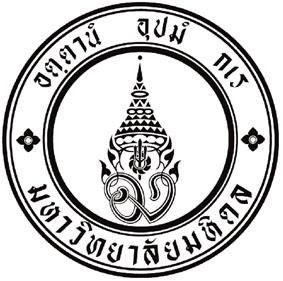 รายละเอียดของหลักสูตรหลักสูตรวิศวกรรมศาสตรบัณฑิต สาขาวิชาวิศวกรรมเครื่องกล  Bachelor of Engineering Program Mechanical Engineeringหลักสูตรปรับปรุง พ.ศ. ๒๕๖๖ภาควิชาวิศวกรรมเครื่องกล คณะวิศวกรรมศาสตร์ มหาวิทยาลัยมหิดลรายละเอียดของหลักสูตรหลักสูตรวิศวกรรมศาสตรบัณฑิตสาขาวิชาวิศวกรรมเครื่องกลหลักสูตรปรับปรุง พ.ศ. ๒๕๖๖----------------------------ชื่อสถาบัน			มหาวิทยาลัยมหิดลวิทยาเขต/คณะ/ภาควิชา 	คณะวิศวกรรมศาสตร์ ภาควิชาวิศวกรรมเครื่องกลหมวดที่ ๑ 
ข้อมูลทั่วไป๑.	รหัสและชื่อหลักสูตรภาษาไทย	:	หลักสูตรวิศวกรรมศาสตรบัณฑิต สาขาวิศวกรรมเครื่องกลภาษาอังกฤษ   :	Bachelor of Engineering Program in Mechanical Engineering๒. 	ชื่อปริญญาและสาขาวิชา  	ภาษาไทย     ชื่อเต็ม 	:	วิศวกรรมศาสตรบัณฑิต (วิศวกรรมเครื่องกล) 				ชื่อย่อ   	:	วศ.บ. (วิศวกรรมเครื่องกล)	ภาษาอังกฤษ ชื่อเต็ม  	:   	Bachelor of Engineering (Mechanical Engineering)   				ชื่อย่อ   	:   	B.Eng. (Mechanical Engineering)  ๓.	วิชาเอก  	ไม่มี๔. 	จำนวนหน่วยกิตที่เรียนตลอดหลักสูตร ไม่น้อยกว่า ๑๔๔ หน่วยกิต๕. 	รูปแบบของหลักสูตร    ๕.๑ 	รูปแบบ   			หลักสูตรระดับปริญญาตรี (๔ ปี) ตามเกณฑ์มาตรฐานหลักสูตรระดับปริญญาตรี พ.ศ. ๒๕๖๕๕.๒ 	ประเภทของหลักสูตร    		หลักสูตรปริญญาตรีทางวิชาการ๕.๓	ภาษาที่ใช้			ภาษาไทย และภาษาอังกฤษ๕.๔	การให้ปริญญาแก่ผู้สำเร็จการศึกษา  	ให้ปริญญาเพียงสาขาวิชาเดียว๖.	การพัฒนาหลักสูตรและผลลัพธ์การเรียนรู้ที่คาดหวัง๖.๑ 	การพัฒนาหลักสูตรและความเกี่ยวข้องกับพันธกิจของสถาบันหลักสูตรมีการพัฒนาเชิงรุก โดยคำนึงถึงการจัดการศึกษาให้สอดคล้องกับแผนด้านการอุดมศึกษา ๑๕ ปี เพื่อผลิตและพัฒนากำลังคนของประเทศ (พ.ศ. ๒๕๖๔ – ๒๕๗๐) ของสำนักงานปลัดกระทรวงการอุดมศึกษา วิทยาศาสตร์ วิจัยและนวัตกรรม สำนักนโยบายและแผนการอุดมศึกษา เพื่อการผลิตและพัฒนานักศึกษา ให้มีองค์ความรู้ทางวิชาการ ทักษะทางวิชาชีพ รวมทั้งคุณลักษณะอันพึงประสงค์พร้อมต่อการทำงานที่ตรงตามความต้องการของตลาดแรงงาน (Soft & Hard Skills) บนพื้นฐานของความเหมาะสมกับการพัฒนาให้เกิดการเรียนรู้อย่างต่อเนื่องตลอดช่วงชีวิต (Lifelong Learning) อย่างมีคุณภาพ ตลอดจนความหลากหลายทางการเรียนรู้เพื่อวางรากฐานให้นักศึกษามีคุณลักษณะของความเป็นพหุปัญญา (Multiple Intelligence) และส่งเสริมให้สังคมไทยมีบรรยากาศของความหลากหลายและเป็นอิสระทางวิชาการ อีกทั้งยังเป็นการคงไว้ซึ่งหลักสิทธิและเสรีภาพในด้านการศึกษา เพื่อให้เกิดสังคมอุดมปัญญาอย่างแท้จริงด้วยพันธกิจหลักของมหาวิทยาลัยมหิดลนั้นคือการสร้างความเป็นเลิศทางด้านสุขภาพ ศาสตร์ ศิลป์ และนวัตกรรมบนพื้นฐานของคุณธรรม เพื่อสังคมไทย และประโยชน์สุขแก่มวลมนุษยชาติ โดยเน้นการผลิตบัณฑิตที่มีคุณลักษณะที่พึงประสงค์ของมหาวิทยาลัยมหิดล (MU Graduates Attributes) ทั้ง ๔ ด้าน T-Shaped: Breadth & Depth รู้แจ้ง รู้จริงทั้งด้านกว้างและลึกGlobally Talented มีทักษะ ประสบการณ์สามารถแข่งขันได้ระดับโลก Socially Contributing มีจิตสาธารณะ สามารถทำประโยชน์ให้สังคม Entrepreneurially Minded กล้าคิด กล้าทำ กล้าตัดสินใจสร้างสรรค์สิ่งใหม่ในทางที่ถูกต้องดังนั้นเพื่อตอบสนองและส่งเสริมพันธกิจดังกล่าว พันธกิจของคณะวิศวกรรมศาสตร์จึงมุ่งสร้างสรรค์นวัตกรรม วิจัย และวิชาการทางด้านวิศวกรรมเชิงบูรณาการในระดับโลก โดยให้ความสำคัญกับการพัฒนากระบวนการคิด จิตอาสา และความพร้อมในการพัฒนาทางด้านวิศวกรรมและเทคโนโลยีของบัณฑิตในทุกระดับ เพื่อยกระดับสังคมไทย และประชาคมโลกให้ดีขึ้น รวมถึง ยุทธศาสตร์ที่ ๒ Innovative Education and Authentic Learning ของแผนยุทธศาสตร์ มหาวิทยาลัยมหิดล พ.ศ. ๒๕๖๓-๒๕๖๖ (๔ ปี) เพื่อพัฒนาคุณภาพการศึกษาและหลักสูตรที่มีความหลากหลายตรงตามความต้องการของผู้เรียน และเพื่อสร้างบัณฑิตให้มี Global Talents  โดยมีองค์ประกอบทั้งส่วนของอาจารย์ที่มีคุณภาพการจัดการเรียนการสอนระดับ ๒ ตามเกณฑ์มาตรฐานคุณภาพอาจารย์ของมหาวิทยาลัยมหิดล (MUPSF - Professional Standards Framework) หลักสูตรที่ได้รับการรับรองคุณภาพตามมาตรฐานระดับสากล และเป็น Flexi programs รวมถึงส่วนของนักศึกษาที่ถูกพัฒนาให้เป็น Global Citizen และ Global Talentsรวมถึงเป้าหมายการพัฒนาที่ยั่งยืน (Sustainable Development Goals: SDGs) จากวาระการพัฒนาที่ยั่งยืน ค.ศ. ๒๐๓๐ (2030 Agenda for Sustainable Development) ในการประชุมสมัชชาสหประชาชาติ สมัยสามัญ ครั้งที่ ๗๐ เมื่อวันที่ ๒๕ กันยายน ๒๕๕๘ ณ สำนักงานใหญ่สหประชาชาติ ประเทศไทยและประเทศสมาชิกสหประชาชาติรวมลงนามรับรอง ตามปัจจัยที่เชื่อมโยงกันใน ๕ มิติ (5P) ได้แก่ (๑) การพัฒนาคน (People) ให้ความสำคัญกับ      การขจัดปัญหาความยากจนและความหิวโหย และลดความเหลื่อมล้ำ ในสังคม (๒) สิ่งแวดล้อม (Planet) ให้ความสำคัญกับการปกป้องและรักษาทรัพยากรธรรมชาติและสภาพภูมิอากาศเพื่อพลเมืองโลกรุ่นต่อไป (๓) เศรษฐกิจและความมั่งคั่ง (Prosperity) ส่งเสริมให้ประชาชนมีความเป็นอยู่ที่ดีและสอดคล้องกับธรรมชาติ (๔) สันติภาพและความยุติธรรม (Peace) ยึดหลักการอยู่ร่วมกันอย่างสันติ มีสังคมที่สงบสุข และไม่แบ่งแยก และ (๕) ความเป็นหุ้นส่วนการพัฒนา (Partnership) ความร่วมมือของทุกภาคส่วนในการขับเคลื่อนวาระการพัฒนาที่ยั่งยืนจากพื้นฐานพันธกิจของหน่วยงานหลักดังกล่าว การออกแบบและปรับปรุงหลักสูตรวิศวกรรมศาสตรบัณฑิต สาขาวิชาวิศวกรรมเครื่องกล มีหลักการและเป้าหมายที่สอดคล้องกับพันธกิจของมหาวิทยาลัยมหิดล เพื่อผลิตบัณฑิตให้เป็นไปตามคุณลักษณะที่พึงประสงค์ของมหาวิทยาลัยมหิดล และพันธกิจของคณะวิศวกรรมศาสตร์ ที่มุ่งสร้างบัณฑิตที่มีความเป็นเลิศทั้งทางด้านศาสตร์ของวิชาชีพวิศวกรรมเครื่องกล และยังเป็นบัณฑิตที่ มีคุณธรรมจริยธรรม มีความรับผิดชอบต่อสังคม ชุมชน และส่วนรวมในการปรับปรุงหลักสูตรในครั้งนี้ ได้มีการจัดทำผลลัพธ์การเรียนรู้ระดับหลักสูตร ๗ ข้อ ครอบคลุม การพัฒนาความสามารถในการประยุกต์ใช้ความรู้ในการแก้ปัญหา บนพื้นฐานหลักการทางวิศวกรรม (Critical Thinking and Problem Solving) ด้วยความปลอดภัยและเหมาะสมตามหลักการทางวิชาชีพ (Compassion, Career and learning skills) และสังคม มีความเข้าใจความแตกต่างและกระบวนการคิดข้ามวัฒนธรรม (Cross-cultural Understanding) มีความสามารถในการสื่อสาร และการใช้สื่อ (Communications information and media literacy) ทักษะการใช้คอมพิวเตอร์ และการรู้เท่าทันเทคโนโลยี (Computing and ICT literacy) ทำงานเป็นทีม (Collaboration teamwork and leadership) การสร้างสรรค์งานวิจัย (Creativity and Innovation) และพร้อมต่อการเรียนรู้ตลอดชีวิต๖.๒	สถานการณ์ภายนอกหรือการพัฒนาที่จำเป็นต้องนำมาพิจารณาในการวางแผนพัฒนาหลักสูตร เพื่อจัดการความเสี่ยงและลดผลกระทบจากภายนอก	๖.๒.๑ การเปลี่ยนแปลงโครงสร้างประชากรและสังคมอัตราการเกิดของประชากรไทยที่ลดลงต่อเนื่อง ซึ่งส่งผลต่อระบบอุดมศึกษาในแง่ประชากรในวัยอุดมศึกษามี จำนวนลดลงจนกระทบต่อต้นทุนและรายได้ในการดำเนินงานของสถาบันอุดมศึกษา และรูปแบบการจัดการศึกษาต้องเปลี่ยนแปลงไป โดยทางภาควิชาวิศวกรรมเครื่องกล ได้พิจารณาจำนวนรับนักศึกษาให้ตรงกับความเป็นจริง และมุ่งเน้นการสร้างบัณฑิตยุคใหม่ให้มีสมรรถนะที่สูงขึ้นตอบโจทย์ภาคอุตสาหกรรม บริการและสังคมเพื่อทดแทนแรงงานที่ขาดแคลนได้อย่างมีประสิทธิภาพ ผ่านการผลักดันการจัดการเรียนการสอนที่มุ่งผลสัมฤทธิ์ของผู้เรียน (Outcome Based Education) โดยใช้การเรียนรู้เป็นศูนย์กลาง (Learning-Centered)๖.๒.๒ การเข้ามาของกระแสโลกาภิวัฒน์ (Globalization)ประเทศไทยมีขีดความสามารถในการรองรับการเคลื่อนย้ายประชากร ทรัพยากร การลงทุน มีความก้าวหน้าทางเทคโนโลยีและการมีส่วนร่วมในเวทีโลก ซึ่งส่งผลต่อการเคลื่อนย้ายสินค้า บริการประชาชนพลเมือง เทคโนโลยีและข้อมูลข่าวสารไปทั่วทุกมุมโลก โดยทางภาควิชาวิศวกรรมเครื่องกล ร่วมกับคณะวิศวกรรมศาสตร์ ได้มุ่งเน้นการผลักดันให้หลักสูตรได้รับการรับรองมาตรฐานระดับสากล ABET: Accreditation Board for Engineering Technology ประเทศสหรัฐอเมริกา และระดับประเทศ โดยสภาวิศวกร รวมถึงการพัฒนาหลักสูตรให้ผู้เรียนมี 21st Century Skills และทักษะด้านดิจิทัลและเทคโนโลยี (Digitization) ตลอดจนความเชี่ยวชาญเฉพาะด้าน ปัจจัยแวดล้อมภายนอกดังกล่าวยังรวมถึง ความก้าวหน้าทางเทคโนโลยีภายในประเทศที่ต้องปรับเปลี่ยนสู่ยุคอุตสาหกรรม 5.0 (Industry 5.0 ประกอบด้วย Cyber-Physical System, Robot, Internet of Things และ Cloud Computing) อุตสาหกรรมและบริการดิจิทัล ข้อมูล และปัญญาประดิษฐ์ ใช้เทคโนโลยีดิจิทัล ข้อมูลและปัญญาประดิษฐ์ในการเพิ่มศักยภาพและความสามารถในการแข่งขันของอุตสาหกรรมและบริการ ครอบคลุมระบบอัตโนมัติและหุ่นยนต์ อิเล็กทรอนิกส์อัจฉริยะ และอินเทอร์เน็ตในทุกสิ่ง เพื่อยกระดับประสิทธิภาพของภาคเศรษฐกิจไทยทั้งระบบ สร้างแพลตฟอร์มสำหรับเศรษฐกิจในอนาคต และเพิ่มคุณภาพชีวิตให้กับประชาชนโดยการสร้างอุตสาหกรรมและบริการดิจิทัล ข้อมูล และปัญญาประดิษฐ์ เพื่อเป็นแรงขับเคลื่อนประเทศไทยและส่งเสริมการลงทุนระหว่างภาครัฐ ภาคเอกชนไทย และบริษัทชั้นนำของโลก๖.๒.๓ พัฒนาโครงสร้างพื้นฐานเทคโนโลยีสมัยใหม่รัฐบาลมีการกำหนดวิสัยทัศน์ในการนำประเทศเข้าสู่ยุคประเทศไทย ๔.๐ พร้อมกำหนดยุทธศาสตร์ชาติ ๒๐ ปี (พ.ศ. ๒๕๖๑-๒๕๘๐) เพื่อเป็นแผนแม่บทในการพัฒนาประเทศไทยไปสู่การปฏิบัติเพื่อให้ประเทศไทยบรรลุวิสัยทัศน์ “ประเทศไทยมีความมั่นคง มั่งคั่ง ยั่งยืน เป็นประเทศพัฒนาแล้ว ด้วยการพัฒนาตามหลักปรัชญาของเศรษฐกิจพอเพียง” โดยส่วนสำคัญส่วนหนึ่งในการขับเคลื่อนนโยบายดังกล่าวคือการปรับปรุงระบบการให้การศึกษาของประเทศ โดยเฉพาะอย่างยิ่ง การให้การศึกษาในระดับอุดมศึกษา ซึ่งถือเป็นกลไกสำคัญในการสร้างบัณฑิตที่ต้องมีคุณสมบัติเหมาะสมทั้งด้านความรู้ ความทักษะเชี่ยวชาญในสาขาวิชา เป็นผู้เรียนที่สร้างนวัตกรรมได้ ตามประเด็นยุทธศาสตร์ชาติด้านการสร้างความสามารถในการแข่งขัน และต้องมีคุณลักษณะที่เหมาะสมสอดคล้องกับทิศทางและความต้องการของประเทศและของโลกในอนาคต (SDG 4.7: Education for Sustainable Development and Global Citizenship) ที่ระบุว่า“สร้างหลักประกันว่าผู้เรียนทุกคนได้รับความรู้และทักษะที่จำเป็นเพื่อส่งเสริมการพัฒนาอย่างยั่งยืน รวมไปถึงการศึกษาสำหรับการพัฒนาอย่างยั่งยืนและการมีวิถีชีวิตที่ยั่งยืน สิทธิมนุษยชน ความเสมอภาคระหว่างเพศ การส่งเสริมวัฒนธรรมแห่งความสงบสุขและไม่ใช้ความรุนแรง การเป็นพลเมืองของโลก และความนิยมในความหลากหลายทางวัฒนธรรม และในส่วนร่วมของวัฒนธรรมต่อการพัฒนาที่ยั่งยืนภายในปี ๒๕๗๓”การพัฒนาโครงสร้างพื้นฐานเทคโนโลยีสมัยใหม่ สนับสนุนให้เกิดระบบนิเวศในการร่วมสร้างงานวิจัยและนวัตกรรมจากภาคเอกชน มหาวิทยาลัย และหน่วยงานวิจัยหรือมหาวิทยาลัยชั้นนำของโลก เพื่อสร้างและถ่ายทอดเทคโนโลยีขั้นพื้นฐานและเทคโนโลยีขั้นสูง เพื่อการใช้ประโยชน์ในเชิงพาณิชย์ได้จริง ตอบสนองความต้องการของผู้ใช้ทั้งในภาครัฐและเอกชน พร้อมทั้งการสร้างระเบียงทางด่วนดิจิทัล และเสริมสร้างความรู้และโอกาสในการเข้าถึงโครงข่ายบรอดแบนด์ (Broadband) หลากรูปแบบตามความเหมาะสมของพื้นที่ โดยมีรูปแบบการเชื่อมโยงด้านดิจิทัลที่เป็นมาตรฐานเดียวกันในระดับสากลทั้งภาครัฐและเอกชนโดยมุ่งเน้นการสร้างระบบการศึกษาเพื่อเป็นเลิศทางวิชาการระดับนานาชาติ โดยเน้นการเสริมสร้างและพัฒนาศักยภาพสถาบันการศึกษาที่มีความเชี่ยวชาญและมีความโดดเด่นเฉพาะสาขาสู่ระดับนานาชาติ ในการให้บริการทางการศึกษา วิชาการ และการพัฒนาสมรรถนะแรงงาน ควบคู่กับการสร้างเครือข่ายความร่วมมือทางวิชาการและการแลกเปลี่ยนนักเรียน นักศึกษา และบุคลากรทางการศึกษาเพื่อสร้างความแข็งแกร่งทางวิชาการ เป็นศูนย์ฝึกอบรม และศูนย์ทดสอบสมรรถนะในระดับภูมิภาค ๖.๓ ความต้องการและความคาดหวังของผู้มีส่วนได้ส่วนเสีย 	การพัฒนาหลักสูตรอย่างต่อเนื่องของทางภาควิชาวิศวกรรมเครื่องกล ได้จัดให้มีการประชุมของกรรมการหลักสูตรฯ ร่วมกับกรรมการพัฒนาฯ จากภาคอุตสาหกรรม และผู้ทรงคุณวุฒิในทุกปีการศึกษา โดยมีการรวบรวมข้อมูลนำเข้าจากผู้มีส่วนได้ส่วนเสียดังต่อไปนี้ ตาราง ๑.๑ ข้อมูลนำเข้าจากผู้มีส่วนได้ส่วนเสียที่สำคัญและความถี่ในการจัดเก็บข้อมูลแบบประเมินรายวิชาและแบบประเมินอาจารย์ผู้สอนถูกจัดเก็บข้อมูลเมื่อจบภาคการศึกษา โดยมีวัตถุประสงค์เพื่อเป็นข้อมูลการสะท้อน เนื้อหารายวิชา กระบวนการจัดการเรียนการสอน และการประเมินผลของคณาจารย์ผู้รับผิดชอบรายวิชานั้น ๆ ผู้รับผิดชอบรายวิชาจะรับทราบผลทันทีหลังสิ้นสุดระยะเวลาของการประเมิน เพื่อใช้ในการวางแผนการพัฒนารายวิชาต่อไป แบบสำรวจบัณฑิต ถูกนำมาใช้ในการประเมินทัศนคติต่อวัตถุประสงค์ ผลลัพธ์การเรียนรู้ รายวิชา/องค์ความรู้ของหลักสูตร และผลสัมฤทธิ์ด้านการตอบสนองความต้องการและทักษะที่ท้าทายการทำงาน แบบสำรวจผู้ใช้บัณฑิต ได้รับการออกแบบมาเพื่อพิจารณาว่าบัณฑิตผู้สำเร็จการศึกษาจากภาควิชาวิศวกรรมเครื่องกล มีคุณลักษณะที่พึ่งประสงค์ และความรู้ ความสามารถ ทักษะตรงตามข้อกำหนดและความต้องการของงานเพียงใด ภาควิชาวิศวกรรมเครื่องกล ร่วมกับคณะวิศวกรรมศาสตร์จัดให้มีการทบทวนผลการประเมิน เพื่อวางแผนการปรับปรุงหลักสูตรในประเด็นที่สำคัญ ผ่านความคิดเห็นจากคณะกรรมการจากภาคอุตสาหกรรม (IAB) ผู้ทรงคุณวุฒิ เป็นประจำทุกปี โดยมีการแสดงผลข้อมูลนำเข้าจากผู้มีส่วนได้ส่วนเสียที่สำคัญบางส่วนในภาคผนวก ๓.๓หมวดที่ ๒ 
ปรัชญา วัตถุประสงค์ และผลลัพธ์การเรียนรู้๑.	ปรัชญาการศึกษาหลักสูตรวิศวกรรมเครื่องกลมุ่งเน้นไปที่การเตรียมความพร้อมผู้สำเร็จการศึกษาสำหรับวิชาชีพที่ท้าทายในศตวรรษที่ ๒๑ ด้วยการจัดการเรียนการสอนที่มุ่งผลสัมฤทธิ์ของผู้เรียน (Outcome Based Education) โดยใช้การเรียนรู้เป็นศูนย์กลาง (Learning-Centered Education) ผู้สำเร็จการศึกษายังมีความเป็นพลเมืองที่สอดคล้องกับคุณลักษณะบัณฑิตที่พึ่งประสงค์ของมหาวิทยาลัยมหิดล (ดังแสดงในภาคผนวก ๒ ตาราง ๒.๒) มีบทบาทเป็นผู้นำที่ส่งเสริมการปฏิบัติวิชาชีพและจริยธรรมในสถานที่ทำงาน ผ่านกระบวนการเรียนการสอนแบบมุ่งเน้นผู้เรียน ผลลัพธ์การเรียนรู้ ด้วยการผสมผสานเนื้อหาเรียนทั้งทฤษฎีและปฏิบัติบนพื้นฐานของคุณธรรม จริยธรรม จรรยาบรรณวิชาชีพ และตระหนักถึงสิ่งแวดล้อม ความปลอดภัย และบริบทของสังคมโลก เพื่อให้ผู้เรียนสามารถสร้างเสริมความรู้ ความสามารถและทักษะใหม่ด้วยตนเองตลอดชีวิต  (Constructivism & Lifelong learning)๒.	วัตถุประสงค์ของหลักสูตร    เพื่อให้สอดคล้องกับพันธกิจของมหาวิทยาลัยมหิดลและคณะวิศวกรรมศาสตร์ หลักสูตรวิศวกรรมเครื่องกลได้กำหนดวัตถุประสงค์ทางการศึกษาของหลักสูตร (Program Educational Objectives - PEOs) เมื่อสำเร็จการศึกษาตามหลักสูตรแล้วบัณฑิตมีความรู้ความสามารถ ดังนี้๑) แก้ไขปัญหาที่ซับซ้อน หรือออกแบบทางวิศวกรรมเครื่องกลด้วยการประยุกต์องค์ความรู้ (Cognitive) และทักษะการปฏิบัติงาน (Psychomotor) ทางวิชาชีพวิศวกรรมเครื่องกลอย่างมีประสิทธิภาพ และประสิทธิผล อย่างมีความเชื่อมั่น๒) มีความพร้อมในการทำงาน ในสาขาวิชาชีพที่เลือก ผ่านทักษะการทำงานเป็นทีม (Collaboration) การสื่อสาร (Communication) การแก้ปัญหาเชิงวิพากษ์ (Critical problem-solving) และการแสวงหาการศึกษาขั้นสูงและการวิจัย โดยใช้ทักษะการสร้างเสริมความรู้ด้วยตนเองตลอดชีวิต  (Constructivism & Lifelong learning)๓) แสดงความเป็นพลเมืองโดยรับใช้สังคมในฐานะวิศวกรเครื่องกลที่ได้รับใบอนุญาตที่รับผิดชอบ มีความเป็นเป็นมืออาชีพและมีจริยธรรม (Affective)๓.	ผลลัพธ์การเรียนรู้ระดับหลักสูตร (Program–level Learning Outcomes: PLOs)เมื่อสิ้นสุดการเรียนการสอนในหลักสูตร ผู้สำเร็จการศึกษาจะสามารถ PLO 1 แก้ปัญหาทางวิศวกรรมเครื่องกลที่ซับซ้อน โดยการประยุกต์หลักการทางวิศวกรรม วิทยาศาสตร์ และคณิตศาสตร์ อย่างถูกต้อง และสามารถบูรณาการเพื่อการแก้ไขปัญหาทางวิศวกรรมเครื่องกล ได้ตามมาตรฐานทางวิชาการและสอดคล้องกับจรรยาบรรณวิชาชีพPLO 2 ออกแบบทางวิศวกรรมขั้นมูลฐาน และ/หรือที่เกี่ยวข้องวิศวกรรมเครื่องกล อย่างเป็นระบบ เพื่อให้ได้ผลงานที่ตอบสนองความต้องการเฉพาะ และเป็นไปตามมาตรฐานวิชาการ โดยคำนึงถึงปัจจัยที่เกี่ยวข้อง อย่างรอบด้านPLO 3 สื่อสารอย่างมีประสิทธิผลต่องานที่มีความเกี่ยวข้องกับงานทางวิศวกรรมเครื่องกล ได้อย่างถูกต้อง สร้างความเข้าใจ เพื่อให้การปฏิบัติงานบรรลุผลตามหน้าที่ที่ได้รับมอบหมายหรือตามบทบาทของวิศวกรPLO 4 แสดงพฤติกรรมของวิศวกรผู้ตระหนักในจริยธรรม จรรยาบรรณ มีความรับผิดชอบต่อวิชาชีพวิศวกรรมเครื่องกล สำหรับสถานการณ์เชิงวิศวกรรม ที่ต้องตัดสินใจต่อสถานการณ์ทางวิศวกรรม โดยคำนึงถึงผลการแก้ปัญหาวิศวกรรมที่กระทบต่อบริบททางด้านสังคม สิ่งแวดล้อมและเศรษฐศาสตร์ทั่วโลกPLO 5 ทำงานเป็นทีมในฐานะวิศวกรเครื่องกล ได้อย่างมีประสิทธิผล ซึ่งแสดงถึงภาวะผู้นำ ส่งเสริมความร่วมมือที่ดี เพื่อสร้างสภาพแวดล้อมในการทำงานให้เข้าเป้าหมายตามที่วางแผนและบรรลุวัตถุประสงค์PLO 6 ดำเนินการทดลองเชิงวิศวกรรม และ/หรือที่เกี่ยวข้องกับวิศวกรรมเครื่องกล ได้เป็นไปตามมาตรฐานทางวิชาการ บนพื้นฐานของการวิเคราะห์ข้อมูล แปลผลข้อมูลและการตัดสินเชิงวิศวกรรมเพื่อการสรุปผลการทดลองที่ถูกต้องPLO 7 แสดงออกให้เห็นถึง การมีทักษะเรียนรู้ตลอดชีวิต พัฒนาศักยภาพของตนเองในด้านวิชาการ/วิชาชีพและความเป็นพลเมืองของชาติที่มีคุณภาพอย่างต่อเนื่อง โดยหาความรู้ใหม่ ๆ หรือ ใช้กลยุทธ์การเรียนรู้ หรือเทคโนโลยีสมัยใหม่ที่เหมาะสมกับสถานการณ์และสภาพแวดล้อมที่มีการเปลี่ยนแปลงอยู่เสมอ เพื่อการพัฒนาตนเองและงานที่รับผิดชอบ๔.	ความสัมพันธ์ระหว่าง ผลลัพธ์การเรียนรู้ระดับหลักสูตร กับมาตรฐานวิชาชีพ หรือ มาตรฐานอุดมศึกษาแห่งชาติ 	(แสดงในภาคผนวก ๓.๑)หมวดที่ ๓ 
ระบบการจัดการศึกษา โครงสร้างของหลักสูตร รายวิชา และหน่วยกิต๑.  ระบบการจัดการศึกษา๑.๑  ระบบ ทวิภาคจัดการศึกษาแบบชั้นเรียนในระบบทวิภาค โดย ๑ ปีการศึกษาแบ่งออกเป็น ๒ ภาคการศึกษาปกติ ๑ ภาคการศึกษาปกติมีระยะเวลาศึกษาไม่น้อยกว่า ๑๕ สัปดาห์ หรือเทียบเคียงได้ไม่น้อยกว่า ๑๕ สัปดาห์ ๑.๒  การจัดการศึกษาภาคฤดูร้อน มีการจัดการศึกษาภาคการศึกษาฤดูร้อน ตามข้อบังคับมหาวิทยาลัยมหิดล ว่าด้วยการศึกษาระดับอนุปริญญาและปริญญาตรี (ฉบับที่ ๑-๘) และประกาศคณะวิศวกรรมศาสตร์ มหาวิทยาลัยมหิดล เรื่องการศึกษาระดับปริญญาตรี พ.ศ. ๒๕๕๙ ซึ่งกำหนดหลักเกณฑ์เปิดรายวิชาในภาคการศึกษาฤดูร้อนในรายวิชาที่มีนักศึกษาได้สัญลักษณ์ F ไม่น้อยกว่า ๓๐ คน  ระยะเวลาของการจัดการศึกษา ๗.๕ สัปดาห์ต่อภาคการศึกษา โดยเทียบเท่าภาคการศึกษาปกติ ๑๕ สัปดาห์๑.๓  การเทียบเคียงหน่วยกิตในระบบทวิภาค การเทียบเคียงหน่วยกิตในระบบทวิภาค ระดับปริญญาตรี ให้เทียบเคียงตาม ข้อบังคับมหาวิยาลัยมหิลดล ว่าด้วยการศึกษาระดับอนุปริญญาและปริญญาตรี พ.ศ.๒๕๕๒ ซึ่งไม่ขัดกับ ประกาศมาตรฐานหลักสูตรการศึกษาระดับอุดมศึกษา กระทรวงการอุดมศึกษา วิทยาศาสตร์ วิจัยและนวัตกรรม พ.ศ.๒๕๖๕ โดนให้เทียบเคียงได้ตามหลักการดังต่อไปนี้ ข้อที่ ๕.๑ “...จัดได้ตามความจำเป็นของแต่ละคณะและให้กำหนดระยะเวลาและจำนวนหน่วยกิต โดยมีสัดส่วนเทียบเคียงกันได้กับการศึกษาภาคปกติ” และข้อ ๖.๓ “ให้คณะกรรมการประจำคณะหรือผู้ที่คณะกรรมการประจำคณะมอบหมายพิจารณากำหนดหน่วยกิตของรายวิชาตามความเหมาะสม โดยให้แสดงรายละเอียดการเทียบเคียงหน่วยกิตกับระบบทวิภาคไว้ในหลักสูตรให้ชัดเจนด้วย” โดยให้มีการคิดหน่วยกิตดังนี้๑) รายวิชาภาคทฤษฎีที่ใช้ระยะเวลาบรรยายหรืออภิปรายปัญหา ไม่น้อยกว่า ๑๕ ชั่วโมงต่อภาคการศึกษาปกติ ให้มีค่าเท่ากับ ๑ หน่วยกิต๒) รายวิชาภาคปฏิบัติที่ใช้ระยะเวลาฝึกหรือทดลอง ไม่น้อยกว่า ๓๐ - ๔๕ ชั่วโมงต่อภาคการศึกษาปกติ ให้มีค่าเท่ากับ ๑ หน่วยกิต๓) การฝึกงานหรือฝึกภาคสนามที่ใช้ระยะเวลาฝึกไม่น้อยกว่า ๔๕ - ๙๐ ชั่วโมงต่อภาคการศึกษาปกติ ให้มีค่าเท่ากับ ๑ หน่วยกิต๔) การทำโครงงานหรือกิจกรรมการเรียนอื่นใดตามที่ได้รับมอบหมายที่ใช้เวลาทำโครงงานหรือกิจกรรมนั้น ๆ ไม่น้อยกว่า ๔๕ ชั่วโมงต่อภาคการศึกษาปกติ ให้มีค่าเท่ากับ ๑ หน่วยกิต๕) กิจกรรมการเรียนอื่นใดที่สร้างการเรียนรู้นอกเหนือจากรูปแบบที่กำหนดข้างต้น การนับระยเวลาในการทำกิจกรรมนั้นต่อภาคการศึกษาปกติ ให้มีค่าเท่ากับ ๑ หน่วยกิต ให้เป็นไปตามที่สภาสถาบันอุดมศึกษากำหนด๑.๔  การส่งมอบการศึกษา  แบบชั้นเรียน แบบทางไกลผ่านสื่อสิ่งพิมพ์เป็นหลัก แบบทางไกลผ่านสื่อแพร่ภาพและเสียงเป็นสื่อหลัก แบบทางไกลทางอิเล็กทรอนิกส์เป็นสื่อหลัก (E-learning) แบบทางไกลทางอินเตอร์เน็ต อื่น ๆ (ระบุ)๑.๕ 	การเทียบโอนหน่วยกิต รายวิชาและการลงทะเบียนเรียนข้ามมหาวิทยาลัย		ให้เป็นไปตามประกาศมหาวิทยาลัยมหิดล เรื่องการขอย้ายหลักสูตร การรับโอนนักศึกษา และการรับนักศึกษาในโครงการแลกเปลี่ยนระหว่างประเทศระดับปริญญาตรี พ.ศ. ๒๕๖๒ หรือข้อบังคับมหาวิทยาลัยมหิดล ว่าด้วยการศึกษาระดับอนุปริญญาและปริญญาตรี (ฉบับที่ ๖) พ.ศ. ๒๕๖๐ หรือประกาศและข้อบังคับอื่น ๆ ที่มีการประกาศตามหลังนักศึกษาที่ย้ายประเภทวิชาหรือส่วนงานในมหาวิทยาลัย  หรือที่โอนย้ายมาจากสถาบันอุดมศึกษาอื่นหรือนักศึกษาที่ขอโอนผลการเรียนจากสถาบันอุดมศึกษาอื่น  อาจขอเทียบรายวิชาและขอโอนย้ายหน่วยกิตให้ครบ หน่วยกิตตามหลักสูตรได้ โดยไม่ต้องลงทะเบียนเรียนในรายวิชาที่ปรากฏในหลักสูตรนั้น  และมีผลการศึกษาที่มีสัญลักษณ์เป็น T การเทียบรายวิชาและโอนย้ายหน่วยกิตนี้ให้ใช้เฉพาะนักศึกษาที่ได้รับอนุมัติให้โอนย้าย  หรือนักศึกษาที่ได้รับอนุมัติให้เรียนในรายวิชาที่จัดสอนโดยสถาบันอื่น ทั้งนี้ต้องได้รับความเห็นชอบจากผู้ที่ได้รับมอบหมายให้รับผิดชอบหลักสูตร  หรือผู้ที่คณะกรรมการประจำส่วนงานมอบหมายหรือคณะ กรรมการหลักสูตร   ทั้งนี้ให้เป็นไปตามหลักเกณฑ์  เงื่อนไขในการขอเทียบรายวิชา  และโอนย้ายหน่วยกิตดังต่อไปนี้- เป็นรายวิชาหรือกลุ่มรายวิชาที่โอนย้ายจากสถาบันอุดมศึกษาทั้งในหรือต่าง ประเทศที่มีมาตรฐานไม่ต่ำกว่ามหาวิทยาลัยมหิดล  และกรรมการหลักสูตรมีมติเห็นชอบด้วย- เป็นรายวิชาหรือกลุ่มรายวิชาที่มีเนื้อหา และให้ประสบการณ์การเรียนรู้ครอบคลุม หรือเทียบเคียงกันได้  ไม่น้อยกว่าสามในสี่ของรายวิชาหรือกลุ่มรายวิชาที่ขอเทียบโอนหน่วยกิต และกรรมการหลักสูตรมีมติเห็นชอบด้วย- เป็นรายวิชา หรือกลุ่มรายวิชาที่ลงทะเบียนเรียนมาแล้วไม่เกิน ๕ ปี ถ้าไม่เป็นไปตามนี้ให้อยู่ในดุลยพินิจของคณะกรรมการหลักสูตร และคณะกรรมการประจำส่วนงาน  -เป็นรายวิชาหรือกลุ่มรายวิชาที่มีผลการเรียนไม่ต่ำกว่า  C หรือเทียบเท่า การเทียบรายวิชาและโอนย้ายหน่วยกิต  ให้ทำได้ไม่เกินกึ่งหนึ่งของจำนวนหน่วยกิตรวมตลอดหลักสูตร- การขอเทียบรายวิชาและโอนย้ายหน่วยกิตให้ทำหนังสือถึงคณบดีคณะวิศวกรรมศาสตร์พร้อมหลักฐานที่เกี่ยวข้องกับรายวิชาที่ขอโอน  ทั้งนี้ คณบดีโดยความเห็นชอบของคณะกรรมการหลักสูตรประจำภาควิชาที่เกี่ยวข้อง   และ/หรือคณะกรรมการประจำส่วนงานเป็นผู้พิจารณาพร้อมเหตุผลต่ออธิการบดีเพื่ออนุมัติ- รายวิชาที่เทียบและโอนย้ายหน่วยกิต จะแสดงในใบแสดงผลการศึกษาตามชื่อรายวิชาที่เทียบโอนให้   โดยใช้สัญลักษณ์เป็น T และจะไม่นำมาคิดแต้มเฉลี่ย- นักศึกษาที่ขอเทียบรายวิชา  หรือกลุ่มรายวิชา  และโอนย้ายหน่วยกิต  ดังกล่าวข้างต้นมีสิทธิได้รับปริญญาเกียรตินิยม  ตามที่ข้อบังคับมหาวิทยาลัยมหิดลว่าด้วยการศึกษาระดับอนุปริญญาและปริญญาตรีกำหนดไว้- การโอนย้ายหน่วยกิตและผลการศึกษาที่นักศึกษาได้ศึกษาตามหลักสูตรหรือศึกษาเป็นบางรายวิชาจากสถาบันอุดมศึกษาอื่นภายใต้โครงการหรือ กิจกรรมความร่วมมือแลกเปลี่ยนนักศึกษาระหว่างสถาบันอุดม ศึกษาในต่างประเทศ (Exchange Student and Student Mobility) ในหลักสูตรหรือความร่วมมือ (MOU) ด้านการศึกษา เช่น หลักสูตรสองภาษา หลักสูตรสองปริญญา หลักสูตรที่จัดการเรียนการสอนร่วมกับสถาบันอื่น และความร่วมมือ (MOU) ด้านการศึกษา เป็นต้น สามารถโอนย้ายหน่วยกิตที่มีสัญลักษณ์ที่มีแต้มประจำได้ และสามารถนำไปรวมจำนวนหน่วยกิตเพื่อใช้ในการคำนวณแต้มเฉลี่ยและให้บันทึกผลการศึกษาในใบแสดงผลการศึกษา (Transcript) ทั้งนี้ให้คณบดีคณะวิศวกรรมศาสตร์โดยความเห็นชอบของคณะกรรมการหลักสูตรประจำภาควิชาที่เกี่ยวข้อง และ/หรือคณะกรรมการประจำส่วนงานเป็นผู้พิจารณาพร้อมเหตุผลต่ออธิการบดีเพื่ออนุมัติ๒.	หลักสูตร  ๒.๑	จำนวนหน่วยกิต   	จำนวนหน่วยกิต รวมตลอดหลักสูตร  			ไม่น้อยกว่า 	๑๔๔	หน่วยกิต ๒.๒  โครงสร้างหลักสูตร  	จัดการศึกษาตามประกาศคณะกรรมการมาตรฐานการอุดมศึกษา เรื่อง เกณฑ์มาตรฐานหลักสูตรระดับปริญญาตรี พ.ศ. ๒๕๖๕ ปรากฏดังนี้  	๑) หมวดวิชาศึกษาทั่วไป              			ไม่น้อยกว่า	๒๔  	หน่วยกิต 		รายวิชาศึกษาทั่วไปแกน		๑.๑	รายวิชา มมศท ๑๐๐ การศึกษาทั่วไปเพื่อการพัฒนามนุษย์  		๓ 	หน่วยกิต 		๑.๒	รายวิชาในกลุ่มภาษา ที่มหาวิทยาลัยกำหนด			๖  	หน่วยกิต 		๑.๓	รายวิชาในกลุ่ม MU Literacy ที่มหาวิทยาลัยกำหนด		๒  	หน่วยกิต  		รายวิชาศึกษาทั่วไปเลือก		๑.๔   รายวิชาในกลุ่ม 21st Literacy กลุ่มละไม่น้อยกว่า ๑ หน่วยกิต	๑๓ 	หน่วยกิต  	๒)	หมวดวิชาเฉพาะ		  			 ไม่น้อยกว่า     ๑๑๔  	หน่วยกิต 		๒.๑  องค์ความรู้พื้นฐานทางคณิตศาสตร์และวิทยาศาสตร์   		๓๐       หน่วยกิต                                                                                                   		๒.๒  องค์ความรู้พื้นฐานทางวิศวกรรม                 			๓๔      	หน่วยกิต    		๒.๓  องค์ความรู้เฉพาะทางวิศวกรรมเครื่องกล     			๓๐	หน่วยกิต 				- กลุ่มวิชาปฏิบัติการ						๗ 	หน่วยกิต		๒.๔  วิชาเลือกทางวิศวกรรมเครื่องกล					๑๐  	หน่วยกิต   				หรือ สหกิจศึกษา		๒.๕  วิชาประสบการณ์ภาคสนาม					๓	หน่วยกิต   	๓) 	หมวดวิชาเลือกเสรี           			ไม่น้อยกว่า	๖  	หน่วยกิต										รวมไม่น้อยกว่า	๑๔๔	หน่วยกิต๒.๓	รายวิชาในหลักสูตร	๒.๓.๑	การกำหนดรหัสวิชาใช้การกำหนดรหัสวิชาเป็นตัวอักษร ๔ ตัว (xxyy) และตัวเลข ๓ หลัก (zzz) เช่น xxyy zzz  โดยแสดงหน่วยกิตรวมเป็นตัวเลขหน้าวงเล็บและประสบการณ์การเรียนรู้ ทฤษฎี-ปฏิบัติ-เรียนรู้ด้วยตนเอง ในวงเล็บ เช่น ก (ข-ค-ง)  เมื่อแสดงข้อมูลรายวิชาให้แสดงข้อมูลที่สมบูรณ์  xxyy zzz  ก (ข-ค-ง)  โดยมีแนวทางการดำเนินการ ดังนี้การกำหนดรหัสวิชา ประกอบด้วย สัญลักษณ์ ๗ ตัว และ  แบ่งเป็น ๒ ส่วน  ดังนี้(๑)   ตัวอักษร ๔ ตัว  มีความหมายดังนี้ตัวอักษร ๒ ตัวแรก  เป็นอักษรย่อชื่อคณะ/สถาบันที่รับผิดชอบการจัดการเรียนการสอน   เช่นดศ  :  MS	หมายถึง  	วิทยาลัยดุริยางคศิลป์มม  :  MU หมายถึง  	รายวิชาที่จัดร่วมระหว่างทุกคณะโดยมหาวิทยาลัยมหิดลมส  :  HP 	หมายถึง 	สถาบันสิทธิมนุษยชนและสันติศึกษาวก  :  SP 	หมายถึง  	วิทยาลัยวิทยาศาสตร์และเทคโนโลยีการกีฬาวท  :  SC 	หมายถึง  	คณะวิทยาศาสตร์วภ  :  LC  	หมายถึง  	สถาบันวิจัยภาษาและวัฒนธรรมเอเชียวศ  :  EG 	หมายถึง  	คณะวิศวกรรมศาสตร์ศศ  :  CR 	หมายถึง 	วิทยาลัยศาสนศึกษาศศ  :  LA 	หมายถึง  	คณะศิลปะศาสตร์สพ  :  VS 	หมายถึง  	สัตวแพทยศาสตร์สม  :  SH 	หมายถึง  	คณะสังคมศาสตร์และมนุษยศาสตร์สว  :  EN 	หมายถึง 	คณะสิ่งแวดล้อมและทรัพยากรศาสตร์ตัวอักษร  ๒ ตัวหลัง เป็นอักษรย่อของภาควิชา/ชื่อรายวิชา หรือโครงการ ที่รับผิดชอบการจัดการเรียนการสอน  ดังนี้ ภอ  :  EN	หมายถึง 	ภาควิชาภาษาต่างประเทศ คณะศิลปะศาสตร์	ภท  :  TH  หมายถึง 	ภาควิชาภาษาไทย คณะศิลปะศาสตร์	สค  :  SS	หมายถึง 	ภาควิชาสังคมศาสตร์ คณะสังคมศาสตร์และมนุษยศาสตร์	มน  :  HU	หมายถึง 	ภาควิชามนุษยศาสตร์ คณะสังคมศาสตร์และมนุษยศาสตร์	คณ  :  MA หมายถึง 	ภาควิชาคณิตศาสตร์  คณะวิทยาศาสตร์	ศท  :  GE 	หมายถึง 	ภาควิชาหมวดวิชาศึกษาทั่วไป วิทยาลัยวิทยาศาสตร์					และเทคโนโลยีการกีฬา	สว  :  ID	หมายถึง 	สหวิทยาการ  วิทยาลัยดุริยางคศิลป์	ภจ  :  CH	หมายถึง 	ภาควิชาภาษาจีน คณะศิลปะศาสตร์	ภญ  :  JP	หมายถึง 	ภาควิชาภาษาญี่ปุ่น คณะศิลปะศาสตร์	ฝศ  :  FR	หมายถึง 	ภาควิชาภาษาฝรั่งเศส คณะศิลปะศาสตร์	พฐ  :  FE	หมายถึง 	ภาควิชาศึกษาพื้นฐาน คณะศิลปะศาสตร์	ศษ  :  ED 	หมายถึง 	ภาควิชาศึกษาศาสตร์ คณะสังคมศาสตร์และมนุษยศาสตร์	คม  :  CH  หมายถึง 	ภาควิชาเคมี  คณะวิทยาศาสตร์	ฟส  :  PY  หมายถึง 	ภาควิชาฟิสิกส์ คณะวิทยาศาสตร์		ชื่อย่อของภาควิชาในคณะวิศวกรรมศาสตร์มีรหัสตัวอักษร ดังนี้	คร  :  ID	หมายถึง 	สหวิทยาการ (Interdisciplinary course) เป็นรายวิชาที่เป็น					การสอน	ร่วมกันระหว่างภาควิชา หรือไม่อยู่ในความ					รับผิดชอบของภาควิชาใดโดยตรง	คก  :  ME 	หมายถึง 	ภาควิชาวิศวกรรมเครื่องกล	อก  :  IE	หมายถึง 	ภาควิชาวิศวกรรมอุตสาหการ	ฟฟ  :  EE	หมายถึง 	ภาควิชาวิศวกรรมไฟฟ้า		คพ  :  CO	หมายถึง 	ภาควิชาวิศวกรรมคอมพิวเตอร์(๒)   ตัวเลข  ๓  ตัว ตามหลังอักษรย่อของรายวิชา มีความหมายดังนี้ z1    เลขตัวหน้า (เลขหลักร้อย) หมายถึง ระดับชั้นปี ที่กำหนดให้ศึกษารายวิชานั้น ๆ z2z3    เลข ๒ ตัวท้าย หมายถึง หมายเลขประจำลำดับที่การเปิดรายวิชาในแต่ละหมวดหมู่ ของรายวิชานั้น ๆ เพื่อไม่ให้ตัวเลขซ้ำซ้อนกันคำอธิบายเลขตัวที่สอง (ของภาควิชาวิศวกรรมเครื่องกล)๐		หมายถึง		ลักษณะวิชาพื้นฐาน๑		หมายถึง		ลักษณะวิชากลศาสตร์ของวัสดุ๒		หมายถึง		ลักษณะวิชาระบบกลไก เครื่องจักรกลและการออกแบบ๓		หมายถึง		ลักษณะวิชาอุณหพลศาสตร์ และกลศาสตร์ของไหล๔		หมายถึง		ลักษณะวิชาการทำความเย็นและปรับอากาศ๕		หมายถึง		ลักษณะวิชายานยนต์๖		หมายถึง		ลักษณะวิชาระบบควบคุม๗		หมายถึง		ลักษณะวิชาปฏิบัติการและทดสอบ๘		หมายถึง		ลักษณะวิชาเชื้อเพลิงและพลังงาน๙		หมายถึง		ลักษณะวิชาหัวข้อพิเศษ การสัมมนา และโครงงานตัวเลขตัวที่สาม    หมายถึง	แสดงลำดับวิชาที่จัดสอนหมายเหตุ หากมีรายวิชาเกินกว่า ๙ รายวิชาในลักษณะวิชาใดใด ให้พิจารณาใช้ตัวเลขลักษณะวิชาที่ใกล้เคียงในการกำหนด โดยให้ผ่านการพิจารณาของคณะกรรมการหลักสูตรฯข. การกำหนดหน่วยกิตและความหมายของจำนวนหน่วยกิต : ก (ข-ค-ง)   ให้ความหมายของตัวเลข ดังนี้หน่วยกิตของแต่ละรายวิชาระบุตัวเลขหน่วยกิตรวมไว้หน้าวงเล็บ คือ กส่วนตัวเลขในวงเล็บแสดงจำนวนชั่วโมงของการเรียนการสอนต่อสัปดาห์ตลอดภาคการศึกษา  คือ ทฤษฎี (ข) – ปฏิบัติ (ค) – ศึกษาด้วยตนเอง (ง)  ๒.๓.๒	ชื่อรายวิชาในหลักสูตร		๑. 	หมวดวิชาศึกษาทั่วไป   	 	ไม่น้อยกว่า	๒๔	หน่วยกิต 	๒. หมวดวิชาเฉพาะ             	ไม่น้อยกว่า  	๑๑๔	หน่วยกิต หมายเหตุ กรณีนักศึกษาสหกิจศึกษา ให้ลงทะเบียนเรียนรายวิชา วศคก๔๐๒ สหกิจศึกษา ๒ ซึ่งรวมหน่วยกิตจาก หมวด ข.๔ วิชาเลือกทางวิศวกรรมเครื่องกลจำนวน ๑๐ หน่วยกิต รวมเป็น ๑๑ หน่วยกิต		นักศึกษาสหกิจศึกษา ที่เรียนรายวิชา วศคก๓๐๖ สหกิจศึกษา ๑ สามารถลงทะเบียนหมวด ข.๔ วิชาเลือกทางวิศวกรรมเครื่องกลจำนวน ๑๐ หน่วยกิต ได้ หากมีการประเมินจากอาจารย์นิเทศน์แล้วว่า การปฏิบัติงานสหกิจศึกษาไม่เป็นไปตามมาตรฐานที่กำหนด โดยให้รายวิชา วศคก๓๐๖ สหกิจศึกษา ๑ ทดแทน วศคก๓๐๕ การฝึกงานทางวิศวกรรมเครื่องกล ได้			ค. 	หมวดวิชาเลือกเสรี       		ไม่น้อยกว่า  	๖	หน่วยกิต ให้นักศึกษาเลือกเรียนจากรายวิชาในระดับปริญญาตรี สาขาใด ๆ ก็ได้ที่เปิดสอนในมหาวิทยาลัยมหิดล โดยความเห็นชอบของอาจารย์ที่ปรึกษา โดยไม่ขัดต่อระเบียบของมหาวิทยาลัยมหิดลหากเป็นรายวิชาในระดับปริญญาตรี หรือระดับอื่น ๆ  ที่เปิดสอนโดยมหาวิทยาลัยมหิดล หรือมหาวิทยาลัยอื่น ๆ ทั้งในระดับประเทศหรือต่างประเทศ ให้ใช้รูปแบบการเทียบเคียงหน่วยกิต โดยผ่านความเห็นชอบของอาจารย์ที่ปรึกษา และกรรมการบริหารหลักสูตร โดยไม่ขัดต่อระเบียบของมหาวิทยาลัยมหิดล๒.๔ 	แสดงแผนการศึกษา    	หมายเหตุ รายวิชาฝึกงานลงทะเบียนในภาคการศึกษาปลาย ปีการศึกษาที่ ๓ แต่ให้จัดการเรียนการสอนแบบขยายเวลาเรียนของปีการศึกษานั้น๒.๕ 	แผนที่แสดงการกระจายความรับผิดชอบผลลัพธ์การเรียนรู้ระดับหลักสูตร (PLOs) สู่รายวิชา (Curriculum Mapping): แสดงในภาคผนวก ๔๓.	คำอธิบายรายวิชา หมวดที่ ๔ 
ผลลัพธ์การเรียนรู้ของหลักสูตร กลยุทธ์การสอนและการประเมินผล.หมายเหตุ การประเมิน Summative Assessment ในหัวข้อการสังเกต และการเข้าเรียนและการมีส่วนร่วมในชั้นเรียน รวมถึงทักษะต่าง ๆ เช่นการนำเสนองาน หรือการเขียนรายงาน ให้ใช้ระดับคะแนน Rubric กลางที่ทางหลักสูตรพัฒนาไว้เป็นต้นแบบหลักสูตรวิศวกรรมเครื่องกลมุ่งเน้นไปที่การเตรียมความพร้อมผู้สำเร็จการศึกษาสำหรับวิชาชีพที่ท้าทายในศตวรรษที่ ๒๑ ด้วยการจัดการเรียนการสอนที่มุ่งผลสัมฤทธิ์ของผู้เรียน (Outcome Based Education) โดยใช้การเรียนรู้เป็นศูนย์กลาง (Learning-Centered) เพื่อให้ผู้เรียนสามารถสร้างเสริมความรู้ ความสามารถและทักษะใหม่ด้วยตนเองตลอดชีวิต  (Constructivism, Lifelong learning) และเพื่อตอบสนองปรัชญาดการศึกษาดังกล่าว โดยเฉพาะยุทธศาสตร์ที่ ๒ Innovative Education and Authentic Learning ของมหาวิทยาลัยมหิดล หลักสูตรวิศวกรรมบัณฑิต สาขาวิศวกรรมเครื่องกล ภาควิชาวิศวกรรมเครื่องกลได้มีการสนับสนุนกลยุทธ์การสอนและการประเมินผลดังต่อไปนี้กลยุทธ์การจัดการเรียนรู้/การสอน ๑. จัดการเรียนการสอนให้สอดคล้องกับ Learning Outcome (ตัวอย่างเช่น มีการระบุ course learning outcome ใน syllabus) กำหนดให้มีการลำดับจุดประสงค์ปละการสร้างแบบทดสอบเพื่อการออกแบบสภาวการณ์ของกาเรียนรู้ต่างๆที่จะทำให้สำเร็จตามจุดประสงค์๒. สร้างบรรยายกาศการเรียนรู้ (Learning Center) ตัวอย่างเช่น การเรียนการสอนทางตรง  :  การบรรยาย, การสอนโดยใช้คำถามนำ, การสาธิต, การฝึกปฏิบัติการ และ การเรียนการสอนทางอ้อม : การตั้งคำถามนักศึกษา การแก้ปัญหา กรณีศึกษา การจัดทำกรอบแนวคิดการเรียนการสอนเชิงโต้ตอบ : การอภิปรายในชั้นเรียน, การระดมสมองในการแก้ปัญหา, การเรียนรู้จากเพื่อนร่วมชั้นเรียน, การสะท้อนสิ่งที่ได้รับจากบทเรียน ๓. สร้างประสบการณ์การเรียนรู้จากระดับ “ขั้นต้น” “ขั้นกลาง” ไปจนถึง “ขั้นสูง” ผ่านกระบวนการเรียนการสอนที่หลากหลาย๔. สร้างเสริมประสบการณ์ ให้ผู้เรียนสร้างทักษะการเรียนรู้ได้ด้วยตนเอง (Constructivism) ผ่านวิธีการสอนแบบ Active Learning, Project-based Learning, Problem-based Learning ตัวอย่างเช่นการเรียนรู้จากประสบการณ์ : การจำลองสถานการณ์, การใช้ต้นแบบจำลอง, การเล่นเกมส์, การศึกษาดูงานนอกสถานที่ การศึกษาค้นคว้าอิสระ : การมอบหมายงาน, การมอบหมายโครงงาน การทำโครงงานจากโจทย์ภาคอุตสาหกรรม (Capstone Project), การเรียนการสอนด้วยเทคโนโลยีสารสนเทศ เพื่อให้เกิดการเรียนรู้ทั้ง 3 ด้าน ด้านพุทธิพิสัย (Cognitive Domain) ด้านจิตพิสัย (Affective Domain) และด้านทักษะพิสัย (Psychomotor Domain)๕. การเรียนการสอนที่เน้นผู้เรียนเป็นศูนย์กลางเป็นการเรียนรู้มุ่งเน้นประโยชน์สูงสุดแก่ผู้เรียน สนองความแตกต่างระหว่างบุคคล ผู้เรียน เกิดการเรียนรู้อย่างแท้จริงผ่านกระบวนการวัดและประเมินผลที่เชื่อถือได้ เรียนรู้อย่างมีความสุขกลยุทธ์การวัดและประเมินผล๑. การประเมินผลการสอนให้สอดคล้องกับ Learning Outcome (ตัวอย่างเช่น มีการระบุ course learning outcome ใน syllabus การสอบข้อเขียน ทั้งปรนัย และ/หรือ อัตนัย, การสอบปากเปล่า โดยเลือกใช้เครื่องมือการวัดผลที่มีเหตุผลและเชื่อถือได้๒. การประเมินผลการสอนระหว่างการเรียน (Formative Assessment) เพื่อวัดผลการพัฒนาอย่างต่อเนื่องของนักศึกษา และการประเมินผลสัมฤทธิ์เมื่อสิ้นสุดการเรียนการสอน (Summative Assessment) การสังเกตการฝึกปฏิบัติ, การทดสอบย่อย, การสังเกตการทางานเป็นกลุ่ม, การสังเกตการอภิปรายผล, การเข้าเรียนและการมีส่วนร่วมในชั้นเรียน, การทำแบบสำรวจ๓. การประเมินผลการเรียนรู้ของผู้เรียนและการตัดสินผลต้องเป็นแบบอิงเกณฑ์ และการประเมินผลสำหรับทักษะต้องใช้แนวทางการประเมินจาก Rubric ที่ทางหลักสูตรจัดเตรียมไว้เป็นตัวอย่างหมวดที่ ๕ 
ความพร้อมและศักยภาพในการบริหารจัดการหลักสูตร๑.	สถานภาพของหลักสูตรและการพิจารณาอนุมัติ/เห็นชอบหลักสูตร ๑.๑	หลักสูตรเริ่มเปิดสอนครั้งแรก ตั้งแต่ปี พ.ศ. ๒๕๓๓๑.๒ 	เป็นหลักสูตรปรับปรุง ภาคการศึกษาที่ ๑ ปีการศึกษา ๒๕๖๖ โดยปรับปรุงมาจากหลักสูตรวิศวกรรมศาสตรบัณฑิต สาขาวิศวกรรมเครื่องกล ฉบับปรับปรุง พ.ศ. ๒๕๖๑๑.๓ 	ที่ประชุมสภามหาวิทยาลัยมหิดล ได้พิจารณาอนุมัติหลักสูตรนี้ ในการประชุม ครั้งที่ ๕๙๔ เมื่อวันที่ ๑๙ กรกฎาคม พ.ศ. ๒๕๖๖๑.๔ 	ที่ประชุมสภาวิศวกรรมแห่งประเทศไทย ได้ให้การรับรองเมื่อวันที่........ ๒.	ความร่วมมือกับสถาบันอื่น ไม่มี๓.	สถานที่จัดการเรียนการสอน และทรัพยากรเพื่อการเรียนรู้การเรียนการสอน: คณะวิศวกรรมศาสตร์ มหาวิทยาลัยมหิดล (ศาลายา) การฝึกงาน/การดูงาน/สหกิจศึกษา: บริษัท หรือหน่วยงานที่เกี่ยวข้องกับสายงานวิศวกรรมเครื่องกลทรัพยากรเพื่อการเรียนรู้: คณะวิศวกรรมศาสตร์ และมหาวิทยาลัยมหิดล (ศาลายา) รวมกถึงหอสมุดและคลังความรู้มหาวิยาลัยมหิดล๔. 	การดำเนินการของหลักสูตร	๔.๑	วัน-เวลา ในการดำเนินการจัดการเรียนการสอน		จัดการเรียนการสอนในวัน เวลาราชการปกติ			- ภาคการศึกษาที่ ๑ เปิดช่วงเดือน สิงหาคม – ธันวาคม 		- ภาคการศึกษาที่ ๒ เปิดช่วงเดือน มกราคม – พฤษภาคม		- ภาคฤดูร้อน เปิดช่วงเดือน มิถุนายน – กรกฎาคม	๔.๒ 	แผนการรับนักศึกษาและผู้สำเร็จการศึกษาในระยะ ๕ ปี (สำหรับหลักสูตรวงรอบ ๕ ปี)๕.	งบประมาณตามแผนด้านการลงทุน๕.๑ 	ความคุ้มทุนความคุ้มค่ารายรับต่อคนตลอดหลักสูตร	จำนวน       	๒๔๐,๐๐๐	บาทค่าใช้จ่ายต่อคนตลอดหลักสูตร 	จำนวน  	๒๓๗,๒๙๐	บาทจำนวนนักศึกษาน้อยสุดที่คุ้มทุน	จำนวน  	๓๕	คนจำนวนนักศึกษาที่คาดว่าจะรับ	จำนวน      	๕๐	คนหลักสูตรที่ไม่คุ้มทุน แต่เกิดความคุ้มค่า๕.๒	การคิดงบประมาณค่าใช้จ่ายในการผลิตบัณฑิต (บาท/ปีการศึกษา)		๑) 	ค่าใช้จ่ายในการผลิตบัณฑิต        ๒)  รายได้จากค่าธรรมเนียมการศึกษา/และอื่น ๆ ๕.๓	ค่าใช้จ่ายต่อหนึ่งหน่วยการผลิต (Unit Cost) ๗๔,๑๕๓ บาท๖. 	อาจารย์ผู้สอน๖.๑	ชื่อ-สกุล เลขบัตรประจำตัวประชาชน ตำแหน่งและคุณวุฒิของอาจารย์ (ผลงานวิชาการภายใน ๕ ปี*)	๖.๑.๑	อาจารย์ผู้รับผิดชอบหลักสูตร*๖.๑.๒	อาจารย์ประจำหลักสูตร๖.๑.๓	อาจารย์ผู้สอน  		๖.๑.๓.๑ 	อาจารย์ประจำจากภาควิชาวิศวกรรมอุตสาหการ		๖.๑.๓.๒ 	อาจารย์ประจำจากภาควิชาวิศวกรรมไฟฟ้า 		๖.๑.๓.๓ 	อาจารย์ประจำจากภาควิชาวิศวกรรมคอมพิวเตอร์		๖.๑.๓.๔ 	อาจารย์ประจำจากคณะต่าง ๆ ดังนี้		- คณะวิทยาศาสตร์ มหาวิทยาลัยมหิดล 		- คณะสังคมศาสตร์ มหาวิทยาลัยมหิดล 		- คณะศิลปศาสตร์ มหาวิทยาลัยมหิดล 		- คณะอื่น ๆ ภายในมหาวิทยาลัยมหิดลตามความเหมาะสม๖.๑.๔ 	อาจารย์พิเศษ ๗. 	การพัฒนาอาจารย์๗.๑ 	การเตรียมการสำหรับอาจารย์ใหม่	มีการจัดปฐมนิเทศแนะแนวการเป็นอาจารย์ใหม่ ในระดับมหาวิทยาลัย และระดับคณะ ให้มีความรู้ความเข้าใจในนโยบาย มหาวิทยาลัย ข้อบังคับและสิทธิประโยชน์ มีการจัดอบรมบุคลากรใหม่ เพื่อเสริมสร้างความรู้ความเข้าใจในภาพรวมของมหาวิทยาลัย๗.๒	การพัฒนาความรู้และทักษะให้แก่อาจารย์ 	๗.๒.๑ การพัฒนาทักษะการจัดการเรียนการสอนและการประเมินผล๑) ส่งเสริมอาจารย์ให้มีการเพิ่มพูนความรู้ สร้างเสริมประสบการณ์ เฉพาะด้าน เพื่อให้เกิดการพัฒนาการสอนและการประเมินผลให้ทันสมัย อย่างน้อย 1 ครั้งในช่วงระยะเวลา 2 ปีการศึกษา๒) ส่งเสริมอาจารย์ ให้มีความรู้และทักษะ ในการเรียนการสอนแบบ Outcome Based Education หรือแบบอื่น ๆ และมีความรู้ความเข้าใจเกี่ยวกับเกณฑ์มาตรฐานที่ใช้รับรอง อย่างน้อย 1 ครั้งในช่วงระยะเวลา 2 ปีการศึกษา๓) การวัดและการประเมินผลอ้างอิงจากผลการประเมินรายวิชาและผลการประเมินผู้สอน โดยจัดทำทุกภาคการศึกษา และส่งเสริมให้อาจารย์เข้ารับการประเมินระดับคุณภาพการจัดการเรียนการสอนตามเกณฑ์มาตรฐานคุณภาพอาจารย์ของมหาวิทยาลัยมหิดล  อย่างน้อย 1 คนในแต่ละปีการศึกษา	๗.๒.๒ การพัฒนาทักษะด้านวิชาการและวิชาชีพ๑) สนับสนุนให้อาจารย์ไปอบรมหรือประชุมสัมมนาทั้งในวิชาชีพและวิชาการต่าง ๆ เช่น ความรู้เกี่ยวกับคอมพิวเตอร์ การใช้สถิติในการวิจัย เป็นต้น อย่างน้อย 1 ครั้งในช่วงระยะเวลา 2 ปีการศึกษา๒) สนับสนุนให้อาจารย์จัดทำผลงานทางวิชาการ เพื่อให้มีตำแหน่งทางวิชาการสูงขึ้น อย่างน้อย 1 ผลงานในช่วงระยะเวลา 2 ปีการศึกษา๓) ส่งเสริมให้อาจารย์ทำวิจัยเพื่อสร้างองค์ความรู้ใหม่ และตีพิมพ์บทความทางวิชาการ และผลงานวิจัย ผ่านการสนับสนุนค่าใช้จ่าย และรางวัลตีพิมพ์จากคณะฯ และมหาวิทยาลัยฯ ๔) การมีส่วนร่วมในกิจกรรมบริการวิชาการแก่ชุมชนที่เกี่ยวข้องกับการพัฒนาความรู้และคุณธรรม ผ่านกระบวนการบริการวิชาการ และฝ่ายบริการเพื่อสังคมหมวดที่ ๖ 
คุณสมบัติของผู้เข้าศึกษา๑. 	คุณสมบัติของผู้เข้าศึกษา	นักศึกษาไทย และนักศึกษาต่างชาติที่ใช้ภาษาไทยได้เป็นอย่างดี ซึ่งสำเร็จการศึกษาระดับมัธยมศึกษาตอนปลาย หรือเทียบเท่าตามหลักสูตรของการทรวงการอุดมศึกษาฯ และมีคุณสมบัติครบตามข้อกำหนดของสำนักงานคณะกรรมการการอุดมศึกษาที่กำหนดไว้สำหรับผู้มีสิทธิเข้าสอบคัดเลือกเพื่อศึกษาในระดับอุดมศึกษา และ/หรือตามระเบียบที่มหาวิทยาลัยมหิดลและคณะวิศวกรรมศาสตร์กำหนด๒. 	การรับเข้าศึกษาการคัดเลือกนักศึกษาให้เป็นไปตามระเบียบการคัดเลือกบุคคลเข้าศึกษาในระดับอุดมศึกษา ของสำนักงานคณะกรรมการการอุดมศึกษาฯ และ/หรือเป็นผู้ผ่านการคัดเลือกตามประกาศของมหาวิทยาลัยมหิดล ว่าด้วยการรับสมัครบุคคลเข้าศึกษาหลักสูตรวิศวกรรมศาสตรบัณฑิต โดยกำหนดคุณสมบัติผู้เข้าศึกษาในการคัดเลือกจากระบบ TCAS คณะกรรมการคัดเลือกนักศึกษาตรวจสอบคุณสมบัติของนักศึกษาให้ตรงตามเกณฑ์คุณสมบัติ  เช่น ผลคะแนนการสอบกลางที่มีการจัดสอบ เพื่อแสดงความพร้อมด้านปัญญา คณะกรรมการสอบสัมภาษณ์เพื่อประเมินทักษะด้านการสื่อสารและความเหมาะสมของนักศึกษา การตรวจร่างกายเพื่อประเมินความพร้อมทางสุขภาพกาย และการสอบสัมภาษณ์๓. 	ปัญหาของนักศึกษาแรกเข้าและกลยุทธ์การแก้ปัญหาหมวดที่ ๗ 
การประเมินผลการเรียนและเกณฑ์การสำเร็จการศึกษา๑. 	กฎระเบียบหรือหลักเกณฑ์ในการให้ระดับคะแนน (เกรด) หลักเกณฑ์ในการให้ระดับคะแนนเป็นไปตามข้อบังคับมหาวิทยาลัยมหิดล ว่าด้วยการศึกษาระดับอนุปริญญา และปริญญาตรี พ.ศ. ๒๕๕๒ หรือฉบับปรับปรุงแก้ไขล่าสุด และประกาศคณะวิศวกรรมศาสตร์ เรื่องการศึกษาระดับปริญญาตรี และที่เกี่ยวข้องผลการศึกษาของแต่ละรายวิชาอาจจะแสดงได้ด้วยสัญลักษณ์ต่าง ๆ ซึ่งมีแต้มประจำ ดังนี้สัญลักษณ์ซึ่งมีแต้มประจำสัญลักษณ์ซึ่งไม่มีแต้มประจำ๒. 	กระบวนการทวนสอบมาตรฐานผลสัมฤทธิ์ของนักศึกษา๒.๑ การทวนสอบมาตรฐานผลการเรียนรู้ขณะนักศึกษายังไม่สำเร็จการศึกษา	การทวนสอบผลสัมฤทธิ์นักศึกษามีความสำคัญต่อการพัฒนาปรับปรุงการจัดการเรียนการสอนของรายวิชาและหลักสูตรให้มีประสิทธิภาพและประสิทธิผล คณะวิศวกรรมศาสตร์ มหาวิทยาลัยมหิดลกำหนดให้หลักสูตรวิศวกรรมศาสตรบัณฑิตมีการทวนสอบมาตรฐานผลการเรียนรู้ของนักศึกษาเป็นส่วนหนึ่งของระบบคุณภาพภายในคณะ โดยมีระบบและกลไกการทวนสอบเพื่อยืนยันว่านักศึกษาและผู้สำเร็จการศึกษาทุกคนมีผลการเรียนรู้ทุกด้านตามที่กำหนดไว้ในมาตรฐานคุณวุฒิสาขาวิศวกรรมศาสตร์ เป็นอย่างน้อยโดยดำเนินการทั้งการทวนสอบระดับรายวิชาและระดับหลักสูตร ดังมีรายละเอียดต่อไปนี้๒.๑.๑ การทวนสอบผลสัมฤทธิ์ผลการเรียนรู้ระดับรายวิชา	กระบวนการทวนสอบมาตรฐานผลสัมฤทธิ์ของนักศึกษาระดับรายวิชา ภาควิชาดำเนินการโดยมอบหมายให้คณะกรรมการหลักสูตรทวนสอบกระบวนการจัดการเรียนการสอนและการประเมินผลของรายวิชาในหลักสูตรทั้งภาคทฤษฎีและภาคปฏิบัติเมื่อสิ้นภาคการศึกษาตามเกณฑ์การคัดเลือกรายวิชาที่คณะกรรมการหลักสูตรกำหนด  โดยการสุ่มประเมินไม่น้อยกว่าร้อยละ ๒๕ ของรายวิชาทั้งหมดที่เปิดสอน โดยมีแนวทางการทวนสอบระดับรายวิชา ดังต่อไปนี้ 	๒.๑.๑.๑ การทวนสอบมาตรฐานผลสัมฤทธิ์ของนักศึกษา 	คณะกรรมการหลักสูตร ทวนสอบความสอดคล้องของผลการเรียนรู้ที่กำหนดในรายวิชา (Course Learning Outcomes: CLOs) กับวัตถุประสงค์หรือผลการเรียนรู้ของหลักสูตร (Program Learning Outcome: PLOs) ในประเด็นหลัก ๆ ดังต่อไปนี้ :	• การตรวจสอบข้อสอบของรายวิชาว่าครอบคลุมผลการเรียนรู้ตามที่กำหนดหรือไม่ 	• การทวนสอบความเหมาะสมของวิธีการ เครื่องมือการประเมิน ที่สอดคล้องกับที่กำหนดในรายละเอียดของรายวิชา 	• การทวนสอบความเหมาะสมของการตรวจให้คะแนนจากสมุดคำตอบของนักศึกษา ที่มาของเกรด และกระบวนการตัดเกรด แบบฟอร์มการให้คะแนน 	• การตรวจสอบผลการประเมินการเรียนรู้ของนักศึกษา (คะแนน/เกรด) กับข้อสอบ 	• การพิจารณาความเหมาะสมของเกณฑ์การประเมินผลของรายวิชา 	• การพิจารณาความเหมาะสมของการมอบหมาย และประเมินรายงาน โครงงานและอื่น ๆ ที่ให้ผู้เรียนทำ • การตรวจสอบผลการสอบ ผลการประเมินการทำโครงงาน การทำปฏิบัติการ การฝึกงานและ/หรือการสำรวจภาคสนามของนักศึกษา 	• การตรวจสอบแบบฟอร์มการให้คะแนนการปฏิบัติงาน (Performance Evaluation) 	• การตรวจสอบการให้คะแนนพฤติกรรมของนักศึกษา 	• การตรวจสอบรายงานและหลักฐานการเข้าเรียนของนักศึกษา 	• การตรวจสอบการประเมินด้วยวิธีอื่นที่กำหนดในรายละเอียดวิชา Course-Template 	• การตรวจสอบการอุทธรณ์การประเมินผลสัมฤทธิ์ของนักศึกษา (ถ้ามี)๒.๑.๑.๒ การทวนสอบการประเมินของนักศึกษาเกี่ยวกับการจัดการเรียน การสอนของอาจารย์ 	คณะกรรมการหลักสูตรทวนสอบผลการประเมินการสอนโดยนักศึกษา ในประเด็นที่เกี่ยวกับประสิทธิผลของรายวิชา ได้แก่ :• วิธีการสอน• การจัดกิจกรรมทั้งใน และนอกห้องเรียน • สิ่งสนับสนุนการเรียนการสอน ที่มีผลกระทบต่อการเรียนรู้ และผลการเรียนรู้ที่ได้รับ • การทวนสอบข้อเสนอแนะของนักศึกษาเพื่อการปรับปรุงรายวิชา • การสัมภาษณ์ตัวแทนนักศึกษา • การสังเกตพฤติกรรมและการตอบโต้รวมทั้งการสะท้อนคิดของนักศึกษา๒.๑.๑.๓ การทวนสอบจากการสัมภาษณ์อาจารย์ 	คณะกรรมการหลักสูตรทวนสอบเกี่ยวกับการเรียนการสอน การรายงานรายวิชาของอาจารย์ผู้สอนและ/หรืออาจารย์ผู้รับผิดชอบรายวิชา๒.๒ การทวนสอบมาตรฐานผลการเรียนรู้หลังจากนักศึกษาสำเร็จการศึกษา๒.๒.๑ การทวนสอบผลสัมฤทธิ์ผลการเรียนรู้ระดับหลักสูตรการตรวจสอบผลสัมฤทธิ์การเรียนรู้ระดับหลักสูตรครอบคลุม ผลการเรียนรู้ทุกด้านตามมาตรฐานสาขาวิชาวิศวกรรมศาสตร์ อย่างเป็นระบบ เพื่อประเมินความสำเร็จของการผลิตบัณฑิตที่มีคุณภาพ โดยมีการประเมินจากหลายแหล่ง รวมถึงการประเมินโดยแหล่งฝึกงาน ผู้ใช้บัณฑิต บัณฑิตใหม่ และผู้มีส่วนได้ส่วนเสีย เพื่อเป็นการพิสูจน์ว่าผู้สำเร็จการศึกษามีผลการเรียนรู้ไม่น้อยกว่าที่กำหนดในรายละเอียดหลักสูตรภาควิชาฯ ดำเนินการทวนสอบภาพรวมของหลักสูตรตลอดการใช้หลักสูตรเป็นระยะๆ เพื่อตรวจสอบการบริหารและดำเนินการของหลักสูตร ว่าได้ดำเนินการเป็นไปตามวัตถุประสงค์ของหลักสูตร (Program Education Objectives: PEOs) และมาตรฐานผลการเรียนรู้ของหลักสูตร (Program Learning Outcome: PLOs) และรวบรวมข้อมูลเพื่อนำไปใช้ในการรายงานผลการใช้หลักสูตรเมื่อเสร็จสิ้นการใช้หลักสูตร และนำมาใช้ปรับปรุงกระบวนการเรียนการสอนและหลักสูตร รวมทั้งการประเมินคุณภาพของหลักสูตร ผ่านการประชุมคณะกรรมการบริหารภาควิชา เพื่อรวบรวมข้อมูล ทบทวน ตรวจสอบผลการดำเนินการของหลักสูตรทุกปีการศึกษา  และเมื่อครบเวลาการใช้หลักสูตรควรมีการทวนสอบหลักสูตรโดยการประเมินและรวบรวมผลจากผู้มีส่วนร่วมในการใช้หลักสูตร ได้แก่ คณะกรรมการหลักสูตร ผู้สอน ผู้เรียน บัณฑิต ผู้ใช้บัณฑิต และผู้ทรงคุณวุฒิ โดยอาศัยเครื่องมือ ในการเก็บข้อมูล เช่น แบบสอบถาม การสัมภาษณ์ การจัดประชุมการประเมินผลหลักสูตร เป็นต้น โดยการทวนสอบผลสัมฤทธิ์ระดับหลักสูตรของหลักสูตรวิศวกรรมศาสตรบัณฑิต คณะวิศวกรรมศาสตร์ มีแนวทางและวิธีการดังนี้• การประเมินตนเองโดยนักศึกษาชั้นปีที่ ๔ (Senior Exit Survey) เพื่อประเมินผลการเรียนรู้ตามที่หลักสูตรกำหนด (PLOs)• การสำรวจความพึงพอใจ ความไม่พึงพอใจ ความต้องการและความคาดหวังของนักศึกษาที่มีต่อหลักสูตรและการจัดการเรียนการสอนเพื่อการพัฒนาองค์ความรู้ของนักศึกษา (นักศึกษาทุกชั้นปี)• การประเมินและติดตามผลบัณฑิตหลังสำเร็จการศึกษา เช่น การสำรวจภาวะการได้งานทำของบัณฑิต (ภายใน ๑ ปี) โดยประเมินจากบัณฑิตแต่ละรุ่นที่สำเร็จการศึกษา ในด้านของระยะเวลาในการหางานทำ ความเห็นต่อความรู้ ความสามารถ ความมั่นใจของบัณฑิตในการประกอบอาชีพ• การประเมินความพึงพอใจของผู้ใช้บัณฑิต การรับฟังเสียงลูกค้าและผู้มีส่วนได้ส่วนเสียที่สำคัญ เช่น การทวนสอบจากผู้ประกอบการ เพื่อประเมินความพึงพอใจในบัณฑิตที่จบการศึกษาและเข้าทำงานในสถานประกอบการนั้น ๆ• การประเมินคุณภาพหลักสูตร (เมื่อครบวงรอบ) เช่น มีการเชิญผู้ทรงคุณวุฒิภายนอก ผู้ประกอบการ และศิษย์เก่า มาประเมินหลักสูตร มีการประเมินจากสถานศึกษาอื่น ถึงระดับความพึงพอใจในด้านความรู้ ความพร้อม และคุณสมบัติด้านอื่นๆ ของบัณฑิตที่เข้าศึกษาต่อในระดับบัณฑิตศึกษาในสถานศึกษานั้น ๆ มีการประเมินจากบัณฑิตที่ไปประกอบอาชีพ ในส่วนของความพร้อมและความรู้จากสาขาวิชาที่เรียนตามหลักสูตร เพื่อนำไปใช้ในการปรับปรุงหลักสูตรให้ดียิ่งขึ้น เป็นต้น• การทวนสอบมาตรฐานผลการเรียนรู้ระดับรายวิชาและระดับหลักสูตร มีการดำเนินการดังนี้ ภาควิชาเสนอแต่งตั้งคณะกรรมการหลักสูตรวิศวกรรมศาสตรบัณฑิต เพื่อดำเนินการทวนสอบมาตรฐานผลการเรียนรู้ระดับรายวิชาและระดับหลักสูตร โดยมีหน้าที่(๑) กำหนดกระบวนการหรือขั้นตอนของการทวนสอบมาตรฐานผลการเรียนรู้ระดับรายวิชา/หลักสูตร เพื่อการตรวจสอบและประเมินความสำเร็จของการผลิตบัณฑิตที่มีคุณภาพ(๒) กำหนดปฏิทินการดำเนินงานการทวนสอบระดับรายวิชาประจำภาคการศึกษาและระดับหลักสูตรประจำปีการศึกษา โดยกำหนดรายละเอียดของกิจกรรมและระยะเวลาที่ต้องดำเนินการของผู้เกี่ยวข้อง (๓) กำหนดความรับผิดชอบและสิ่งที่อาจารย์ผู้รับผิดชอบรายวิชาและอาจารย์ผู้สอนต้องเตรียมและแจ้งให้ทราบเพื่อการเตรียมพร้อมรับการทวนสอบ ได้แก่คะแนนผลการตรวจผลงาน คะแนนผลการสอบ หรือคะแนนส่วนอื่น ๆ และกำหนดข้อมูล แหล่งข้อมูล และผู้ให้ข้อมูล ที่ต้องเก็บรวบรวมและแจ้งให้ ผู้เกี่ยวข้องทราบเพื่อการเตรียมพร้อม ได้แก่ รายงานผลการจัดการดำเนินงานของรายวิชา รายงานผลการดำเนินการของหลักสูตร ผู้ใช้บัณฑิตและผู้มีส่วนได้ส่วนเสียในการจัดการศึกษา และการปฏิบัติงานของบัณฑิตหลังสำเร็จการศึกษา (๔) ดำเนินการทวนสอบตามกระบวนการหรือขั้นตอนและระยะเวลาที่กำหนดไว้ (๕) จัดทำรายงานสรุปผลการทวนสอบทั้งระดับรายวิชาและระดับหลักสูตรจากภาควิชาเสนอต่อคณะกรรมการพัฒนาด้านการศึกษา/คณะกรรมการประจำส่วนงาน๓. 	เกณฑ์การสำเร็จการศึกษาตามหลักสูตร  นักศึกษาที่ลงทะเบียนเรียนครบตามแผนการศึกษาของหลักสูตร จะได้รับการพิจารณาให้ได้รับปริญญาวิศวกรรมศาสตรบัณฑิต สาขาวิชาวิศวกรรมเครื่องกล โดยนักศึกษาจะต้องมีคุณสมบัติ ดังต่อไปนี้๑) ต้องเรียนครบตามจำนวนหน่วยกิตที่หลักสูตรกำหนด๒) ได้รับแต้มเฉลี่ยสะสมไม่น้อยกว่า ๒.๐๐ จากระบบ ๔ ระดับคะแนนหรือเทียบเท่า และบรรลุผลลัพธ์การเรียนรู้ตามมาตรฐานคุณวุฒิระดับปริญญาตรี ๓) ผ่านเกณฑ์การประเมินความรู้ ความสามารถภาษาอังกฤษที่ ตามที่กำหนดไว้ในประกาศมหาวิทยาลัยมหิดล เรื่อง มาตรฐานความรู้ภาษาอังกฤษของนักศึกษาหลักสูตรระดับปริญญาตรี มหาวิทยาลัยมหิดล พ.ศ. ๒๕๖๔ ๔) เป็นผู้มีความประพฤติดี เหมาะสมแก่ศักดิ์ศรีแห่งอนุปริญญาหรือปริญญานั้น๔.	การอุทธรณ์ของนักศึกษานักศึกษาสามารถยื่นอุทธรณ์ได้ตามข้อบังคับมหาวิทยาลัยมหิดล ว่าด้วยวินัยนักศึกษา ในกรณีต่าง ๆ ที่นักศึกษาไม่เห็นด้วยกับการตัดสินใด ๆ นักศึกษามีสิทธิอุทธรณ์ได้ตามหลักเกณฑ์ที่กำหนดไว้ โดยทำเป็นหนังสือและลงลายมือชื่อของตนเองในหนังสือ ติดต่อยื่นหนังสืออุทธรณ์ได้ที่คณะวิศวกรรมศาสตร์ มหาวิทยาลัยมหิดล เบอร์โทรศัพท์ ๐๒-๘๘๙-๒๑๓๘ ทั้งนี้ ยื่นอุทธรณ์ได้สำหรับตนเองเท่านั้น เมื่อได้รับหนังสืออุทธรณ์คณะวิศวกรรมศาสตร์ ร่วมกับภาควิชาวิศวกรรมเครื่องกล จะแต่งตั้งคณะกรรมการอุทธรณ์เพื่อพิจารณาและวินิจฉัยภายในสามสิบวัน นับจากวันที่ได้รับหนังสืออุทธรณ์ คณะกรรมการดำเนินการวินิจฉัยและแจ้งคำวินิจฉัยให้ผู้อุทธรณ์ทราบเป็นหนังสือโดยเร็วหมวดที่ ๘ 
การประกันคุณภาพหลักสูตรการกำกับมาตรฐาน	คณะวิศวกรรมศาสตร์ มหาวิทยาลัยมหิดล กำหนดการกำกับมาตรฐานคุณภาพการศึกษาด้วยเกณฑ์การดำเนินการที่เป็นเลิศด้านการศึกษา (Criteria for Educational Performance Excellence หรือ EdPEx) การรับรองคุณภาพหลักสูตรจากสภาวิศวกรรม แห่งประเทศไทย และการประกันคุณภาพระดับหลักสูตรตามเกณฑ์มาตรฐานสากล ABET (Accreditation Board for Engineering and Technology: ABET) ประเทศสหรัฐอเมริกา มีนโยบายให้ปรับปรุงกระบวนการจัดทำหลักสูตรตามเกณฑ์มาตรฐานที่มุ่งเน้น Outcome Based Education และการบริหารจัดการหลักสูตรดำเนินการตามประกาศกระทรวงการอุดมศึกษาฯ เรื่อง เกณฑ์มาตรฐานหลักสูตรระดับปริญญาตรี พ.ศ. ๒๕๖๕ และเกณฑ์มาตรฐานสากลด้านวิศวกรรมศาสตร์ ABET โดยมีคณะกรรมการประจำส่วนงาน คณะกรรมการพัฒนาด้านการศึกษา และ คณะกรรมการกลั่นกรองหลักสูตร คณะวิศวกรรมศาสตร์และมหาวิทยาลัยมหิดล ทำหน้าที่กำกับดูแลการบริหารงานของหลักสูตรในภาพรวม การควบคุมดูแลระดับภาควิชาโดยคณะกรรมการบริหารภาควิชา และคณะกรรมการหลักสูตรทำหน้าที่บริหารจัดการหลักสูตร การเรียนการสอน ดำเนินการจัดทำวัตถุประสงค์หลักสูตรและผลลัพธ์การเรียนรู้หลักสูตรให้เป็นไปตามมาตรฐานคุณวุฒิระดับอุดมศึกษา พ.ศ. ๒๕๖๕ สอดคล้องกับอัตลักษณ์ของมหาวิทยาลัย สภาวิชาชีพวิศวกรรมศาสตร์/ABET ประเทศชาติ และบริบทโลก ประกอบด้วยอย่างน้อย ๔ ด้าน ได้แก่ ความรู้ ทักษะ จริยธรรมและคุณลักษณะที่พึงประสงค์ เป็นต้น และกำกับติดตามประเมินผลลัพธ์การเรียนรู้หลักสูตรให้เป็นไปตามเป้าหมายที่กำหนดเป็นประจำทุกปีการศึกษา และพิจารณาปรับปรุงแก้ไขการดำเนินการหรือพัฒนาหลักสูตรให้ทันกับการเปลี่ยนแปลงแบบพลิกโฉมในยุคปัจจุบัน ทันความต้องการตลาดและมีความทันสมัยอยู่เสมอตัวชี้วัด/ตัวบ่งชี้/หลักฐานเชิงประจักษ์ ๑) ประกาศกระทรวงการอุดมศึกษา วิทยาศาสตร์ วิจัยและนวัตกรรม เรื่อง เกณฑ์มาตรฐานหลักสูตรระดับปริญญาตรี พ.ศ. ๒๕๖๕ และ๒) เกณฑ์มาตรฐานสากลด้านวิศวกรรมศาสตร์ ABET (Accreditation Board for Engineering and Technology)๓) คำสั่งแต่งตั้งคณะกรรมการชุดต่าง ๆ/รายงานการประชุม	หลักสูตรวิศวกรรมศาสตรบัณฑิต สาขาวิชาวิศวกรรมเครื่องกล ได้ใช้เกณฑ์มาตรฐาน ABET ในการประกันคุณภาพหลักสูตรและได้รับการรับรองหลักสูตรตามเกณฑ์มาตรฐาน ABET (ABET Accredited Program ๒๐๒๒-๒๐๒๘) เป็นที่เรียบร้อยแล้ว มาตรฐาน ABET ดังกล่าวมีหลักการกำหนดให้พันธกิจและวัตถุประสงค์ของหลักสูตรต้องสอดคล้องกับนโยบายในระดับคณะและมหาวิทยาลัยและตอบสนองต่อความต้องการและความคาดหวังของนักศึกษาและผู้มีส่วนได้ส่วนเสียทุกกลุ่ม มุ่งเน้นผลลัพธ์การเรียนรู้ตามสาขาวิชาชีพวิศวกรรมศาสตร์ โดยที่หลักสูตรต้องแสดงให้เห็นถึงผลลัพธ์การดำเนินการที่บรรลุวัตถุประสงค์และสอดคล้องตามเกณฑ์ที่กำหนด (ABET Criteria) รวมทั้งแสดงให้เห็นถึงการพัฒนาปรับปรุงคุณภาพหลักสูตรอย่างต่อเนื่อง (Continuous Improvement) ทั้งนี้เกณฑ์มาตรฐาน ABET หรือ ABET Criteria ที่ใช้ในการดำเนินการประกันคุณภาพของหลักสูตรวิศวกรรมศาสตรบัณฑิต สาขาวิชาวิศวกรรมเครื่องกล มี ๘ เกณฑ์และมีรายละเอียดในการดำเนินการ ดังต่อไปนี้หมายเหตุ รายละเอียดของ CRITERION 1-8 ตามมาตรฐาน ABET สามารถอ่านได้จากรายงาน ABET Self-Study Report ที่ภาคผนวกอื่น ๆเกณฑ์ที่ ๑  นักศึกษา (Criteria 1. Students)คณะวิศวกรรมศาสตร์ เห็นความสำคัญของกระบวนการพัฒนานักศึกษา โดยกำหนดให้การจัดกิจกรรมพัฒนานักศึกษา ที่สามารถให้เกิดการเรียนรู้และพัฒนาศักยภาพนักศึกษาตามคุณลักษณะของบัณฑิตที่พึงประสงค์ โดยเน้นทักษะแห่งศตวรรษที่ ๒๑  และตามเกณฑ์มาตรฐาน ABET เช่น การเปิดโอกาสให้นักศึกษาร่วมเป็นกรรมการสโมสรนักศึกษา ประธานและสมาชิกชมรมต่าง ๆ  มีการจัดกิจกรรมเชื่อมความสัมพันธ์ระหว่างอาจารย์และนักศึกษาทุกระดับ เช่นกิจกรรมกีฬา กิจกรรมค่ายทางวิชาการ กิจกรรม จิตอาสา กิจกรรมพัฒนาทักษะความเป็นผู้นำ กิจกรรมเสริมการเรียนการสอน เช่น การนำนักศึกษาไปศึกษาดูงานนอกสถานที่ การฝึกงานภาคฤดูร้อน การทำงานโครงการจากโจทย์จริงของสถานประกอบการเพื่อเป็นการพัฒนาทักษะให้กับนักศึกษาอย่างต่อเนื่องและครอบคลุมทุกด้านหลักสูตรวิศวกรรมศาสตรบัณฑิต สาขาวิชาวิศวกรรมเครื่องกล โดยคณะกรรมการหลักสูตรและภาควิชา พิจารณาดำเนินการออกแบบหลักสูตรและพัฒนานักศึกษาของหลักสูตร ตั้งแต่กำหนดเกณฑ์และคุณสมบัติการรับนักศึกษา การสร้างกระบวนการส่งเสริมและพัฒนานักศึกษาในระหว่างการศึกษา จนกระทั่งสำเร็จการศึกษา โดยมีกระบวนการสำคัญที่เกี่ยวข้อง ดังนี้ ๑.๑ การรับนักศึกษา (Student Admission) กระบวนการรับนักศึกษาระดับปริญญาตรีหลักสูตรวิศวกรรมศาสตรบัณฑิตทุกหลักสูตรดำเนินการ โดย คณะกรรมการรับนักศึกษาเข้าศึกษาในหลักสูตรวิศวกรรมศาสตรบัณฑิต คณะวิศวกรรมศาสตร์  มหาวิทยาลัยมหิดล ซึ่งประกอบด้วยคณะกรรมการฝ่ายอำนวยการและฝ่ายคัดเลือกบุคคลเข้าศึกษา คณะกรรมฝ่ายอำนวยการประกอบด้วย คณบดี รองคณบดีด้านการศึกษา หัวหน้าภาควิชาและประธานหลักสูตร ทำหน้าที่วางนโยบายการรับนักศึกษาในทุกระบบ คือ ระบบ TCAS และระบบรับตรงโดยส่วนงาน (Direct admission by faculty) รวมทั้งพิจารณาผลการรับนักศึกษาและการทบทวนปรับปรุงผลการดำเนินการ สำหรับคณะกรรมฝ่ายคัดเลือกบุคคลเข้าศึกษา ประกอบด้วยอาจารย์ประจำหลักสูตรเสนอแต่งตั้งโดยภาควิชาทำหน้าที่เสนอเกณฑ์คุณสมบัติและเกณฑ์การรับเข้าศึกษาของหลักสูตร ตลอดจนการสัมภาษณ์เพื่อคัดเลือกผู้มีสิทธิ์เข้าศึกษาในหลักสูตรเสนอที่ประชุมคณะกรรมการรับนักศึกษาฯ ก่อนประกาศผลการคัดเลือกโดยผ่านความเห็นชอบจากคณะกรรมการพัฒนานโยบายด้านการศึกษา มหาวิทยาลัยมหิดลเพื่อปรับปรุงกระบวนการรับนักศึกษาให้มีประสิทธิภาพประสิทธิผลมากยิ่งขึ้นในปีต่อไป ๑.๒ การวิเคราะห์ผลและติดตามผลการเรียนของนักศึกษา (Evaluating Student Performance)การวิเคราะห์ผลลัพธ์การเรียนรู้ของนักศึกษา และการติดตามความก้าวหน้าระหว่างการเรียนของนักศึกษา รวมทั้งข้อมูลหลักฐานเชิงประจักษ์ที่ทำให้หลักสูตรมั่นใจได้ว่าว่านักศึกษามีความรู้ในรายวิชาต่าง ๆ ของหลักสูตรทั้งในรายวิชาที่ต้องศึกษาก่อนหรือ prerequisite หรือรายวิชาที่เรียนได้เลยไม่ต้องมีรายวิชาที่ต้องศึกษาก่อน ประกอบด้วยกระบวนการติดตามผลลัพธ์การเรียนรู้ของนักศึกษาในแต่ละรายวิชา มาจากอาจารย์ผู้สอนในรายวิชานั้นๆ กำหนดหัวข้อในการสอนใน Course Syllabus ซึ่งต้องประเมินผลและวิเคราะห์ผลลัพธ์การเรียนรู้รายวิชาจากกิจกรรมการเรียนการสอนที่จัดในแต่ละคาบ เช่น การสังเกตพฤติกรรมในห้องเรียน การอภิปรายกลุ่ม การสอบย่อย การมอบหมายงาน การจัดทำรายงาน การสอบกลางภาคและปลายภาค เป็นต้น การติดตามผลการเรียนรู้ระหว่างการเรียน (Formative assessment) ดังกล่าวทำให้อาจารย์ผู้สอนสามารถปรับปรุงแนวทางการสอนได้ทันเพื่อให้ผลลัพธ์การเรียนรู้รายวิชาเป็นไปตามเป้าหมายที่กำหนด การประเมินผล (Summative assessment) และการตัดสินผล (Grading) โดยใช้ Rubrics เมื่อสิ้นสุดการเรียนการสอนในแต่ละภาคการศึกษาอาจารย์ผู้สอนจะรายงานผลการสอนตามแบบฟอร์ม Report on Course Implementation และ แบบฟอร์มประเมินผลรายวิชา (มคอ ๕ เดิม) และนักศึกษาจะต้องประเมินรายวิชาและประเมินอาจารย์ผู้สอนผ่านระบบ E-evaluation on-line มหาวิทยาลัยมหิดล เมื่อสิ้นสุดการเรียนการสอน ทำให้คณะกรรมการหลักสูตรฯ และภาควิชาฯ สามารถนำผลประเมินดังกล่าวมาใช้ในการพิจารณาร่วมกันเพื่อการปรับปรุงการเรียนการสอนในรายวิชาให้มีประสิทธิผลยิ่งขึ้นต่อไป สำหรับการจำแนกสภาพนักศึกษาพิจารณาจากผลการเรียนว่าเป็นนักศึกษาสภาพปกติหรือสภาพวิทยาทัณฑ์ ดังต่อไปนี้ ๑) นักศึกษาสภาพปกติ ได้แก่นักศึกษาที่ลงทะเบียนเรียนเป็นภาคการศึกษาแรก  หรือนักศึกษาที่มีผลการเรียนโดยมีแต้มเฉลี่ยสะสมไม่ต่ำกว่า ๒.๐ และ ๒) นักศึกษาสภาพวิทยาทัณฑ์ ได้แก่ นักศึกษาที่สอบ ได้แต้มเฉลี่ยสะสมตั้งแต่ ๑.๕๐  แต่ไม่ถึง ๒.๐๐  จำแนกออกเป็น ๒ ประเภท คือ ประเภทที่  ๑   ได้แก่  นักศึกษาที่สอบได้แต้มเฉลี่ยสะสม ตั้งแต่ ๑.๕๐ แต่ไม่ถึง ๑.๘๐ ประเภทที่  ๒  ได้แก่  นักศึกษาที่สอบได้แต้มเฉลี่ยสะสมตั้งแต่ ๑.๘๐   แต่ไม่ถึง  ๒.๐๐  ทั้งนี้ภาควิชา หลักสูตรและอาจารย์ผู้สอนในแต่ละภาคการศึกษาควรต้องทราบผลการเรียนหรือแต้มเฉลี่ยสะสมของนักศึกษาก่อนล่วงหน้า เพื่อวางแผนจัดกระบวนการเรียนรู้สนับสนุนในกรณีที่นักศึกษามีผลการเรียนในรายวิชาที่ศึกษาก่อนหรือมีแต้มเฉลี่ยสะสมไม่ ถึง  ๒.๐๐ เป็นต้น ๑.๓ การขอโอนย้ายภายในมหาวิทยาลัยและ/หรือต่างสถาบันและการเทียบโอนหน่วยกิต (Transfer Students and Transfer Courses)คณะวิศวกรรมศาสตร์ โดยคณะกรรมการประจำส่วนงาน เป็นผู้พิจารณาการโอนย้ายนักศึกษาและการเทียบโอนหน่วยกิต ภายในมหาวิทยาลัยและระหว่างมหาวิทยาลัย ตามข้อบังคับมหาวิทยาลัยมหิดล ว่าด้วยการศึกษาระดับอนุปริญญาและปริญญาตรี (ฉบับที่ ๖) พ.ศ. ๒๕๖๐  ผ่านการพิจารณาเห็นชอบจากคณะกรรมการหลักสูตร ดังนี้นักศึกษาที่ย้ายประเภทวิชาหรือส่วนงานในมหาวิทยาลัย  หรือที่โอนย้ายมาจากสถาบันอุดมศึกษาอื่นหรือนักศึกษาที่ขอโอนผลการเรียนจากสถาบันอุดมศึกษาอื่น  อาจขอเทียบรายวิชาและขอโอนย้ายหน่วยกิตให้ครบหน่วยกิตตามหลักสูตรได้ โดยไม่ต้องลงทะเบียนเรียนในรายวิชาที่ปรากฏในหลักสูตรนั้น  และมีผลการศึกษาที่มีสัญลักษณ์เป็น T การเทียบรายวิชาและโอนย้ายหน่วยกิตนี้ให้ใช้เฉพาะนักศึกษาที่ได้รับอนุมัติให้โอนย้าย  หรือนักศึกษาที่ได้รับอนุมัติให้เรียนในรายวิชาที่จัดสอนโดยสถาบันอื่น ทั้งนี้ต้องได้รับความเห็นชอบจากผู้ที่ได้รับมอบหมายให้รับผิดชอบหลักสูตร  หรือผู้ที่คณะกรรมการประจำส่วนงานมอบหมายหรือคณะ กรรมการหลักสูตร   ทั้งนี้ให้เป็นไปตามหลักเกณฑ์  เงื่อนไขในการขอเทียบรายวิชา  และโอนย้ายหน่วยกิตดังต่อไปนี้- เป็นรายวิชาหรือกลุ่มรายวิชาที่โอนย้ายจากสถาบันอุดมศึกษาทั้งในหรือต่างประเทศที่มีมาตรฐานไม่ต่ำกว่ามหาวิทยาลัยมหิดล  และกรรมการหลักสูตรมีมติเห็นชอบด้วย- เป็นรายวิชาหรือกลุ่มรายวิชาที่มีเนื้อหา และให้ประสบการณ์การเรียนรู้ครอบคลุม หรือเทียบเคียงกันได้  ไม่น้อยกว่าสามในสี่ของรายวิชาหรือกลุ่มรายวิชาที่ขอเทียบโอนหน่วยกิต และกรรมการหลักสูตรมีมติเห็นชอบด้วย- เป็นรายวิชา หรือกลุ่มรายวิชาที่ลงทะเบียนเรียนมาแล้วไม่เกิน ๕ ปี ถ้าไม่เป็นไปตามนี้ให้อยู่ในดุลยพินิจของคณะกรรมการหลักสูตร และคณะกรรมการประจำส่วนงาน  -เป็นรายวิชาหรือกลุ่มรายวิชาที่มีผลการเรียนไม่ต่ำกว่า  C หรือเทียบเท่า การเทียบรายวิชาและโอนย้ายหน่วยกิต  ให้ทำได้ไม่เกินกึ่งหนึ่งของจำนวนหน่วยกิตรวม ตลอดหลักสูตร- การขอเทียบรายวิชาและโอนย้ายหน่วยกิตให้ทำหนังสือถึงคณบดีคณะวิศวกรรมศาสตร์พร้อมหลักฐานที่เกี่ยวข้องกับรายวิชาที่ขอโอน  ทั้งนี้ คณบดีโดยความเห็นชอบของคณะกรรมการหลักสูตรประจำภาควิชาที่เกี่ยวข้อง   และ/หรือคณะกรรมการประจำส่วนงานเป็นผู้พิจารณาพร้อมเหตุผลต่ออธิการบดีเพื่ออนุมัติ- รายวิชาที่เทียบและโอนย้ายหน่วยกิต จะแสดงในใบแสดงผลการศึกษาตามชื่อรายวิชาที่เทียบโอนให้   โดยใช้สัญลักษณ์เป็น T และจะไม่นำมาคิดแต้มเฉลี่ย- นักศึกษาที่ขอเทียบรายวิชา  หรือกลุ่มรายวิชา  และโอนย้ายหน่วยกิต  ดังกล่าวข้างต้นมีสิทธิได้รับปริญญาเกียรตินิยม  ตามที่ข้อบังคับมหาวิทยาลัยมหิดลว่าด้วยการศึกษาระดับอนุปริญญาและปริญญาตรีกำหนดไว้- การโอนย้ายหน่วยกิตและผลการศึกษาที่นักศึกษาได้ศึกษาตามหลักสูตรหรือศึกษาเป็นบางรายวิชาจากสถาบันอุดมศึกษาอื่นภายใต้โครงการหรือ กิจกรรมความร่วมมือแลกเปลี่ยนนักศึกษาระหว่างสถาบันอุดม ศึกษาในต่างประเทศ (Exchange Student and Student Mobility) ในหลักสูตรหรือความร่วมมือ (MOU) ด้านการศึกษา เช่น หลักสูตรสองภาษา หลักสูตรสองปริญญา หลักสูตรที่จัดการเรียนการสอนร่วมกับสถาบันอื่น และความร่วมมือ (MOU) ด้านการศึกษา เป็นต้น สามารถโอนย้ายหน่วยกิตที่มีสัญลักษณ์ที่มีแต้มประจำได้ และสามารถนำไปรวมจำนวนหน่วยกิตเพื่อใช้ในการคำนวณแต้มเฉลี่ยและให้บันทึกผลการศึกษาในใบแสดงผลการศึกษา (Transcript) ทั้งนี้ให้คณบดีคณะวิศวกรรมศาสตร์โดยความเห็นชอบของคณะกรรมการหลักสูตรประจำภาควิชาที่เกี่ยวข้อง และ/หรือคณะกรรมการประจำส่วนงานเป็นผู้พิจารณาพร้อมเหตุผลต่ออธิการบดีเพื่ออนุมัติ๑.๔ การให้คำปรึกษาทางด้านวิชาการและวิชาชีพ (Advising and Career Guidance)การให้คำปรึกษาแก่นักศึกษาของหลักสูตรวิศวกรรมศาสตรบัณฑิต สาขาวิชาวิศวกรรมเครื่องกลในการวางแผนการเรียนและการประกอบอาชีพ ทั้งในระดับภาควิชา/คณะ มีรายละเอียด ดังนี้การให้คำปรึกษาทางด้านวิชาการคณะวิศวกรรมศาสตร์ มีระบบสนับสนุนและการให้คำแนะนำนักศึกษา ตามข้อบังคับมหาวิทยาลัยมหิดล ว่าด้วยการศึกษาระดับอนุปริญญาและปริญญาตรี (ฉบับที่ ๘) พ.ศ. ๒๕๖๑ กำหนดให้นักศึกษาแต่ละคนมีอาจารย์ที่ปรึกษาเป็นผู้แนะนำการวางแผนการศึกษา โดยคณะกรรมการหลักสูตรและภาควิชาเสนอแต่งตั้งอาจารย์ประจำหลักสูตรเป็นอาจารย์ที่ปรึกษาให้กับนักศึกษาทุกคนและทุกชั้นปีของหลักสูตร ทั้งนี้ คณะวิศวกรรมศาสตร์ได้กำหนดให้วันพุธบ่ายเป็นวันที่นักศึกษาได้พบกับอาจารย์ที่ปรึกษาและกำหนดให้นักศึกษาทุกคนต้องเข้าพบอาจารย์ที่ปรึกษาอย่างน้อย ๑ ครั้งต่อภาคการศึกษา อาจารย์ที่ปรึกษาจะแจ้งวันและเวลาที่นักศึกษาจะขอรับคำปรึกษาไว้หรือผ่านช่องทาง    อื่น ๆ ที่เหมาะสม เพื่อขอรับคำปรึกษาในด้านการเรียนและ/หรือการใช้ชีวิตในรั้วมหาวิทยายาลัย กรณีที่มีปัญหาในการเรียนหรือปัญหาอื่น ๆ สามารถขอรับคำปรึกษาจากอาจารย์ที่ปรึกษาได้อย่างทันท่วงที คณะกรรมการหลักสูตรและภาควิชา กำกับดูแลการปฏิบัติงานของอาจารย์ที่ปรึกษา และรายงานผลการปฏิบัติหน้าที่อาจารย์ที่ปรึกษาให้คณบดีเพื่อแจ้งคณะกรรมการประจำส่วนงานทุกภาคการศึกษา ตามข้อบังคับมหาวิทยาลัยมหิดล ฯ ที่กำหนดให้อาจารย์ที่ปรึกษามีหน้าที่ ดังนี้ - ให้คำแนะนำและทำแผนการเรียนของนักศึกษาร่วมกันกับนักศึกษา ให้ถูกต้องตามเกณฑ์ของหลักสูตร - ให้คำแนะนำเรื่องระเบียบ ข้อบังคับ หรือประกาศเกี่ยวกับการศึกษาแก่นักศึกษา - ให้คำแนะนำการลงทะเบียน การขอเพิ่ม ขอลด ขอถอนรายวิชาและจำนวนหน่วยกิตต่อภาคการศึกษาของนักศึกษา - ให้คำแนะนำวิธีเรียน ให้คำปรึกษา และติดตามผลการศึกษา - ให้คำปรึกษาปัญหาของนักศึกษาและแนะนำให้ดำเนินการให้ถูกต้องตามข้อบังคับและประกาศของมหาวิทยาลัย - ให้คำปรึกษาเกี่ยวกับความเป็นอยู่และการศึกษาของนักศึกษาในมหาวิทยาลัย - ดูแลความประพฤติของนักศึกษาให้เป็นไปตามข้อบังคับและประกาศของมหาวิทยาลัย นอกจากนี้อาจารย์ที่ปรึกษาสามารถติดตามดูแลนักศึกษา ผ่านระบบ MU Advisor Management System เพื่อตรวจสอบข้อมูลปัจจุบันของนักศึกษา ได้แก่ ผลการเรียนในแต่ละภาคการศึกษาและแต้มเฉลี่ยสะสม ผลการสอบภาษาอังกฤษ กิจกรรมเสริมทักษะที่นักศึกษาเข้าร่วม ข้อมูลรายวิชาก่อนการลงทะเบียนเพื่อตรวจสอบว่าเป็นไปตามแผนการศึกษาหรือไม่ การชำระค่าลงทะเบียน และช่องทางการติดต่อกับนักศึกษาในระบบ เป็นต้น-  การให้คำปรึกษาทางด้านวิชาชีพ	การให้คำปรึกษาและคำแนะนำด้านการประกอบอาชีพในอนาคตให้แก่นักศึกษามีทั้งในระดับภาควิชา และระดับคณะ ดังนี้ ในระดับภาควิชา คณะกรรมการหลักสูตรพิจารณาเชิญผู้ทรงคุณวุฒิในสาขาวิชาชีพเป็นวิทยากรให้ความรู้ความเข้าใจเกี่ยวกับการปฏิบัติงานจริงและกรณีศึกษาประเด็นปัญหาทางวิศวกรรมศาสตร์ที่พบในสาขาวิชาชีพ ในระดับคณะ โดยงานกิจการนักศึกษาและศิษย์เก่าสัมพันธ์ สำนักงานการศึกษา รับผิดชอบการจัดกิจกรรมที่ให้ความรู้ความเข้าใจวิชาชีพวิศวกรรมศาสตร์ในทุกชั้นปี ตั้งแต่ชั้นปีที่ ๑ ได้แก่ กิจกรรม Born To Be Engineer สำหรับนักศึกษาแรกเข้า เพื่อให้รู้จักวิชาชีพวิศวกรจากการเยี่ยมชมโรงงานอุตสาหกรรมประเภทต่างๆ และการเชิญศิษย์เก่าที่ประสบความสำเร็จในภาคอุตสาหกรรมมาบรรยายให้ความรู้กับนักศึกษาในสายงานวิชาชีพ การเยี่ยมชมดูงานภาคอุตสาหกรรมของนักศึกษาในทุกชั้นปี การจัดกิจกรรม Job Fair โดยบริษัทที่มีชื่อเสียงมากกว่า ๖๐ บริษัทเพื่อให้นักศึกษาชั้นปีที่ ๔ ได้มีโอกาสสมัครงานและ/หรือสัมภาษณ์งานกับบริษัทโดยตรง และการสมัครเข้าฝึกงานกับบริษัทดังกล่าวสำหรับนักศึกษาชั้นปีที่ ๓ เป็นต้น ๑.๕ การสำเร็จการศึกษา (Graduation Requirements)นักศึกษาที่ลงทะเบียนเรียนครบตามแผนการศึกษาของหลักสูตร จะได้รับการพิจารณาให้ได้รับปริญญา	วิศวกรรมศาสตรบัณฑิต สาขาวิชาวิศวกรรมเครื่องกล โดยนักศึกษาจะต้องมีคุณสมบัติ ดังต่อไปนี้๑) ต้องเรียนครบตามจำนวนหน่วยกิตที่หลักสูตรกำหนด๒) ได้รับแต้มเฉลี่ยสะสมไม่น้อยกว่า ๒.๐๐ จากระบบ ๔ ระดับคะแนนหรือเทียบเท่า และบรรลุผลลัพธ์การเรียนรู้ตามมาตรฐานคุณวุฒิระดับปริญญาตรี ๓) ผ่านเกณฑ์การประเมินความรู้ ความสามารถภาษาอังกฤษที่ ตามที่กำหนดไว้ในประกาศมหาวิทยาลัยมหิดล เรื่อง มาตรฐานความรู้ภาษาอังกฤษของนักศึกษาหลักสูตรระดับปริญญาตรี มหาวิทยาลัยมหิดล พ.ศ. ๒๕๖๔ 			๔) เป็นผู้มีความประพฤติดี เหมาะสมแก่ศักดิ์ศรีแห่งอนุปริญญาหรือปริญญานั้นคณะวิศวกรรมศาสตร์ กำหนดให้อาจารย์ที่ปรึกษาทุกคนตรวจสอบคุณสมบัติของนักศึกษาชั้นปีที่ ๔ โดยนักศึกษาต้องยื่นแบบฟอร์มคำร้องคาดว่าจะสำเร็จการศึกษา ภายในภาคการศึกษาที่ ๒ ของชั้นปีที่ ๔ พร้อมแนบแบบฟอร์มโครงสร้างหลักสูตร ที่ผ่านการตรวจสอบและให้ความเห็นชอบจากอาจารย์ที่ปรึกษา ไปที่งานบริหารการศึกษาฯ สำนักงานการศึกษา เพื่อตรวจสอบจำนวนหน่วยกิตของรายวิชาที่ลงทะเบียนไว้ทั้งหมดว่าถูกต้องและครบถ้วน ตามข้อกำหนดของผู้สำเร็จการศึกษา หลักสูตรวิศวกรรมศาสตรบัณฑิต สาขาวิชาวิศวกรรมเครื่องกล  และนำเสนอที่ประชุมคณะกรรมการประจำส่วนงาน และคณะกรรมการประจำมหาวิทยาลัยเพื่อพิจารณาเห็นชอบการสำเร็จการศึกษา และนำเสนอสภามหาวิทยาลัยมหิดลเพื่อพิจารณาอนุมัติปริญญาบัตรในขั้นตอนสุดท้าย ตัวชี้วัด/ตัวบ่งชี้/หลักฐานเชิงประจักษ์ ๑) อัตราการแข่งขัน (เรียกรับ: ผู้สมัคร) ๒) สถิติการรับนักศึกษา (แผน-ผล) และอัตราการคงอยู่ของนักศึกษา๓) รายงานการประชุมคณะกรรมการรับนักศึกษาฯ ระดับคณะ/ระดับภาควิชา รวมทั้งการทบทวนปรับปรุงกระบวนการรับนักศึกษา๔) รายงานผลตามแบบฟอร์ม Report on Course Implementation และแบบฟอร์มประเมินผลรายวิชา (มคอ ๕ เดิม)๕) รายงานการประชุมคณะกรรมการหลักสูตรและคณะกรรมการประจำส่วนงาน๖) แบบรายงานผลการให้คำปรึกษาของอาจารย์ที่ปรึกษา หลักสูตรวิศวกรรมศาสตรบัณฑิต สาขาวิชาวิศวกรรมเครื่องกล๗) แบบรายงานการเข้าใช้งานระบบ MU Advisor Management System ของอาจารย์ที่ปรึกษา หลักสูตรวิศวกรรมศาสตรบัณฑิต สาขาวิชาวิศวกรรมเครื่องกล๘) จำนวนโครงการพัฒนาด้านวิชาชีพของนักศึกษา โดยงานกิจการนักศึกษาฯ/โดยภาควิชา ๙) ร้อยละของนักศึกษาที่ยื่นแบบฟอร์มคำร้องคาดว่าจะสำเร็จการศึกษาเกณฑ์ที่ ๒  วัตถุประสงค์หลักสูตร (Criteria 2. Program Educational Objectives: PEOs)หลักสูตรวิศวกรรมศาสตรบัณฑิต สาขาวิชาวิศวกรรมเครื่องกล โดยคณะกรรมการหลักสูตรและภาควิชา พิจารณากำหนดวัตถุประสงค์หลักสูตรที่เหมาะสมตามบริบทสาขาวิชาชีพ สอดคล้องกับพันธกิจของคณะวิศวกรรมศาสตร์และมหาวิทยาลัยมหิดล เป็นไปตามความต้องการและความคาดหวังจากผู้มีส่วนได้ส่วนเสียทุกกลุ่ม (Constituencies) มีการทบทวนวัตถุประสงค์หลักสูตรซึ่งได้กำหนดระยะเวลา ความถี่ของการทบทวนโดยผู้มีส่วนได้ส่วนเสียกลุ่มต่างๆ พร้อมเผยแพร่วัตถุประสงค์หลักสูตรดังกล่าวในเว็ปไซต์ คณะวิศวกรรมศาสตร์เพื่อให้มั่นใจว่าวัตถุประสงค์หลักสูตรยังคงมีความสอดคล้องกับพันธกิจสถาบันและเป็นไปตามความต้องการของผู้มีส่วนได้ส่วนเสียสำคัญ ทั้งนี้กระบวนการสำคัญที่เกี่ยวข้อง มีดังนี้ ๒.๑  การกำหนดวัตถุประสงค์หลักสูตรคณะกรรมการหลักสูตร รวบรวมข้อมูลสำคัญ เช่น ความพึงพอใจ/ความคิดเห็นจากผู้ใช้บัณฑิต ศิษย์เก่าและกรรมการผู้ทรงคุณวุฒิจากภาคอุตสาหกรรม (Industrial Advisory Board: IAB) รวมทั้งแนวโน้มตลาดงานในสาขาวิชาชีพ การเปลี่ยนแปลงเทคโนโลยีปัจจุบัน นโยบายทางด้านการศึกษา พันธกิจสถาบัน และคุณลักษณะบัณฑิตพีงประสงค์ในศตวรรษที่ ๒๑ เป็นต้น เพื่อใช้เป็นปัจจัยนำเข้าในการพัฒนาวัตถุประสงค์หลักสูตรที่สะท้อนความสำเร็จของบัณฑิตในสาขาวิชาชีพในระยะเวลา ๓-๕ ปีหลังจากจบการศึกษาจากหลักสูตร รวมทั้งการวิเคราะห์ความสอดคล้องวัตถุประสงค์หลักสูตรดังกล่าวกับพันธกิจสถาบันทั้งในระดับคณะและมหาวิทยาลัยก่อนนำเสนอที่ประชุมภาควิชาพิจารณาให้ความเห็นชอบและเผยแพร่ในเว็ปไซต์ (https://www.eg.mahidol.ac.th/egmu/)		วัตถุประสงค์หลักสูตร หลักสูตรวิศวกรรมศาสตรบัณฑิต สาขาวิชาวิศวกรรมเครื่องกล มีดังนี้PEO1: แก้ไขปัญหาที่ซับซ้อน หรือออกแบบทางวิศวกรรมเครื่องกลด้วยการประยุกต์องค์ความรู้ (Cognitive) และทักษะการปฏิบัติงาน (Psychomotor) ทางวิชาชีพวิศวกรรมเครื่องกลอย่างมีประสิทธิภาพ และประสิทธิผล อย่างมีความเชื่อมั่นPEO2: มีความพร้อมในการทำงาน ในสาขาวิชาชีพที่เลือก ผ่านทักษะการทำงานเป็นทีม (Collaboration) การสื่อสาร (Communication) การแก้ปัญหาเชิงวิพากษ์ (Critical problem-solving) และการแสวงหาการศึกษาขั้นสูงและการวิจัย โดยใช้ทักษะการสร้างเสริมความรู้ด้วยตนเองตลอดชีวิต  (Constructivism & Lifelong learning)PEO3:  แสดงความเป็นพลเมืองโดยรับใช้สังคมในฐานะวิศวกรเครื่องกลที่ได้รับใบอนุญาตที่รับผิดชอบ มีความเป็นเป็นมืออาชีพและมีจริยธรรม (Affective)๒.๒  การกำหนดผู้มีส่วนได้ส่วนเสียสำคัญ	คณะกรรมการหลักสูตรและภาควิชากำหนดผู้มีส่วนได้ส่วนเสียสำคัญที่เกี่ยวข้องกับการทำงานของบัณฑิตหลังจบการศึกษา และการผลิตบัณฑิตของหลักสูตร ได้แก่ ผู้ใช้บัณฑิต กรรมการผู้ทรงคุณวุฒิจากภาคอุตสาหกรรม ศิษย์เก่า และอาจารย์ประจำหลักสูตร เป็นต้น๒.๓  การทบทวนวัตถุประสงค์หลักสูตร	คณะกรรมการหลักสูตรและภาควิชากำหนดกระบวนการทบทวนวัตถุประสงค์หลักสูตรโดยผู้มีส่วนได้ส่วนเสียสำคัญทุกกลุ่มมีส่วนเกี่ยวข้อง ได้แก่ ผู้ใช้บัณฑิต กรรมการผู้ทรงคุณวุฒิจากภาคอุตสาหกรรม ศิษย์เก่า และอาจารย์ประจำหลักสูตร เพื่อพิจารณาให้ความเห็นถึงความถูกต้องเหมาะสมของวัตถุประสงค์หลักสูตรที่สะท้อนให้เห็นคุณลักษณะบัณฑิตที่พึงประสงค์และสมรรถนะการทำงานมุ่งความสำเร็จในสาขาวิชาชีพ โดยความถี่การทบทวนโดยกลุ่มผู้มีส่วนได้ส่วนเสีย ดังแสดงในตารางที่ ๑ ทั้งนี้คณะกรรมการหลักสูตรรวบรวมข้อมูลที่ได้จากการสอบถาม ประชุมหรือสัมภาษณ์ เพื่อนำมาปรับปรุงวัตถุประสงค์หลักสูตรในทุก ๓ ปี และเผยแพร่ในเว็ปไซต์ตารางที่ ๑ วิธีการและความถี่ในการทบทวนวัตถุประสงค์หลักสูตรโดยผู้มีส่วนได้ส่วนเสียสำคัญตัวชี้วัด/ตัวบ่งชี้/หลักฐานเชิงประจักษ์ ๑) การเผยแพร่วัตถุประสงค์หลักสูตรในเว็ปไซต์๒) ผลการทบทวนวัตถุประสงค์หลักสูตร/สรุปความเห็นของผู้มีส่วนได้ส่วนเสียกลุ่มต่างๆ๓) รายงานการประชุมการกำหนดวัตถุประสงค์หลักสูตร๔) รายงานการประชุมกับผู้มีส่วนได้ส่วนเสียสำคัญ๕) รายงานการประชุมคณะกรรมการภาควิชา วาระการทบทวนวัตถุประสงค์ของหลักสูตรเกณฑ์ที่ ๓  ผลลัพธ์การเรียนรู้ (Criteria 3. Student Outcomes (SOs))หลักสูตรวิศวกรรมศาสตรบัณฑิต สาขาวิชาวิศวกรรมเครื่องกล โดยคณะกรรมการหลักสูตรและภาควิชา พิจารณากำหนดผลลัพธ์การเรียนรู้ที่สนับสนุนวัตถุประสงค์หลักสูตรตามเกณฑ์ที่ ๒  ผลลัพธ์การเรียนรู้ดังกล่าวสะท้อนถึงความสำเร็จในการเตรียมบัณฑิตสู่ตลาดวิชาชีพวิศวกรรมเครื่องกล ณ วันที่จบการศึกษา ซึ่งผลลัพธ์การเรียนรู้ของหลักสูตรวิศวกรรมศาสตรบัณฑิต มหาวิทยาลัยมหิดลทุกหลักสูตร กำหนดให้ใช้ผลลัพธ์การเรียนรู้ตามเกณฑ์มาตรฐานสากลด้านวิศวกรรมศาสตร์ ABET หรือ ABET Student Outcomes: SOs หรือ Program Learning Outcomes: PLOs มีรายละเอียดดังนี้ผลลัพธ์การเรียนรู้ตามมาตรฐาน ABET (ABET Student Outcomes: SOs)SO1. ความสามารถในการระบุปัญหา สร้างสมการและการแก้ปัญหาทางวิศวกรรมที่ซับซ้อน โดยการประยุกต์หลักการทางวิศวกรรมศาสตร์ วิทยาศาสตร์ และคณิตศาสตร์(an ability to identify, formulate, and solve complex engineering problems by applying principles of engineering, science, and mathematics.)SO2. ความสามารถในการออกแบบทางวิศวกรรม เพื่อให้ได้ผลงานที่ตอบสนองความต้องการเฉพาะ โดยต้องคำนึงถึงความปลอดภัย สวัสดิการ สาธารณสุขและผลกระทบที่เกี่ยวข้องกับโลกทางเศรษฐศาสตร์ สิ่งแวดล้อม สังคมและวัฒนธรรม (an ability to apply engineering design to produce solutions that meet specified needs with consideration of public health, safety, and welfare, as well as global, cultural, social, environmental, and economic factors.) SO3. ความสามารถในการสื่อสารอย่างมีประสิทธิผลกับผู้ฟังที่หลากหลาย(an ability to communicate effectively with a range of audiences.) SO4. ความสามารถในการตระหนักในจริยธรรม จรรยาบรรณ มีความรับผิดชอบทางวิชาชีพต่อสถานการณ์เชิงวิศวกรรมที่ต้องตัดสินใจ โดยต้องคำนึงถึงผลกระทบของการแก้ปัญหาวิศวกรรมต่อบริบททางด้านสังคม สิ่งแวดล้อมและเศรษฐศาสตร์ของโลก(an ability to recognize ethical and professional responsibilities in engineering situations and make informed judgments, which must consider the impact of engineering solutions in global, economic, environmental, and societal contexts.) SO5. ความสามารถในการทำงานเป็นทีมได้อย่างมีประสิทธิผล มีภาวะผู้นำ ส่งเสริมความร่วมมือที่ดีเพื่อสร้างสภาพแวดล้อมในการทำงานตามเป้าหมายและแผนการดำเนินงานที่กำหนดเพื่อให้บรรลุวัตถุประสงค์(an ability to function effectively on a team whose members together provide leadership, create a collaborative and inclusive environment, establish goals, plan tasks, and meet objectives.) SO6. ความสามารถในการพัฒนาและดำเนินการทดลองได้อย่างเหมาะสม สามารถวิเคราะห์ข้อมูล แปลผลข้อมูลและการตัดสินเชิงวิศวกรรมเพื่อหาข้อสรุป(an ability to develop and conduct appropriate experimentation, analyze and interpret data, and use engineering judgment to draw conclusions.) SO7. ความสามารถในการได้มาและการประยุกต์ความรู้ใหม่ๆตามที่ต้องการ จากการใช้กลยุทธ์การเรียนรู้ที่เหมาะสม(an ability to acquire and apply new knowledge as needed, using appropriate learning strategies.) ๓.๑  การกำหนดผลลัพธ์การเรียนรู้ และความสอดคล้องกับวัตถุประสงค์หลักสูตรคณะกรรมการหลักสูตร ดำเนินการกำหนดผลลัพธ์การเรียนรู้ให้สอดคล้องกับ ABET Student Outcomes: SOs รวมทั้งการวิเคราะห์ความสอดคล้องผลลัพธ์การเรียนรู้ที่กำหนดกับวัตถุประสงค์หลักสูตร ดังแสดงในตารางที่ ๒ และตารางที่ ๓ และนำเสนอที่ประชุมภาควิชาพิจารณาให้ความเห็นชอบและเผยแพร่ในเว็ปไซต์ของคณะวิศวกรรมศาสตร์ ผลลัพธ์การเรียนรู้ที่กำหนดดังกล่าวสะท้อนความสำเร็จของบัณฑิตหลักสูตร ณ วันที่จบการศึกษา ตารางที่ ๒ ผลลัพธ์การเรียนรู้ หลักสูตรวิศวกรรมศาสตรบัณฑิต สาขาวิชาวิศวกรรมเครื่องกล หรือ PLOs เปรียบเทียบกับ ผลลัพธ์การเรียนรู้ตามมาตรฐาน ABET หรือ SOsตารางที่ ๓ ความสอดคล้องผลลัพธ์การเรียนรู้ (SOs) กับวัตถุประสงค์หลักสูตร (PEOs)ตัวชี้วัด/ตัวบ่งชี้/หลักฐานเชิงประจักษ์ ๑) รายงานการประชุมคณะกรรมการภาควิชา วาระการกำหนดผลลัพธ์การเรียนรู้ของหลักสูตร๒) ผลการทบทวนความสอดคล้องของผลลัพธ์การเรียนรู้กับวัตถุประสงค์หลักสูตร๓) การเผยแพร่ผลลัพธ์การเรียนรู้หลักสูตรในเว็ปไซต์เกณฑ์ที่ ๔  การปรับปรุงอย่างต่อเนื่อง (Criteria 4. Continuous Quality Improvement (CQI))หลักสูตรวิศวกรรมศาสตรบัณฑิต สาขาวิชาวิศวกรรมเครื่องกล โดยคณะกรรมการหลักสูตรและภาควิชา พิจารณากำหนดกระบวนการวัดผลและประเมินผลลัพธ์การเรียนรู้ที่เหมาะสมเพื่อหาค่าความสำเร็จของผลลัพธ์การเรียนรู้ดังกล่าวว่าเป็นไปตามเป้าหมายที่กำหนดหรือไม่ โดยผลลัพธ์ที่ได้จากการประเมินผลตามแบบรายงานผลของรายวิชาจะถูกนำไปใช้เป็นปัจจัยนำเข้าในกระบวนการทบทวนปรับปรุงการเรียนการสอนในครั้งต่อไปเพื่อให้ผลลัพธ์การเรียนรู้บรรลุเป้าหมายหรือสูงกว่าเป้าหมาย ทำให้เกิดการพัฒนารายวิชาและหลักสูตรอย่างต่อเนื่อง กระบวนการวัดผลและประเมินผลลัพธ์การเรียนรู้ และการปรับปรุงอย่างต่อเนื่อง มีรายละเอียดดังนี้๔.๑  การวัดผลและประเมินผลลัพธ์การเรียนรู้คณะกรรมการหลักสูตรและภาควิชา พิจารณากำหนดกระบวนการวัดผลและประเมินผลลัพธ์การเรียนรู้ ซึ่งเป็นการรวบรวมข้อมูลสำคัญเพื่อใช้ในการประเมินผลในทุกภาคการศึกษา โดยมีขั้นตอน ดังนี้ขั้นตอนที่ ๑) คัดเลือกกลุ่มรายวิชาสำคัญที่จะใช้ในการประเมินผลลัพธ์การเรียนรู้ ซึ่งเป็นรายวิชาเฉพาะหลักที่สะท้อนสาขาวิชาชีพของหลักสูตรในชั้นปีที่ ๒-๔ ไม่น้อยกว่า ๒ รายวิชาต่อหนึ่งผลลัพธ์การเรียนรู้ ตัวอย่างเช่น		ตารางที่ ๔  รายวิชาสำคัญที่จะใช้ในการประเมินผลลัพธ์การเรียนรู้ขั้นตอนที่ ๒) สร้างหรือทบทวนตัวชี้วัดผลการดำเนินการ หรือ Performance Indicator (PI) หรือ SubPLOs ในทุกผลลัพธ์การเรียนรู้ โดยมีจำนวนตัวชี้วัด ๒-๔ ตัวชี้วัดต่อหนึ่งผลลัพธ์การเรียนรู้ ดังตัวอย่างขั้นตอนที่ ๓) กำหนดค่าเป้าหมายความสำเร็จของตัวชี้วัดผลการดำเนินการในทุกตัวชี้วัดของผลลัพธ์การเรียนรู้ ตัวอย่างเช่น หลักสูตรกำหนดค่าเป้าหมายตัวชี้วัดดังนี้ ร้อยละ ๗๐ ของนักศึกษาในชั้นเรียนมีผลคะแนนเท่ากับหรือมากกว่า ๖๐ คะแนน (เต็ม ๑๐๐) ซึ่งเป็นเกณฑ์ที่หลักสูตรกำหนด หรือใช้ Rubric เป็นเกณฑ์ในการประเมิน ๓ ระดับหรือ ๔ ระดับ หรือ ๕ ระดับ เป็นต้น และถ้าผลประเมินของรายวิชาพบว่าจำนวนนักศึกษาน้อยกว่าร้อยละ ๗๐ สอบผ่านเกณฑ์ที่กำหนด (๖๐ คะแนน หรือที่ระดับ ๑.๘ หรือ ๒.๔ หรือ ๓.๐) อาจารย์ผู้สอนต้องวิเคราะห์หาสาเหตุ ทำการปรับปรุงในระหว่างการสอน และให้ข้อเสนอแนะในการวางแผนปรับปรุงการเรียนการสอนของรายวิชา ในครั้งต่อไปขั้นตอนที่ ๔) กำหนดให้อาจารย์ผู้สอนของรายวิชาที่ถูกคัดเลือกในขั้นตอนที่ ๑) ประเมินผลลัพธ์การเรียนรู้จากตัวชี้วัดผลการดำเนินการ โดยใช้ข้อมูลจากผลงานนักศึกษาในชั้นเรียน เช่น การแก้ปัญหาโจทย์ Embedded Questions การทำรายงาน ผลการสอบย่อย การบ้าน โครงงาน หรือ งานที่มอบหมายอื่นๆ เป็นต้น  และใช้วิธีการกำหนดค่าเป้าหมายและเกณฑ์การประเมินตามขั้นตอนที่ ๓)  ทั้งนี้อาจารย์ผู้สอนต้องเก็บรวบรวมผลงานที่มีคะแนนสูงสุด ต่ำสุด และเท่ากับค่าเฉลี่ย เพื่อนำไปใช้เป็นหลักฐานการประเมินผลลัพธ์การเรียนรู้ของหลักสูตรเมื่อกรรมการ ABET มาตรวจเยี่ยม รวมทั้งจัดทำรายงานผลการประเมินผลลัพธ์การเรียนรู้และข้อเสนอแนะเพื่อการปรับปรุงตามแบบฟอร์มคณะวิศวกรรมศาสตร์ MUEG-ABET FORM #2 : Report on Course Implementation การประเมินจากอาจารย์ผู้สอนในรายวิชาดังกล่าวจัดเป็นวิธีการวัดผลทางตรง (Direct method) ขั้นตอนที่ ๕) คณะกรรมการหลักสูตรเก็บรวบรวมข้อมูลผลการประเมินจากแบบสำรวจ/แบบสอบถามความเห็นจาก นักศึกษาชั้นปี ๔ (senior exit survey) หรือ แบบสำรวจ/แบบสอบถามความเห็นจากนักศึกษาในรายวิชา เมื่อสิ้นสุดการเรียนการสอนในแต่ละภาคการศึกษาผ่านระบบ Students’ evaluation on line เป็นต้น ข้อมูลจากแบบสำรวจดังกล่าวถูกนำไปวิเคราะห์และประเมินผลโดยใช้เกณฑ์การประเมินแบบ ๔ ระดับ หรือ ๕ ระดับ ทั้งนี้ผลประเมินจากนักศึกษาดังกล่าวจัดเป็นวิธีการวัดผลทางอ้อม (Indirect method)ขั้นตอนที่ ๖) คณะกรรมการหลักสูตรระบุความถี่การเก็บรวบรวมข้อมูลการวัดผลทั้งทางตรงและทางอ้อม รวมทั้งการเก็บข้อมูลอื่นๆ ที่เกี่ยวกับการบริหารจัดการหลักสูตรทั้งหมดไว้เป็นหลักฐานเชิงประจักษ์ เช่น รายงานการประชุมของกรรมการทุกชุด ผลการสัมภาษณ์จากผู้มีส่วนได้ส่วนเสียทุกกลุ่ม เป็นต้น ขั้นตอนที่ ๗) คณะกรรมการหลักสูตรจัดทำสรุปผลวิเคราะห์ความสำเร็จของผลลัพธ์การเรียนรู้ทั้งหมดของหลักสูตร ตามวงรอบที่กำหนดครอบคลุมทั้งวิธีทางตรงและทางอ้อมในแต่ละผลลัพธ์การเรียนรู้ พร้อมทั้งประเด็นปัญหาอุปสรรคที่มีผลกระทบต่อความสำเร็จดังกล่าว ในรายงานผลการดำเนินการของหลักสูตรเพื่อเสนอคณะกรรมการประจำส่วนงานและมหาวิทยาลัยมหิดล๔.๒  การทบทวนปรับปรุงผลลัพธ์การเรียนรู้อย่างต่อเนื่องคณะกรรมการหลักสูตรใช้ข้อมูลผลวิเคราะห์ผลลัพธ์การเรียนรู้จากรายวิชา Master Course ตามแบบฟอร์มคณะวิศวกรรมศาสตร์ MUEG-ABET FORM #2 : Report on Course Implementation เพื่อจัดทำสรุปประเด็นปัญหาที่เกิดจากการเรียนการสอน และแนวทางการปรับปรุงรายวิชาเพื่อพัฒนาให้ผลลัพธ์การเรียนรู้มีความสำเร็จเป็นไปตามเป้าหมายที่กำหนด ข้อเสนอแนะและแนวทางการปรับปรุงรายวิชาดังตัวอย่างข้างต้น ส่งผลให้เกิดการพัฒนากระบวนการเรียนการสอน การจัดกิจกรรมการเรียนรู้ของรายวิชาและหลักสูตรอย่างต่อเนื่อง๔.๓ แผนการวัดผลและประเมินผลลัพธ์การเรียนรู้อย่างต่อเนื่องคณะกรรมการหลักสูตรกำหนดแนวทางและระยะเวลาในการวัดผลและประเมินผลลัพธ์การเรียนรู้ (Assessment and evaluation) ตามตาราง ๔.๓.๑ และ ตาราง ๔.๓.๒ ต่อไปนี้ตาราง ๔.๓.๑ แสดงแผนการวัดผลและประเมินผลลัพธ์การเรียนรู้ (Assessment and evaluation) ใน ๓ วงรอบตาราง ๔.๓.๒ แสดงกิจกรรมการวัดผลและประเมินผลในแต่ละผลลัพธ์การเรียนรู้ (Assessment and evaluation) ใน ๓ วงรอบตัวชี้วัด/ตัวบ่งชี้/หลักฐานเชิงประจักษ์ ๑) ผลการประเมินผลลัพธ์การเรียนรู้หลักสูตรทั้ง ๗ ข้อ และผลการปรับปรุงอย่างต่อเนื่อง๒) ตัวอย่างการเก็บข้อมูล๓) รายงานการประชุมการวัดผลและประเมินผลลัพธ์การเรียนรู้๔) แผนการวัดผลและประเมินผลลัพธ์การเรียนรู้หลักสูตร ช่วงปี ๒๔๖๖-๒๔๗๑เกณฑ์ที่ ๕ หลักสูตร (Criteria 5. Curriculum)หลักสูตรวิศวกรรมศาสตรบัณฑิต สาขาวิชาวิศวกรรมเครื่องกล โดยคณะกรรมการพัฒนาหลักสูตรออกแบบและพัฒนาหลักสูตร ให้มีข้อกำหนดตามมาตรฐานหลักสูตรการศึกษาระดับอุดมศึกษา พ.ศ. ๒๕๖๕ และตามเกณฑ์มาตรฐาน ABET โดยหลักสูตรปริญญาตรีมีระยะเวลาการศึกษาปกติสี่ปี มีจำนวนหน่วยกิตรวมไม่น้อยกว่า ๑๒๐ หน่วยกิต หลักสูตรต้องระบุสาขาวิชาทางวิศวกรรม และเนื้อหาของหลักสูตรในสาขาวิชาดังกล่าวต้องมีความเหมาะสมสอดคล้องกับผลลัพธ์การเรียนรู้และวัตถุประสงค์หลักสูตร เพื่อประกันว่านักศึกษาที่จบหลักสูตรถูกเตรียมความพร้อมเข้าสู่วิชาชีพวิศวกรรม โดยกระบวนการออกแบบและพัฒนาหลักสูตรมีรายละเอียด ดังต่อไปนี้๕.๑  หลักสูตรการศึกษา คณะกรรมการพัฒนาหลักสูตร ออกแบบหลักสูตรให้มีเนื้อหาสำคัญตามข้อกำหนดที่มีรายละเอียด ดังนี้จำนวนหน่วยกิตของรายวิชาทางคณิตศาสตร์ระดับวิทยาลัยและรายวิชาทางวิทยาศาสตร์พื้นฐานและปฏิบัติการ รวมกันต้องไม่น้อยกว่า ๓๐ หน่วยกิตจำนวนหน่วยกิตของรายวิชาทางวิศวกรรมที่เหมาะสมกับสาขาวิชา รวมกันต้องไม่น้อยกว่า ๔๕ หน่วยกิตเนื้อหาหลักสูตรต้องมีองค์ประกอบการศึกษาทั้งเชิงกว้างและเชิงลึก คือทักษะทั่วไปทางสังคม (Generic/Soft skills) เพื่อเสริมทักษะเฉพาะทางวิชาชีพ (Specific skills) ให้มีความสมบูรณ์ในการทำงานมากยิ่งขึ้นและสอดคล้องวัตถุประสงค์หลักสูตรเนื้อหาหลักสูตรต้องจัดให้มีประสบการณ์ทางการออกแบบเชิงวิศวกรรมถึงชั้นปีที่ ๔ ประกอบด้วย ๑)  การเชื่อมโยงกับมาตรฐานวิศวกรรมที่เหมาะสมภายใต้เงื่อนไขข้อจำกัดต่างๆ และ ๒) ต่อยอดจากองค์ความรู้และทักษะที่ได้เรียนมาในรายวิชาต่างๆ ตั้งแต่ชั้นปีที่ ๑ – ชั้นปีที่ ๔ กำหนดผลลัพธ์การเรียนรู้ของประสบการณ์การฝึกงาน ต้องจัดให้นักศึกษามีระยะเวลาฝึกงานไม่น้อยกว่า ๒๔๐ ชม. เพื่อสร้างทักษะที่เกี่ยวข้องกับวิชาชีพ โดยคณะกรรมการหลักสูตรเป็นผู้ควบคุมคุณภาพของสถานประกอบการให้มีมาตรฐาน มีคณะกรรมการนิเทศนักศึกษาฝึกงาน ออกตรวจเยี่ยมการฝึกงานนักศึกษา สำหรับผลการประเมิน แบ่งออกเป็น ๓ ส่วน คือ ๑) หน่วยงาน/องค์กร/บริษัท เป็นผู้ประเมินผลการฝึกงานของนักศึกษา ๒) นักศึกษาจะต้องส่งเล่มรายงานการฝึกงาน ๓) คณะกรรมการหลักสูตรพิจารณาผลการฝึกงานกรณีหลักสูตรมีแผนการเรียนสหกิจศึกษา ต้องกำหนดผลลัพธ์การเรียนรู้ของประสบการณ์สหกิจศึกษา และจัดให้นักศึกษามีระยะเวลาการปฏิบัติสหกิจศึกษา ไม่น้อยกว่า ๑๖ สัปดาห์ โดยคณะกรรมการหลักสูตรเป็นผู้ติดตามผลลัพธ์การเรียนรู้ของประสบการณ์สหกิจศึกษา ตรวจสอบคุณสมบัติของนักศึกษา และมาตรฐานของสถานประกอบการ และคณะกรรมการนิเทศสหกิจศึกษา เป็นผู้ตรวจเยี่ยมและประเมินผล สำหรับการประเมินผลการปฏิบัติสหกิจศึกษาในภาพรวม คณะกรรมการหลักสูตรจะเป็นผู้พิจารณา ๕.๒  ประมวลรายวิชาและแบบรายงานผลรายวิชาหลักสูตรกำหนดให้มีการจัดทำแบบประมวลรายวิชาในทุกรายวิชาที่มีการจัดการเรียนการสอนของหลักสูตร โดยเนื้อหาในแบบประมวลรายวิชาต้องระบุผลลัพธ์การเรียนรู้ระดับรายวิชาและหลักสูตร และสามารถสะท้อนจำนวนหน่วยกิตที่เป็นข้อกำหนดของรายวิชาทางคณิตศาสตร์และรายวิชาทางวิทยาศาสตร์พื้นฐานและปฏิบัติการ รายวิชาทางวิศวกรรมและข้อกำหนดอื่นๆ ได้อย่างครบถ้วน คณะวิศวกรรมศาสตร์ กำหนดให้อาจารย์ผู้สอนต้องจัดส่งแบบประมวลรายวิชา (MUEG-ABET FORM #1 ABET Syllabus) ก่อนการเปิดการเรียนการสอนอย่างน้อย ๑ สัปดาห์ และจัดส่งแบบรายงานผลรายวิชา (MUEG-ABET FORM #2 Report on Course Implementation) ภายใน ๓๐ วัน หลังสิ้นสุดการเรียนการสอน โดยมีคณะกรรมการหลักสูตรเป็นผู้พิจารณาแบบรายงานผลรายวิชา เพื่อรวบรวมจัดทำแบบรายงานผลการดำเนินการของหลักสูตร และวางแผนปรับปรุงพัฒนาหลักสูตรต่อไปตัวชี้วัด/ตัวบ่งชี้/หลักฐานเชิงประจักษ์ รายงานการประชุมคณะกรรมการพัฒนาหลักสูตรผังโครงสร้างหลักสูตรที่แสดงลำดับของรายวิชาแบบประมวลรายวิชา (MUEG-ABET FORM #๑ ABET Syllabus)แบบรายงานผลรายวิชา (MUEG-ABET FORM #๒ Report on Course Implementation)เกณฑ์ที่ ๖ อาจารย์ (Criteria 6. Faculty)หลักสูตรวิศวกรรมศาสตรบัณฑิต สาขาวิชาวิศวกรรมเครื่องกล โดยคณะกรรมการหลักสูตร กำหนดสัดส่วนจำนวนอาจารย์ต่อนักศึกษาที่เหมาะสม เพียงพอต่อปฏิสัมพันธ์ต่างๆ ที่เกี่ยวกับกิจกรรมการเรียน การสอน การพัฒนานักศึกษา การให้คำแนะนำทางวิชาการและวิชาชีพวิศวกรรม การติดตามแผนการศึกษาและผลการเรียน การติดตามการฝึกงาน/ฝึกปฏิบัติจากผู้ใช้บัณฑิตในภาคอุตสาหกรรมของนักศึกษาในหลักสูตร เป็นต้น ทั้งนี้อาจารย์ต้องมีคุณวุฒิและคุณสมบัติที่เหมาะสม มีประสบการณ์ทางวิชาชีพวิศวกรรม และใบประกอบวิชาชีพวิศวกรรม เป็นต้น เพื่อประกันว่าการสอนและการให้คำแนะนำดังกล่าวถูกต้องเหมาะสม และสามารถพัฒนาสู่การปฏิบัติเพื่อการวัดผล ประเมินผล ผลลัพธ์การเรียนรู้และการปรับปรุงอย่างต่อเนื่อง๖.๑  คุณสมบัติอาจารย์ คณะกรรมการหลักสูตรและภาควิชากำหนดคุณสมบัติอาจารย์ใหม่ ตามหลักเกณฑ์และวิธีการสรรหาและคัดเลือกบุคคล คณะวิศวกรรมศาสตร์เพื่อบรรจุและแต่งตั้ง และการทดลองปฏิบัติงานของพนักงานมหาวิทยาลัยมหิดล โดยคณะกรรมการสรรหาและคัดเลือกบุคคลเพื่อบรรจุและแต่งตั้ง ซึ่งมีองค์ประกอบมาจากคณบดี รองคณบดีฝ่ายบริหารและทรัพยากรบุคคล หัวหน้าภาควิชา และคณาจารย์ในภาควิชาที่เกี่ยวข้อง เป็นผู้สอบคัดเลือกพิจารณาจากความรู้ ความสามารถ และทักษะจากการนำเสนอผลงานทางวิชาการ และการสอบสัมภาษณ์ รวมทั้งผลการสอบภาษาอังกฤษตามเกณฑ์ที่สำนักงานคณะกรรมการการอุดมศึกษากำหนด โดยมีเกณฑ์การรับอาจารย์ใหม่ ดังนี้๑) สำเร็จการศึกษาระดับปริญญาเอก๒) ผ่านมาตรฐานความรู้ภาษาอังกฤษของมหาวิทยาลัยมหิดล๓) มีการวิจัยและทักษะการศึกษาที่โดดเด่นในสาขาที่เกี่ยวข้องกับหลักสูตรนอกจากนี้ คณะกำหนดกระบวนการสรรหาบุคลากรสายวิชาการในเชิงรุก ด้วยวิธีการเฟ้นหาผู้ที่มีความรู้ความสามารถที่โดดเด่นระดับ Global Talent ให้มาปฏิบัติงานเพื่อให้ได้บุคลากรที่มีศักยภาพสูงมาขับเคลื่อนยุทธศาสตร์และสมรรถนะหลักอีกด้วย๖.๒  ภาระงานอาจารย์คณะกรรมการภาควิชาโดยหัวหน้าภาควิชาฯ เป็นผู้กำหนดภาระงานของอาจารย์ผู้สอน ครอบคลุมงานด้านการเรียนการสอนของหลักสูตรในภาควิชา ระดับปริญญาตรี ปริญญาโท และปริญญาเอก รวมทั้งงานวิจัย งานบริการวิชาการ ในสัดส่วนที่เป็นไปตามข้อตกลง การปฏิบัติงานของภาควิชา ๖.๓  จำนวนอาจารย์คณะกรรมการภาควิชา โดยหัวหน้าภาควิชาเป็นผู้กำหนดจำนวนอาจารย์ในหลักสูตร โดยพิจารณาจากจำนวนนักศึกษาเต็มเวลาเทียบเท่า (Full Time Equivalent of Student : FTES) ตามหลักเกณฑ์ของสำนักงานคณะกรรมการอุดมศึกษา โดยจำนวนนักศึกษาต่อจำนวนอาจารย์ผู้สอนไม่เกิน ๑: ๒๐ ๖.๔  การพัฒนาอาจารย์คณะกรรมการภาควิชา โดยหัวหน้าภาควิชากำหนดให้มีการตั้งแผนงบประมาณด้านการพัฒนาบุคลากร เพื่อเพิ่มศักยภาพของบุคลากรด้านการจัดการเรียนการสอน  ด้านการวิจัย  ด้านวิชาการและวิชาชีพ โดยสามารถเข้าร่วมการประชุม/สัมมนาฝึกอบรม ตามสายอาชีพ หรือหัวข้อที่มีความสนใจโดยบุคลากรของคณะสามารถเลือกพัฒนาตนเองในหัวข้ออื่นๆ ได้ตามความเหมาะสมของภารกิจ ความสนใจรายบุคล และคณะยังมีการสำรวจและตรวจสอบคุณสมบัติของบุคลากรที่จะเข้ารับการพัฒนาทักษะและการเรียนรู้สำหรับหลักสูตรการพัฒนาทักษะในด้านอื่นๆ เช่น หลักสูตรโครงการพัฒนานักบริหารระดับต้น ระดับกลาง และระดับสูง โดยผู้บริหาร/หัวหน้าภาควิชา/หัวหน้ากลุ่มสาขา/หัวหน้างาน/หัวหน้าหน่วยงาน เป็นผู้พิจารณาบุคลากรให้เข้ารับการอบรมสัมมนาเพื่อเพิ่มศักยภาพบุคลากรในหน่วยงานตรงกับหน้าที่รับผิดชอบเพื่อจะได้นำความรู้ที่ได้รับจากการประชุมสัมมนามาพัฒนาในงานที่รับผิดชอบได้ นอกจากนี้ คณะสนับสนุนด้านการพัฒนาบุคลากรเพื่อเพิ่มขีดความสามารถในการทำงานอย่างต่อเนื่องของบุคลากร โดยเน้นการพัฒนาทักษะความสามารถด้านต่างๆ ดังนี้๑.  การพัฒนาบุคลากรสายวิชาการในด้านการจัดการเรียนการสอน เช่น การจัดทำแผนการสอน การสร้างหลักสูตร เทคนิคการสอน การประเมินผลการสอน การใช้สื่อการสอน การสัมมนาเพื่อปรับปรุงกระบวนการเรียนการสอนด้านการพัฒนาวิชาการ เช่น โครงการพัฒนาอาจารย์มหาวิทยาลัยมหิดล อบรมหลักสูตร “การเตรียมความพร้อมและการพัฒนาบุคลากรเพื่อรองรับการดำเนินการโครงการ Talent Mobility” การพัฒนางานวิจัยและด้านการให้คำปรึกษาและพัฒนางานวิจัยและด้านการให้คำปรึกษาและพัฒนานักศึกษา ๒. การสนับสนุนการผลิตผลงานทางวิชาการของอาจารย์ ความก้าวหน้าในอาชีพคณะวิศวกรรมศาสตร์ ส่งเสริมและสนับสนุนให้อาจารย์มีความก้าวหน้าในหน้าที่การงาน โดยได้ จัดโครงการ เสวนาวิชาการ เรื่อง หลักเกณฑ์และวิธีการเข้าสู่ตำแหน่งทางวิชาการ เพื่อเป็นเวทีแลกเปลี่ยน ประสบการณ์ในการเข้าสู่ตำแหน่งทางวิชาการ รวมถึง สนับสนุนทุนสำหรับบุคลากรสายวิชาการที่จะไปประชุมวิชาการเพื่อเผยแพร่ผลงานทั้งภายในและต่างประเทศ และคณะยังให้ทุนสนับสนุนเป็นเงินรางวัลสำหรับผลงานที่ได้รับการตีพิมพ์ระดับนานาชาติ เพื่อสนับสนุนให้บุคลากรสายวิชาการทำผลงานทางวิชาการสำหรับการขอตำแหน่งทางวิชาการ๖.๕  การได้รับมอบหมายงานและหน้าที่ความรับผิดชอบอาจารย์คณะวิศวกรรมศาสตร์ โดยหัวหน้าภาควิชา และคณะกรรมการภาควิชามอบหมายหน้าที่อาจารย์ ครอบคลุม ๓ ด้าน ดังนี้ ด้านการเรียนการสอน งานวิจัย งานบริการวิชาการ ในสัดส่วนที่เป็นไปตามข้อตกลงการปฏิบัติงาน ดังนี้จัดทำประมวลรายวิชา กำหนดผลลัพธ์การเรียนรู้ของรายวิชา กำหนดกิจกรรมการเรียนรู้ของนักศึกษา วิธีการประเมินผลการเรียนการสอนของรายวิชา เพื่อรวบรวมเสนอแนวทางการแก้ไขปรับปรุงอย่างต่อเนื่องในรายวิชา ให้คณะกรรมการหลักสูตรพิจารณาปรับปรุงกระบวนการที่เกี่ยวข้องต่อไปผลิตงานวิจัย/นวัตกรรม ในสาขาวิชา เพื่อเป็นการเผยแพร่องค์ความรู้ผลิตงานบริการวิชาการแก่สังคมตัวชี้วัด/ตัวบ่งชี้/หลักฐานเชิงประจักษ์ จำนวนนักศึกษาในการปรึกษาต่ออาจารย์ และผลประเมินความพึงพอใจของนักศึกษาจำนวนครั้งการอบรมพัฒนาอาจารย์ด้านการเรียนการสอน/วิจัย/บริการวิชาการแผนการพัฒนาอาจารย์ตามหมวด ๕การจัดทำรายละเอียดของรายวิชาและรายงานผลการดำเนินงานของรายวิชาครบทุกรายวิชาที่รับผิดชอบอาจารย์ทุกคนได้รับการอบรมพัฒนาด้านการเรียนการสอนแบบ outcome Based Educationอาจารย์ได้รับการพัฒนาทางวิชาการหรือวิชาชีพอย่างน้อยปีละ ๑ ครั้ง เกณฑ์ที่ ๗ สิ่งอำนวยความสะดวก (Criteria 7. Facilities)คณะวิศวกรรมศาสตร์ โดยหัวหน้าภาควิชา คณะกรรมการภาควิชา และคณะกรรมการหลักสูตร บริหารจัดการสิ่งอำนวยความสะดวกสำหรับการเรียนการสอน เช่น ห้องเรียน ห้องคอมพิวเตอร์ สำนักงาน ห้องปฏิบัติการและอุปกรณ์การเรียนการสอนให้มีความพอเพียงต่อจำนวนนักศึกษา มีความทันสมัย มีการแนะนำในการใช้งานแก่นักศึกษา รวมทั้ง การให้บริการห้องสมุด คอมพิวเตอร์และพื้นที่การเรียนรู้จากสำนักหอสมุดฯ มหาวิทยาลัย เพื่อสร้างบรรยากาศเอื้อต่อการเรียนรู้นำไปสู่ผลสัมฤทธิ์ของผลลัพธ์การเรียนรู้ที่ได้วางเป้าหมายไว้๗.๑  สำนักงาน ห้องเรียนและห้องปฏิบัติการ คณะวิศวกรรมศาสตร์ มอบหมายงานบริหารทั่วไปและงานกายภาพและสิ่งแวดล้อม ให้ดำเนินการสนับสนุนทรัพยากรการเรียนการสอนให้นักศึกษา ดูแลพื้นที่อาคารหลัก ๓ อาคาร สำหรับเป็นสำนักงาน ห้องเรียน และพื้นที่ห้องปฏิบัติการ สำหรับห้องเรียนมีจำนวน ๓๐ ห้อง ดังนี้ห้องบรรยายขนาด ๔๐ – ๗๐ ที่นั่ง 		จำนวน ๑๗ ห้อง ห้องบรรยาย ขนาด ๑๕๐ ที่นั่ง 		จำนวน ๓ ห้อง ห้องบรรยายขนาดไม่เกิน ๒๐๐ ที่นั่ง 		จำนวน ๔ ห้อง มีห้องเรียนแบบ active Learning 		จำนวน ๔ ห้อง ห้องเรียนรองรับการเรียนรู้แบบ Hybrid (online ผสมผสาน onsite) จำนวน ๒ ห้อง นอกจากนี้ พื้นที่สำนักงานและห้องปฏิบัติการที่ภาควิชาเป็นผู้รับผิดชอบ ประกอบด้วยจำนวนเครื่องมือและอุปกรณ์ที่ทันสมัย สามารถรองรับการเรียนการสอนในรายวิชาปฏิบัติการทุกหลักสูตรได้อย่างมีประสิทธิภาพ และทั่วถึงสำหรับนักศึกษาทุกคน๗.๒  อุปกรณ์/ห้องคอมพิวเตอร์คณะวิศวกรรมศาสตร์ มอบหมายหน่วยงานเทคโนโลยีสารสนเทศและระบบ (IST) เป็นผู้ดูแลระบบคอมพิวเตอร์ จัดหาและบำรุงรักษาโครงสร้างพื้นฐานด้าน IT ที่ทันสมัย มีจุดเชื่อมต่ออินเทอร์เน็ตความเร็วสูงสำหรับนักศึกษาและบุคลากร เพื่อสนับสนุนกิจกรรมทางวิชาการและวิชาชีพของนักศึกษา โดยมีห้องคอมพิวเตอร์ส่วนกลาง ดังนี้ห้อง R335/1 จำนวนเครื่องคอมพิวเตอร์ ๖๐ ที่นั่งห้อง R335/2 จำนวนเครื่องคอมพิวเตอร์ ๔๐ ที่นั่งและห้องคอมพิวเตอร์ของภาควิชา ๗.๓  การแนะนำการใช้เครื่องมือ อุปกรณ์ต่าง ๆคณะกรรมการหลักสูตรและภาควิชา กำหนดให้อาจารย์ประจำรายวิชา จัดทำคู่มือการใช้ห้องปฏิบัติการ และอุปกรณ์ในห้องปฏิบัติการต่าง ๆ อย่างครบถ้วนเพื่อความปลอดภัยในการใช้งานของนักศึกษาคณะวิศวกรรมศาสตร์ นอกจากนี้ ในส่วนของคณะวิศวกรรมศาสตร์ มอบหมายหน่วยงานเทคโนโลยีสารสนเทศและระบบ (IST) เป็นผู้รับผิดชอบทำงานร่วมกับหน่วยงานเทคโนโลยีสารสนเทศของมหาวิทยาลัย เพื่อปรับปรุงคู่มือซอฟแวร์สำหรับนักศึกษา และเอกสารการฝึกอบรม สำหรับการใช้งานในห้องปฏิบัติการคอมพิวเตอร์ มอบหมายหน่วยงานบ่มเพาะ เพื่อให้คำแนะนำเกี่ยวกับความปลอดภัยและวิธีการใช้งานเครื่องจักรที่ติดตั้งใน Innogineer studio ๗.๔  การบำรุงรักษาและการปรับปรุงให้ทันสมัยคณะวิศวกรรมศาสตร์ แบ่งหน้าที่ความรับผิดชอบสิ่งอำนวยความสะดวก ออกเป็น ๒ ส่วนหลัก (๑) สิ่งอำนวยความสะดวกส่วนกลาง และ (๒) สิ่งอำนวยความสะดวกของภาควิชา สิ่งอำนวยความสะดวกส่วนกลาง รับผิดชอบโดยรองคณบดีที่เกี่ยวข้องงานระบบสารสนเทศ และงานกายภาพและสิ่งแวดล้อม เช่น ห้องเรียน พื้นที่ทำงานของนักเรียน/พื้นที่ส่วนกลาง ห้องปฏิบัติการกลาง สิ่งอำนวยความสะดวกคอมพิวเตอร์ส่วนกลาง เครือข่ายอินเทอร์เน็ต อาคาร ระบบไฟฟ้า ระบบฉุกเฉิน การบำบัดน้ำและน้ำ และการจัดการของเสีย จะได้รับการบำรุงรักษาและดำเนินการตามปกติในเชิงป้องกัน กำหนดการบำรุงรักษา และแผนการตรวจสอบ สิ่งอำนวยความสะดวกของภาควิชา หัวหน้าภาควิชารับผิดชอบดูแล ห้องปฏิบัติการ การบำรุงรักษา และวางแผนการซ่อมบำรุงเป็นประจำทุก ๑ เดือน ๗.๕  การให้บริการห้องสมุดหลักสูตรทุกระดับของคณะวิศวกรรมศาสตร์ ได้รับการสนับสนุนการสืบค้นสารสนเทศ ที่เป็นแหล่งเรียนรู้โดยหอสมุดและคลังความรู้มหาวิทยาลัยมหิดล เป็นผู้รับผิดชอบเปิดให้บริการสำหรับนักศึกษา คณาจารย์ และเจ้าหน้าที่อย่างน้อย ๘-๑๓ ชั่วโมง            ต่อวัน ตั้งแต่วันจันทร์ถึงวันเสาร์ ห้องสมุดจัดเตรียมสภาพแวดล้อมที่เอื้อต่อการเรียนรู้ของนักเรียน โดยมีพื้นที่อ่านหนังสือ ห้องสนทนา โซนคอมพิวเตอร์ และพื้นที่การเรียนรู้ร่วมกัน โดยมีหนังสือที่เกี่ยวข้องด้านวิศวกรรมศาสตร์ จำนวน ๒๑,๘๗๑ เล่ม, e-Book ๓๘,๙๓๕ เล่ม, e-Journal ๓,๒๔๘ ฉบับ, Conference Publication ๒๘,๔๐๔ ฉบับ, Reference Work ๔๐ ฉบับ, Protocols ๓๖ ฉบับ, e-Thesis, e-Research, e-Databases, e-Newspaper และอื่นๆ อีกมากมาย ผ่าน https://www.li.mahidol.ac.th/ ตัวชี้วัด/ตัวบ่งชี้/หลักฐานเชิงประจักษ์ สถิติความพึงพอใจของนักศึกษาต่อสิ่งอำนวยความสะดวกคู่มือการใช้ห้องปฏิบัติการ/อุปกรณ์ในห้องปฏิบัติการคู่มือการใช้งานซอฟแวร์/เอกสารการฝึกอบรมออนไลน์เกณฑ์ที่ ๘ การสนับสนุนจากสถาบัน (Criteria 8. Institutional Support)หลักสูตรวิศวกรรมศาสตรบัณฑิต สาขาวิชาวิศวกรรมเครื่องกล ได้รับการสนับสนุนจากมหาวิทยาลัยมหิดล คณะวิศวกรรมศาสตร์ และภาควิชา ซึ่งมีความสำคัญต่อหลักสูตรการศึกษาเป็นการประกันคุณภาพและความต่อเนื่องของหลักสูตร แหล่งสนับสนุนการดำเนินงานของหลักสูตรประกอบด้วย บริการจากสถาบัน การสนับสนุนทางการเงิน อาจารย์และบุคลากร (เจ้าหน้าที่ในสำนักงานและห้องปฏิบัติการ) แหล่งสนับสนุนดังกล่าวต้องมีความพร้อมและเพียงพอตามความต้องการของหลักสูตรในการพัฒนาคุณภาพอาจารย์อย่างต่อเนื่อง สามารถที่จะอำนวยความสะดวก บำรุงรักษาโครงสร้างพื้นฐานและอุปกรณ์การเรียนการสอนได้อย่างเหมาะสมมีความทันสมัย เพื่อสร้างบรรยากาศการเรียนรู้ ส่งผลต่อความสำเร็จของผลลัพธ์การเรียนรู้ตามเป้าหมายที่กำหนด โดยมีหัวหน้าภาควิชา กรรมการบริหารภาควิชา ประธานหลักสูตรและกรรมการหลักสูตร เป็นกลไกสำคัญในการบริหารจัดการการเข้าถึงแหล่งสนับสนุนด้านต่าง ๆ ของหลักสูตร และการมอบหมายงานอาจารย์ และบุคลากรในภาควิชา๘.๑  ภาวะผู้นำภาควิชาโดยหัวหน้าภาควิชาเป็นผู้บริหารสูงสุดตามโครงสร้างการบริหารงานภาควิชา มอบหมายประธานหลักสูตรและอาจารย์ผู้รับผิดชอบหลักสูตรดำเนินการเกี่ยวกับการบริหารจัดการหลักสูตรภายใต้การกำกับดูแลของรองคณบดีและคณะกรรมการที่เกี่ยวข้อง ได้แก่ การรับนักศึกษา กิจกรรมการเรียนการสอน การวัดผลประเมินผลรายวิชา การจัดทำรายงานผลการปฏิบัติงานของหลักสูตรเมื่อสิ้นปีการศึกษา การจัดกิจกรรมฝึกงาน กิจกรรมเสริมทักษะอื่น ๆ  และกิจกรรมโครงงาน Capstone  รวมทั้ง การปรับปรุงทบทวนและการวางแผนประเมินผลลัพธ์การเรียนรู้อย่าง ต่อเนื่อง๘.๒  งบประมาณหลักสูตรและการสนับสนุนทางการเงินคณะวิศวกรรมศาสตร์มีคณะกรรมการงบประมาณ ประกอบด้วย คณบดี รองคณบดีที่รับผิดชอบงานยุทธ์ศาสตร์และงบประมาณและหัวหน้าภาควิชา ทำหน้าที่จัดสรรงบประมาณสู่หน่วยงานต่าง ๆ ของคณะ ให้เป็นไปตามกฎระเบียบ ข้อบังคับของมหาวิทยาลัยมหิดล รองคณบดีที่เกี่ยวข้องในพันธกิจสนับสนุนรับผิดชอบการจัดสรรงบประมาณเพื่อการสนับสนุนโครงสร้างพื้นฐาน ระบบเทคโนโลยีสารสนเทศและห้องคอมพิวเตอร์ส่วนกลาง และงบประมาณถูกจัดสรรสู่ภาควิชาสำหรับ การจัดซื้ออุปกรณ์การเรียน การสอน การจ้างผู้ช่วยสอนและการจัดกิจกรรมเสริมทักษะที่เพียงพอต่อจำนวนนักศึกษา ให้ได้ผลลัพธ์การเรียนรู้ที่สำเร็จตามเป้าหมาย ๘.๓  บุคลากรและเจ้าหน้าที่คณะวิศวกรรมศาสตร์กำหนดโครงสร้างบริหารบุคลากร แบ่งเป็น ๒ กลุ่ม คือ ๑) กลุ่มบุคลากรตำแหน่งประเภทวิชาการ ๒) กลุ่มเจ้าหน้าที่ตำแหน่งสายสนับสนุน มอบหมายรองคณบดีที่เกี่ยวข้องด้านบุคลากร วางแผนการพัฒนาบุคลากรด้านวิชาการและเจ้าหน้าที่สายสนับสนุน มีกระบวนการสนับสนุนการพัฒนาบุคลากรให้มีความรู้พื้นฐานเบื้องต้น และพัฒนาบุคลากรตามสมรรถนะ และการพัฒนาบุคลากรเพื่อให้พร้อมที่จะเป็นผู้นำก่อนการเข้าดำรงตำแหน่ง เช่น MU-EDP, MU-SUP และส่งเสริมความก้าวหน้าในสายงาน (R2R) ดังนี้กลุ่มบุคลากรตำแหน่งประเภทวิชาการ ทำหน้าที่ด้านการเรียนการสอน การอบรม การวิจัยและการบริการวิชาการมีเส้นทางความก้าวหน้าทางวิชาการเป็นศาสตราจารย์ รองศาสตราจารย์ ผู้ช่วยศาสตราจารย์ อาจารย์ โดยสำนักงานการศึกษา และสำนักงานวิจัย ดำเนินการจัดกิจกรรมพัฒนาด้านหลักสูตร ด้านการเรียนการสอน และด้านการวิจัยสนับสนุนส่งเสริมให้บุคลากรสายวิชาการมีความก้าวหน้าในสายอาชีพเพื่อให้บุคลากรมีแรงจูงใจและสร้างความผูกพันกลุ่มเจ้าหน้าที่ตำแหน่งประเภทสนับสนุน มี ๓ กลุ่ม  คือ กลุ่มวิชาชีพเฉพาะ/เชี่ยวชาญเฉพาะ กลุ่มสนับสนุนวิชาการ และกลุ่มสนับสนุนทั่วไป โดยมีเส้นทางความก้าวหน้าเป็นผู้ชำนาญการ ผู้ชำนาญการพิเศษ ผู้เชี่ยวชาญ และผู้เชี่ยวชาญพิเศษ ๘.๔  การรับอาจารย์และการรักษาอาจารย์คณะวิศวกรรมศาสตร์ มีกระบวนการรับอาจารย์โดยกำหนดคุณสมบัติอาจารย์ใหม่ ตามหลักเกณฑ์และวิธีการสรรหาและคัดเลือกบุคคล การบรรจุและแต่งตั้ง และการทดลองปฏิบัติงานของพนักงานมหาวิทยาลัยมหิดล พ.ศ. ๒๕๕๖ โดยคณะกรรมการสรรหาและคัดเลือกบุคคลเพื่อบรรจุและแต่งตั้ง ซึ่งมีองค์ประกอบมาจากคณบดี รองคณบดีฝ่ายบริหารและทรัพยากรบุคคล หัวหน้าภาควิชา และคณาจารย์ในภาควิชาที่เกี่ยวข้อง เป็นผู้สอบคัดเลือกพิจารณาจากความรู้ ความสามารถ และทักษะจากการนำเสนอผลงานทางวิชาการ และการสอบสัมภาษณ์ รวมทั้งผลการสอบภาษาอังกฤษตามเกณฑ์ที่สำนักงานคณะกรรมการการอุดมศึกษากำหนด โดยคณะวิศวกรรมศาสตร์มีเกณฑ์การรับอาจารย์ใหม่ ดังนี้๑. สำเร็จการศึกษาระดับปริญญาเอก๒. ผ่านมาตรฐานความรู้ภาษาอังกฤษของมหาวิทยาลัยมหิดล๓. มีการวิจัยและทักษะการศึกษาที่โดดเด่นในสาขาที่เกี่ยวข้องกับหลักสูตรคณะวิศวกรรมศาสตร์ กำหนดให้บุคลากรใหม่เข้าร่วมโครงการปฐมนิเทศบุคลากรของมหาวิทยาลัยมหิดล เพื่อให้ทราบข้อมูลเกี่ยวกับนโยบายและทิศทางการบริหาร สวัสดิการ รวมถึงการเสริมสร้างการรับรู้ค่านิยมมหิดล  การรพัฒนาอาจารย์ คณะวิศวกรรมศาสตร์ โดยรองคณบดีที่เกี่ยวข้องด้านบุคลากร กำหนดให้อาจารย์ทุกคนได้รับการพัฒนาด้านการวิจัย การศึกษา นวัตกรรมและบริการวิชาการ ด้วยการสนับสนุนการเข้าอบรมเพื่อเพิ่มขีดความสามารถด้านวิชาการ ในหัวข้อที่ทันสมัย เช่น Business Model Canvas,  เทคนิคการตีพิมพ์บทความทางวิชาการในวารสารนานาชาติ Scopus และการนำผลงานวิจัยไปเชิงพาณิชย์, แนวทางการเขียนข้อเสนอโครงการเพื่อขอทุน บพข, แนวปฏิบัติและการเสริมสร้างสมรรถนะการบริหารจัดการเงินทุนวิจัยของภาคเอกชน พร้อมจัดสรรงบประมาณให้บุคลากรในการทำผลงานวิจัย สนับสนุนการเข้ารับการฝึกอบรมเพื่อเพิ่มสมรรถนะและพัฒนาศักยภาพของบุคลากรตามสายอาชีพ ๘.๕  การได้รับการสนับสนุนเพื่อการพัฒนาอาจารย์คณะวิศวกรรมศาสตร์ โดยคณะกรรมการงบประมาณคณะวิศวกรรมศาสตร์ กำหนดให้มีการตั้งแผนงบประมาณด้านการพัฒนาบุคลากร เพื่อเพิ่มศักยภาพของบุคลากรด้านการจัดการเรียนการสอน ด้านการวิจัย และด้านวิชาการ-วิชาชีพ โดยสามารถเข้าร่วมการประชุม/สัมมนา/ฝึกอบรม ตามสายอาชีพ หรือหัวข้อที่มีความสนใจโดยบุคลากรของคณะสามารถเลือกพัฒนาตนเองในหัวข้ออื่นๆ ได้ตามความเหมาะสมของภารกิจ ความสนใจรายบุคล และคณะยังมีการสำรวจและตรวจสอบคุณสมบัติของบุคลากรที่จะเข้ารับการพัฒนาทักษะและการเรียนรู้สำหรับหลักสูตรการพัฒนาทักษะในด้านอื่น ๆ เช่น หลักสูตรโครงการพัฒนานักบริหารระดับต้น ระดับกลาง และระดับสูง โดยผู้บริหาร/หัวหน้าภาควิชา/หัวหน้ากลุ่มสาขา/หัวหน้างาน/หัวหน้าหน่วยงาน เป็นผู้พิจารณาบุคลากรให้เข้ารับการอบรมสัมมนาเพื่อเพิ่มศักยภาพบุคลากรในหน่วยงานให้ตรงกับหน้าที่รับผิดชอบเพื่อจะได้นำความรู้ที่ได้รับจากการประชุมสัมมนามาพัฒนาในงานที่รับผิดชอบได้ นอกจากนี้ คณะสนับสนุนด้านการพัฒนาบุคลากรเพื่อเพิ่มขีดความสามารถในการทำงานอย่างต่อเนื่องของบุคลากร โดยเน้นการพัฒนาทักษะความสามารถด้านต่าง ๆ ดังนี้๑.  การพัฒนาบุคลากรสายวิชาการในด้านการจัดการเรียนการสอน เช่น การจัดทำแผนการสอน การสร้างหลักสูตร เทคนิคการสอน การประเมินผลการสอน การใช้สื่อการสอน การสัมมนาเพื่อปรับปรุงกระบวนการเรียนการสอนด้านการพัฒนาวิชาการ เช่น โครงการพัฒนาอาจารย์มหาวิทยาลัยมหิดล อบรมหลักสูตร “การเตรียมความพร้อมและการพัฒนาบุคลากรเพื่อรองรับการดำเนินการโครงการ Talent Mobility” การพัฒนางานวิจัยและด้านการให้คำปรึกษาและพัฒนานักศึกษา ๒.  การพัฒนาศักยภาพและการพัฒนาตนเอง (People Skill/Self-Development) เป็นการพัฒนาเพื่อให้บุคลากรมีศักยภาพขีดความสามารถในการปฏิบัติงานสูงขึ้น มีการแลกเปลี่ยนเรียนรู้ประสบการณ์ทำงานและเป็นการสร้างเครือข่ายในสายงานกับหน่วยงานทั้งภายในและภายนอกคณะ รวมทั้งทำให้บุคลากรเกิดการทำงานอย่างมีส่วนร่วม อาทิ  โครงการสัมมนาเครือข่ายบริหารทรัพยากรบุคคล (HR Network & HR Policy)  โครงการพัฒนานักสร้างสุของค์กร โครงการปฐมนิเทศบุคลากรใหม่ โครงการสุขในกับการทำงาน ๓.  การพัฒนาทักษะด้านการบริหาร /ภาวะผู้นำ /วัฒนธรรมองค์กร/ความผูกพันองค์กร เช่น การสนับสนุนและส่งเสริมให้บุคลากรเข้าร่วมอบรมโครงการพัฒนานักบริหารระดับกลาง มหาวิทยาลัยมหิดล (MU-EDP) การจัดกิจกรรมที่เป็นการปลูกฝังให้บุคลากรรู้สึกว่าตนเองเป็นเจ้าของคณะฯ รวมถึงทำให้บุคลากรซึ่งแต่ละคนมีหน้าที่ความรับผิดชอบแตกต่างกันไป ได้มีโอกาสมาทำกิจกรรมร่วมกัน ได้มีปฏิสัมพันธ์ร่วมกัน ภายใต้เป้าหมายเดียวกันคือ การช่วยกันพัฒนาคณะฯ ให้น่าอยู่ มีบรรยากาศในการทำงานที่ดียิ่งขึ้นการจัดกิจกรรมโครงการพัฒนานักบริหารของมหาวิทยาลัยมหิดล เพื่อเป็นการพัฒนาทักษะด้านการบริหารงานและสร้างประสบการณ์ในการทำงานให้กับบุคลากร ๔. การสนับสนุนการผลิตผลงานทางวิชาการของอาจารย์ ความก้าวหน้าในอาชีพคณะวิศวกรรมศาสตร์ ส่งเสริมและสนับสนุนให้อาจารย์มีความก้าวหน้าในหน้าที่การงาน โดยได้จัดโครงการ เสวนาวิชาการ เรื่อง หลักเกณฑ์และวิธีการเข้าสู่ตำแหน่งทางวิชาการ เพื่อเป็นเวทีแลกเปลี่ยน ประสบการณ์ในการเข้าสู่ตำแหน่งทางวิชาการ รวมถึง สนับสนุนทุนสำหรับบุคลากรสายวิชาการที่จะไปประชุมวิชาการเพื่อเผยแพร่ผลงานทั้งภายในและต่างประเทศ และคณะยังให้ทุนสนับสนุนเป็นเงินรางวัลสำหรับผลงานที่ได้รับการตีพิมพ์ระดับนานาชาติ เพื่อสนับสนุนให้บุคลากรสายวิชาการทำผลงานทางวิชาการสำหรับการขอตำแหน่งทางวิชาการตัวชี้วัด/ตัวบ่งชี้/หลักฐานเชิงประจักษ์ แผนการพัฒนาบุคลากรจำนวนกิจกรรมอบรมพัฒนาอาจารย์จำนวนเงินทุนสนับสนุนการพัฒนาอาจารย์รายงานการประชุมที่เกี่ยวข้องตัวชี้วัดหลัก (Corporate KPI) ของผลการดำเนินงานในหมวดที่ ๘เกณฑ์ที่ ๑  นักศึกษา (Criteria 1. Students)๑) ร้อยละของการรับนักศึกษาเทียบแผนจำนวนรับ (ข้อมูลย้อนหลังสามปี) ๒) อัตราการคงอยู่ของนักศึกษาทุกชั้นปี (ข้อมูลย้อนหลังสามปี)เกณฑ์ที่ ๒  วัตถุประสงค์หลักสูตร (Criteria 2. Program Educational Objectives: PEOs)๑) มีกระบวนการกำหนดวัตถุประสงค์หลักสูตร การเผยแพร่และการทบทวนโดยผู้มีส่วนได้ส่วนเสียสำคัญของหลักสูตรเกณฑ์ที่ ๓  ผลลัพธ์การเรียนรู้ (3. Student Outcomes (SOs))๑) มีกระบวนการกำหนดผลลัพธ์การเรียนรู้หลักสูตรที่สอดคล้องกับวัตถุประสงค์หลักสูตรและเป็นไปตามความต้องการและความคาดหวังของผู้มีส่วนได้ส่วนเสียสำคัญเกณฑ์ที่ ๔  การปรับปรุงอย่างต่อเนื่อง (๔. Continuous Improvement (CI))๑)	จำนวนรายวิชาที่มีกระบวนการประเมินผลลัพธ์การเรียนรู้และนำผลไปปรับปรุงรายวิชาและ/หรือหลักสูตรอย่างต่อเนื่อง (Continuous Improvement (CI))เกณฑ์ที่ ๕ หลักสูตร (๕. Curriculum)๑) จำนวนรายวิชาที่มีการพัฒนาความรู้และทักษะการออกแบบของสาขาวิชาชีพ เพื่อเตรียมความพร้อมการฝึกปฏิบัติเชิงวิศวกรรมสำหรับการจัดทำโครงงานวิศวกรรมแบบรวบยอด หรือ Capstone Project Engineering ในชั้นปีที่ ๔ 		 ๒) ระดับความพึงพอใจของนักศึกษาต่อหลักสูตรเกณฑ์ที่ ๖ อาจารย์ (๖. Faculty)๑) ร้อยละของอาจารย์ที่มีคุณวุฒิและประสบการณ์ตรงตามสาขาวิชาชีพของหลักสูตรเกณฑ์ที่ ๗ สิ่งอำนวยความสะดวก (๗. Facilities)๑)	ระดับความพึงพอใจของนักศึกษาต่อสิ่งอำนวยความสะดวก- ด้านห้องปฏิบัติการคอมพิวเตอร์และเทคโนโลยีสารสนเทศ- ด้านการเรียนการสอนเกณฑ์ที่ ๘ การสนับสนุนจากสถาบัน (๘. Institutional Support)๑)	ร้อยละของอาจารย์ที่ได้รับการพัฒนาด้านวิชาการ ในระดับชาติ หรือนานาชาติ๒)	ร้อยละของบุคลากรสายสนับสนุนที่ได้รับการพัฒนาด้านวิชาชีพ ในระดับชาติ หรือนานาชาติ๓)	จำนวนอาจารย์และบุคลากรสายสนับสนุนที่ได้รับการพัฒนาทักษะด้านการบริหารและภาวะผู้นำ ตัวบ่งชี้ผลการดำเนินการ (Key performance Indicator)	ตัวบ่งชี้ผลการดำเนินการตามกรอบมาตรฐานคุณวุฒิตามแนวทางของกระทรวงการอุดมศึกษา วิทยาศาสตร์ วิจัย และนวัตกรรม จำนวน ๑๒ ตัวบ่งชี้ ดังนี้หมวดที่ ๙ 
ระบบและกลไกการพัฒนาหลักสูตร๑.  การประเมินประสิทธิผลของการสอน	๑.๑  การประเมินประสิทธิผลของการสอนระดับรายวิชาหลักสูตรวิศวกรรมศาสตรบัณฑิต (วิศวกรรมเครื่องกล) มีกลยุทธ์การประเมินผลและทวนสอบว่าเกิดผลการเรียนรู้ตามมาตรฐาน เพื่อนำมาปรับปรุงลักษณะการเรียนการสอนให้เป็นไปในทิศทางที่สอดคล้องกับที่ต้องการอันประกอบไปด้วย (๑) การประเมินผลของแต่ละรายวิชาซึ่งเป็นความรับผิดชอบของอาจารย์ผู้สอน หรืออาจารย์ผู้รับผิดชอบ หรืออาจารย์ผู้ประสานงานรายวิชารายภาคการศึกษา (๒) การประเมินผลหลักสูตรจะเป็นความรับผิดชอบร่วมกันของคณาจารย์และผู้บริหารหลักสูตร(๓) สนับสนุนจัดการเรียนการสอนให้สอดคล้องกับ Learning Outcome (ตัวอย่างเช่น มีการระบุ course learning outcome ใน syllabus)(๔) สร้างบรรยายกาศการเรียนรู้ (Learning Center) และสร้างเสริมประสบการณ์ ให้ผู้เรียนสร้างทักษะใหม่ได้ด้วยตนเอง (Active Learning, Project-based Learning, Problem-based Learning etc.)	๑.๒ 	การประเมินการจัดการเรียนการสอนของอาจารย์	การประเมินทักษะของอาจารย์ในการใช้แผนกลยุทธ์การสอนพิจารณาจาก ทักษะการสอน การตรงต่อเวลา การชี้แจงเป้าหมาย วัตถุประสงค์รายวิชา การประเมินผลรายวิชา และการใช้สื่อการสอนในทุกรายวิชา รวมถึงการประเมินโดยนักศึกษาในแต่ละรายวิชาของหลักสูตร๒. 	การประเมินหลักสูตรในภาพรวม  		ฝ่ายประกันคุณภาพการศึกษาคณะวิศวกรรมศาสตร์จะดำเนินการเก็บรวบรวมข้อมูลต่าง ๆ ที่ใช้ในการประเมินหลักสูตรผ่านการทำงานร่วมกับคณะอนุกรรมการประกันคุณภาพการศึกษาของภาควิชาต่าง ๆ โดยมีการระบุข้อมูลที่จะทำการเก็บรวบรวมอย่างชัดเจน		การประเมินหลักสูตรในภาพรวม คณะกรรมการประจำหลักสูตรจะกระทำการประเมินหลักสูตรโดยประกอบด้วยการประเมินการเรียนการสอนโดยนักศึกษา การสำรวจความพึงพอใจของผู้ใช้บัณฑิต ภาวะการมีงานทำของบัณฑิต เพื่อสำรวจประสิทธิภาพของการบริหารจัดการหลักสูตร ตลอดจนกระบวนจัดการเรียนการสอนในภาพรวม๓. 	การประเมินผลการดำเนินงานตามรายละเอียดหลักสูตร		คณะกรรมการตรวจประเมินคุณภาพภายในของคณะจะดำเนินการประเมินผลการดำเนินงานของหลักสูตรตามรายละเอียดดังที่ระบุในหมวดที่ ๗ ข้อ ๗๔. 	การทบทวนผลการประเมินและวางแผนปรับปรุง/พัฒนาหลักสูตร	คณาจารย์ประจำหลักสูตรและภาควิชาจะดำเนินการประชุมทบทวนผลการประเมินการดำเนินงานตามรายละเอียดหลักสูตรและวางแผนพัฒนาปรับปรุงการดำเนินงานอย่างต่อเนื่อง นอกจากนี้หลักสูตรจะทบทวนผลการประเมินและวางแผนปรับปรุงหลักสูตรอย่างน้อยทุก ๕ ปี หรือเร็วกว่านั้นตามบริบทของหมาวิทยาลัย/ประเทศไทย เพื่อให้หลักสูตรมีความทันสมัยอยู่เสมอและสอดคล้องกับความต้องการของผู้ใช้บัณฑิต สอดคล้องกับข้อบังคับของมหาวิทยาลัยมหิดล ว่าด้วยการศึกษาระดับอนุปริญญาและปริญญาตรี พ.ศ. ๒๕๕๒ และสอดคล้องกับกรอบมาตรฐานคุณวุฒิระดับอุดมศึกษาแห่งชาติภาคผนวก ๑

แบบรายงานข้อมูลหลักสูตร
(MU Degree Profile)แบบรายงานข้อมูลหลักสูตร (MU Degree Profile)ภาคผนวก ๒๒.๑ ผลลัพธ์การเรียนรู้ระดับหลักสูตร และผลลัพธ์การเรียนรู้ย่อย (PLOs และ SubPLOs)๒.๒ ความสัมพันธ์ระหว่างผลลัพธ์การเรียนรู้ระดับหลักสูตร กับคุณลักษณะที่พึงประสงค์ของบัณฑิต มหาวิทยาลัยมหิดล๒.๓ ความคาดหวังของผลลัพธ์การเรียนรู้ของนักศึกษาในแต่ละชั้นปี เมื่อสิ้นปีการศึกษาภาคผนวก ๒.๑  ผลลัพธ์การเรียนรู้ระดับหลักสูตร (PLOs) และ ผลลัพธ์การเรียนรู้ย่อย (SubPLOs)เมื่อสิ้นสุดการเรียนการสอนในหลักสูตร ผู้สำเร็จการศึกษาจะสามารถภาคผนวก ๒.๒  ความสัมพันธ์ระหว่างผลลัพธ์การเรียนรู้ระดับหลักสูตรกับคุณลักษณะที่พึงประสงค์ของบัณฑิตมหาวิทยาลัยมหิดลภาคผนวก ๒.๓  ความคาดหวังของผลลัพธ์การเรียนรู้ของนักศึกษาในแต่ละชั้นปี เมื่อสิ้นปีการศึกษานักศึกษาสามารถ (YLO)ภาคผนวก ๓
ตารางแสดงความสัมพันธ์ระหว่างผลลัพธ์การเรียนรู้ระดับหลักสูตร (PLOs) กับผลลัพธ์การเรียนรู้ตามมาตรฐานคุณวุฒิระดับอุดมศึกษา พ.ศ. ๒๕๖๕เปรียบเทียบกับผลลัพธ์การเรียนรู้ตามคุณวุฒิแต่ละระดับ ๔ ด้านหรือเปรียบเทียบกับมาตรฐานวิชาชีพ/สาขาวิชาภาคผนวก ๓.๑  ความสัมพันธ์ระหว่างผลลัพธ์การเรียนรู้ระดับหลักสูตร (PLOs) กับผลลัพธ์การเรียนรู้ตามมาตรฐานคุณวุฒิระดับอุดมศึกษา พ.ศ. ๒๕๖๕ภาคผนวก ๓.๒  ตารางแสดงความสัมพันธ์ระหว่างผลลัพธ์การเรียนรู้ระดับหลักสูตร (PLOs) กับมาตรฐานผลลัพธ์การเรียนรู้ขององค์กรที่ให้การรับรองหลักสูตรภาคผนวก ๓.๓ ตารางแสดงความสัมพันธ์ระหว่างผลลัพธ์การเรียนรู้ระดับหลักสูตร (PLOs) กับความต้องการ/ความคาดหวังของผู้มีส่วนได้ส่วนเสีย ภาคผนวก ๔
แผนที่แสดงการกระจายความรับผิดชอบ๔.๑ แผนที่แสดงการกระจายความรับผิดชอบผลลัพธ์การเรียนรู้ระดับหลักสูตรสู่รายวิชา (Curriculum Mapping)(แสดงด้วยสัญลักษณ์ I, R, P, M)ภาคผนวก ๔.๑  แผนที่แสดงการกระจายความรับผิดชอบผลลัพธ์การเรียนรู้ระดับหลักสูตรสู่รายวิชา  (Curriculum Mapping)ตารางที่ ๑  รายวิชาบังคับตามแผนการศึกษา*กิจกรรม Engineering ExpoI  =   PLO is Introduced and Assessed           A = PLOs are assessedR  =  PLO is Reinforced and Assessed      P  =  PLO is Practiced and Assessed            M  = Level of Mastery is Assessed ตารางที่ ๒  รายวิชาเลือกในหมวดวิชาเฉพาะ R* เพื่อพัฒนารายวิชาเพิ่มเติมภาคผนวก ๕


สาระสำคัญในการปรับปรุงแก้ไขหลักสูตร
วิศวกรรมศาสตรบัณฑิต สาขาวิชาวิศวกรรมเครื่องกล  
ฉบับปี พ.ศ. ๒๕๖๖การปรับปรุงแก้ไขหลักสูตรวิศวกรรมศาสตรบัณฑิตสาขาวิชาวิศวกรรมเครื่องกล ฉบับปี พ.ศ. ๒๕๖๖ คณะวิศวกรรมศาสตร์ มหาวิทยาลัยมหิดล---------------------------------------------- เหตุผลในการปรับปรุงแก้ไข๑.๑ เพื่อปรับปรุงให้หลักสูตรสอดคล้องกับ 	(๑) ประกาศคณะกรรมการมาตรฐานการอุดมศึกษา เรื่อง เกณฑ์มาตรฐานหลักสูตรระดับปริญญาตรี พ.ศ. ๒๕๖๕ และประกาศมหาวิทยาลัยมหิดล เรื่อง การกำหนดโครงสร้างหมวดวิชาศึกษาทั่วไป ระดับปริญญาตรี (หลักสูตรไทย) พ.ศ. ๒๕๖๖(๒) นโยบายของมหาวิทยาลัยมหิดลในการจัดการศึกษาแบบ การศึกษาที่มุ่งผลลัพธ์ (Outcome-based Education)(๓) สภาวิศวกร (๔) มาตรฐานหลักสูตรระดับสากลระบบ ABET Accreditation Board for Engineering and Technology ประเทศสหรัฐอเมริกา ค.ศ. ๒๐๒๒-๒๐๒๘๑.๒ เพื่อปรับปรุงรายวิชาต่าง ๆ ในหลักสูตร ให้มีความเหมาะสมและทันสมัยยิ่งขึ้นสาระสำคัญในการปรับปรุงแก้ไข     ๒.๑ หมวดวิชาศึกษาทั่วไป (โดยมีการจัดกลุ่มกลุ่มรายวิชา MU Literacy เรื่อง การกำหนดโครงสร้างหมวดวิชาศึกษาทั่วไป ระดับปริญญาตรี (หลักสูตรไทย) พ.ศ. ๒๕๖๖ โดยขอปรับปรุงจำนวนหน่วยกิต จากเดิม ๓๐ หน่วยกิต ปรับเป็น ๒๔ หน่วยกิต ดังนี้        ๒.๑.๑ กลุ่มวิชาสังคมศาสตร์ มนุษยศาสตร์ ขอยกเลิกการจัดการเรียนการสอน จำนวน ๗ หน่วยกิต                 เปลี่ยนเป็น รายวิชา มมศท ๑๐๐ การศึกษาทั่วไปเพื่อการพัฒนามนุษย์ จำนวน ๓ หน่วยกิต         ๒.๑.๒ กลุ่มวิชาภาษา ขอยกเลิกการจัดการเรียนการสอน  จำนวน ๙ หน่วยกิต                เปลี่ยนเป็น รายวิชาในกลุ่มภาษา ที่มหาวิทยาลัยกำหนดจำนวน ๖ หน่วยกิต       ๒.๑.๓ กลุ่มที่หลักสูตรกำหนด ขอยกเลิกการจัดการเรียนการสอน จำนวน ๑๔ หน่วยกิต                	เปลี่ยนเป็น รายวิชาในกลุ่ม MU Literacy ที่มหาวิทยาลัยกำหนด จำนวน ๒ หน่วยกิต               	และ รายวิชาในกลุ่ม MU Literacy จำนวนไม่น้อยกว่า ๑๓ หน่วยกิต  ๒.๒ หมวดวิชาเฉพาะ จำนวนหน่วยกิตเดิม ๑๐๖ ปรับเป็น ๑๑๔ หน่วยกิต โดยขอปรับปรุง ดังนี้             ๒.๒.๒ ขอย้ายรายวิชาจากหมวดวิชาศึกษาทั่วไป กลุ่มวิชาวิทยาศาสตร์กับคณิตศาสตร์ ที่หลักสูตรกำหนด ไปอยู่หมวดวิชาหมวดวิชาเฉพาะ จำนวน ๒ รายวิชา            ๒.๒.๒ ขอยกเลิกการจัดการเรียนการสอน  จำนวน ๑๒ รายวิชา             ๒.๒.๓ ขอเปิดรายวิชาใหม่ 	          จำนวน ๗ รายวิชา 	๒.๓ ปรับปรุงหน่วยกิตรายวิชาประสบการณ์ภาคสนาม ให้สะท้อนกับการจัดการเรียนการสอนจริง การปรับปรุงรายวิชาในโครงสร้างหลักสูตรและการเปรียบเทียบหลักสูตรเดิม พ.ศ. ๒๕๖๑ กับ หลักสูตรปรับปรุง พ.ศ. ๒๕๖๖ มีรายละเอียด ดังนี้๓.  รายละเอียดการปรับปรุงหมวดวิชาศึกษาทั่วไป(๑) ขอยกเลิกรายวิชาในหมวดวิชาศึกษาทั่วไป กลุ่มสังคมศาสตร์-มนุษยศาสตร์ กลุ่มวิชาภาษา กลุ่มที่หลักสูตรกำหนด ในหลักสูตรปรับปรุง พ.ศ.๒๕๖๑โดยให้เลือกเรียนรายวิชาในกลุ่มวิชา MU Literacy ตามประกาศมหาวิทยาลัยมหิดลเรื่องการกำหนดโครงสร้างหมวดวิชาศึกษาทั่วไประดับปริญญาตรี (หลักสูตรไทย) พ.ศ. ๒๕๖๖ หรือประกาศอื่น ๆ ที่เกี่ยวข้อง(๒) ขอย้ายรายวิชาในหมวดศึกษาทั่วไปที่หลักสูตรกำหนด จำนวน ๖ หน่วยกิตโดยย้ายรายวิชาไปอยู่ในหมวดวิชาเฉพาะ ๒.๑ องค์ความรู้พื้นฐานทางวิทยาศาสตร์  จำนวน ๑ วิชา 	วศอก ๒๖๑	ความน่าจะเป็นและสถิติ		๓ (๓-๐-๖)EGIE 261		Probability and Statistics	และย้ายรายวิชา ไปอยู่ในหมวดวิชาเฉพาะ ๒.๒ องค์ความรู้พื้นฐานทางวิศวกรรม กลุ่มที่ 2 ความรู้ทางดิจิทัล (Digital Literacy) จำนวน ๑ วิชาวศคพ ๑๑๑	การเขียนโปรแกรมคอมพิวเตอร์	๓ (๓-๐-๖)EGCO 111	Computer Programming	(๓) หมวดวิชาศึกษาทั่วไป ให้จัดการเรียนการสอนตามประกาศของมหาวิทยาลัยมหิดล เรื่องการกำหนดโครงสร้างหมวดวิชาศึกษาทั่วไป ระดับปริญญาตรี (หลักสูตรไทย) ฉบับล่าสุดนอกจากรายวิชาในหมวดวิชาศึกษาทั่วไปที่ให้เลือกดังกล่าวข้างต้น นักศึกษาสามารถเลือกลงทะเบียนเรียนรายวิชาอื่น ๆ ที่เปิดในบัญชีกลางรายวิชาในหมวดวิชาศึกษาทั่วไป ระดับปริญญาตรี มหาวิทยาลัยมหิดล ทั้งนี้ให้อยู่ในดุลยพินิจของอาจารย์ที่ปรึกษาหรืออาจารย์ประจำหลักสูตร๔. หมวดวิชาเฉพาะ  (๑) เปลี่ยนชื่อกลุ่มวิชาต่าง ๆ เป็นองค์ความรู้ ตามประกาศของสภาวิศวกร โดยมีรายละเอียดดังต่อไปนี้(๒) ขอปรับปรุงรายวิชา โดยเปลี่ยนรหัสวิชา ชื่อวิชาจำนวน ๒ รายวิชา ตามประกาศของคณะวิทยาศาสตร์ มหาวิทยาลัยมหิดล ดังต่อไปนี้(๓) ขอเปลี่ยนชื่อรายวิชา เพื่อให้สะท้อนกับเนื้อหาตามความเป็นจริง โดยคำอธิบายรายวิชา และจำนวนหน่วยกิตคงเดิม	เดิมวศคก ๑๒๑	กลศาสตร์วิศวกรรม ๑			๓ (๓–๐–๖)EGME 121	Engineering Mechanics I	เป็นวศคก๒๒๓	กลศาสตร์วิศวกรรม: สถิตยศาสตร์		๓ (๓–๐–๖)EGME223	Engineering Mechanics: Statics	เดิมวศคก ๒๒๑	กลศาสตร์วิศวกรรม ๒                       	๓ (๓–๐–๖)EGME 221	Engineering Mechanics II	เป็นวศคก๒๒๔	กลศาสตร์วิศวกรรม: พลศาสตร์            	๓ (๓–๐–๖)EGME224	Engineering Mechanics: Dynamics	(๔) ขอปรับปรุงวิชาที่ต้องศึกษาก่อนในทุกรายวิชา เพื่อให้สอดคล้องกับการทำ Curriculum mapping และปรับปรุงเนื้อหารายวิชาให้มีความสอดคล้องกับองค์ความรู้ที่กำหนดโดยสภาวิศวกร และสถานการณ์ปัจจุบัน โดยรหัส ชื่อรายวิชา และจำนวนหน่วยกิตคงเดิม(๕) กลุ่มวิชาเลือกทางวิศวกรรมเครื่องกล องค์ความรู้เฉพาะทางวิศวกรรมเครื่องกล จำนวน ๙ หน่วยกิต ดังรายวิชาต่อไปนี้ 		วศคก๔๕๑	วิศวกรรมโรงจักรต้นกำลัง                     	๓ (๓–๐–๖)EGME451	Power Plant Engineering	วศคก๔๔๒	การปรับอากาศ                                     	๓ (๓–๐–๖)EGME442	Air Conditioning	วศคก๔๘๔ 	การออกแบบระบบทางความร้อน 		๓ (๓–๐–๖)EGME484 	Thermal System Design 	(๖) ขอปรับปรุงหน่วยกิตรายวิชาให้ตรงกับองค์ความรู้ และรูปแบบการเรียนการสอนที่มีการพัฒนา จำนวน ๑วิชา (๗) ยกเลิกการจัดการเรียนการสอนการสอนวิชาเลือกทางวิศวกรรมเครื่องกล จำนวน ๙ รายวิชา ดังนี้วศคก ๓๑๓	กลศาสตร์ของวัสดุ ๒				๓ (๓-๐-๖)EGME 313	Mechanics of Materials II	วศคก ๓๕๕	ระบบการส่งกำลังสมรรถนะสูง			๓ (๒-๓-๕)EGME 355	High Performance Powertrain System	วศคก ๓๘๑	การแปลงรูปพลังงานเบื้องต้น			๓ (๓-๐-๕)EGME 381	Fundamental of Energy Conversionวศคก ๔๐๗	วิธีการเชิงปัญญาประดิษฐ์ขั้นแนะนำ		๓ (๓-๐-๖)	EGME 407	Introduction to Artificial Intelligence Methods	วศคก ๔๔๓	การออกแบบระบบทำความเย็นและปรับอากาศ	๓ (๓-๐-๖)EGME 443	Refrigeration and Air Condition System Design	วศคก ๔๔๕	การทำความเย็นและการปรับอากาศ		๓ (๓-๐-๖)EGME 445	Refrigeration and Air Conditioning	วศคก ๔๕๔	ทฤษฎีและการออกแบบโครงสร้างรถยนต์และระบบกันสะเทือน ๓ (๒-๓-๕)EGME 454	Theory and Design of Vehicle Structure and Suspensionวศคก ๔๕๕	ระบบไฟฟ้าและการควบคุมด้วยระบบอิเล็กทรอนิกส์ในรถยนต์  ๓ (๒-๓-๕)EGME 455	On-Board Vehicle Electronics and Control System and Componentsวศคก ๔๖๒	นิวเมติกส์และไฮดรอลิกส์ประยุกต์			๓ (๒-๓-๕)EGME 462	Applied Pneumatics and Hydraulics	วศคก ๔๘๓	เครื่องยนต์กังหันแก๊ส				๓ (๓-๐-๖)EGME 483	Gas Turbines(๘) ขอเปิดรายวิชาใหม่วิชาเลือกทางวิศวกรรมเครื่องกล จำนวน ๗ รายวิชา๕. รายวิชาประสบการณ์ภาคสนามขอปรับปรุงชั่วโมงหน่วยกิตให้สะท้อนความเป็นจริง โดยเปลี่ยนรหัสวิชาและคำอธิบายรายวิชา ดังต่อไปนี้ ๖. โครงสร้างหลักสูตรภายหลังการปรับปรุงแก้ไข  เมื่อเปรียบเทียบกับโครงสร้างเดิม  และเกณฑ์มาตรฐานหลักสูตรระดับปริญญาตรี พ.ศ. ๒๕๖๕  ของคณะกรรมการมาตรฐานการอุดมศึกษา ปรากฏดังนี้ ภาคผนวก ๖

รายละเอียดอาจารย์ผู้รับผิดชอบหลักสูตร 
อาจารย์ประจำหลักสูตร และอาจารย์พิเศษรายละเอียดอาจารย์ผู้รับผิดชอบหลักสูตร อาจารย์ประจำหลักสูตร และอาจารย์พิเศษ อาจารย์ผู้รับผิดชอบหลักสูตร ลำดับที่ ๑ ๑. ชื่อ-นามสกุล ผู้ช่วยศาสตราจารย์ ดร.ชวัลณัฎฐ์ เจริญเขษมมีสุข๒. ผลงานทางวิชาการ/งานสร้างสรรค์๓.  งานวิจัยที่สนใจ หรือมีความชำนาญการ  ๑)  Energy Management and Planning๒)  Alternative and Sustainable Energy๓)  Biomass, Bio-oil๔)  Energy Plant Simulation & Analysis ๕) Solar Energy Application ๔.  ภาระงานสอน  ๔.๑  ภาระงานสอนในปัจจุบัน   ๔.๒  ภาระงานสอนในหลักสูตรใหม่ / หลักสูตรปรับปรุง  ประกอบด้วยลำดับที่ ๒ ๑. ชื่อ-นามสกุล ผู้ช่วยศาสตราจารย์ ดร.อารมณ์ เบิกฟ้า๒. ผลงานทางวิชาการ/งานสร้างสรรค์๓.  งานวิจัยที่สนใจ หรือมีความชำนาญการ  ๑)  การควบคุมระบบพลศาสตร์๒)  การจำลองระบบพลศาสตร์๔.  ภาระงานสอน  ๔.๑  ภาระงานสอนในปัจจุบัน   ๔.๒  ภาระงานสอนในหลักสูตรใหม่ / หลักสูตรปรับปรุง  ประกอบด้วยลำดับที่ ๓ ๑. ชื่อ-นามสกุล รองศาสตราจารย์ ดร.เอกชัย  ชัยชนะศิริ๒. ผลงานทางวิชาการ/งานสร้างสรรค์๓.  งานวิจัยที่สนใจ หรือมีความชำนาญการ  		๑) Computational methods in mechanical engineering		๒) Dental biomechanics		๓) Fluid dynamics๔) Impact mechanics๕) Finite element analysis๖) Wheelchairs๔.  ภาระงานสอน  ๔.๑  ภาระงานสอนในปัจจุบัน   ๔.๒  ภาระงานสอนในหลักสูตรใหม่ / หลักสูตรปรับปรุง  ประกอบด้วย	ลำดับที่ ๔ ๑. ชื่อ-นามสกุล ผู้ช่วยศาสตราจารย์ ดร.เจษฎาภรณ์ ปริยดำกล๒. ผลงานทางวิชาการ/งานสร้างสรรค์๓.  งานวิจัยที่สนใจ หรือมีความชำนาญการ  ๑)  Simulation and computational engineering๒)  Heat transfer enhancement๓)  Image processing๔.  ภาระงานสอน  ๔.๑  ภาระงานสอนในปัจจุบัน   ๔.๒  ภาระงานสอนในหลักสูตรใหม่ / หลักสูตรปรับปรุง  ประกอบด้วยลำดับที่ ๕ ๑. ชื่อ-นามสกุล รองศาสตราจารย์ ดร.ปัญญา อรุณจรัสธรรม๒. ผลงานทางวิชาการ/งานสร้างสรรค์๓.  งานวิจัยที่สนใจ หรือมีความชำนาญการ  ๑)  การวิเคราะห์ทางชีวกลศาสตร์ (Biomechanics)๒) การวิเคราะห์ด้วยวิธีไฟไนต์เอลิเมนต์ (Finite Element Analysis)๓) การออกแบบเครื่องจักรกล (Machine Design)๔) การขึ้นรูปต้นแบบรวดเร็ว (Rapid Prototype Model)๔.  ภาระงานสอน  ๔.๑  ภาระงานสอนในปัจจุบัน   ๔.๒  ภาระงานสอนในหลักสูตรใหม่ / หลักสูตรปรับปรุง  ประกอบด้วยข. 	อาจารย์ประจำหลักสูตรลำดับที่  ๖๑. ชื่อ-นามสกุล ผู้ช่วยศาสตราจารย์ ดร.สราวุธ เวชกิจ๒. ผลงานทางวิชาการ/งานสร้างสรรค์๓.  งานวิจัยที่สนใจ หรือมีความชำนาญการ  ๑)  การสร้างแบบจำลอง และการจำลองระบบ (System Modeling and Simulation)๒)  ระบบควบคุมอัตโนมัติ (Automatic Control)๓)  การควบคุมด้านยานยนต์ (Automotive Control)๔)  การออกแบบเครื่องจักรกล (Machine Design)๕)  การออกแบบนโยบายด้านพลังงาน (Energy Policy Design)๔.  ภาระงานสอน  ๔.๑  ภาระงานสอนในปัจจุบัน  ๔.๒  ภาระงานสอนในหลักสูตรใหม่ / หลักสูตรปรับปรุง  ประกอบด้วยลำดับที่ ๗ ๑. ชื่อ-นามสกุล ผู้ช่วยศาสตราจารย์ ดร.รุ่ง กิตติชัย๒. ผลงานทางวิชาการ/งานสร้างสรรค์๓.  งานวิจัยที่สนใจ หรือมีความชำนาญการ  ๑)  การออกแบบและวิเคราะห์โครงสร้างภายใต้แรงลมหรือแรงพลศาสตร์ร่วมกับวิธีไฟไนต์เอลิเมนต์เพื่อให้ได้ค่าเหมาะสมที่สุด (Multidisciplinary Design Optimization of Aeroelastic Structures using Finite Element Method) ๒)  การตรวจสอบและรับรองการจัดการพลังงาน และเทคโนโลยีพลังงาน อาคารควบคุมและโรงงานควบคุม๓)	พฤติกรรมการเผาไหม้ของเครื่องยนต์เผาไหม้ภายในและหัวเผาต่างๆ๔.  ภาระงานสอน  ๔.๑  ภาระงานสอนในปัจจุบัน   ๔.๒  ภาระงานสอนในหลักสูตรใหม่ / หลักสูตรปรับปรุง  ประกอบด้วยลำดับที่ ๘ ๑. ชื่อ-นามสกุล ผู้ช่วยศาสตราจารย์ ดร.วรศิษฐ์ ตรูทัศนวินท์๒. ผลงานทางวิชาการ/งานสร้างสรรค์๓.  งานวิจัยที่สนใจ หรือมีความชำนาญการ  ๑)  การตรวจสอบและรับรองจัดการพลังงาน และเทคโนโลยีพลังงาน อาคารควบคุมและโรงงานควบคุม๒)  ระบบทางความร้อน ระบบปรับอากาศและทำความเย็น ระบบการทำความเย็นแบบระเหย ระบบปั๊มความร้อน ระบบระบายอากาศในอุตสาหกรรม๓)  เทคโนโลยีการพิมพ์สามมิติแบบหลอมละลายเป็นของเหลวเรียงซ้อนกันเป็นชั้น (3D fused deposition modeling (FDM)) วิธีการคำนวณเชิงปริมาตรด้านพลศาสตร์ของของไหลและการถ่ายเทความร้อน (Computational fluid mechanics and heat transfer by finite volume methods) ด้วยโปรแกรม ANSYS๔.  ภาระงานสอน  ๔.๑  ภาระงานสอนในปัจจุบัน 	  ๔.๒  ภาระงานสอนในหลักสูตรใหม่ / หลักสูตรปรับปรุง  ประกอบด้วยลำดับที่ ๙ ๑. ชื่อ-นามสกุล ผู้ช่วยศาสตราจารย์ ดร.โชคชัย จูฑะโกสิทธิ์กานนท์๒. ผลงานทางวิชาการ/งานสร้างสรรค์๓.  งานวิจัยที่สนใจ หรือมีความชำนาญการ  ๑)  การออกแบบทางกล Mechanical Design๒)  พลังงานทดแทน Renewable Energy๓)	การวัด และเครื่องมือวัด Measurement Instrument๔) ชีววิศวกรรม BioEngineering๔.  ภาระงานสอน  ๔.๑  ภาระงานสอนในปัจจุบัน   ๔.๒  ภาระงานสอนในหลักสูตรใหม่ / หลักสูตรปรับปรุง  ประกอบด้วยลำดับที่ ๑๐ ๑. ชื่อ-นามสกุล รองศาสตราจารย์ ดร.ชาคริต สุวรรณจำรัส๒. ผลงานทางวิชาการ/งานสร้างสรรค์๓.  งานวิจัยที่สนใจ หรือมีความชำนาญการ  ๑)  CAD (Computer Aided Design)  ๒)  FEA (Finite Element Analysis)๓)  CFD (Computational Fluid Dynamic)  ๔)  FSI (Fluid-Structure Interaction)  ๕)  Product and Machine Design๔.  ภาระงานสอน  ๔.๑  ภาระงานสอนในปัจจุบัน   ๔.๒  ภาระงานสอนในหลักสูตรใหม่ / หลักสูตรปรับปรุง  ประกอบด้วยลำดับที่ ๑๑ ๑. ชื่อ-นามสกุล ผู้ช่วยศาสตราจารย์ ดร.อิทธิโชติ จักรไพวงศ์๒. ผลงานทางวิชาการ/งานสร้างสรรค์๓.  งานวิจัยที่สนใจ หรือมีความชำนาญการ  ๑)  หุ่นยนต์และระบบอัตโนมัติ๒)  การประมวลผลสัญญาณ๓)  พลศาสตร์และการควบคุม๔.  ภาระงานสอน  ๔.๑  ภาระงานสอนในปัจจุบัน   ๔.๒  ภาระงานสอนในหลักสูตรใหม่ / หลักสูตรปรับปรุง  ประกอบด้วยลำดับที่ ๑๒ ๑. ชื่อ-นามสกุล รองศาสตราจารย์ ดร.ธนภัทร์ วานิชานนท์๒. ผลงานทางวิชาการ/งานสร้างสรรค์๓.  งานวิจัยที่สนใจ หรือมีความชำนาญการ  ๑)  Applied Mechanics๒)  Advanced Dynamic Systems๓)  Advanced Control Theory๔)  Mechatronics๕)  Robotics๖)  Aerospace Engineering๗)  Marine Engineering๘)  Applied and Computational Mathematics๙)  Chaos๑๐)  Uncertain Systems ๑๑)  Decentralized and Distributed Control๑๒)  Nonlinear Control Design๑๓)  Constrained Motion๑๔)  Singular Mass Matrices Analysis๔.  ภาระงานสอน  ๔.๑  ภาระงานสอนในปัจจุบัน  ๔.๒  ภาระงานสอนในหลักสูตรใหม่ / หลักสูตรปรับปรุง  ประกอบด้วยลำดับที่ ๑๓ ๑. ชื่อ-นามสกุล ผู้ช่วยศาสตราจารย์ ดร.พรทิพย์ แก่งอินทร์๒. ผลงานทางวิชาการ/งานสร้างสรรค์๓.  งานวิจัยที่สนใจ หรือมีความชำนาญการ  ๑)  Applied microwave technology for biomechanics๒)  Advanced computational modeling๓)  Fluid and heat transfer for engineering application๔.  ภาระงานสอน  ๔.๑  ภาระงานสอนในปัจจุบัน   ๔.๒  ภาระงานสอนในหลักสูตรใหม่ / หลักสูตรปรับปรุง  ประกอบด้วยลำดับที่ ๑๔ ๑. ชื่อ-นามสกุล ผู้ช่วยศาสตราจารย์ ดร.วัชรพงษ์ ชูแก้ว๒. ผลงานทางวิชาการ/งานสร้างสรรค์๓.  งานวิจัยที่สนใจ หรือมีความชำนาญการ  ๑)  การจำลองพฤติกรรมการไหลของยางคอมพาวนด์ภายในแม่พิมพ์๒)  การใช้ระเบียบวิธีไฟไนต์เอลิเมนต์ในการวิเคราะห์และออกแบบชิ้นส่วนยาง๓)  การพัฒนาแบบจำลองไฮเปอร์อีลาสติกสำหรับวัสดุยาง๔)  กระบวนการผลิตพอลิเมอร์ (กระบวนการอัด, อัดส่ง ฉีด และกระบวนการอัดรีดขึ้นรูป)๕)  การออกแบบและผลิตแม่พิมพ์สำหรับชิ้นงานยางและเทอร์โมพลาสติก๖)  แนวทางการประยุกต์ใช้งานยางธรรมชาติและพัฒนากระบวนการผลิตยางแนวทางใหม่๗)  การประยุกต์ใช้ปัญญาประดิษฐ์ในการออกแบบ๔.  ภาระงานสอน  ๔.๑  ภาระงานสอนในปัจจุบัน   ๔.๒  ภาระงานสอนในหลักสูตรใหม่ / หลักสูตรปรับปรุง  ประกอบด้วย๕.  ผลงานด้านงานวิจัยอื่น ๆลำดับที่ ๑๕ ๑. ชื่อ-นามสกุล ผู้ช่วยศาสตราจารย์ ดร.เอกรินทร์ แสงธรรมรัตน์๒. ผลงานทางวิชาการ/งานสร้างสรรค์๓.  งานวิจัยที่สนใจ หรือมีความชำนาญการ  ๑)  เทคโนโลยีพลังงาน๒)  การจัดการพลังงานในอาคาร๓)  การออกแบบประบบประหยัดพลังงานในอาคาร๔)  การออกแบบระบบพลังงานทดแทน๕)  การพัฒนาระบบคอมพิวเตอร์เพื่อช่วยในการอนุรักษ์พลังงาน๖)  วิศวกรรมซอฟท์แวร์และการออกแบบระบบโปรแกรมคอมพิวเตอร์๔.  ภาระงานสอน  ๔.๑  ภาระงานสอนในปัจจุบัน   ๔.๒  ภาระงานสอนในหลักสูตรใหม่ / หลักสูตรปรับปรุง  ประกอบด้วยลำดับที่ ๑๖ ๑. ชื่อ-นามสกุล ผู้ช่วยศาสตราจารย์ ดร.มชิมนต์ธรณ์ พรหมทอง๒. ผลงานทางวิชาการ/งานสร้างสรรค์๓.  งานวิจัยที่สนใจ หรือมีความชำนาญการ  ๑)  Computational Fluids Dynamics Methods (CFD)๒) Multi-phase Flow Simulations (Especially, Boiling and Particle Flows)๓) Drying Technology ๔) Renewable and Sustainable Energy ๕) Aerodynamic Designs๖) Fluid-Structure Interaction (FSI)๔.  ภาระงานสอน  ๔.๑  ภาระงานสอนในปัจจุบัน  ๔.๒  ภาระงานสอนในหลักสูตรใหม่ / หลักสูตรปรับปรุง  ประกอบด้วยลำดับที่ ๑๗ ๑. ชื่อ-นามสกุล ดร. ยศเดช กนกเมธากุล๒. ผลงานทางวิชาการ/งานสร้างสรรค์๓.  งานวิจัยที่สนใจ หรือมีความชำนาญการ  ๑) Optimization๒) Meta-heuristic ๓) Flight control๔) Robust control๕) Worst-case analysis๔.  ภาระงานสอน  ๔.๑  ภาระงานสอนในปัจจุบัน อาจารย์ใหม่  ๔.๒  ภาระงานสอนในหลักสูตรใหม่ / หลักสูตรปรับปรุง  ประกอบด้วยค.  รายชื่ออาจารย์พิเศษภาคผนวก ๗
ข้อบังคับมหาวิทยาลัยมหิดล 
ว่าด้วยการศึกษาระดับอนุปริญญาและปริญญาตรี พ.ศ. ๒๕๖๕
ของมหาวิทยาลัย  
และประกาศข้อบังคับเกี่ยวกับการศึกษาของส่วนงานภาคผนวก ๘
คำสั่งคณะกรรมการพัฒนาหลักสูตรและคณะกรรมการ 
หรือผู้รับผิดชอบกระบวนการพิจารณากลั่นกรองหลักสูตร
ของส่วนงานภาคผนวก ๙
เอกสารเกี่ยวกับความร่วมมือ
กับหน่วยงานภายในและนอกประเทศ (MOU)   
(ถ้ามี)ภาคผนวกอื่น ๆ
เอกสาร ABET Self-Study Reportลำดับผู้มีส่วนได้ส่วนเสียที่สำคัญข้อมูลนำเข้าความถี่ในการจัดเก็บข้อมูล๑นักศึกษา๑. ข้อมูลด้านการพัฒนารายวิชา ๒. ข้อมูลด้านการพัฒนาอาจารย์๓. ข้อมูลรายวิชา หรือองค์ความรู้ที่ต้องการเพิ่มเติมทุกภาคการศึกษาผ่านระบบประเมิน๒คณาจารย์๑. การปรับปรุงรายละเอียดของวิชา ๒. การพัฒนาการเรียนการสอน ๓. แนวทางการพัฒนาอย่างต่อเนื่องทุกภาคการศึกษาผ่านรายงานผลการเรียนการสอน๓ศิษย์เก่า ๑. ข้อมูด้านการพัฒนาหลักสูตร ๒. ผลสัมฤทธิ์ของ PLOs ผ่านการประเมินตนเอง ๓. ข้อมูลรายวิชา หรือองค์ความรู้ที่ต้องการเพิ่มเติมเมื่อจบการศึกษาผ่าน Exit Survey๔ผู้ใช้บัณฑิต๑. ผลสัมฤทธิ์ของ PLOs ผ่านการประเมินการทำงานของบัณฑิต๒. ผลสัมฤทธิ์ของคุณลักษณะที่พึ่งประสงค์ของบัณฑิต๓. คุณลักษณะที่พึ่งประสงค์หรือองค์ความรู้ที่ต้องการเพิ่มเติมเมื่อจบการศึกษาผ่านแบบสำรวจผู้ใช้บัณฑิต๕ผู้ทรงคุณวุฒิ และกรรมการจากภาคอุตสาหกรรมIndustrial Advisory Board (IAB)๑. ข้อมูลด้านความต้องการของภาคอุตสาหกรรมในปัจจุบัน และอนาคต ๒. ความคิดเห็นอื่น ๆ ด้านการพัฒนา/ปรับปรุงหลักสูตรเมื่อมีการจัดประชุมร่วมหมวดวิชาศึกษาทั่วไป ก.๑ - ก.๔ ให้เป็นตามประกาศของมหาวิทยาลัยมหิดล เรื่องการกำหนดโครงสร้างหมวดวิชาศึกษาทั่วไป ระดับปริญญาตรี (หลักสูตรไทย) ฉบับล่าสุด โดยหลักสูตรกำหนดให้รวมหมวด ก.๔ และ ก.๕ ในประกาศเข้าด้วยกัน เป็น ก.๔หมวดวิชาศึกษาทั่วไป ก.๑ - ก.๔ ให้เป็นตามประกาศของมหาวิทยาลัยมหิดล เรื่องการกำหนดโครงสร้างหมวดวิชาศึกษาทั่วไป ระดับปริญญาตรี (หลักสูตรไทย) ฉบับล่าสุด โดยหลักสูตรกำหนดให้รวมหมวด ก.๔ และ ก.๕ ในประกาศเข้าด้วยกัน เป็น ก.๔หมวดวิชาศึกษาทั่วไป ก.๑ - ก.๔ ให้เป็นตามประกาศของมหาวิทยาลัยมหิดล เรื่องการกำหนดโครงสร้างหมวดวิชาศึกษาทั่วไป ระดับปริญญาตรี (หลักสูตรไทย) ฉบับล่าสุด โดยหลักสูตรกำหนดให้รวมหมวด ก.๔ และ ก.๕ ในประกาศเข้าด้วยกัน เป็น ก.๔หมวดวิชาศึกษาทั่วไป ก.๑ - ก.๔ ให้เป็นตามประกาศของมหาวิทยาลัยมหิดล เรื่องการกำหนดโครงสร้างหมวดวิชาศึกษาทั่วไป ระดับปริญญาตรี (หลักสูตรไทย) ฉบับล่าสุด โดยหลักสูตรกำหนดให้รวมหมวด ก.๔ และ ก.๕ ในประกาศเข้าด้วยกัน เป็น ก.๔หมวดวิชาศึกษาทั่วไป ก.๑ - ก.๔ ให้เป็นตามประกาศของมหาวิทยาลัยมหิดล เรื่องการกำหนดโครงสร้างหมวดวิชาศึกษาทั่วไป ระดับปริญญาตรี (หลักสูตรไทย) ฉบับล่าสุด โดยหลักสูตรกำหนดให้รวมหมวด ก.๔ และ ก.๕ ในประกาศเข้าด้วยกัน เป็น ก.๔๑.๑ รายวิชา มมศท ๑๐๐ การศึกษาทั่วไปเพื่อการพัฒนามนุษย์  จำนวน ๓ หน่วยกิต ประกอบด้วย๑.๑ รายวิชา มมศท ๑๐๐ การศึกษาทั่วไปเพื่อการพัฒนามนุษย์  จำนวน ๓ หน่วยกิต ประกอบด้วย๑.๑ รายวิชา มมศท ๑๐๐ การศึกษาทั่วไปเพื่อการพัฒนามนุษย์  จำนวน ๓ หน่วยกิต ประกอบด้วย๑.๑ รายวิชา มมศท ๑๐๐ การศึกษาทั่วไปเพื่อการพัฒนามนุษย์  จำนวน ๓ หน่วยกิต ประกอบด้วย๑.๑ รายวิชา มมศท ๑๐๐ การศึกษาทั่วไปเพื่อการพัฒนามนุษย์  จำนวน ๓ หน่วยกิต ประกอบด้วยหน่วยกิต (ทฤษฎี-ปฏิบัติ-ค้นคว้าด้วยตนเอง)หน่วยกิต (ทฤษฎี-ปฏิบัติ-ค้นคว้าด้วยตนเอง)หน่วยกิต (ทฤษฎี-ปฏิบัติ-ค้นคว้าด้วยตนเอง)หน่วยกิต (ทฤษฎี-ปฏิบัติ-ค้นคว้าด้วยตนเอง)หน่วยกิต (ทฤษฎี-ปฏิบัติ-ค้นคว้าด้วยตนเอง)มมศท ๑๐๐มมศท ๑๐๐การศึกษาทั่วไปเพื่อการพัฒนามนุษย์ *๓ (๓–๐–๖)๓ (๓–๐–๖)MUGE 100MUGE 100General Education for Human Developmentหรือรายวิชาที่เป็นไปตามนโยบาย/ประกาศของมหาวิทยาลัย หรือรายวิชาที่เป็นไปตามนโยบาย/ประกาศของมหาวิทยาลัย หรือรายวิชาที่เป็นไปตามนโยบาย/ประกาศของมหาวิทยาลัย หรือรายวิชาที่เป็นไปตามนโยบาย/ประกาศของมหาวิทยาลัย หรือรายวิชาที่เป็นไปตามนโยบาย/ประกาศของมหาวิทยาลัย ๑.๒ รายวิชาในกลุ่มภาษา ที่มหาวิทยาลัยกำหนด จำนวนไม่น้อยกว่า ๖ หน่วยกิต ๑.๒ รายวิชาในกลุ่มภาษา ที่มหาวิทยาลัยกำหนด จำนวนไม่น้อยกว่า ๖ หน่วยกิต ๑.๒ รายวิชาในกลุ่มภาษา ที่มหาวิทยาลัยกำหนด จำนวนไม่น้อยกว่า ๖ หน่วยกิต ๑.๒ รายวิชาในกลุ่มภาษา ที่มหาวิทยาลัยกำหนด จำนวนไม่น้อยกว่า ๖ หน่วยกิต ๑.๒ รายวิชาในกลุ่มภาษา ที่มหาวิทยาลัยกำหนด จำนวนไม่น้อยกว่า ๖ หน่วยกิต โดยให้ลงเรียนรายวิชาภาษาไทยตามที่มหาวิทยาลัยกำหนดจำนวนไม่น้อยกว่า ๒ หน่วยกิตดังนี้โดยให้ลงเรียนรายวิชาภาษาไทยตามที่มหาวิทยาลัยกำหนดจำนวนไม่น้อยกว่า ๒ หน่วยกิตดังนี้โดยให้ลงเรียนรายวิชาภาษาไทยตามที่มหาวิทยาลัยกำหนดจำนวนไม่น้อยกว่า ๒ หน่วยกิตดังนี้โดยให้ลงเรียนรายวิชาภาษาไทยตามที่มหาวิทยาลัยกำหนดจำนวนไม่น้อยกว่า ๒ หน่วยกิตดังนี้โดยให้ลงเรียนรายวิชาภาษาไทยตามที่มหาวิทยาลัยกำหนดจำนวนไม่น้อยกว่า ๒ หน่วยกิตดังนี้รายวิชาภาษาไทย ตามที่มหาวิทยาลัยกำหนด๒ ๒ และ ภาษาอังกฤษไม่น้อยกว่า ๔ หน่วยกิต ให้นักศึกษาสามารถเลือกเรียนรายวิชาตามระดับคะแนนภาษาอังกฤษตามที่มหาวิทยาลัยกำหนด โดยผ่านความเห็นชอบของคณะกรรมการบริหารหลักสูตร และไม่ขัดต่อระเบียบของมหาวิทยาลัยมหิดล โดยมีรายวิชาตัวอย่างดังนี้และ ภาษาอังกฤษไม่น้อยกว่า ๔ หน่วยกิต ให้นักศึกษาสามารถเลือกเรียนรายวิชาตามระดับคะแนนภาษาอังกฤษตามที่มหาวิทยาลัยกำหนด โดยผ่านความเห็นชอบของคณะกรรมการบริหารหลักสูตร และไม่ขัดต่อระเบียบของมหาวิทยาลัยมหิดล โดยมีรายวิชาตัวอย่างดังนี้และ ภาษาอังกฤษไม่น้อยกว่า ๔ หน่วยกิต ให้นักศึกษาสามารถเลือกเรียนรายวิชาตามระดับคะแนนภาษาอังกฤษตามที่มหาวิทยาลัยกำหนด โดยผ่านความเห็นชอบของคณะกรรมการบริหารหลักสูตร และไม่ขัดต่อระเบียบของมหาวิทยาลัยมหิดล โดยมีรายวิชาตัวอย่างดังนี้และ ภาษาอังกฤษไม่น้อยกว่า ๔ หน่วยกิต ให้นักศึกษาสามารถเลือกเรียนรายวิชาตามระดับคะแนนภาษาอังกฤษตามที่มหาวิทยาลัยกำหนด โดยผ่านความเห็นชอบของคณะกรรมการบริหารหลักสูตร และไม่ขัดต่อระเบียบของมหาวิทยาลัยมหิดล โดยมีรายวิชาตัวอย่างดังนี้และ ภาษาอังกฤษไม่น้อยกว่า ๔ หน่วยกิต ให้นักศึกษาสามารถเลือกเรียนรายวิชาตามระดับคะแนนภาษาอังกฤษตามที่มหาวิทยาลัยกำหนด โดยผ่านความเห็นชอบของคณะกรรมการบริหารหลักสูตร และไม่ขัดต่อระเบียบของมหาวิทยาลัยมหิดล โดยมีรายวิชาตัวอย่างดังนี้ศศภอ ๑๒๒ศศภอ ๑๒๒ภาษาอังกฤษระดับก่อนระดับกลาง๒ (๒-๐-๔)๒ (๒-๐-๔)LAEN 122LAEN 122Pre-intermediate Englishศศภอ ๑๒๓ศศภอ ๑๒๓ภาษาอังกฤษระดับกลาง	๒ (๒-๐-๔)๒ (๒-๐-๔)LAEN 123LAEN 123Intermediate Englishศศภอ ๑๒๔ศศภอ ๑๒๔ภาษาอังกฤษระดับกลางค่อนข้างสูง๒ (๒-๐-๔)๒ (๒-๐-๔)LAEN 124LAEN 124Upper intermediate Englishศศภอ ๑๒๕ศศภอ ๑๒๕ภาษาอังกฤษระดับสูง๒ (๒-๐-๔)๒ (๒-๐-๔)LAEN 125LAEN 125Advanced Englishหรือรายวิชาภาษาอังกฤษ ตามระดับคะแนนภาษาอังกฤษที่มหาวิทยาลัยกำหนดอื่น ๆหรือรายวิชาที่เป็นไปตามนโยบาย/ประกาศของมหาวิทยาลัยหรือรายวิชาที่เป็นไปตามนโยบาย/ประกาศของมหาวิทยาลัยหรือรายวิชาที่เป็นไปตามนโยบาย/ประกาศของมหาวิทยาลัยหรือรายวิชาที่เป็นไปตามนโยบาย/ประกาศของมหาวิทยาลัยหรือรายวิชาที่เป็นไปตามนโยบาย/ประกาศของมหาวิทยาลัย๑.๓ รายวิชาในกลุ่ม MU Literacy ที่มหาวิทยาลัยกำหนด จำนวนไม่น้อยกว่า ๒ หน่วยกิต๑.๓ รายวิชาในกลุ่ม MU Literacy ที่มหาวิทยาลัยกำหนด จำนวนไม่น้อยกว่า ๒ หน่วยกิต๑.๓ รายวิชาในกลุ่ม MU Literacy ที่มหาวิทยาลัยกำหนด จำนวนไม่น้อยกว่า ๒ หน่วยกิต๑.๓ รายวิชาในกลุ่ม MU Literacy ที่มหาวิทยาลัยกำหนด จำนวนไม่น้อยกว่า ๒ หน่วยกิต๑.๓ รายวิชาในกลุ่ม MU Literacy ที่มหาวิทยาลัยกำหนด จำนวนไม่น้อยกว่า ๒ หน่วยกิตรายวิชาในกลุ่ม MU Literacy ที่มหาวิทยาลัยกำหนด๑.๔ รายวิชาในกลุ่ม 21st Literacy  จำนวนไม่น้อยกว่า ๑๓ หน่วยกิต ประกอบด้วย๑.๔ รายวิชาในกลุ่ม 21st Literacy  จำนวนไม่น้อยกว่า ๑๓ หน่วยกิต ประกอบด้วย๑.๔ รายวิชาในกลุ่ม 21st Literacy  จำนวนไม่น้อยกว่า ๑๓ หน่วยกิต ประกอบด้วย๑.๔ รายวิชาในกลุ่ม 21st Literacy  จำนวนไม่น้อยกว่า ๑๓ หน่วยกิต ประกอบด้วย๑.๔ รายวิชาในกลุ่ม 21st Literacy  จำนวนไม่น้อยกว่า ๑๓ หน่วยกิต ประกอบด้วยให้เลือกเรียนรายวิชาตามประกาศของมหาวิทยาลัยมหิดล จำนวนไม่น้อยกว่า ๑๓ หน่วยกิต กลุ่มละไม่น้อยกว่า ๑ หน่วยกิต ให้เลือกเรียนรายวิชาตามประกาศของมหาวิทยาลัยมหิดล จำนวนไม่น้อยกว่า ๑๓ หน่วยกิต กลุ่มละไม่น้อยกว่า ๑ หน่วยกิต ให้เลือกเรียนรายวิชาตามประกาศของมหาวิทยาลัยมหิดล จำนวนไม่น้อยกว่า ๑๓ หน่วยกิต กลุ่มละไม่น้อยกว่า ๑ หน่วยกิต ให้เลือกเรียนรายวิชาตามประกาศของมหาวิทยาลัยมหิดล จำนวนไม่น้อยกว่า ๑๓ หน่วยกิต กลุ่มละไม่น้อยกว่า ๑ หน่วยกิต ให้เลือกเรียนรายวิชาตามประกาศของมหาวิทยาลัยมหิดล จำนวนไม่น้อยกว่า ๑๓ หน่วยกิต กลุ่มละไม่น้อยกว่า ๑ หน่วยกิต กลุ่มที่ ๒Health LiteracyHealth LiteracyHealth Literacyกลุ่มที่ ๓Science and Environmental Literacy Science and Environmental Literacy Science and Environmental Literacy กลุ่มที่ ๔Intercultural & Global Awareness LiteracyIntercultural & Global Awareness LiteracyIntercultural & Global Awareness Literacyกลุ่มที่ ๕Civic LiteracyCivic LiteracyCivic Literacyกลุ่มที่ ๖Finance and Management Literacy Finance and Management Literacy Finance and Management Literacy โดยให้พิจารณาเลือกจากหมวดวิชาศึกษาทั่วไปในบัญชีกลางของมหาวิทยาลัยมหิดล (หลักสูตรภาษาไทย)โดยให้พิจารณาเลือกจากหมวดวิชาศึกษาทั่วไปในบัญชีกลางของมหาวิทยาลัยมหิดล (หลักสูตรภาษาไทย)โดยให้พิจารณาเลือกจากหมวดวิชาศึกษาทั่วไปในบัญชีกลางของมหาวิทยาลัยมหิดล (หลักสูตรภาษาไทย)โดยให้พิจารณาเลือกจากหมวดวิชาศึกษาทั่วไปในบัญชีกลางของมหาวิทยาลัยมหิดล (หลักสูตรภาษาไทย)โดยให้พิจารณาเลือกจากหมวดวิชาศึกษาทั่วไปในบัญชีกลางของมหาวิทยาลัยมหิดล (หลักสูตรภาษาไทย)๒.๑ องค์ความรู้พื้นฐานทางวิทยาศาสตร์ จำนวน ๓๐ หน่วยกิต ประกอบด้วย              ๒.๑ องค์ความรู้พื้นฐานทางวิทยาศาสตร์ จำนวน ๓๐ หน่วยกิต ประกอบด้วย              ๒.๑ องค์ความรู้พื้นฐานทางวิทยาศาสตร์ จำนวน ๓๐ หน่วยกิต ประกอบด้วย              หน่วยกิต (ทฤษฎี-ปฏิบัติ-ค้นคว้าด้วยตนเอง)หน่วยกิต (ทฤษฎี-ปฏิบัติ-ค้นคว้าด้วยตนเอง)หน่วยกิต (ทฤษฎี-ปฏิบัติ-ค้นคว้าด้วยตนเอง)วทคณ ๑๑๕แคลคูลัส๓ (๓–๐–๖)SCMA 115Calculusวทคณ ๑๖๕สมการเชิงอนุพันธ์สามัญ ๓ (๓–๐–๖)SCMA 165 Ordinary Differential Equationsวทคม ๑๑๕เคมีทั่วไป                              ๓ (๓–๐–๖)SCCH 115General Chemistryวทคม ๑๑๘ปฎิบัติการเคมี                       ๑ (๐–๓–๑)SCCH 118Chemistry Laboratoryวทฟส ๑๑๐ปฎิบัติการฟิสิกส์ ๑                         ๑ (๐–๓–๑)SCPY 110Physics Laboratory Iวทฟส ๑๒๐ปฏิบัติการฟิสิกส์ ๒  ๑ (๐–๓–๑)SCPY 120Physics Laboratory IIวทฟส ๑๓๐ฟิสิกส์พื้นฐาน ๑: กลศาสตร์และอุณหพลศาสตร์๓ (๓–๐–๖)SCPY 130Fundamental Physics 1: Mechanics and Thermodynamicsวทฟส ๑๔๐ฟิสิกส์พื้นฐาน ๒: แม่เหล็กไฟฟ้า ทัศนศาสตร์ และฟิสิกส์ยุคใหม่๓ (๓–๐–๖)SCPY 140Fundamental Physics 2: Electromagnetism, Optics andModern Physicsวศอก ๒๖๑ความน่าจะเป็นและสถิติ๓ (๓-๐-๖)EGIE 261Probability and Statisticsวศคก ๒๐๐ คณิตศาสตร์สำหรับวิศวกรเครื่องกล ๑๓ (๓–๐–๖)EGME 200 Mathematics for Mechanical Engineers Iวศคก ๒๐๑คณิตศาสตร์สำหรับวิศวกรเครื่องกล ๒๓ (๓-๐-๖)EGME 201Mathematics for Mechanical Engineers IIวศคก ๒๐๖ระเบียบวิธีเชิงตัวเลขสำหรับวิศวกร๓ (๓–๐–๖)EGME 206Numerical Methods for Engineers๒.๒ องค์ความรู้พื้นฐานทางวิศวกรรม จำนวน ๓๔ หน่วยกิต ประกอบด้วย๒.๒ องค์ความรู้พื้นฐานทางวิศวกรรม จำนวน ๓๔ หน่วยกิต ประกอบด้วย๒.๒ องค์ความรู้พื้นฐานทางวิศวกรรม จำนวน ๓๔ หน่วยกิต ประกอบด้วยให้เรียนรายวิชาต่อไปนี้ จำนวน ๓ หน่วยกิต ประกอบด้วยให้เรียนรายวิชาต่อไปนี้ จำนวน ๓ หน่วยกิต ประกอบด้วยให้เรียนรายวิชาต่อไปนี้ จำนวน ๓ หน่วยกิต ประกอบด้วย- กลุ่มที่ 1 พื้นฐานการออกแบบ (Design Fundamentals) จำนวน ๑๒ หน่วยกิต ประกอบด้วย- กลุ่มที่ 1 พื้นฐานการออกแบบ (Design Fundamentals) จำนวน ๑๒ หน่วยกิต ประกอบด้วย- กลุ่มที่ 1 พื้นฐานการออกแบบ (Design Fundamentals) จำนวน ๑๒ หน่วยกิต ประกอบด้วยหน่วยกิต (ทฤษฎี-ปฏิบัติ-ค้นคว้าด้วยตนเอง)หน่วยกิต (ทฤษฎี-ปฏิบัติ-ค้นคว้าด้วยตนเอง)หน่วยกิต (ทฤษฎี-ปฏิบัติ-ค้นคว้าด้วยตนเอง)วศคก ๑๐๑การใช้คอมพิวเตอร์ช่วยในงานเขียนแบบวิศวกรรม *๓ (๒–๓–๕)EGME 101Computer-Aided Engineering Drawingวศคก ๒๒๓กลศาสตร์วิศวกรรม: สถิตยศาสตร์๓ (๓–๐–๖)EGME 223Engineering Mechanics: Staticsวศคก ๒๒๔กลศาสตร์วิศวกรรม: พลศาสตร์                        ๓ (๓–๐–๖)EGME 224Engineering Mechanics: Dynamicsวศอก ๒๐๔กรรมวิธีการผลิต   ๓ (๓–๐–๖)EGIE 204Manufacturing Processes- กลุ่มที่ 2 ความรู้ทางดิจิทัล (Digital Literacy) จำนวน ๓ หน่วยกิต ประกอบด้วย- กลุ่มที่ 2 ความรู้ทางดิจิทัล (Digital Literacy) จำนวน ๓ หน่วยกิต ประกอบด้วย- กลุ่มที่ 2 ความรู้ทางดิจิทัล (Digital Literacy) จำนวน ๓ หน่วยกิต ประกอบด้วยวศคพ ๑๑๑การเขียนโปรแกรมคอมพิวเตอร์๓ (๓-๐-๖)EGCO 111Computer Programming- กลุ่มที่ 3 พื้นฐานทางความร้อนและของไหล (Thermo-fluids Fundamentals) จำนวน ๖ หน่วยกิต ประกอบด้วย- กลุ่มที่ 3 พื้นฐานทางความร้อนและของไหล (Thermo-fluids Fundamentals) จำนวน ๖ หน่วยกิต ประกอบด้วย- กลุ่มที่ 3 พื้นฐานทางความร้อนและของไหล (Thermo-fluids Fundamentals) จำนวน ๖ หน่วยกิต ประกอบด้วยวศคก ๒๓๑อุณหพลศาสตร์  ๑  ๓ (๓–๐–๖)EGME 231Thermodynamics Iวศคก ๒๓๔กลศาสตร์ของไหล ๑  ๓ (๓–๐–๖)EGME 234Fluid Mechanics I- กลุ่มที่ 4 วัสดุวิศวกรรมและกลศาสตร์วัสดุ (Engineering Materials and Mechanics of Materials) จำนวน ๖ หน่วยกิต ประกอบด้วย- กลุ่มที่ 4 วัสดุวิศวกรรมและกลศาสตร์วัสดุ (Engineering Materials and Mechanics of Materials) จำนวน ๖ หน่วยกิต ประกอบด้วย- กลุ่มที่ 4 วัสดุวิศวกรรมและกลศาสตร์วัสดุ (Engineering Materials and Mechanics of Materials) จำนวน ๖ หน่วยกิต ประกอบด้วยวศคก ๒๑๓กลศาสตร์ของวัสดุ ๑ ๓ (๓–๐–๖)EGME 213Mechanics of Materials Iวศอก ๑๐๓วัสดุวิศวกรรม๓ (๓–๐–๖)EGIE 103Engineering Materials- กลุ่มที่ 5 อาชีวอนามัย ความปลอดภัย และสิ่งแวดล้อม (Health Safety and Environment) จำนวน ๓ หน่วยกิต ประกอบด้วย- กลุ่มที่ 5 อาชีวอนามัย ความปลอดภัย และสิ่งแวดล้อม (Health Safety and Environment) จำนวน ๓ หน่วยกิต ประกอบด้วย- กลุ่มที่ 5 อาชีวอนามัย ความปลอดภัย และสิ่งแวดล้อม (Health Safety and Environment) จำนวน ๓ หน่วยกิต ประกอบด้วยวศคก ๒๙๘ปฏิบัติการพื้นฐานทางวิศวกรรมเครื่องกล๓ (๒–๓–๕)EGME 298Basic Engineering Practice for Mechanical Engineers- กลุ่มที่ ๖ พื้นฐานทางวิศวกรรมอื่น ๆ จำนวน ๔ หน่วยกิต ประกอบด้วย- กลุ่มที่ ๖ พื้นฐานทางวิศวกรรมอื่น ๆ จำนวน ๔ หน่วยกิต ประกอบด้วย- กลุ่มที่ ๖ พื้นฐานทางวิศวกรรมอื่น ๆ จำนวน ๔ หน่วยกิต ประกอบด้วยวศฟฟ ๒๑๗วิศวกรรมไฟฟ้าเบื้องต้น                                       ๓ (๓–๐–๖)EGEE 217Fundamental of Electrical Engineeringวศฟฟ ๒๑๘ปฏิบัติการวิศวกรรมไฟฟ้าเบื้องต้น๑ (๐–๓–๑)EGEE 218Fundamental of Electrical Engineering Laboratory๒.๓ องค์ความรู้เฉพาะทางวิศวกรรมเครื่องกล จำนวน ๓๗ (๓๐+๗ ปฏิบัติการ) หน่วยกิต ประกอบด้วย๒.๓ องค์ความรู้เฉพาะทางวิศวกรรมเครื่องกล จำนวน ๓๗ (๓๐+๗ ปฏิบัติการ) หน่วยกิต ประกอบด้วย๒.๓ องค์ความรู้เฉพาะทางวิศวกรรมเครื่องกล จำนวน ๓๗ (๓๐+๗ ปฏิบัติการ) หน่วยกิต ประกอบด้วย- กลุ่มที่ 1 เครื่องจักรกล (Machinery) จำนวน ๖ หน่วยกิต ประกอบด้วย- กลุ่มที่ 1 เครื่องจักรกล (Machinery) จำนวน ๖ หน่วยกิต ประกอบด้วย- กลุ่มที่ 1 เครื่องจักรกล (Machinery) จำนวน ๖ หน่วยกิต ประกอบด้วยวศคก ๓๒๓การออกแบบเครื่องกล ๑๓ (๓–๐–๖)EGME 323Mechanical Design Iวศคก ๓๒๔กลศาสตร์เครื่องจักรกล   ๓ (๓–๐–๖)EGME 324Mechanics of Machinery- กลุ่มที่ 2 ความร้อน ความเย็น และของไหลประยุกต์ (Heat, Cooling and Applied Fluids) จำนวน ๑๒ หน่วยกิต ประกอบด้วย- กลุ่มที่ 2 ความร้อน ความเย็น และของไหลประยุกต์ (Heat, Cooling and Applied Fluids) จำนวน ๑๒ หน่วยกิต ประกอบด้วย- กลุ่มที่ 2 ความร้อน ความเย็น และของไหลประยุกต์ (Heat, Cooling and Applied Fluids) จำนวน ๑๒ หน่วยกิต ประกอบด้วยวศคก ๓๓๔การถ่ายเทความร้อน  ๓ (๓–๐–๖)EGME 334Heat Transferวศคก ๔๔๒การปรับอากาศ                                     ๓ (๓–๐–๖)EGME 442Air Conditioningวศคก ๔๕๑วิศวกรรมโรงจักรต้นกำลัง                     ๓ (๓–๐–๖)EGME 451Power Plant Engineeringวศคก ๔๘๔ การออกแบบระบบทางความร้อน ๓ (๓–๐–๖)EGME 484 Thermal System Design - กลุ่มที่ 3 ระบบพลวัตและการควบคุมอัตโนมัติ (Dynamic Systems and Automatics Control) จำนวน ๖ หน่วยกิต ประกอบด้วย- กลุ่มที่ 3 ระบบพลวัตและการควบคุมอัตโนมัติ (Dynamic Systems and Automatics Control) จำนวน ๖ หน่วยกิต ประกอบด้วย- กลุ่มที่ 3 ระบบพลวัตและการควบคุมอัตโนมัติ (Dynamic Systems and Automatics Control) จำนวน ๖ หน่วยกิต ประกอบด้วยวศคก ๓๖๓การควบคุมอัตโนมัติ                                            ๓ (๓–๐–๖)EGME 363Automatic Controlวศคก ๔๒๒การสั่นสะเทือนเชิงกล ๓ (๓–๐–๖)EGME 422Mechanical Vibration- กลุ่มที่ 4 ระบบทางกลอื่น ๆ (Mechanical Systems) จำนวน ๖ หน่วยกิต ประกอบด้วย- กลุ่มที่ 4 ระบบทางกลอื่น ๆ (Mechanical Systems) จำนวน ๖ หน่วยกิต ประกอบด้วย- กลุ่มที่ 4 ระบบทางกลอื่น ๆ (Mechanical Systems) จำนวน ๖ หน่วยกิต ประกอบด้วยวศคก ๓๐๒การใช้คอมพิวเตอร์ช่วยในงานออกแบบทางวิศวกรรมเครื่องกล๓ (๓–๐–๖)EGME 302Computer Aided Mechanical Engineering Designวศอก ๓๓๓เศรษฐศาสตร์วิศวกรรม๓ (๓-๐-๖)EGIE 333Engineering Economy- รายวิชาปฏิบัติการ- รายวิชาปฏิบัติการ- รายวิชาปฏิบัติการ- รายวิชาปฏิบัติการให้เรียน ๗ หน่วยกิต จากรายวิชาดังต่อไปนี้ให้เรียน ๗ หน่วยกิต จากรายวิชาดังต่อไปนี้ให้เรียน ๗ หน่วยกิต จากรายวิชาดังต่อไปนี้ให้เรียน ๗ หน่วยกิต จากรายวิชาดังต่อไปนี้หน่วยกิต (ทฤษฎี-ปฏิบัติ-ค้นคว้าด้วยตนเอง)หน่วยกิต (ทฤษฎี-ปฏิบัติ-ค้นคว้าด้วยตนเอง)หน่วยกิต (ทฤษฎี-ปฏิบัติ-ค้นคว้าด้วยตนเอง)หน่วยกิต (ทฤษฎี-ปฏิบัติ-ค้นคว้าด้วยตนเอง)วศคก ๑๙๙โครงงานวิศวกรรมเครื่องกล ๑๑ (๐–๓–๑)๑ (๐–๓–๑)EGME 199Mechanical Engineering Project 1วศคก ๒๙๙โครงงานวิศวกรรมเครื่องกล ๒๑ (๐–๓–๑)๑ (๐–๓–๑)EGME 299Mechanical Engineering Project 2วศคก ๓๗๑ปฏิบัติการวิศวกรรมเครื่องกล ๑๑ (๐–๓–๑)๑ (๐–๓–๑)EGME 371Mechanical Engineering Laboratory Iวศคก ๓๗๒ปฏิบัติการวิศวกรรมเครื่องกล ๒๑ (๐–๓–๑)๑ (๐–๓–๑)EGME 372Mechanical Engineering Laboratory IIวศคก ๓๙๙โครงงานวิศวกรรมเครื่องกล ๓๑ (๐–๓–๑)๑ (๐–๓–๑)EGME 399Mechanical Engineering Project 3วศคก ๔๙๘การออกแบบรวบยอดทางวิศวกรรมเครื่องกล                       ๒ (๐–๖–๒)๒ (๐–๖–๒)EGME 498Mechanical Engineering Capstone Design๒.๔ วิชาเลือกทางวิศวกรรมเครื่องกล จำนวน ๑๐ หน่วยกิต ประกอบด้วย๒.๔ วิชาเลือกทางวิศวกรรมเครื่องกล จำนวน ๑๐ หน่วยกิต ประกอบด้วย๒.๔ วิชาเลือกทางวิศวกรรมเครื่องกล จำนวน ๑๐ หน่วยกิต ประกอบด้วย๒.๔ วิชาเลือกทางวิศวกรรมเครื่องกล จำนวน ๑๐ หน่วยกิต ประกอบด้วยวิชาเลือกทางวิศวกรรมเครื่องกล เฉพาะนักศึกษาฝึกงาน วิชาเลือกทางวิศวกรรมเครื่องกล เฉพาะนักศึกษาฝึกงาน วิชาเลือกทางวิศวกรรมเครื่องกล เฉพาะนักศึกษาฝึกงาน วิชาเลือกทางวิศวกรรมเครื่องกล เฉพาะนักศึกษาฝึกงาน ให้เรียน ๑ หน่วยกิต จากรายวิชาดังต่อไปนี้ให้เรียน ๑ หน่วยกิต จากรายวิชาดังต่อไปนี้ให้เรียน ๑ หน่วยกิต จากรายวิชาดังต่อไปนี้ให้เรียน ๑ หน่วยกิต จากรายวิชาดังต่อไปนี้วศคก ๔๙๕สัมมนาโครงงาน๑ (๐-๓–๑)EGME 495Project Seminarsและให้เลือกเรียน ๙ หน่วยกิต จากรายวิชาดังต่อไปนี้และให้เลือกเรียน ๙ หน่วยกิต จากรายวิชาดังต่อไปนี้และให้เลือกเรียน ๙ หน่วยกิต จากรายวิชาดังต่อไปนี้วศคก ๒๕๒วิศวกรรมยานยนต์ ๑                                     ๓ (๓-๐-๖)EGME 252Automotive Engineering Iวศคก ๓๐๑วิธีการไฟไนต์เอลิเมนต์ในงานวิศวกรรมเครื่องกล	๓ (๓-๐-๖)EGME 301Finite Element Methods in Mechanical Engineeringวศคก ๓๑๑ชีวกลศาสตร์๓ (๓-๐-๖)EGME 311Biomechanicsวศคก ๓๓๒อุณหพลศาสตร์ ๒๓ (๓-๐-๖)EGME 332Thermodynamics IIวศคก ๓๓๕อากาศพลศาสตร์ขั้นพื้นฐาน๓ (๓-๐-๖)EGME 335Basic Aerodynamicsวศคก ๓๓๖พลศาสตร์ของไหลเชิงคำนวณเบื้องต้น๓ (๓-๐-๖)EGME 336Introduction to Computational Fluid Dynamicsวศคก ๓๓๗การถ่ายเทความร้อนด้วยพลังงานจากคลื่นไมโครเวฟ๓ (๓-๐-๖)EGME 337Heat Transfer by Microwave Energyวศคก ๓๓๘การไหลแบบอัดตัวได้ ๓ (๓-๐-๖)EGME 338Compressible flowวศคก ๓๔๒การทำความเย็น ๓ (๓-๐-๖)EGME 342Refrigerationวศคก ๓๕๒เครื่องยนต์เผาไหม้ภายใน๓ (๓-๐-๖)EGME 352Internal Combustion Enginesวศคก ๓๕๓กลศาสตร์ยานยนต์๓ (๓-๐-๖)EGME 353Mechanics of Vehiclesวศคก ๓๕๔การควบคุมระบบส่งกำลังพื้นฐาน๓ (๓-๐-๖)EGME 354Fundamental of Powertrain Controlวศคก ๓๖๑อุปกรณ์ขับเคลื่อนและตรวจวัดในหุ่นยนต์๓ (๓-๐-๖)EGME 361Robot Actuators and Sensorsวศคก ๓๖๒เมคคาทรอนิกส์ขั้นแนะนำ๓ (๒-๓-๕)EGME 362Introduction to Mechatronicsวศคก ๓๖๔พลศาสตร์ของระบบขั้นแนะนำ๓ (๓-๐-๖)EGME 364Introduction to system dynamicsวศคก ๓๖๕การเรียนรู้ด้วยเครื่องจักรและอินเทอร์เน็ตของสรรพสิ่งขั้นพื้นฐาน๓ (๓-๐-๖)EGME 365Introduction to Machine Learning and Internet of Thingsวศคก ๓๘๒ทรัพยากรพลังงานทดแทนและหมุนเวียน๓ (๓-๐-๖)EGME 382Alternative and Renewable Energy Resourcesวศคก ๓๙๐ทักษะการสื่อสารและการนำเสนองานขั้นสูงสำหรับวิศวกร๓ (๓-๐-๖)EGME 390Advance Communication and Presentation Skills for Engineerวศคก ๔๐๓ระเบียบวิธีวิจัย และสถิติขั้นสูง๓ (๓-๐-๖)EGME 403Research Methodology and Advanced Statisticsวศคก ๔๐๕ธุรกิจและการเป็นผู้ประกอบการสำหรับวิศวกรรมเครื่องกล๓ (๓-๐-๖)EGME 405Entrepreneurship for Mechanical Engineeringวศคก ๔๐๖ระเบียบวิธีเชิงตัวเลขสำหรับปัญหาทางความร้อน๓ (๓-๐-๖)EGME 406Numerical Methods in Heat Transfer Problemsวศคก ๔๒๑การออกแบบเครื่องกล  ๒  ๓ (๓-๐-๖)EGME 421Mechanical Design II                                                                           วศคก ๔๒๓กลศาสตร์วิศวกรรม: การหาค่าเหมาะสมทางวิศวกรรม                    ๓ (๓-๐-๖)EGME 423Engineering Optimizationวศคก ๔๓๑เครื่องจักรกลของไหล๓ (๓-๐-๖)EGME 431Fluid Machineryวศคก ๔๓๒การออกแบบระบบท่อในอาคาร๓ (๓-๐-๖)EGME 432Plumbing System Designวศคก ๔๓๔การเผาไหม้  ๓ (๓-๐-๖)EGME 434Combustionวศคก ๔๖๑แขนกลขั้นแนะนำ๓ (๓-๐-๖)EGME 461Introduction to Roboticsวศคก ๔๖๓การวัดในงานวิศวกรรมเครื่องกล๓ (๓-๐-๖)EGME 463Mechanical Engineering Measurementวศคก ๔๘๑การอบแห้งเมล็ดพืช๓ (๓-๐-๖)EGME 481Grain Dyingวศคก ๔๘๕การจัดการและเศรษฐศาสตร์พลังงานการจัดการและเศรษฐศาสตร์พลังงาน๓ (๓-๐-๖)EGME 485Energy Management and EconomicsEnergy Management and Economicsวศคก ๔๘๗การจัดการพลังงานในอาคารการจัดการพลังงานในอาคาร๓ (๓-๐-๖)EGME 487Energy Management in BuildingEnergy Management in Buildingวศคก ๔๘๘การจัดการพลังงานในโรงงานอุตสาหกรรมการจัดการพลังงานในโรงงานอุตสาหกรรม๓ (๓-๐-๖)EGME 488Energy Management in IndustryEnergy Management in Industryวศคก ๔๘๙พลังงานแสงอาทิตย์ขั้นแนะนำพลังงานแสงอาทิตย์ขั้นแนะนำ๓ (๓-๐-๖)EGME 489Introduction to Solar EnergyIntroduction to Solar Energyข.๕ วิชาประสบการณ์ภาคสนามข.๕ วิชาประสบการณ์ภาคสนามข.๕ วิชาประสบการณ์ภาคสนามข.๕ วิชาประสบการณ์ภาคสนามนักศึกษาชั้นปีที่ ๓ ขึ้นไป จะต้องลงทะเบียนเรียนรายวิชาฝึกงาน ระยะเวลาฝึกงานไม่น้อยกว่า ๒๔๐ ชั่วโมง ดังนี้นักศึกษาชั้นปีที่ ๓ ขึ้นไป จะต้องลงทะเบียนเรียนรายวิชาฝึกงาน ระยะเวลาฝึกงานไม่น้อยกว่า ๒๔๐ ชั่วโมง ดังนี้นักศึกษาชั้นปีที่ ๓ ขึ้นไป จะต้องลงทะเบียนเรียนรายวิชาฝึกงาน ระยะเวลาฝึกงานไม่น้อยกว่า ๒๔๐ ชั่วโมง ดังนี้นักศึกษาชั้นปีที่ ๓ ขึ้นไป จะต้องลงทะเบียนเรียนรายวิชาฝึกงาน ระยะเวลาฝึกงานไม่น้อยกว่า ๒๔๐ ชั่วโมง ดังนี้หน่วยกิต (ทฤษฎี-ปฏิบัติ-ค้นคว้าด้วยตนเอง)หน่วยกิต (ทฤษฎี-ปฏิบัติ-ค้นคว้าด้วยตนเอง)หน่วยกิต (ทฤษฎี-ปฏิบัติ-ค้นคว้าด้วยตนเอง)หน่วยกิต (ทฤษฎี-ปฏิบัติ-ค้นคว้าด้วยตนเอง)วศคก ๓๐๕การฝึกงานทางวิศวกรรมเครื่องกลการฝึกงานทางวิศวกรรมเครื่องกล๓ (๐-๑๘–๓)๓ (๐-๑๘–๓)EGME 305Mechanical Engineering TrainingMechanical Engineering Trainingสำหรับนักศึกษาสหกิจศึกษาสำหรับนักศึกษาสหกิจศึกษาสำหรับนักศึกษาสหกิจศึกษาสำหรับนักศึกษาสหกิจศึกษาสำหรับนักศึกษาสหกิจศึกษานักศึกษาชั้นปีที่ ๓ ขึ้นไป จะต้องลงทะเบียนเรียนรายวิชาสหกิจศึกษา ๑ ระยะเวลาไม่น้อยกว่า ๒๔๐ ชั่วโมง และในชั้นปีที่ ๔ จะต้องลงทะเบียนเรียนรายวิชาสหกิจศึกษา ๒ ระยะเวลาไม่น้อยกว่า ๑๖ สัปดาห์ หรือระยะเวลาฝึกงานไม่น้อยกว่า ๕๖๐ ชั่วโมง ดังนี้นักศึกษาชั้นปีที่ ๓ ขึ้นไป จะต้องลงทะเบียนเรียนรายวิชาสหกิจศึกษา ๑ ระยะเวลาไม่น้อยกว่า ๒๔๐ ชั่วโมง และในชั้นปีที่ ๔ จะต้องลงทะเบียนเรียนรายวิชาสหกิจศึกษา ๒ ระยะเวลาไม่น้อยกว่า ๑๖ สัปดาห์ หรือระยะเวลาฝึกงานไม่น้อยกว่า ๕๖๐ ชั่วโมง ดังนี้นักศึกษาชั้นปีที่ ๓ ขึ้นไป จะต้องลงทะเบียนเรียนรายวิชาสหกิจศึกษา ๑ ระยะเวลาไม่น้อยกว่า ๒๔๐ ชั่วโมง และในชั้นปีที่ ๔ จะต้องลงทะเบียนเรียนรายวิชาสหกิจศึกษา ๒ ระยะเวลาไม่น้อยกว่า ๑๖ สัปดาห์ หรือระยะเวลาฝึกงานไม่น้อยกว่า ๕๖๐ ชั่วโมง ดังนี้นักศึกษาชั้นปีที่ ๓ ขึ้นไป จะต้องลงทะเบียนเรียนรายวิชาสหกิจศึกษา ๑ ระยะเวลาไม่น้อยกว่า ๒๔๐ ชั่วโมง และในชั้นปีที่ ๔ จะต้องลงทะเบียนเรียนรายวิชาสหกิจศึกษา ๒ ระยะเวลาไม่น้อยกว่า ๑๖ สัปดาห์ หรือระยะเวลาฝึกงานไม่น้อยกว่า ๕๖๐ ชั่วโมง ดังนี้นักศึกษาชั้นปีที่ ๓ ขึ้นไป จะต้องลงทะเบียนเรียนรายวิชาสหกิจศึกษา ๑ ระยะเวลาไม่น้อยกว่า ๒๔๐ ชั่วโมง และในชั้นปีที่ ๔ จะต้องลงทะเบียนเรียนรายวิชาสหกิจศึกษา ๒ ระยะเวลาไม่น้อยกว่า ๑๖ สัปดาห์ หรือระยะเวลาฝึกงานไม่น้อยกว่า ๕๖๐ ชั่วโมง ดังนี้หน่วยกิต (ทฤษฎี-ปฏิบัติ-ค้นคว้าด้วยตนเอง)หน่วยกิต (ทฤษฎี-ปฏิบัติ-ค้นคว้าด้วยตนเอง)หน่วยกิต (ทฤษฎี-ปฏิบัติ-ค้นคว้าด้วยตนเอง)หน่วยกิต (ทฤษฎี-ปฏิบัติ-ค้นคว้าด้วยตนเอง)หน่วยกิต (ทฤษฎี-ปฏิบัติ-ค้นคว้าด้วยตนเอง)วศคก ๓๐๖สหกิจศึกษา ๑สหกิจศึกษา ๑๓ (๐-๑๘–๓)๓ (๐-๑๘–๓)EGME 306Cooperative Education 1Cooperative Education 1วศคก ๔๐๒สหกิจศึกษา ๒๑๐ (๐-๖๐–๑๐)๑๐ (๐-๖๐–๑๐)๑๐ (๐-๖๐–๑๐)EGME 402Cooperative Education 2Cooperative Education 2โปรแกรมการศึกษาสาขาวิชาวิศวกรรมเครื่องกลโปรแกรมการศึกษาสาขาวิชาวิศวกรรมเครื่องกลปีการศึกษาที่/ภาคการศึกษาที่หน่วยกิต (ทฤษฎี-ปฏิบัติ-ค้นคว้า)๑/๑๑๙๑/๒๒๑๒/๑๒๐๒/๒๒๑๓/๑๒๒๓/๒๒๒๔/๑๑๐๔/๒๘รวมไม่น้อยกว่า ๑๔๔ หน่วยกิตโปรแกรมการศึกษาสาขาวิชาวิศวกรรมเครื่องกลปีที่ ๑โปรแกรมการศึกษาสาขาวิชาวิศวกรรมเครื่องกลปีที่ ๑โปรแกรมการศึกษาสาขาวิชาวิศวกรรมเครื่องกลปีที่ ๑โปรแกรมการศึกษาสาขาวิชาวิศวกรรมเครื่องกลปีที่ ๑ภาคการศึกษาที่ ๑ภาคการศึกษาที่ ๑หน่วยกิต (ทฤษฎี-ปฏิบัติ-ค้นคว้า)หน่วยกิต (ทฤษฎี-ปฏิบัติ-ค้นคว้า)มมศท ๑๐๐การศึกษาทั่วไปเพื่อการพัฒนามนุษย์ *การศึกษาทั่วไปเพื่อการพัฒนามนุษย์ *๓ (๓–๐–๖)MUGE 100General Education for Human DevelopmentGeneral Education for Human Developmentวทคณ ๑๑๕แคลคูลัสแคลคูลัส๓ (๓–๐–๖)SCMA 115CalculusCalculusวทฟส ๑๑๐ปฎิบัติการฟิสิกส์ ๑                         ปฎิบัติการฟิสิกส์ ๑                         ๑ (๐–๓–๑)SCPY 110Physics Laboratory IPhysics Laboratory Iวทฟส ๑๓๐ฟิสิกส์พื้นฐาน ๑: กลศาสตร์และอุณหพลศาสตร์ฟิสิกส์พื้นฐาน ๑: กลศาสตร์และอุณหพลศาสตร์๓ (๓–๐–๖)SCPY 130Fundamental Physics 1: Mechanics and ThermodynamicsFundamental Physics 1: Mechanics and Thermodynamicsวศคก ๑๐๑การใช้คอมพิวเตอร์ช่วยในงานเขียนแบบวิศวกรรม การใช้คอมพิวเตอร์ช่วยในงานเขียนแบบวิศวกรรม ๓ (๒–๓–๕)EGME 101Computer-Aided Engineering DrawingComputer-Aided Engineering Drawingกลุ่ม Literacy ศตวรรษที่ ๒๑กลุ่ม Literacy ศตวรรษที่ ๒๑๔ รายวิชาภาษาอังกฤษ ตามระดับคะแนนภาษาอังกฤษที่มหาวิทยาลัยกำหนดรายวิชาภาษาอังกฤษ ตามระดับคะแนนภาษาอังกฤษที่มหาวิทยาลัยกำหนด๒ (๒–๐–๔)รวมรวม๑๙*เป็นรายวิชาต่อเนื่องที่เรียนทั้ง ๒ ภาคการศึกษา แต่นับหน่วยกิตเฉพาะในภาคการศึกษาที่ ๑ เท่านั้น*เป็นรายวิชาต่อเนื่องที่เรียนทั้ง ๒ ภาคการศึกษา แต่นับหน่วยกิตเฉพาะในภาคการศึกษาที่ ๑ เท่านั้น*เป็นรายวิชาต่อเนื่องที่เรียนทั้ง ๒ ภาคการศึกษา แต่นับหน่วยกิตเฉพาะในภาคการศึกษาที่ ๑ เท่านั้น*เป็นรายวิชาต่อเนื่องที่เรียนทั้ง ๒ ภาคการศึกษา แต่นับหน่วยกิตเฉพาะในภาคการศึกษาที่ ๑ เท่านั้นโปรแกรมการศึกษาสาขาวิชาวิศวกรรมเครื่องกลปีที่ ๑โปรแกรมการศึกษาสาขาวิชาวิศวกรรมเครื่องกลปีที่ ๑โปรแกรมการศึกษาสาขาวิชาวิศวกรรมเครื่องกลปีที่ ๑โปรแกรมการศึกษาสาขาวิชาวิศวกรรมเครื่องกลปีที่ ๑ภาคการศึกษาที่ ๒ภาคการศึกษาที่ ๒หน่วยกิต (ทฤษฎี-ปฏิบัติ-ค้นคว้า)หน่วยกิต (ทฤษฎี-ปฏิบัติ-ค้นคว้า)มมศท ๑๐๐การศึกษาทั่วไปเพื่อการพัฒนามนุษย์ *การศึกษาทั่วไปเพื่อการพัฒนามนุษย์ *๓ (๓–๐–๖)MUGE 100General Education for Human DevelopmentGeneral Education for Human Developmentวศคพ ๑๑๑การเขียนโปรแกรมคอมพิวเตอร์การเขียนโปรแกรมคอมพิวเตอร์๓ (๓-๐-๖)EGCO 111Computer ProgrammingComputer Programmingวทคม ๑๑๕เคมีทั่วไป                              เคมีทั่วไป                              ๓ (๓–๐–๖)SCCH 115General ChemistryGeneral Chemistryวทคม ๑๑๘ปฎิบัติการเคมี                       ปฎิบัติการเคมี                       ๑ (๐–๓–๑)SCCH 118Chemistry LaboratoryChemistry Laboratoryวทคณ ๑๖๕สมการเชิงอนุพันธ์สามัญ สมการเชิงอนุพันธ์สามัญ ๓ (๓–๐–๖)SCMA 165Ordinary Differential EquationsOrdinary Differential Equationsวทฟส ๑๒๐ปฏิบัติการฟิสิกส์ ๒  ปฏิบัติการฟิสิกส์ ๒  ๑ (๐–๓–๑)SCPY 120Physics Laboratory IIPhysics Laboratory IIวทฟส ๑๔๐ฟิสิกส์พื้นฐาน ๒: แม่เหล็กไฟฟ้า ทัศนศาสตร์ และฟิสิกส์ยุคใหม่ฟิสิกส์พื้นฐาน ๒: แม่เหล็กไฟฟ้า ทัศนศาสตร์ และฟิสิกส์ยุคใหม่๓ (๓–๐–๖)SCPY 140Fundamental Physics 2: Electromagnetism, Optics andModern PhysicsFundamental Physics 2: Electromagnetism, Optics andModern Physicsวศคก ๑๙๙โครงงานวิศวกรรมเครื่องกล ๑โครงงานวิศวกรรมเครื่องกล ๑๑ (๐–๓–๑)EGME 199Mechanical Engineering Project 1Mechanical Engineering Project 1ภาษาไทยตามที่มหาวิทยาลัยกำหนดภาษาไทยตามที่มหาวิทยาลัยกำหนด๒ รายวิชาภาษาอังกฤษ ตามระดับคะแนนภาษาอังกฤษที่มหาวิทยาลัยกำหนดรายวิชาภาษาอังกฤษ ตามระดับคะแนนภาษาอังกฤษที่มหาวิทยาลัยกำหนด๒ (๒–๐–๔)รวมรวม๒๑*เป็นรายวิชาต่อเนื่องที่เรียนทั้ง ๒ ภาคการศึกษา แต่นับหน่วยกิตเฉพาะในภาคการศึกษาที่ ๑ เท่านั้น*เป็นรายวิชาต่อเนื่องที่เรียนทั้ง ๒ ภาคการศึกษา แต่นับหน่วยกิตเฉพาะในภาคการศึกษาที่ ๑ เท่านั้น*เป็นรายวิชาต่อเนื่องที่เรียนทั้ง ๒ ภาคการศึกษา แต่นับหน่วยกิตเฉพาะในภาคการศึกษาที่ ๑ เท่านั้น*เป็นรายวิชาต่อเนื่องที่เรียนทั้ง ๒ ภาคการศึกษา แต่นับหน่วยกิตเฉพาะในภาคการศึกษาที่ ๑ เท่านั้นโปรแกรมการศึกษาสาขาวิชาวิศวกรรมเครื่องกลปีที่ ๒โปรแกรมการศึกษาสาขาวิชาวิศวกรรมเครื่องกลปีที่ ๒โปรแกรมการศึกษาสาขาวิชาวิศวกรรมเครื่องกลปีที่ ๒โปรแกรมการศึกษาสาขาวิชาวิศวกรรมเครื่องกลปีที่ ๒ภาคการศึกษาที่ ๑ภาคการศึกษาที่ ๑หน่วยกิต (ทฤษฎี-ปฏิบัติ-ค้นคว้า)หน่วยกิต (ทฤษฎี-ปฏิบัติ-ค้นคว้า)วศคก ๒๐๐คณิตศาสตร์สำหรับวิศวกรเครื่องกล ๑คณิตศาสตร์สำหรับวิศวกรเครื่องกล ๑๓ (๓–๐–๖)EGME 200Mathematics for Mechanical Engineers IMathematics for Mechanical Engineers Iวศคก ๒๒๓กลศาสตร์วิศวกรรม: สถิตยศาสตร์กลศาสตร์วิศวกรรม: สถิตยศาสตร์๓ (๓–๐–๖)EGME 223Engineering Mechanics: StaticsEngineering Mechanics: Staticsวศคก ๒๙๘ปฏิบัติการพื้นฐานทางวิศวกรรมเครื่องกลปฏิบัติการพื้นฐานทางวิศวกรรมเครื่องกล๓ (๒–๓–๕)EGME 298Basic Engineering Practice for Mechanical EngineersBasic Engineering Practice for Mechanical Engineersวศฟฟ ๒๑๗วิศวกรรมไฟฟ้าเบื้องต้น                                       วิศวกรรมไฟฟ้าเบื้องต้น                                       ๓ (๓–๐–๖)EGEE 217Fundamental of Electrical EngineeringFundamental of Electrical Engineeringวศฟฟ ๒๑๘ปฏิบัติการวิศวกรรมไฟฟ้าเบื้องต้นปฏิบัติการวิศวกรรมไฟฟ้าเบื้องต้น๑ (๐–๓–๑)EGEE 218Fundamental of Electrical Engineering LaboratoryFundamental of Electrical Engineering Laboratoryวศอก ๒๖๑ความน่าจะเป็นและสถิติความน่าจะเป็นและสถิติ๓ (๓-๐-๖)EGIE 261Probability and StatisticsProbability and Statisticsกลุ่ม Literacy ศตวรรษที่ ๒๑กลุ่ม Literacy ศตวรรษที่ ๒๑๔รวมรวม๒๐โปรแกรมการศึกษาสาขาวิชาวิศวกรรมเครื่องกลปีที่ ๒โปรแกรมการศึกษาสาขาวิชาวิศวกรรมเครื่องกลปีที่ ๒โปรแกรมการศึกษาสาขาวิชาวิศวกรรมเครื่องกลปีที่ ๒โปรแกรมการศึกษาสาขาวิชาวิศวกรรมเครื่องกลปีที่ ๒ภาคการศึกษาที่ ๒ภาคการศึกษาที่ ๒หน่วยกิต (ทฤษฎี-ปฏิบัติ-ค้นคว้า)หน่วยกิต (ทฤษฎี-ปฏิบัติ-ค้นคว้า)วศคก ๒๐๑คณิตศาสตร์สำหรับวิศวกรเครื่องกล ๒คณิตศาสตร์สำหรับวิศวกรเครื่องกล ๒๓ (๓–๐–๖)EGME 201Mathematics for Mechanical Engineers IIMathematics for Mechanical Engineers IIวศคก ๒๐๖ระเบียบวิธีเชิงตัวเลขสำหรับวิศวกรระเบียบวิธีเชิงตัวเลขสำหรับวิศวกร๓ (๓–๐–๖)EGME 206Numerical Methods for EngineersNumerical Methods for Engineersวศคก ๒๑๓กลศาสตร์ของวัสดุ ๑ กลศาสตร์ของวัสดุ ๑ ๓ (๓–๐–๖)EGME 213Mechanics of Materials IMechanics of Materials Iวศคก ๒๒๔กลศาสตร์วิศวกรรม: พลศาสตร์                        กลศาสตร์วิศวกรรม: พลศาสตร์                        ๓ (๓–๐–๖)EGME 224Engineering Mechanics: DynamicsEngineering Mechanics: Dynamicsวศคก ๒๓๑อุณหพลศาสตร์  ๑  อุณหพลศาสตร์  ๑  ๓ (๓–๐–๖)EGME 231Thermodynamics IThermodynamics Iวศคก ๒๙๙โครงงานวิศวกรรมเครื่องกล ๒โครงงานวิศวกรรมเครื่องกล ๒๑ (๐–๓–๑)EGME 299Mechanical Engineering Project 2Mechanical Engineering Project 2วศอก ๑๐๓วัสดุวิศวกรรมวัสดุวิศวกรรม๓ (๓–๐–๖)EGIE 103Engineering MaterialsEngineering Materialsกลุ่ม Literacy ศตวรรษที่ ๒๑กลุ่ม Literacy ศตวรรษที่ ๒๑๒ รวมรวม๒๑โปรแกรมการศึกษาสาขาวิชาวิศวกรรมเครื่องกลปีที่ ๓โปรแกรมการศึกษาสาขาวิชาวิศวกรรมเครื่องกลปีที่ ๓โปรแกรมการศึกษาสาขาวิชาวิศวกรรมเครื่องกลปีที่ ๓โปรแกรมการศึกษาสาขาวิชาวิศวกรรมเครื่องกลปีที่ ๓ภาคการศึกษาที่ ๑ภาคการศึกษาที่ ๑หน่วยกิต (ทฤษฎี-ปฏิบัติ-ค้นคว้า)หน่วยกิต (ทฤษฎี-ปฏิบัติ-ค้นคว้า)วศคก ๒๓๔กลศาสตร์ของไหล ๑  กลศาสตร์ของไหล ๑  ๓ (๓–๐–๖)EGME 234Fluid Mechanics IFluid Mechanics Iวศคก ๓๐๒การใช้คอมพิวเตอร์ช่วยในงานออกแบบทางวิศวกรรมเครื่องกลการใช้คอมพิวเตอร์ช่วยในงานออกแบบทางวิศวกรรมเครื่องกล๓ (๓–๐–๖)EGME 302Computer Aided Mechanical Engineering DesignComputer Aided Mechanical Engineering Designวศคก ๓๒๔กลศาสตร์เครื่องจักรกล   กลศาสตร์เครื่องจักรกล   ๓ (๓–๐–๖)EGME 324Mechanics of MachineryMechanics of Machineryวศคก ๓๖๓การควบคุมอัตโนมัติ                                            การควบคุมอัตโนมัติ                                            ๓ (๓–๐–๖)EGME 363Automatic ControlAutomatic Controlวศคก ๓๗๑ปฏิบัติการวิศวกรรมเครื่องกล ๑ปฏิบัติการวิศวกรรมเครื่องกล ๑๑ (๐–๓–๑)EGME 371Mechanical Engineering Laboratory IMechanical Engineering Laboratory Iวศอก ๒๐๔กรรมวิธีการผลิต   กรรมวิธีการผลิต   ๓ (๓–๐–๖)EGIE 204Manufacturing ProcessesManufacturing Processesวศอก ๓๓๓เศรษฐศาสตร์วิศวกรรมเศรษฐศาสตร์วิศวกรรม๓ (๓-๐-๖)EGIE 333Engineering EconomyEngineering Economyกรณีนักศึกษาฝึกงานกรณีนักศึกษาฝึกงานกรณีนักศึกษาฝึกงานกรณีนักศึกษาฝึกงานวิชาเลือกทางวิศวกรรมเครื่องกลวิชาเลือกทางวิศวกรรมเครื่องกล๓ Mechanical Engineering ElectiveMechanical Engineering Electiveกรณีนักศึกษาปฏิบัติงานสหกิจศึกษากรณีนักศึกษาปฏิบัติงานสหกิจศึกษากรณีนักศึกษาปฏิบัติงานสหกิจศึกษากรณีนักศึกษาปฏิบัติงานสหกิจศึกษาวศคก๔๘๔ การออกแบบระบบทางความร้อน การออกแบบระบบทางความร้อน ๓ (๓–๐–๖)EGME484 Thermal System Design Thermal System Design รวมรวม๒๒โปรแกรมการศึกษาสาขาวิชาวิศวกรรมเครื่องกลปีที่ ๓โปรแกรมการศึกษาสาขาวิชาวิศวกรรมเครื่องกลปีที่ ๓โปรแกรมการศึกษาสาขาวิชาวิศวกรรมเครื่องกลปีที่ ๓โปรแกรมการศึกษาสาขาวิชาวิศวกรรมเครื่องกลปีที่ ๓ภาคการศึกษาที่ ๒ภาคการศึกษาที่ ๒หน่วยกิต (ทฤษฎี-ปฏิบัติ-ค้นคว้า)หน่วยกิต (ทฤษฎี-ปฏิบัติ-ค้นคว้า)วศคก ๓๒๓การออกแบบเครื่องกล ๑การออกแบบเครื่องกล ๑๓ (๓–๐–๖)EGME 323Mechanical Design IMechanical Design Iวศคก ๓๓๔การถ่ายเทความร้อน  การถ่ายเทความร้อน  ๓ (๓–๐–๖)EGME 334Heat TransferHeat Transferวศคก ๓๗๒ปฏิบัติการวิศวกรรมเครื่องกล ๒ปฏิบัติการวิศวกรรมเครื่องกล ๒๑ (๐–๓–๑)EGME 372Mechanical Engineering Laboratory IIMechanical Engineering Laboratory IIวศคก ๓๙๙โครงงานวิศวกรรมเครื่องกล ๓โครงงานวิศวกรรมเครื่องกล ๓๑ (๐–๓–๑)EGME 399Mechanical Engineering Project 3Mechanical Engineering Project 3วศคก ๔๒๒การสั่นสะเทือนเชิงกล การสั่นสะเทือนเชิงกล ๓ (๓–๐–๖)EGME 422Mechanical VibrationMechanical Vibrationวศคก ๔๕๑วิศวกรรมโรงจักรต้นกำลัง                     วิศวกรรมโรงจักรต้นกำลัง                     ๓ (๓–๐–๖)EGME 451Power Plant EngineeringPower Plant Engineeringกลุ่ม Literacy ศตวรรษที่ ๒๑กลุ่ม Literacy ศตวรรษที่ ๒๑๒ กรณีนักศึกษาฝึกงานกรณีนักศึกษาฝึกงานกรณีนักศึกษาฝึกงานกรณีนักศึกษาฝึกงานวิชาเลือกทางวิศวกรรมเครื่องกลวิชาเลือกทางวิศวกรรมเครื่องกล๓ Mechanical Engineering ElectiveMechanical Engineering Electiveวศคก ๓๐๕การฝึกงานทางวิศวกรรมเครื่องกลการฝึกงานทางวิศวกรรมเครื่องกล๓ (๐-๑๘–๓)EGME 305Mechanical Engineering TrainingMechanical Engineering Trainingกรณีนักศึกษาปฏิบัติงานสหกิจศึกษากรณีนักศึกษาปฏิบัติงานสหกิจศึกษากรณีนักศึกษาปฏิบัติงานสหกิจศึกษากรณีนักศึกษาปฏิบัติงานสหกิจศึกษาวิชาเลือกเสรีวิชาเลือกเสรี๓ Free ElectiveFree Electiveวศคก ๓๐๖สหกิจศึกษา ๑สหกิจศึกษา ๑๓ (๐-๑๘–๓)EGME 306Cooperative Education 1Cooperative Education 1รวมรวม๒๒โปรแกรมการศึกษาสาขาวิชาวิศวกรรมเครื่องกลปีที่ ๔โปรแกรมการศึกษาสาขาวิชาวิศวกรรมเครื่องกลปีที่ ๔โปรแกรมการศึกษาสาขาวิชาวิศวกรรมเครื่องกลปีที่ ๔โปรแกรมการศึกษาสาขาวิชาวิศวกรรมเครื่องกลปีที่ ๔ภาคการศึกษาที่ ๑ภาคการศึกษาที่ ๑หน่วยกิต (ทฤษฎี-ปฏิบัติ-ค้นคว้า)หน่วยกิต (ทฤษฎี-ปฏิบัติ-ค้นคว้า)กรณีนักศึกษาฝึกงานกรณีนักศึกษาฝึกงานกรณีนักศึกษาฝึกงานกรณีนักศึกษาฝึกงานวศคก ๔๘๔ การออกแบบระบบทางความร้อน การออกแบบระบบทางความร้อน ๓ (๓–๐–๖)EGME 484 Thermal System Design Thermal System Design วศคก ๔๙๕สัมมนาโครงงานสัมมนาโครงงาน๑ (๐-๓–๑)EGME 495Project SeminarsProject Seminarsวิชาเลือกทางวิศวกรรมเครื่องกลวิชาเลือกทางวิศวกรรมเครื่องกล๓ Mechanical Engineering ElectiveMechanical Engineering Electiveวิชาเลือกเสรีวิชาเลือกเสรี๓ Free ElectiveFree Electiveกรณีนักศึกษาปฏิบัติงานสหกิจศึกษากรณีนักศึกษาปฏิบัติงานสหกิจศึกษากรณีนักศึกษาปฏิบัติงานสหกิจศึกษากรณีนักศึกษาปฏิบัติงานสหกิจศึกษาวศคก ๔๐๒สหกิจศึกษา ๒สหกิจศึกษา ๒๑๐ (๐-๖๐–๑๐)EGME 402Cooperative Education 2Cooperative Education 2รวม ทั้งกรณีนักศึกษาฝึกงาน และกรณีนักศึกษาปฏิบัติงานสหกิจศึกษารวม ทั้งกรณีนักศึกษาฝึกงาน และกรณีนักศึกษาปฏิบัติงานสหกิจศึกษา๑๐โปรแกรมการศึกษาสาขาวิชาวิศวกรรมเครื่องกลปีที่ ๔โปรแกรมการศึกษาสาขาวิชาวิศวกรรมเครื่องกลปีที่ ๔โปรแกรมการศึกษาสาขาวิชาวิศวกรรมเครื่องกลปีที่ ๔โปรแกรมการศึกษาสาขาวิชาวิศวกรรมเครื่องกลปีที่ ๔ภาคการศึกษาที่ ๒ภาคการศึกษาที่ ๒หน่วยกิต (ทฤษฎี-ปฏิบัติ-ค้นคว้า)หน่วยกิต (ทฤษฎี-ปฏิบัติ-ค้นคว้า)วศคก ๔๔๒การปรับอากาศ                                     การปรับอากาศ                                     ๓ (๓–๐–๖)EGME 442Air ConditioningAir Conditioningวศคก ๔๙๘การออกแบบรวบยอดทางวิศวกรรมเครื่องกล                       การออกแบบรวบยอดทางวิศวกรรมเครื่องกล                       ๒ (๐–๖–๒)EGME 498Mechanical Engineering Capstone DesignMechanical Engineering Capstone Designวิชาเลือกเสรีวิชาเลือกเสรี๓ Free ElectiveFree Electiveรวมรวม๘คำอธิบายรายวิชาหมวดศึกษาทั่วไปคำอธิบายรายวิชาหมวดศึกษาทั่วไปคำอธิบายรายวิชาหมวดศึกษาทั่วไป๑.๑ รายวิชา มมศท ๑๐๐ การศึกษาทั่วไปเพื่อการพัฒนามนุษย์  ๑.๑ รายวิชา มมศท ๑๐๐ การศึกษาทั่วไปเพื่อการพัฒนามนุษย์  ๑.๑ รายวิชา มมศท ๑๐๐ การศึกษาทั่วไปเพื่อการพัฒนามนุษย์  มมศท ๑๐๐การศึกษาทั่วไปเพื่อการพัฒนามนุษย์ *๓ (๓–๐–๖)MUGE 100General Education for Human Developmentวิชาที่ต้องศึกษาก่อน: ไม่มี (None)วิชาที่ต้องศึกษาก่อน: ไม่มี (None)การเป็นบัณฑิตที่เป็นมนุษย์ที่สมบูรณ์ ประเด็นสำคัญที่มีผลกระทบต่อสังคมและสิ่งแวดล้อมในบริบทของตนเองบูรณาการความรู้ศาสตร์ต่าง ๆ อย่างเป็นองค์รวมเพื่อหาเหตุปัจจัยของประเด็นสำคัญ พูดและเขียนเพื่อสื่อสารกับกลุ่มเป้าหมายได้ตามวัตถุประสงค์ รับผิดชอบ เคารพความคิดเห็นที่หลากหลายและมุมมองที่แตกต่าง เป็นผู้นำหรือสมาชิกของกลุ่มและท างานร่วมกันเป็นทีมในการเสนอวิธีแก้ปัญหาหรือแนวทางการจัดการประเด็นสำคัญอย่างเป็นระบบตามหลักการวิจัยเบื้องต้น ประเมินผลกระทบของประเด็นสำคัญทั้งเชิงบวกและลบต่อสังคมและสิ่งแวดล้อมโดยใช้สติและปัญญาเพื่อให้อยู่กับสังคมและธรรมชาติได้อย่างมีความสุขWell-rounded graduates, key issues affecting society and the environment with respect to one’ particular context; holistically integrated knowledge to identify the key factors; speaking and writing to target audiences with respect to objectives; being accountable, respecting different opinions, a leader or a member of a team and work as a team to come up with a systematic basic research-based solution or guidelines to manage the key issues; mindful and intellectual assessment of both positive and negative impacts of the key issues in order to happily live with society and nature๑.๒ รายวิชาในกลุ่มภาษา ที่มหาวิทยาลัยกำหนด๑.๒ รายวิชาในกลุ่มภาษา ที่มหาวิทยาลัยกำหนด๑.๒ รายวิชาในกลุ่มภาษา ที่มหาวิทยาลัยกำหนดเป็นไปตามประกาศของมหาวิทยาลัยมหิดล เรื่อง การกำหนดโครงสร้างหมวดวิชาศึกษาทั่วไป ระดับปริญญาตรี (หลักสูตรไทย) พ.ศ. ๒๕๖๖ เป็นไปตามประกาศของมหาวิทยาลัยมหิดล เรื่อง การกำหนดโครงสร้างหมวดวิชาศึกษาทั่วไป ระดับปริญญาตรี (หลักสูตรไทย) พ.ศ. ๒๕๖๖ เป็นไปตามประกาศของมหาวิทยาลัยมหิดล เรื่อง การกำหนดโครงสร้างหมวดวิชาศึกษาทั่วไป ระดับปริญญาตรี (หลักสูตรไทย) พ.ศ. ๒๕๖๖ รายวิชาภาษาไทย ตามที่มหาวิทยาลัยกำหนด	๒ศศภอ ๑๒๒ภาษาอังกฤษระดับก่อนระดับกลาง๒ (๒-๐-๔)LAEN 122Pre-intermediate Englishวิชาที่ต้องศึกษาก่อน: ไม่มี (None)วิชาที่ต้องศึกษาก่อน: ไม่มี (None)คำศัพท์ และไวยากรณ์ภาษาอังกฤษ การอ่าน การฟัง การพูด การสนทนาและการแสดงบทบาทสมมติในสถานการณ์ที่หลากหลาย การเขียนในระดับประโยค เพื่อนำไปใช้ในการสื่อสารในเรื่องส่วนตัวและชีวิตประจำวันด้วยโครงสร้างภาษาอย่างง่ายในระดับก่อนระดับกลางหรือ pre-intermediate (A2) ตามมาตรฐาน CEFR English vocabulary and grammar; reading; listening; speaking; making conversations and simulations in various situations; writing at a sentence level in personal matters and everyday life situations using simple language structures corresponding to the pre-intermediate level (A2) proficiency according to the CEFR standard มศศภอ ๑๒๓ภาษาอังกฤษระดับกลาง	๒ (๒-๐-๔)LAEN 123Intermediate Englishวิชาที่ต้องศึกษาก่อน: ไม่มี (None)วิชาที่ต้องศึกษาก่อน: ไม่มี (None)ศัพท์ สำนวน และไวยากรณ์ภาษาอังกฤษ การสนทนาและการแสดงบทบาทสมมุติ การเขียนในระดับประโยคและย่อหน้า การอ่านและการฟังในหัวข้อที่เกี่ยวกับชีวิตประจำวันและเรื่องที่สนใจ ในระดับกลางหรือ intermediate (B1) ตามมาตรฐาน CEFREnglish vocabulary, expressions, and grammar; making conversations and simulations; writing at sentence and paragraph levels; reading and listening to various topics related to daily life and interests corresponding to the intermediate level (B1) proficiency according to the CEFR standardมศศภอ ๑๒๔ภาษาอังกฤษระดับกลางค่อนข้างสูง๒ (๒-๐-๔)LAEN 124Upper intermediate Englishวิชาที่ต้องศึกษาก่อน: ไม่มี (None)วิชาที่ต้องศึกษาก่อน: ไม่มี (None)คำศัพท์ สำนวน และไวยากรณ์ภาษาอังกฤษ การอ่านและการฟังภาษาอังกฤษเพื่อความเข้าใจ การพูดอภิปรายและการเขียนเพื่อแสดงความคิดเห็นเกี่ยวกับประเด็นทางสังคมและเชิงวิชาการในระดับกลางค่อนข้างสูง หรือ upper intermediate (B2) ตามมาตรฐาน CEFR      English vocabulary, expressions, and grammar; comprehensive reading and listening; discussing and writing to express opinions on social issues and academic matters in the upper intermediate level (B2) according to the CEFR standardมศศภอ ๑๒๕ภาษาอังกฤษระดับสูง๒ (๒-๐-๔)LAEN 125Advanced Englishวิชาที่ต้องศึกษาก่อน: ไม่มี (None)วิชาที่ต้องศึกษาก่อน: ไม่มี (None)คำศัพท์ สำนวน และไวยากรณ์ภาษาอังกฤษ การฟังและการอ่านในระดับสูงเกี่ยวกับประเด็นที่หลากหลายทั้งในชีวิตประจำวันและในเชิงวิชาการ การพูดเพื่ออภิปรายโดยไม่มีการเตรียมตัวและการพูดนำเสนอในสถานการณ์ต่างๆ ตามที่กำหนดทั้งที่เกี่ยวข้องกับชีวิตประจำวันและในเชิงวิชาการ การเขียนเพื่ออภิปรายและแสดงความคิดเห็นในประเด็นต่างๆ เทียบเท่าระดับสูงหรือระดับ advanced (C1) ตามมาตรฐาน CEFREnglish vocabulary, expressions, and grammar; advanced listening and reading to different topics in both general and academic areas; impromptu speaking and giving an oral presentation to specified topics both academically and in general situations; writing to express opinions on different topics corresponding to the advanced level (C1) according to the CEFR standard๑.๓ รายวิชาในกลุ่ม MU Literacy ที่มหาวิทยาลัยกำหนดให้เป็นไปตามตามประกาศมหาวิทยาลัยมหิดลว่าด้วยเรื่อง “การกำหนดโครงสร้างหมวดวิชาศึกษาทั่วไป ระดับปริญญาตรี (หลักสูตรไทย) พ.ศ. ๒๕๖๖”๑.๔ รายวิชาในกลุ่ม  Literacy 21st กลุ่มละไม่น้อยกว่า ๑ หน่วยกิตให้เป็นไปตามตามประกาศมหาวิทยาลัยมหิดลว่าด้วยเรื่อง “การกำหนดโครงสร้างหมวดวิชาศึกษาทั่วไป ระดับปริญญาตรี (หลักสูตรไทย) พ.ศ. ๒๕๖๖” โดยให้นักศึกษาเลือกเรียนรายวิชากลางของมหาวิทยาลัย ได้อย่างเสรีคำอธิบายรายวิชาหมวดวิชาเฉพาะคำอธิบายรายวิชาหมวดวิชาเฉพาะคำอธิบายรายวิชาหมวดวิชาเฉพาะ๒.๑ องค์ความรู้พื้นฐานทางวิทยาศาสตร์๒.๑ องค์ความรู้พื้นฐานทางวิทยาศาสตร์๒.๑ องค์ความรู้พื้นฐานทางวิทยาศาสตร์วทคณ ๑๑๕แคลคูลัส๓ (๓–๐–๖)SCMA 115Calculusวิชาที่ต้องศึกษาก่อน: ไม่มี (None) วิชาที่ต้องศึกษาก่อน: ไม่มี (None) ลิมิต ภาวะต่อเนื่อง อนุพันธ์ของฟังก์ชันพีชคณิต ฟังก์ชันลอการิทึม ฟังก์ชันเลขชี้กำลัง ฟังก์ชันตรีโกณมิติ ฟังก์ชันตรีโกณมิติผกผันและฟังก์ชันไฮเพอร์โบลิก การประยุกต์อนุพันธ์ รูปแบบยังไม่กำหนด เทคนิคการหาปริพันธ์ ปริพันธ์ไม่ตรงแบบ การประยุกต์การหาปริพันธ์ การประเมินค่าอนุพันธ์และปริพันธ์เชิงตัวเลข แคลคูลัสของฟังก์ชันค่าจริงของสองตัวแปร พีชคณิตของเวกเตอร์ในปริภูมิสามมิติ แคลคูลัสของฟังก์ชันค่าเวกเตอร์และการประยุกต์ เส้นตรง ระนาบและผิวในปริภูมิสามมิติLimits; continuity; derivatives of algebraic functions,  logarithmic functions, exponential functions, trigonometric functions, inverse trigonometric functions and hyperbolic functions; applications of differentiation; indeterminate forms; techniques of integration; improper integrals; applications of integration; numerical evaluation of derivatives and integrals; calculus of real-valued functions of two variables; algebra of vectors in three-dimensional space; calculus of vector-valued functions and applications; straight lines, planes and surfaces in three-dimensional spaceวทคณ ๑๖๕สมการเชิงอนุพันธ์สามัญ ๓ (๓–๐–๖)SCMA 165Ordinary Differential Equationsวิชาที่ต้องศึกษาก่อน:  วทคณ๑๑๕ (SCMA115)วิชาที่ต้องศึกษาก่อน:  วทคณ๑๑๕ (SCMA115)ตัวแปรเชิงซ้อน การแนะนำสมการเชิงอนุพันธ์สามัญ สมการเชิงอนุพันธ์เชิงเส้นอันดับหนึ่ง สมการเชิงอนุพันธ์ไม่เชิงเส้นอันดับหนึ่ง การประยุกต์สมการอันดับหนึ่ง สมการเชิงอนุพันธ์เชิงเส้นอันดับสอง การประยุกต์สมการอันดับสอง สมการเชิงอนุพันธ์เชิงเส้นอันดับสูง ระบบสมการเชิงเส้น เมทริกซ์ ดีเทอร์มิแนนต์ ปริภูมิเวกเตอร์ การแปลงเชิงเส้น การแก้ปัญหาพีชคณิตเชิงเส้นโดยวิธีเชิงตัวเลข การประยุกต์ทางวิศวกรรมศาสตร์Complex variables; introduction to ordinary differential equations; linear first order differential equations; nonlinear first order differential equations; applications of first order equations; second order linear equations; applications of second order equations; high order linear equations; systems of linear equations, matrices, determinants, vector spaces, linear transformations; solving linear algebraic problems by numerical methods; applications in engineeringวทคม ๑๑๕เคมีทั่วไป                              ๓ (๓–๐–๖)SCCH 115General Chemistryวิชาที่ต้องศึกษาก่อน: ไม่มี (None)วิชาที่ต้องศึกษาก่อน: ไม่มี (None)โครงสร้างอะตอม  ตารางธาตุ พันธะเคมี  แก๊ส ของแข็ง ของเหลว  สารละลาย  คอลลอยด์  อุณหพลศาสตร์เคมี  จลนพลศาสตร์เคมี  สมดุลเคมี  สมดุลของไอออน  ไฟฟ้าเคมีAtomic structure; periodic table; chemical bonding, gases, liquids, solids, solutions, colloids; chemical thermodynamics; chemical kinetics; chemical equilibria; ionic equilibria; electrochemistryวทคม ๑๑๘ปฏิบัติการเคมี                       ๑ (๐–๓–๑)SCCH 118Chemistry Laboratoryวิชาที่ต้องศึกษาก่อน: ไม่มี (None)วิชาที่ต้องศึกษาก่อน: ไม่มี (None)ฝึกปฏิบัติเทคนิคทั่วไปทางเคมี การทดลองเกี่ยวกับการวิเคราะห์คุณภาพและปริมาณ และการทดลองที่สัมพันธ์กับบางหัวข้อในภาคบรรยายPracticing in General techniques in chemistry; simple experiment in qualitative and quantitative analysis; some experiments that are related to lecturesวทฟส ๑๑๐ปฏิบัติการฟิสิกส์ ๑                         ๑ (๐–๓–๑)SCPY 110Physics Laboratory Iวิชาที่ต้องศึกษาก่อน: ไม่มี (None)วิชาที่ต้องศึกษาก่อน: ไม่มี (None)ฝึกปฏิบัติการทดลองฟิสิกส์พื้นฐานที่เกี่ยวข้องกับหลักสูตรฟิสิกส์ที่นักศึกษาแต่ละคณะกำลังศึกษาPracticing in Basic Physics experiments relating to Physics curriculums taught to the first-year students in each facultyวทฟส ๑๒๐ปฏิบัติการฟิสิกส์ ๒  ๑ (๐–๓–๑)SCPY 120Physics Laboratory IIวิชาที่ต้องศึกษาก่อน: ไม่มี (None)วิชาที่ต้องศึกษาก่อน: ไม่มี (None)ฝึกปฏิบัติการทดลองระดับปานกลาง ออกแบบมาเพื่อควบคู่กับบางหัวข้อในฟิสิกส์ทั่วไป ๑ และ ๒ (วทฟส๑๕๑ และ วทฟส๑๕๒)Practicing in Intermediate-level experiments designed to accompany some topics in General Physics I, II (SCPY151, 152)วทฟส ๑๓๐ฟิสิกส์พื้นฐาน ๑: กลศาสตร์และอุณหพลศาสตร์๓ (๓–๐–๖)SCPY 130Fundamental Physics 1: Mechanics and Thermodynamicsวิชาที่ต้องศึกษาก่อน: ไม่มี (None)วิชาที่ต้องศึกษาก่อน: ไม่มี (None)กลศาสตร์ของอนุภาค งานและพลังงาน โมเมนตัมและการชน ระบบอนุภาค การเคลื่อนที่แบบหมุน พลศาสตร์ของวัตถุแข็งเกร็ง สมบัติยืดหยุ่นของสสาร กลศาสตร์ของไหล การแกว่งกวัดและคลื่น อุณหพลศาสตร์Mechanics of particles; work and energy; momentum and collision; system of particles; rotational motions; dynamics of rigid bodies; elastic properties of matter; fluid mechanics; oscillations and waves; thermodynamicsวทฟส ๑๔๐ฟิสิกส์พื้นฐาน ๒: แม่เหล็กไฟฟ้า ทัศนศาสตร์ และฟิสิกส์ยุคใหม่๓ (๓–๐–๖)SCPY 140Fundamental Physics 2: Electromagnetism, Optics andModern Physicsวิชาที่ต้องศึกษาก่อน: ไม่มี (None)วิชาที่ต้องศึกษาก่อน: ไม่มี (None)ไฟฟ้าและแม่เหล็ก อิเล็กทรอนิกส์พื้นฐาน วงจรไฟฟ้ากระแสตรง วงจรไฟฟ้ากระแสสลับ แสงและทัศนศาสตร์ สัมพัทธภาพ กลศาสตร์ควอนตัม ฟิสิกส์อะตอม ฟิสิกส์นิวเคลียร์Electricity and magnetism; fundamental electronics; DC circuits; AC circuits; light and optics; relativity; quantum mechanics; atomic physics; nuclear physicsวศอก ๒๖๑ความน่าจะเป็นและสถิติ๓ (๓-๐-๖)EGIE 261Probability and Statisticsวิชาที่ต้องศึกษาก่อน:  ไม่มี (None)วิชาที่ต้องศึกษาก่อน:  ไม่มี (None)การจำแนกประเภทของวิธีการทางสถิติ การเก็บรวบรวมนำเสนอและวิเคราะห์ข้อมูล  ความน่าจะเป็น ตัวแปรสุ่ม  การแจกแจงความน่าจะเป็นแบบไม่ต่อเนื่องและแบบต่อเนื่อง  การสุ่มตัวอย่างและการแจกแจงการสุ่มตัวอย่างทฤษฎีการประมาณค่า  การทดสอบข้อสมมติฐานทางสถิต การวิเคราะห์ความแปรปรวน การวิเคราะห์การถดถอยเชิงเส้นและสหสัมพันธ์  การประยุกต์ใช้สถิติกับงานวิศวกรรมStatistical classification; graphical presentation of data; analysis of data; theory of probability; random variable; continuous and discrete probability distribution; random samples and sampling distribution; estimation theory; test of hypotheses; analysis of variances; regression and correlation; application of statistics in engineeringวศคก ๒๐๐ คณิตศาสตร์สำหรับวิศวกรเครื่องกล ๑๓ (๓–๐–๖)EGME 200 Mathematics for Mechanical Engineers Iวิชาที่ต้องศึกษาก่อน: วทคณ ๑๖๕ (SCMA 165)วิชาที่ต้องศึกษาก่อน: วทคณ ๑๖๕ (SCMA 165)สมการเชิงอนุพันธ์เบื้องต้นและการประยุกต์ใช้ การหาอนุพันธ์และการหาปริพันธ์ของฟังก์ชันค่าจริงและค่าเวกเตอร์ของตัวแปรจริงและการประยุกต์ใช้ ลำดับและอนุกรมของจำนวน การกระจายอนุกรมเทย์เลอร์ของฟังก์ชันมูลฐาน การแปลงลาปลาซ การประยุกต์ใช้ของอนุพันธ์ คณิตศาสตร์อนุมาน อินทิกรัลเส้นเบื้องต้น พิกัดเชิงขั้ว แคลคูลัสของฟังก์ชันค่าจริงหลายตัวแปรและการประยุกต์ใช้ แคลคูลัสเชิงอนุพันธ์ของเวกเตอร์ แคลคูลัสเชิงอินทิกรัลของเวกเตอร์ การประยุกต์ใช้ทางด้านวิศวกรรมIntroduction to differential equations and their applications; differentiation and integration of real-valued and vector-valued functions of a real variable and their applications; sequences and series of numbers; Taylor series expansions of elementary functions; Laplace transformation;  applications of derivative; mathematical induction; introduction to line integrals; polar coordinates;  calculus of real-valued functions of several variables and its applications;  vector differential calculus; vector integral calculus; engineering applicationsวศคก ๒๐๑คณิตศาสตร์สำหรับวิศวกรเครื่องกล ๒๓ (๓-๐-๖)EGME 201Mathematics for Mechanical Engineers IIวิชาที่ต้องศึกษาก่อน: วทคณ ๑๖๕ (SCMA 165)วิชาที่ต้องศึกษาก่อน: วทคณ ๑๖๕ (SCMA 165)พีชคณิตเชิงเส้น ค่าเจาะจงและเวกเตอร์เจาะจง แคลคูลัสเชิงอนุพันธ์ของเวกเตอร์ เกรเดียนต์ เคิร์ลและไดเวอร์เจนซ์ อนุกรมฟูริเยร์ ฟูริเยร์อินทิกรัล และการแปลงฟูริเยร์ สมการเชิงอนุพันธ์ย่อย สมการคลื่น สมการความร้อน สมการลาปลาซ สมการลาปลาซในพิกัดวงกลม สมการลาปลาซในพิกัดทรงกระบอกและทรงกลมLinear algebra; eigenvalue and eigenvector; vector algebra in three dimensions (limit, continuity); vector differential calculus; gradient, divergent, and curl;  Fourier series; Fourier integrals and Fourier transforms; Partial Differential Equations (PDE); applications (wave equation, heat equation); Laplace’s equation; Laplace’s equation in polar coordinate; Laplace’s equation in cylindrical and spherical coordinatesวศคก ๒๐๖ระเบียบวิธีเชิงตัวเลขสำหรับวิศวกร๓ (๓–๐–๖)EGME 206Numerical Methods for Engineersวิชาที่ต้องศึกษาก่อน : วศคพ ๑๑๑ และ วทคณ ๑๑๕ (EGCO 111 and SCMA 115)วิชาที่ต้องศึกษาก่อน : วศคพ ๑๑๑ และ วทคณ ๑๑๕ (EGCO 111 and SCMA 115)แนะนำเทคนิคเชิงตัวเลข การหารากของสมการ การแก้ระบบสมการพีชคณิตเชิงเส้น  การสร้างกราฟจากข้อมูล การหาอนุพันธ์และการอินทิเกรตเชิงตัวเลข  การแก้สมการเชิงอนุพันธ์  การประยุกต์กับปัญหาทางวิศวกรรมAn introduction to numerical techniques; root of equations; solving systems of linear algebraic equations; curve fitting; numerical differentiation and integration; solving differential equations; applications to engineering problems๒.๒ องค์ความรู้พื้นฐานทางวิศวกรรม๒.๒ องค์ความรู้พื้นฐานทางวิศวกรรม๒.๒ องค์ความรู้พื้นฐานทางวิศวกรรม- กลุ่มที่ 1 พื้นฐานการออกแบบ (Design Fundamentals)- กลุ่มที่ 1 พื้นฐานการออกแบบ (Design Fundamentals)- กลุ่มที่ 1 พื้นฐานการออกแบบ (Design Fundamentals)วศคก ๑๐๑การใช้คอมพิวเตอร์ช่วยในงานเขียนแบบวิศวกรรม ๓ (๒–๓–๕)EGME 101Computer Aided Engineering Drawingวิชาที่ต้องศึกษาก่อน: ไม่มี (None)วิชาที่ต้องศึกษาก่อน: ไม่มี (None)การเขียนตัวอักษร ภาพฉายออโธกราฟฟิค การเขียนแบบภาพสามมิติ การกำหนดขนาดและพิกัดความเผื่อ การเขียนแบบภาคตัด การเขียนแบบวิวช่วยและภาพแผ่นคลี่ การเขียนแบบภาพสเกตซ์ การกำหนดรายละเอียดและภาพประกอบชิ้นส่วน ฝึกปฏิบัติการใช้คอมพิวเตอร์ช่วยในการเขียนแบบเบื้องต้น การใช้คอมพิวเตอร์ช่วยในการออกแบบ ฝึกปฏิบัติการเขียนแบบด้วยมือ และใช้คอมพิวเตอร์ในการเขียนแบบLettering; orthographic projection; orthographic drawing and pictorial drawings; dimensioning and tolerancing; sections, auxiliary views and development; freehand sketches; detail and assembly drawings; basic computer-aided drawing practice; computer-aided design practice; practice of hand drawing; practice of computer-aided drawingวศคก ๒๒๓กลศาสตร์วิศวกรรม: สถิตยศาสตร์๓ (๓–๐–๖)EGME 223Engineering Mechanics: Staticsวิชาที่ต้องศึกษาก่อน: วทฟส ๑๓๐ (SCPY 130)วิชาที่ต้องศึกษาก่อน: วทฟส ๑๓๐ (SCPY 130)ระบบแรงต่าง ๆ ผลลัพธ์ การสมดุล การวิเคราะห์โครงสร้าง แรกระจายเป็นบริเวณ ความเสียดทาน หลักการของงานเสมือน โมเมนต์ความเฉื่อยของพื้นที่Force systems; resultant; equilibrium; structural analysis; distributed load friction; principle of virtual work; area moment of inertiaวศคก ๒๒๔กลศาสตร์วิศวกรรม: พลศาสตร์                        ๓ (๓–๐–๖)EGME 224Engineering Mechanics: Dynamicsวิชาที่ต้องศึกษาก่อน: วทฟส ๑๓๐ (SCPY 130)วิชาที่ต้องศึกษาก่อน: วทฟส ๑๓๐ (SCPY 130)จลนศาสตร์ และจลนพลศาสตร์ของอนุภาคและวัตถุเกร็ง กฎการเคลื่อนที่ข้อที่สองของนิวตัน งานและพลังงาน การดลและโมเมนตัม พื้นฐานของการสั่นสะเทือนKinematics and kinetics of particles and rigid bodies; Newton’s second law of motion; work and energy; impulse and momentum; fundamental of vibrationวศอก ๒๐๔กรรมวิธีการผลิต   ๓ (๓–๐–๖)EGIE 204Manufacturing Processesวิชาที่ต้องศึกษาก่อน: วศอก ๑๐๓ (EGIE 103)วิชาที่ต้องศึกษาก่อน: วศอก ๑๐๓ (EGIE 103)ทฤษฎีและแนวคิดของกระบวนการผลิต เช่น การหล่อ การขึ้นรูป การตัดแต่ง และการเชื่อม ความสัมพันธ์ของวัสดุและกระบวนการผลิต หลักการพื้นฐานของต้นทุนการผลิตTheory and concept of manufacturing processes such as casting, forming, machining and welding; the relationship between material and the manufacturing processes; fundamental of manufacturing cost- กลุ่มที่ 2 ความรู้ทางดิจิทัล (Digital Literacy)- กลุ่มที่ 2 ความรู้ทางดิจิทัล (Digital Literacy)- กลุ่มที่ 2 ความรู้ทางดิจิทัล (Digital Literacy)วศคพ ๑๑๑การเขียนโปรแกรมคอมพิวเตอร์๓ (๓-๐-๖)EGCO 111Computer Programmingวิชาที่ต้องศึกษาก่อน:  ไม่มี (None)วิชาที่ต้องศึกษาก่อน:  ไม่มี (None)แนะนำหลักการคอมพิวเตอร์  ส่วนประกอบต่าง ๆ ของคอมพิวเตอร์ ทั้งฮาร์ดแวร์และซอฟต์แวร์ การโต้ตอบระหว่างฮาร์ดแวร์และซอฟต์แวร์ แนวทางการประมวลผลข้อมูลอิเล็กทรอนิกส์ (อีดีพี)  แนะนำการออกแบบและการสร้างโปรแกรมด้วยภาษาระดับสูง: ชนิดข้อมูลและนิพจน์ คำสั่งวนซ้ำและคำสั่งควบคุมแบบมีเงื่อนไข ฟังก์ชัน ตรรกะแบบบูล โครงสร้างแถวลำดับ และโครงสร้างระเบียน ภาษาเขียนโปรแกรมปัจจุบัน การเขียนโปรแกรม เทคโนโลยีดิจิทัลสำหรับวิศวกรรมเครื่องกลIntroduction to computer concepts; computer components; hardware and software; hardware and software interaction; Electronic Data Processing (EDP) concepts; introduction to program design and implementation using a high-level language: types and expressions; iterative and conditional control statements; functions; boolean logic; array and record structures; current programming language; programming practices; digital technology in mechanical engineering- กลุ่มที่ 3 พื้นฐานทางความร้อนและของไหล (Thermo-fluids Fundamentals)- กลุ่มที่ 3 พื้นฐานทางความร้อนและของไหล (Thermo-fluids Fundamentals)- กลุ่มที่ 3 พื้นฐานทางความร้อนและของไหล (Thermo-fluids Fundamentals)วศคก ๒๓๑อุณหพลศาสตร์  ๑  ๓ (๓–๐–๖)EGME 231Thermodynamics Iวิชาที่ต้องศึกษาก่อน: วทฟส ๑๓๐ (SCPY 130)วิชาที่ต้องศึกษาก่อน: วทฟส ๑๓๐ (SCPY 130)การเปลี่ยนรูปของพลังงาน การถ่ายโอนพลังงาน แนวคิดพื้นฐานที่เกี่ยวข้องกับเทอร์โมไดนามิกส์ ระบบและปริมาตรควบคุม สมบัติของระบบ สภาวะและสมดุล กระบวนการและวัฏจักร พลังงาน การถ่ายโอนพลังงานและการวิเคราะห์พลังงานเบื้องต้น รูปแบบของงาน กฎข้อที่หนึ่งของเทอร์โมไดนามิกส์ สมบัติของสารบริสุทธิ์ ตารางสมบัติ แฟกเตอร์สภาพอัดตัวได้ การวิเคราะห์พลังงานสำหรับระบบปิด ความร้อนจำเพาะ พลังงานภายใน เอนทัลปี การวิเคราะห์มวลและพลังงานสำหรับระบบเปิด กฏอนุรักษ์มวล การวิเคราะห์พลังงานสำหรับระบบที่มีการไหลแบบคงตัว การวิเคราะห์พลังงานในอุปกรณ์ต่างๆ ที่มีการไหลแบบคงตัว กฏข้อที่สองของเทอร์โมไดนามิกส์ เอนโทรปีและการเปลี่ยนแปลงเอนโทรปี วัฏจักรกำลังไอและวัฏจักรกำลังร่วมEnergy transformation; energy transfer; basic concepts of thermodynamics; system and volume; properties of system; state and equilibrium; processes and cycles; energy; introduction to energy analysis; forms of work; the first law of thermodynamics; properties of pure substance; properties table; compressibility factor; energy analysis for closed systems; mass and energy analysis for open systems.; conservation of mass; energy analysis in steady-flow devices; heat engine; refrigerator; heat pump; thermal efficiency; coefficient of performance; Carnot cycle; the second law of thermodynamics; entropy and entropy change; steam cycle and combined power cycleวศคก ๒๓๔กลศาสตร์ของไหล ๑  ๓ (๓–๐–๖)EGME 234Fluid Mechanics Iวิชาที่ต้องศึกษาก่อน: วทฟส ๑๓๐ (SCPY 130) วิชาที่ต้องศึกษาก่อน: วทฟส ๑๓๐ (SCPY 130) สมบัติของของไหล สถิตยศาสตร์ของไหล สมการโมเมนตัมและพลังงาน สมการของความต่อเนื่องและการเคลื่อนที่ การวิเคราะห์ความคล้ายและการวิเคราะห์มิติ การไหลยุบตัวไม่ได้แบบคงตัว การวิเคราะห์ปริมาตรควบคุม การไหลไม่มีความหนืดแบบยุบตัวไม่ได้ สมการแบร์นูลลี พื้นฐานการคำนวณของไหลสำหรับระบบป้องกันอัคคีภัยProperties of fluid, fluid static; momentum and energy equations; equation of continuity and motion; similitude and dimensional analysis; steady incompressible flow; control volume analysis; incompressible inviscid flow; Bernoulli equation; Fluid for fire protection system calculation- กลุ่มที่ 4 วัสดุวิศวกรรมและกลศาสตร์วัสดุ (Engineering Materials and Mechanics of Materials)- กลุ่มที่ 4 วัสดุวิศวกรรมและกลศาสตร์วัสดุ (Engineering Materials and Mechanics of Materials)- กลุ่มที่ 4 วัสดุวิศวกรรมและกลศาสตร์วัสดุ (Engineering Materials and Mechanics of Materials)วศคก ๒๑๓กลศาสตร์ของวัสดุ ๑ ๓ (๓–๐–๖)EGME 213Mechanics of Materials Iวิชาที่ต้องศึกษาก่อน: วทฟส ๑๓๐ (SCPY 130)วิชาที่ต้องศึกษาก่อน: วทฟส ๑๓๐ (SCPY 130)แรงและความเค้น สัมพันธภาพของความเค้นและความเครียด สมบัติทางกลของวัสดุ ความเค้นในคาน ผังแรงเฉือนและโมเมนต์ดัด การโก่งของคาน การบิด การโก่งของเสา การแปลงความเค้นและความเครียด วงกลมของโมร์และความเค้นผสม เกณฑ์ความเสียหายForces and stresses; stresses and strains relationship; mechanical property of material; stresses in beams, shear force and bending moment diagrams; deflection of beams, torsion; buckling of columns; stress and strain transformation; Mohr’s circle and  combined stresses; failure criterionวศอก ๑๐๓วัสดุวิศวกรรม๓ (๓–๐–๖)EGIE 103Engineering Materialsวิชาที่ต้องศึกษาก่อน: ไม่มี (None)วิชาที่ต้องศึกษาก่อน: ไม่มี (None)การศึกษาความสัมพันธ์ระหว่างโครงสร้าง สมบัติ กระบวนการผลิต และการใช้งานของวัสดุวิศวกรรมกลุ่มหลัก ซึ่งประกอบด้วย โลหะ พอลิเมอร์เซรามิกส์ และวัสดุเชิงประกอบ แผนภาพสมดุลของเฟสและการตีความหมาย สมบัติทางกล และการเสื่อมสภาพของวัสดุStudy of the relationship between structures, properties, production processes; applications of main groups of engineering materials, i.e., metals, polymers, ceramics and composites; phase equilibrium diagrams and their interpretation; mechanical properties; materials degradation- กลุ่มที่ 5 อาชีวอนามัย ความปลอดภัย และสิ่งแวดล้อม (Health Safety and Environment)- กลุ่มที่ 5 อาชีวอนามัย ความปลอดภัย และสิ่งแวดล้อม (Health Safety and Environment)- กลุ่มที่ 5 อาชีวอนามัย ความปลอดภัย และสิ่งแวดล้อม (Health Safety and Environment)วศคก ๒๙๘ปฏิบัติการพื้นฐานทางวิศวกรรมเครื่องกล๓ (๒–๓–๕)EGME 298Basic Engineering Practice for Mechanical Engineersวิชาที่ต้องศึกษาก่อน: ไม่มี (None)วิชาที่ต้องศึกษาก่อน: ไม่มี (None)ฝึกปฏิบัติกระบวนการทางวิศวกรรมการผลิตขั้นพื้นฐาน อุปกรณ์หรือเครื่องมือที่ใช้ในการปฏิบัติงานทางด้านการปรับแต่ง ความปลอดภัยในการทำงานและการใช้เครื่องมือ อาชีวอนามัย ระบบอัคคีภัย ความปลอดภัย และสิ่งแวดล้อม และการดูงานนอกสถานที่Practicing of The basic engineering processes; equipment or tools used in fitting operation; safety in fitting operations; Fire protection System; Health Safety and Environment; company site visiting- กลุ่มที่ ๖ พื้นฐานทางวิศวกรรมอื่น ๆ- กลุ่มที่ ๖ พื้นฐานทางวิศวกรรมอื่น ๆ- กลุ่มที่ ๖ พื้นฐานทางวิศวกรรมอื่น ๆวศฟฟ ๒๑๗วิศวกรรมไฟฟ้าเบื้องต้น                                       ๓ (๓–๐–๖)EGEE 217Fundamental of Electrical Engineeringวิชาที่ต้องศึกษาก่อน: ไม่มี (None)วิชาที่ต้องศึกษาก่อน: ไม่มี (None)การวิเคราะห์วงจรไฟฟ้ากระแสตรงและกระแสสลับพื้นฐาน แรงดัน กระแส และกำลัง ระบบ กำลังไฟฟ้าสามเฟส การวิเคราะห์วงจรแม่เหล็ก เครื่องกลไฟฟ้าเบื้องต้น เครื่องกำเนิด มอเตอร์ และการประยุกต์ใช้งาน วิธีการส่งกำลัง เครื่องมือทางไฟฟ้าและอุปกรณ์ไฟฟ้าเบื้องต้นThe basic DC and AC circuit analysis; voltage, current, and power; three phase electrical power system; magnetic circuit analysis; an introduction to electrical machinery: generators, motors, and their applications; method of power transmission; an introduction to some basic electrical instruments and electronic devicesวศฟฟ ๒๑๘ปฏิบัติการวิศวกรรมไฟฟ้าเบื้องต้น๑ (๐–๓–๑)EGEE 218Fundamental of Electrical Engineering Laboratoryวิชาที่ต้องศึกษาก่อน: ไม่มี (None)วิชาที่ต้องศึกษาก่อน: ไม่มี (None)การฝึกปฏิบัติการเกี่ยวกับเครื่องมือไฟฟ้าพื้นฐานรวมถึงการวัดอุปกรณ์ไฟฟ้าเพื่อแสดงหัวข้อต่าง ๆ ในรายวิชา วศคฟ ๒๑๗Laboratory works on basic electrical equipment and measurements to illustrate the topics covered in EGEE 17ข.๓ องค์ความรู้เฉพาะทางวิศวกรรมเครื่องกลข.๓ องค์ความรู้เฉพาะทางวิศวกรรมเครื่องกลข.๓ องค์ความรู้เฉพาะทางวิศวกรรมเครื่องกล- กลุ่มที่ 1 เครื่องจักรกล (Machinery)- กลุ่มที่ 1 เครื่องจักรกล (Machinery)- กลุ่มที่ 1 เครื่องจักรกล (Machinery)วศคก ๓๒๓การออกแบบเครื่องกล ๑๓ (๓–๐–๖)EGME 323Mechanical Design Iวิชาที่ต้องศึกษาก่อน: วศคก ๒๑๓ (EGME 213)วิชาที่ต้องศึกษาก่อน: วศคก ๒๑๓ (EGME 213)พื้นฐานการออกแบบเครื่องกล สมบัติของวัสดุ ทฤษฎีการวิบัติของวัสดุอิทธิพลของความเค้น การออกแบบชิ้นส่วนเครื่องจักรกลอย่างง่าย ลิ่มและสลัก หมุดย้ำ สปริง สลักเกลียว สกรูส่งกำลัง เพลา คัปปลิง และรอยเชื่อม โครงงานออกแบบFundamentals of mechanical design; properties of materials; theories of failure; stress influences; design of simple machine elements: keys and pins, rivets, springs, screw fasteners, power screws, shafts; coupling and welding; design projectวศคก ๓๒๔กลศาสตร์เครื่องจักรกล   ๓ (๓–๐–๖)EGME 324Mechanics of Machineryวิชาที่ต้องศึกษาก่อน: วศคก ๒๒๔ (EGME 224)วิชาที่ต้องศึกษาก่อน: วศคก ๒๒๔ (EGME 224)ระบบเครื่องจักรกล การวิเคราะห์การเคลื่อนที่ของกลไก  การวิเคราะห์ความเร็วและความเร่ง การวิเคราะห์จลนศาสตร์และแรงพลวัตของอุปกรณ์ทางกลชิ้นส่วนเครื่องจักรกลต่าง ๆ  กลไกของชิ้นต่อโยง  ชุดเฟืองส่งกำลัง ลูกเบี้ยว เครืองต้นกําลัง เครื่องยนต์ และ กลไกอื่น ๆ ในระบบทางกล การปรับสมดุลของมวลหมุน และมวลเคลื่อนที่กลับไปกลับมาMachinery systems; Motion analysis of mechanisms i.e.; velocity and acceleration analysis; kinematic and dynamic force analysis of mechanical devices; mechanisms of linkages, gear trains, cams, prime mover, prime mover engine, and others as used in the mechanical systems; balancing of rotating and reciprocating masses- กลุ่มที่ 2 ความร้อน ความเย็น และของไหลประยุกต์ (Heat, Cooling and Applied Fluids)- กลุ่มที่ 2 ความร้อน ความเย็น และของไหลประยุกต์ (Heat, Cooling and Applied Fluids)- กลุ่มที่ 2 ความร้อน ความเย็น และของไหลประยุกต์ (Heat, Cooling and Applied Fluids)วศคก ๓๓๔การถ่ายเทความร้อน  ๓ (๓–๐–๖)EGME 334Heat Transferวิชาที่ต้องศึกษาก่อน: วศคก ๒๓๑ และ วศคก ๒๓๔ (EGME 231 and EGME 234)วิชาที่ต้องศึกษาก่อน: วศคก ๒๓๑ และ วศคก ๒๓๔ (EGME 231 and EGME 234)ลักษณะการถ่ายเทความร้อน  สภาพการนำความร้อน  สมการการนำความร้อน  การนำความร้อนในสถานะคงตัวแบบ ๑  และ ๒ มิติ  การนำความร้อนในสถานะไม่คงตัว  การพาความร้อนแบบบังคับและแบบธรรมชาติ  การถ่ายเทความร้อนขณะเกิดการเดือดและขณะเกิดการควบแน่น  เครื่องแลกเปลี่ยนความร้อน  การแผ่รังสีModes of heat transfer; thermal conductivity; heat conduction equations; steady-state one–and two-dimensional heat conduction; unsteady-state heat conduction; force and natural convection; boiling and condensation; heat exchangers; radiationวศคก ๔๔๒การปรับอากาศ                                     ๓ (๓–๐–๖)EGME 442Air Conditioningวิชาที่ต้องศึกษาก่อน: วศคก ๓๓๔ (EGME 334)วิชาที่ต้องศึกษาก่อน: วศคก ๓๓๔ (EGME 334)พื้นฐานระบบทำความเย็น สมบัติของอากาศและความชื้น แผนภูมิแสดงสมบัติของอากาศ และกระบวนการของอากาศ  การประมาณค่าภาระการทำความเย็น  ระบบปรับอากาศแบบต่าง ๆ  การกระจายอากาศและการออกแบบระบบท่อลม  การออกแบบระบบหมุนเวียนอากาศ สารทำความเย็นและการออกแบบระบบท่อสารทำความเย็น  การออกแบบระบบท่อน้ำเย็นและหอทำน้ำเย็น พื้นฐานการควบคุมในงานปรับอากาศ  การควบคุมควันไฟในระบบปรับอากาศและระบายอากาศ (ป้องกันอัคคีภัย)  ประสิทธิภาพด้านพลังงานของระบบปรับอากาศ มาตรฐานระบบปรับอากาศและระบายอากาศIntroduction to refrigeration; psychometric properties and processes of air; cooling load estimation; the air conditioning equipment; various types of the air conditioning systems; the air distribution and the duct system design; the ventilation system design; the refrigerants and refrigerant piping design; water piping and cooling tower design; the basic controls in air conditioning; fire and smoke control in air conditioning and ventilation systems (fire protection); energy efficiency in the a/c systems; standards for air conditioning and air ventilation systemsวศคก ๔๕๑วิศวกรรมโรงจักรต้นกำลัง                     ๓ (๓–๐–๖)EGME 451Power Plant Engineeringวิชาที่ต้องศึกษาก่อน:  วศคก ๒๓๑ (EGME 231)วิชาที่ต้องศึกษาก่อน:  วศคก ๒๓๑ (EGME 231)หลักการเปลี่ยนรูปพลังงานและแนวทางในการนำไปใช้  วัฏจักรกำลังไอน้ำ  การวิเคราะห์เชื้อเพลิงและการเผาไหม้ และการศึกษาส่วนประกอบของโรงจักรต้นกำลังไอน้ำ กังหันก๊าซ และเครื่องยนต์สันดาปภายใน  วัฏจักรผลิตความร้อนร่วมและระบบผลิตพลังงานร่วม  โรงไฟฟ้าพลังน้ำ  โรงไฟฟ้านิวเคลียร์  เครื่องมือวัดและการควบคุม  เศรษฐศาสตร์โรงจักรต้นกำลังและผลกระทบทางสิ่งแวดล้อมEnergy conversion principles and availability concept; vapor power cycle; the fuels and combustion analysis and component study of steam, gas turbine and internal combustion engine power plants; combined cycle and cogeneration; hydro power plant; nuclear power plant; control and instrumentation; power plant economics and environmental impactsวศคก ๔๘๔ การออกแบบระบบทางความร้อน ๓ (๓–๐–๖)EGME 484 Thermal System Design วิชาที่ต้องศึกษาก่อน: วศคก ๒๓๑ (EGME 231)วิชาที่ต้องศึกษาก่อน: วศคก ๒๓๑ (EGME 231)การออกแบบเชิงวิศวกรรม การออกแบบระบบที่สามารถทำงานได้ การวิเคราะห์เชิงเศรษฐศาสตร์สำหรับระบบทางความร้อน การสร้างสมการ แบบจำลองของอุปกรณ์ทางความร้อน การจำลองระบบ การหาค่าเหมาะสมที่สุดEngineering design; design of workable systems; economic analysis on thermal systems; equation fitting; model of thermal equipment; system simulation; optimization- กลุ่มที่ 3 ระบบพลวัตและการควบคุมอัตโนมัติ (Dynamic Systems and Automatics Control)- กลุ่มที่ 3 ระบบพลวัตและการควบคุมอัตโนมัติ (Dynamic Systems and Automatics Control)- กลุ่มที่ 3 ระบบพลวัตและการควบคุมอัตโนมัติ (Dynamic Systems and Automatics Control)วศคก ๓๖๓การควบคุมอัตโนมัติ                                            ๓ (๓–๐–๖)EGME 363Automatic Controlวิชาที่ต้องศึกษาก่อน: วศคก ๒๒๔, วศคก ๒๐๐ และ วศคก ๒๐๑ (EGME2 24, EGME 200 and EGME 201)วิชาที่ต้องศึกษาก่อน: วศคก ๒๒๔, วศคก ๒๐๐ และ วศคก ๒๐๑ (EGME2 24, EGME 200 and EGME 201)หลักการควบคุมอัตโนมัติ การวิเคราะห์และการสร้างแบบจำลองของอุปกรณ์ควบคุมเชิงเส้น เสถียรภาพของระบบย้อนกลับเชิงเส้น  การสร้างแบบจำลองทางคณิตศาสตร์ของระบบพลศาสตร์  การวิเคราะห์และออกแบบระบบเชิงเส้นในโดเมนเวลาและโดเมนความถี่  การวิเคราะห์ การออกแบบและชดเชยระบบควบคุม  การสร้างแบบจำลองการวิเคราะห์และชดเชยระบบด้วยตัวแปรสถานะAutomatic control principles; the analysis and modeling of linear control elements; stability of linear feedback system; the mathematical modeling of dynamic systems; linear system analysis and design in the time and frequency domains; analysis, design, and compensation of the control systems; state space representation and analysisวศคก ๔๒๒การสั่นสะเทือนเชิงกล ๓ (๓–๐–๖)EGME 422Mechanical Vibrationวิชาที่ต้องศึกษาก่อน:  วศคก ๒๒๔ (EGME 224)วิชาที่ต้องศึกษาก่อน:  วศคก ๒๒๔ (EGME 224)ระบบชนิด ๑ ระดับขั้นความเสรี การสั่นสะเทือนเนื่องจากการบิดหรือหมุน  การสั่นสะเทือนแบบอิสระและแบบบังคับ  ระเบียบวิธีระบบสมมูล  ระบบที่มีหลายระดับขึ้นความเสรี  ระเบียบวิธีและเทคนิคการลดและควบคุมการสั่นสะเทือนSystems with one degree of freedom; torsional vibration; free and forced vibration; the methods of equivalent systems; systems having several degrees of freedom; the methods and techniques to reduce and control vibration- กลุ่มที่ 4 ระบบทางกลอื่น ๆ (Mechanical Systems)- กลุ่มที่ 4 ระบบทางกลอื่น ๆ (Mechanical Systems)- กลุ่มที่ 4 ระบบทางกลอื่น ๆ (Mechanical Systems)วศคก ๓๐๒การใช้คอมพิวเตอร์ช่วยในงานออกแบบทางวิศวกรรมเครื่องกล๓ (๓–๐–๖)EGME 302Computer Aided Mechanical Engineering Designวิชาที่ต้องศึกษาก่อน: วศคก ๒๐๐ และ วศค ก๒๐๑ (EGME 200 and EGME 201)วิชาที่ต้องศึกษาก่อน: วศคก ๒๐๐ และ วศค ก๒๐๑ (EGME 200 and EGME 201)การใช้คอมพิวเตอร์เพื่อออกแบบและวิเคราะห์ปัญหาทางวิศวกรรมเครื่องกล การสร้างและจำลองปัญหาทางวิศวกรรมเครื่องกล หรือการประยุกต์ใช้กับปัญหาอื่น ๆ ที่เกี่ยวข้องThe use of computer for designing and analyzing of mechanical engineering problems; physical modeling and simulations of mechanical engineering problems and related applicationsวศอก ๓๓๓เศรษฐศาสตร์วิศวกรรม๓ (๓-๐-๖)EGIE 333Engineering Economyวิชาที่ต้องศึกษาก่อน: วศคก ๒๙๙ (EGME 299)วิชาที่ต้องศึกษาก่อน: วศคก ๒๙๙ (EGME 299)แนวคิดทางด้านเศรษฐศาสตร์ขั้นพื้นฐาน แนวความคิดเกี่ยวกับต้นทุนเพื่อการตัดสินใจ ค่าของเงินตามเวลา ค่าเสื่อมราคา วิธีการประเมินและเปรียบเทียบทางเลือกก่อนและหลังหักภาษี การศึกษาการทดแทน การตัดสินใจภายใต้ความเสี่ยงและความไม่แน่นอน การวิเคราะห์จุดคุ้มทุนBasic economic concepts; cost concept for decision making; time value of money; depreciation; evaluation and comparing alternatives; a before-tax and after-tax economic analysis; replacement studies; decision making under risk and uncertainty; breakeven analysis- รายวิชาปฏิบัติการ- รายวิชาปฏิบัติการ- รายวิชาปฏิบัติการวศคก ๑๙๙โครงงานวิศวกรรมเครื่องกล ๑๑ (๐–๓–๑)EGME 199Mechanical Engineering Project 1วิชาที่ต้องศึกษาก่อน: ไม่มี (None)วิชาที่ต้องศึกษาก่อน: ไม่มี (None)ฝึกปฏิบัติโครงงานกลุ่ม โดยประยุกต์ใช้ความรู้พื้นฐานทางด้าน คณิตศาสตร์ กลศาสตร์ และการใช้คอมพิวเตอร์ช่วยในการออกแบบ Internet of Things และปัญญาประดิษฐ์Group project practicing for the first-year mechanical engineering students; applications of basic mathematics, basic mechanics, and computer-aided design; Internet of Things (IoT) and AI (use of) วศคก ๒๙๙โครงงานวิศวกรรมเครื่องกล ๒๑ (๐–๓–๑)EGME 299Mechanical Engineering Project 2วิชาที่ต้องศึกษาก่อน: วศคก ๑๙๙ (EGME 199)วิชาที่ต้องศึกษาก่อน: วศคก ๑๙๙ (EGME 199)ฝึกปฏิบัติโครงงานกลุ่ม โดยประยุกต์ใช้ความรู้พื้นฐานทางวิศวกรรมเครื่องกล เช่น สถิตยศาสตร์ พลศาสตร์ กลศาสตร์ของวัสดุ อุณหพลศาสตร์ พลังงาน การประยุกต์ใช้ Internet of Things และปัญญาประดิษฐ์ การบริหารจัดการโครงการGroup project practicing for the second-year mechanical engineering students; applications of basic mechanical engineering subjects: statics, dynamics, mechanics of materials, thermodynamics, energy; Application of Internet of Things (IoT) and AI (use of) Project Managementวศคก ๓๗๑ปฏิบัติการวิศวกรรมเครื่องกล ๑๑ (๐–๓–๑)EGME 371Mechanical Engineering Laboratory Iวิชาที่ต้องศึกษาก่อน: วศคก ๒๑๓ (EGME 213)วิชาที่ต้องศึกษาก่อน: วศคก ๒๑๓ (EGME 213)ฝึกปฏิบัติปฏิบัติการทดสอบสมบัติของวัสดุทั้งทางกายภาพและทางกล ปฏิบัติการทดสอบเครื่องยนต์เผาไหม้ภายในและเผาไหม้ภายนอก วิเคราะห์ควันไอเสียจากการเผาไหม้เชื้อเพลิง ปฏิบัติการทดสอบด้านกลศาสตร์  อุณหพลศาสตร์และของไหล ความเข้าใจเกี่ยวกับเครื่องมือวัด การวัด การวิเคราะห์และการทำรายงานLaboratory practicing; materials properties testing in physical and mechanical; internal and external combustion engines testing; fuel gas analysis from the fuel combustion; mechanics; thermodynamics and fluid testing; understanding on instrumentation, measurement, analysis and reportingวศคก ๓๗๒ปฏิบัติการวิศวกรรมเครื่องกล ๒๑ (๐–๓–๑)EGME 372Mechanical Engineering Laboratory IIวิชาที่ต้องศึกษาก่อน: วศคก ๓๗๑ (EGME3 71)วิชาที่ต้องศึกษาก่อน: วศคก ๓๗๑ (EGME3 71)ฝึกปฏิบัติปฏิบัติการเกี่ยวกับเครื่องยนต์  กังหันก๊าซ กังหันน้ำ เครื่องจักรกลของไหล เครื่องทำความเย็น เครื่องปรับอากาศ อากาศพลศาสตร์ การถ่ายเทความร้อน การฝึกปฏิบัติเกี่ยวกับการทดสอบ การวัด และการวิเคราะห์รูปแบบต่าง ๆPracticing in Laboratory of engines, gas turbine, water turbine, fluid machinery, refrigerator, air conditioner, aerodynamics, heat transfer; practice on testing and measurement and various analysisวศคก ๓๙๙โครงงานวิศวกรรมเครื่องกล ๓๑ (๐–๓–๑)๑ (๐–๓–๑)EGME 399Mechanical Engineering Project 3วิชาที่ต้องศึกษาก่อน: วศคก ๒๙๙ (EGME 299)วิชาที่ต้องศึกษาก่อน: วศคก ๒๙๙ (EGME 299)ฝึกปฏิบัติโครงงานกลุ่ม โดยประยุกต์ใช้ความรู้เฉพาะทางวิศวกรรมเครื่องกล เช่น กลศาสตร์ของเครื่องจักรกล การควบคุมอัตโนมัติ การออกแบบเครื่องกล การถ่ายเทความร้อน พลังงาน การสั่นสะเทือน พื้นฐานและการประยุกต์หุ่นยนต์ และการจัดเตรียมความพร้อมสำหรับนักศึกษาก่อนที่จะเรียนวิชาโครงงานวิศวกรรมเครื่องกล การฝึกทางด้านทฤษฎีและปฏิบัติ โดยรวมถึง การออกแบบการทดลอง การเขียนรายงาน การนำเสนอผลงานGroup project practicing for the third-year mechanical engineering students; applications of advanced mechanical engineering subjects: mechanics of machinery, automatic control, mechanical engineering design, heat transfer, energy, vibration; principle of robot and application; preparation for students to undertake mechanical engineering projects; practice in theory and experiment: designing experiments, writing reports, making presentationsวศคก ๔๙๘การออกแบบรวบยอดทางวิศวกรรมเครื่องกล                       ๒ (๐–๖–๒)๒ (๐–๖–๒)EGME 498Mechanical Engineering Capstone Designวิชาที่ต้องศึกษาก่อน: วศคก ๓๙๙ (EGME3 99)วิชาที่ต้องศึกษาก่อน: วศคก ๓๙๙ (EGME3 99)ฝึกปฏิบัติการออกแบบรวบยอดทางวิศวกรรมเครื่องกล ขั้นตอนและกระบวนการออกแบบ การตัดสินใจ ความเหมาะสมที่สุด การวางแผนโครงงาน ประเด็นทางจริยธรรมและกฎหมาย การออกแบบการทดลองที่เกี่ยวข้องกับการระบุและสังเคราะห์ปัจจัยทางด้านวิศวกรรมเพื่อให้บรรลุเป้าหมายของโครงการMechanical Engineering Capstone Design practicing; Design process and methodology; decision making; optimization techniques; project planning; ethical and legal issues; designing laboratory involving the identification and synthesis of engineering factors to achieve specific project goalsคำอธิบายรายวิชาเลือกทางวิศวกรรมเครื่องกลคำอธิบายรายวิชาเลือกทางวิศวกรรมเครื่องกลคำอธิบายรายวิชาเลือกทางวิศวกรรมเครื่องกลคำอธิบายรายวิชาเลือกทางวิศวกรรมเครื่องกลวศคก ๔๙๕สัมมนาโครงงาน๑ (๐-๓–๑) EGME 495Project Seminarsวิชาที่ต้องศึกษาก่อน: วศคก๓๙๙ (EGME399)วิชาที่ต้องศึกษาก่อน: วศคก๓๙๙ (EGME399)การฝึกปฏิบัติการตั้งโจทย์วิจัย การสืบค้นงานวิจัยที่เกี่ยวข้อง การวางแผนโครงการ การเขียนและนำเสนอหัวข้อโครงงานวิศวกรรมเครื่องกล Practiceing of defining research problem; literature review; project planning; writing and presenting project proposalวศคก ๒๕๒วิศวกรรมยานยนต์ ๑                                     ๓ (๓-๐-๖)EGME 252Automotive Engineering Iวิชาที่ต้องศึกษาก่อน: วศคก ๒๒๔ (EGME 224)วิชาที่ต้องศึกษาก่อน: วศคก ๒๒๔ (EGME 224)พื้นฐานของเครื่องยนต์เผาไหม้ภายใน วัฎจักรเครื่องยนต์และส่วนประกอบ  ระบบจุดระเบิด  ระบบเชื้อเพลิง  ระบบหล่อลื่น  ระบบระบายความร้อน  และการบำรุงรักษาเครื่องยนต์  การปฏิบัติการและการทดสอบFundamental of internal combustion engine; engine cycle and components; the ignition system, the fuel system, the lubrication system, the cooling system and maintenance; practice and testingวศคก ๓๐๑วิธีการไฟไนต์เอลิเมนต์ในงานวิศวกรรมเครื่องกล	๓ (๓-๐-๖)EGME 301Finite Element Methods in Mechanical Engineeringวิชาที่ต้องศึกษาก่อน: วศคก ๒๑๓ (EGME 213)วิชาที่ต้องศึกษาก่อน: วศคก ๒๑๓ (EGME 213)หลักการของวิธีการไฟไนต์เอลิเมนต์  วิธีสติฟเนส  การสร้างสมการของทรัส  การสร้างสมการของคาน  สมการของโครงสร้างแบบเฟรม การสร้างสมการสติฟเนสสำหรับความเค้นและความเครียดในระนาบ  การสร้างสมการแบบไอโซพาราเมตริก  การวิเคราะห์ความเค้นสามมิติ  ข้อพิจารณาทางปฏิบัติในการจำลอง  ปัญหาการถ่ายเทความร้อน  ปัญหาของไหล  การใช้คอมพิวเตอร์โปรแกรมทางด้านวิธีการไฟไนต์เอลิเมนต์Principle of the finite element methods; stiffness method; development of truss equations; development of beam equations; frame equations; development of the plane stress and plane strain stiffness equations; isoparametric formulation; a three-dimensional stress analysis; practical considerations in modeling; heat transfer problems; fluid flow problems; the use of finite element programวศคก ๓๑๑ชีวกลศาสตร์๓ (๓-๐-๖)EGME 311Biomechanicsวิชาที่ต้องศึกษาก่อน: วศคก ๒๑๓ (EGME 213)วิชาที่ต้องศึกษาก่อน: วศคก ๒๑๓ (EGME 213)ความรู้เบื้องต้นเกี่ยวกับการประยุกต์ใช้หลักการของวิศวกรรมเครื่องกลกับระบบและวัสดุชีวภาพ ความรู้ทั่วไปเกี่ยวกับโครงสร้างและการทำงานของระบบกล้ามเนื้อและกระดูก การวิเคราะห์คุณภาพ โครงสร้าง และการทำงานของระบบกล้ามเนื้อและข้อต่อโดยใช้ระเบียบวิธีทางวิศวกรรมที่ทันสมัย การวิเคราะห์หาความเป็นไปได้ที่จะเกิดความเสียหายในระบบกล้ามเนื้อและข้อต่อ และการออกแบบวัสดุฝังในเพื่อใช้ทดแทนกระดูกหรือเพื่อช่วยในการรักษาAn introduction to the application of mechanical engineering principles to biological materials and systems; a general introduction to the structure and function of the musculoskeletal system: anatomy and physiology of musculoskeletal tissues and joints; modern methods from engineering sciences for a quantitative analysis of the quality, structure and function of the tissues and joints; an analysis of possible failure of the musculoskeletal system; an analysis and design of orthopedic implants that are being used to replace part of the musculoskeletal system or to aid its healingวศคก ๓๓๒อุณหพลศาสตร์ ๒๓ (๓-๐-๖)EGME 332Thermodynamics IIวิชาที่ต้องศึกษาก่อน:  วศคก ๒๓๑ (EGME 231)วิชาที่ต้องศึกษาก่อน:  วศคก ๒๓๑ (EGME 231)วัฏจักรกำลังไอและวัฏจักรกำลังร่วม วัฏจักร Rankine การเพิ่มค่าประสิทธิภาพเชิงความร้อนของวัฏจักร Rankine  วัฏจักรอุดมคติ Reheat Rankine  ความเบี่ยงเบนของวัฏจักรกำลังไอจริงจากวัฏจักร Rankine วัฏจักร Regenerative Rankine วัฏจักรกำลังร่วมแก๊ส-ไอ วัฏจักรทำความเย็น แก๊สผสมและคุณสมบัติของแก๊สผสม แก๊ส-ไอและการปรับอากาศ ปฏิกิริยาเคมีและกระบวนการเผาไหม้ การไหลแบบอัดตัวได้Vapor and combined power cycles; Rankine cycle; enhancement of thermal efficiency of Rankine cycle; ideal Reheat Rankine cycle; deviation of actual vapor power cycle from the ideal Rankine cycle; Regenerative Rankine cycle; combined gas vapor power cycle; refrigeration cycle; mixed gases and properties of mixed gases; gas-vapor and air conditioning; chemical reactions and combustion processes; compressible flowวศคก ๓๓๕อากาศพลศาสตร์ขั้นพื้นฐาน๓ (๓-๐-๖)EGME 335Basic Aerodynamicsวิชาที่ต้องศึกษาก่อน: วศคก ๒๓๑ (EGME 231)วิชาที่ต้องศึกษาก่อน: วศคก ๒๓๑ (EGME 231)สมการการไหลตามหลักการกลศาสตร์การไหล การไหลศักย์ ทฤษฎีปีกแบบสองมิติ ทฤษฎีปีกความยาวจำกัด การไหลของของไหลหนืดและการไหลในชั้นชิดผิว การไหลของของไหลแบบอัดตัวได้ การไหลของของไหลหนืดและการไหลแบบชั้นชิดผิว การควบคุมการไหลและการออกแบบปีกGoverning equations of fluid mechanics; potential flow; a two-dimensional wing theory; the finite wing theory; compressible flow; viscous flow and boundary layers; flow control and wing designวศคก ๓๓๖พลศาสตร์ของไหลเชิงคำนวณเบื้องต้น๓ (๓-๐-๖)EGME 336Introduction to Computational Fluid Dynamicsวิชาที่ต้องศึกษาก่อน: วศคก ๒๓๔ (EGME 234)วิชาที่ต้องศึกษาก่อน: วศคก ๒๓๔ (EGME 234)สมการการเคลื่อนที่สำหรับการไหล สภาวะขอบเขต คุณลักษณะพื้นฐานของการไหลแบบปั่นป่วน และแบบจำลองการไหลแบบปั่นป่วน ระเบียบวิธีปริมาตรจำกัด และการสร้างโค็ดในพลศาสต์ของไหลเชิงคำนวณ ประกอบด้วย สมการเพื่อการคำนวณแบบปริมาตรจำกัดของพจน์ที่ปรากฏในสมการควบคุมการไหลของของไหล คือ พจน์ของการกระจายตัว พจน์ของการพา และพจน์ของแหล่งกำเนิด การสร้างสมการเพื่อการคำนวณแบบปริมาตรจำกัดของการไหลที่ขึ้นกับเวลา การคำนวณแบบทำซ้ำเพื่อเลือกตัวแปรร่วมที่ถูกต้องในการไหล รูปแบบของผลเฉลยของสมการเพื่อการคำนวณ และวิธีปริมาตรจำกัดของปัญหาขอบเขตGoverning equations of fluid flow; boundary condition; introduction to the physics of turbulence and turbulence modeling in the Computational Fluid Dynamics (CFD); the finite volume method and it implementation in the CFD code: finite volume discretization for the phenomena in fluid flow comprise diffusion convection and source terms; discretization procedures for unsteady phenomena; iterative solution processes to ensure correct coupling between all of the flow variables; solution algorithm for the system of discretized equations; implementation of the boundary equationวศคก ๓๓๗การถ่ายเทความร้อนด้วยพลังงานจากคลื่นไมโครเวฟ๓ (๓-๐-๖)EGME 337Heat Transfer by Microwave Energyวิชาที่ต้องศึกษาก่อน: วศคก ๒๓๑ (EGME 231)วิชาที่ต้องศึกษาก่อน: วศคก ๒๓๑ (EGME 231)หลักการพื้นฐานของการถ่ายเทความร้อนด้วยพลังงานไมโครเวฟ ปัจจัยที่มีผลต่อการถ่ายเทความร้อนด้วยพลังงานไมโครเวฟ คุณสมบัติไดอิเล็กตริก สมการของแมกซ์เวลล์ สมการการถ่ายเทความร้อนด้วยพลังงานไมโครเวฟ อุปกรณ์พื้นฐานในระบบการทำความร้อนด้วยพลังงานไมโครเวฟ เทคนิควิธีการวิเคราะห์โดยตรงสำหรับปัญหาการถ่ายเทความร้อนด้วยพลังงานไมโครเวฟ เทคนิคการวิเคราะห์เชิงตัวเลขสำหรับการถ่ายเทความร้อนด้วยพลังงานไมโครเวฟBasic principle of heat transfer by microwave energy; Factors effects on microwave heating; Dielectric properties, Maxwell's equation, Microwave heating equation; Basic equipment in a microwave heating system; Exact method to solve microwave heating problems; Numerical method to solve microwave heating problemsวศคก ๓๓๘การไหลแบบอัดตัวได้ ๓ (๓-๐-๖)EGME 338Compressible flowวิชาที่ต้องศึกษาก่อน: วศคก ๒๓๔ (EGME 234)วิชาที่ต้องศึกษาก่อน: วศคก ๒๓๔ (EGME 234)พื้นฐานการไหลแบบอัดตัวได้, มัคนัมเบอร์และความเร็วเสียง, การไหลแบบไอเซนโทรปิกในหนึ่งมิติ, คลื่นช็อคตั้งฉาก, คลื่นช็อคเฉียง, การขยายของคลื่น, สมการนาเวียร์-สโตกส์, พื้นฐานพลศาสตร์ของไหลเชิงคำนวณ, วิธีไฟไนต์วอลุม, การใช้ซอฟต์แวร์เพื่อการวิเคราะห์การไหลแบบอัดตัวได้, การปรับปรุงผลเฉลยของการไหลแบบอัดตัวได้, การไหลในช่องที่หน้าตัดเปลี่ยนแปลง, การไหลในท่อแบบลู่เข้าและลู่ออก, การไหลชั่วครู่แบบอัดตัวได้, การไหลแบบหนืดและอัดตัวได้Fundamentals of compressible flow; Mach number and sound speed; One-dimensional isentropic flow; Normal shock waves; Oblique shock waves; Expansion waves; Navier-Stokes equations; Fundamental of computational fluid dynamics; The finite volume method; Use of software for compressible flow analysis; Improvement of compressible flow solutions; Variable area channel flow; Convergent-divergent nozzle; Transient compressible flow; Viscous compressible flowวศคก ๓๔๒การทำความเย็น ๓ (๓-๐-๖)EGME 342Refrigerationวิชาที่ต้องศึกษาก่อน: วศคก ๒๓๑ (EGME 231)วิชาที่ต้องศึกษาก่อน: วศคก ๒๓๑ (EGME 231)แนะนำระบบทำความเย็นและคุณสมบัติของอากาศ วัฎจักรทำความเย็นอุดมคติและทางปฏิบัติ   กระบวนการทำความเย็นหลายความดัน สารทำความเย็นและสารหล่อลื่น  การคำนวณภาระการทำความเย็น คอมเพรสเซอร์  คอนเดนเซอร์ อีแวปโปเรเตอร์ อุปกรณ์ควบคุมการไหล ส่วนประกอบของวาวล์ ระบบควบคุมทางไฟฟ้าและตรวจวัด การออกแบบท่อสารทำความเย็น ความปลอดภัย กระบวนการของอากาศ การะประยุกต์ใช้และกระบวนการแช่เยือกแข็ง Introduction to refrigeration and psychrometric property of air; ideal and actual refrigeration cycles; the multi-pressure refrigeration process; refrigerants and lubricating oil; refrigeration load calculation; compressors, condensers, evaporators; refrigerant metering devices and level control; valve components; refrigerant controls; the electrical control and monitoring system; refrigerant piping; safety; air conditioning process; application and freezing processวศคก ๓๕๒เครื่องยนต์เผาไหม้ภายใน๓ (๓-๐-๖)EGME 352Internal Combustion Enginesวิชาที่ต้องศึกษาก่อน: วศคก ๒๓๑ (EGME 231)วิชาที่ต้องศึกษาก่อน: วศคก ๒๓๑ (EGME 231)พื้นฐานของเครื่องยนต์เผาไหม้ภายใน  เครื่องยนต์ชนิดจุดระเบิดด้วยประกายไฟและชนิดจุดระเบิดด้วยการอัด เชื้อเพลิงและการเผาไหม้   ระบบจุดระเบิด วัฏจักรอากาศและเชื้อเพลิงอุดมคติ  การอัดบรรจุอากาศและการไล่ไอเสีย  สมรรถนะและการทดสอบ  การหล่อลื่นInternal combustion engine fundamentals; spark-ignition and compression-ignition engines; the fuels and combustion; ignition systems; the ideal fuel air cycle; supercharging and scavenging; performance and testing; lubricationวศคก ๓๕๓กลศาสตร์ยานยนต์๓ (๓-๐-๖)EGME 353Mechanics of Vehiclesวิชาที่ต้องศึกษาก่อน: วศคก ๒๒๔ (EGME 224)วิชาที่ต้องศึกษาก่อน: วศคก ๒๒๔ (EGME 224)สมรรถนะของการเร่งและการเบรค ภาระของถนน แรงต้านทานการเคลื่อนที่และกำลังที่ต้องการ  สมรรถนะของเครื่องต้นกำลัง  การแปลงสมรรถนะของเครื่องต้นกำลัง การเข้าโค้งที่สภาวะคงตัว พลศาสตร์ของการขับขี่ ระบบบังคับเลี้ยวและระบบกันสะเทือน พลศาสตร์ของการพลิกคว่ำและกลศาสตร์ในการถ่ายน้ำหนักของยานยนต์ หัวข้อที่เกิดใหม่ในพลศาสตร์และการควบคุมของยานยนต์The acceleration and braking performance; road loads; resistance forces and required power; engine performance and converse; steady-state cornering; ride dynamics; the steering and suspension systems; tires characteristics; rollover dynamics; mechanics of vehicle’s weight transfer; emerging topics in vehicle dynamics and controlวศคก ๓๕๔การควบคุมระบบส่งกำลังพื้นฐาน๓ (๓-๐-๖)EGME 354Fundamental of Powertrain Controlวิชาที่ต้องศึกษาก่อน: วศคก ๒๒๔ (EGME 224)วิชาที่ต้องศึกษาก่อน: วศคก ๒๒๔ (EGME 224)ศึกษาเกี่ยวกับพื้นฐานและทฤษฎีในการออกแบบและควบคุมระบบส่งกำลัง โดยจะครอบคลุมถึงระบบควบคุมความเร็วอัตโนมัติ ระบบควบคุมการทรงตัว ระบบกันสะเทือน พื้นฐานของระบบส่งกำลังแบบอัจฉริยะ และการพิจารณาถึงผลกระทบต่อและจากผู้ขับขี่The fundamental concept and theory of design control of the powertain system; topics include cruise control; traction control; active suspension; background on the Intelligent Vehicle-Highway System (IVHS); considerations of human factor interfaceวศคก ๓๖๑อุปกรณ์ขับเคลื่อนและตรวจวัดในหุ่นยนต์๓ (๓-๐-๖)EGME 361Robot Actuators and Sensorsวิชาที่ต้องศึกษาก่อน: วศคก ๒๐๖ (EGME 206)วิชาที่ต้องศึกษาก่อน: วศคก ๒๐๖ (EGME 206)การสร้างแบบจำลองและการใช้อุปกรณ์ขับเคลื่อน อุปกรณ์ตรวจวัด และไมโครคอนโทรลเลอร์ในการออกแบบระบบเมคคาทรอนิกส์และหุ่นยนต์ มอเตอร์ไฟฟ้า (ชนิดกระแสสลับ กระแสตรง และสเตป) โซเลนอยด์ อุปกรณ์ขับเคลื่อนขนาดเล็ก อุปกรณ์ตรวจวัดตำแหน่ง (เช่น เอนโคดเดอร์ โซน่าร์ อินฟราเรด) พรอกซิมิตี และไมโครคอนโทรลเลอร์ การประยุกต์ใช้Modeling and use of actuators, sensors and microcontrollers in robotics and mechatronics design; electric motors (AC, DC, stepper); solenoids; micro-actuators; position sensors (encoders, sonar, infrared); proximity sensors; microcontrollers; applicationsวศคก ๓๖๒เมคคาทรอนิกส์ขั้นแนะนำ๓ (๒-๓-๕)EGME 362Introduction to Mechatronicsวิชาที่ต้องศึกษาก่อน: วศคก ๒๐๖ (EGME 206)วิชาที่ต้องศึกษาก่อน: วศคก ๒๐๖ (EGME 206)การออกแบบและวิเคราะห์ระบบพื้นฐานและโปรแกรมสำหรับระบบทางกลและไฟฟ้า โดยมีเนื้อหาครอบคลุมเซนเซอร์ ตัวขับเคลื่อน วงจรอิเลกทรอนิกส์ ไมโครคอนโทรลเลอร์ และกลไก การเชื่อมต่อระหว่างคอมพิวเตอร์และระบบทางเมคคาทรอนิกส์ การควบคุมอัตโนมัติ การปฏิบัติจริงเพื่อฝึกหัดการวิเคราะห์ ออกแบบ การสร้างและการเขียนโปรแกรมของระบบเมคคาทรกนิกส์Modeling and analysis of the basic hardware and software components of electro-mechanical systems including sensors, actuators, electronic circuits, microcontrollers, and mechanisms; connections between computers and mechatronic systems; automatic controls; hands-on practice of the analysis, design, construction, and programming of mechatronic systemsวศคก ๓๖๔พลศาสตร์ของระบบขั้นแนะนำ๓ (๓-๐-๖)EGME 364Introduction to system dynamicsวิชาที่ต้องศึกษาก่อน: วศคก ๒๒๔ (EGME 224)วิชาที่ต้องศึกษาก่อน: วศคก ๒๒๔ (EGME 224)การอธิบายระบบทางพลศาสตร์ การสร้างแบบจำลองระบบทางกล ระบบไฟฟ้า ระบบของไหล และระบบความร้อน สมการลากรานจ์ การวิเคราะห์โดเมนเวลา การวิเคราะห์โดเมนความถี่ ระบบควบคุมแบบป้อนกลับ การสร้างแบบจำลองและจำลองระบบด้วยซอฟต์แวร์Dynamics system representations; Modeling of mechanical, electrical, fluid and thermal systems; Lagrange equation; Time domain analysis; Frequency domain analysis; Feedback control system; Modeling and simulation with software.วศคก ๓๖๕การเรียนรู้ด้วยเครื่องจักรและอินเทอร์เน็ตของสรรพสิ่งขั้นพื้นฐาน๓ (๓-๐-๖)EGME 365Introduction to Machine Learning and Internet of Thingsวิชาที่ต้องศึกษาก่อน: วศคพ ๑๑๑ (EGCO 111)วิชาที่ต้องศึกษาก่อน: วศคพ ๑๑๑ (EGCO 111)พื้นฐานการวิเคราะห์และแสดงภาพข้อมูล ภาพรวมของการเรียนรู้ด้วยเครื่องจักร วิธีการถดถอย การจัดหมวดหมู่ด้วยเครื่องจักร เคเพื่อนบ้านใกล้สุด ซัพพอร์ตเวกเตอร์แมชชีน โครงข่ายประสาท ภาพรวมของอินเทอร์เน็ตของสรรพสิ่ง การประยุกต์ใช้ด้วย MATLAB หรือโปรแกรมคอมพิวเตอร์อื่น ๆBasic data analysis and visualization, Overview of Machine Learning, Regression Methods, Machine Learning Classification, K Nearest Neighbors, Support Vector Machines, Neural Network, Overview of Internet of Things (IoT), Applications with MATLAB or other computer programs.วศคก ๓๘๒ทรัพยากรพลังงานทดแทนและหมุนเวียน๓ (๓-๐-๖)EGME 382Alternative and Renewable Energy Resourcesวิชาที่ต้องศึกษาก่อน: วศคก ๒๒๓ (EGME 223)วิชาที่ต้องศึกษาก่อน: วศคก ๒๒๓ (EGME 223)ปริมาณการบริโภคและปริมาณเชื้อเพลิงฟอสซิลสำรอง แนะนำพื้นฐานของทรัพยากรพลังงานทางเลือก และพลังงานทดแทน พลังงานแสงอาทิตย์ พลังงานชีวมวล พลังงานก๊าซชีวภาพ พลังงานลม พลังงานความร้อนใต้พิภพ พลังงานน้ำ พลังงานทดแทนอื่น ๆ การใช้พลังงานทางเลือกและพลังงานทดแลนในชีวิตประจำวันReserves and consumption of fossil fuel; introduction to fundamental of alternative energy and renewable energy resources, solar energy, biomass energy, biogas energy, wind energy, geothermal, hydro energy, other renewable energy; the use of renewable energy in daily lifeวศคก ๓๙๐ทักษะการสื่อสารและการนำเสนองานขั้นสูงสำหรับวิศวกร๓ (๓-๐-๖)EGME 390Advance Communication and Presentation Skills for Engineerวิชาที่ต้องศึกษาก่อน: วศคก ๑๙๙ และ วศคก ๒๙๙ (EGME 199 and EGME2 99)วิชาที่ต้องศึกษาก่อน: วศคก ๑๙๙ และ วศคก ๒๙๙ (EGME 199 and EGME2 99)รูปแบบการสื่อสาร สื่อสารด้วยความชัดเจน บทสนทนาสำคัญ การสื่อสารที่มีประสิทธิภาพ วิธีโน้มน้าวใจผู้คนและการเจรจา ทักษะการนำเสนอ บุคลิกภาพของผู้นำเสนอ ทักษะการฟังอย่างมืออาชีพ การสื่อสารในที่ทำงานด้วยความเคารพ การเขียนเพื่อความสำเร็จ – การสื่อสารทางธุรกิจอย่างมืออาชีพ การพูดในที่สาธารณะCommunication Styles; Communicating with Clarity; Crucial Conversations; Effective Communication; How to Influence People and negotiation; Presentation Skills; Personality for presenter; Professional Listening Skills; Respectful Workplace Communication; Writing for Success – Professional Business Communication; Public Speakingวศคก ๔๐๓ระเบียบวิธีวิจัย และสถิติขั้นสูง๓ (๓-๐-๖)EGME 403Research Methodology and Advanced Statisticsวิชาที่ต้องศึกษาก่อน: วศคก ๓๙๙ (EGME 399)วิชาที่ต้องศึกษาก่อน: วศคก ๓๙๙ (EGME 399)ระเบียบวิธีการวิจัย การออกแบบงานวิจัยในเชิงปริมาณและในเชิงคุณภาพ เทคนิคและวิธีการรวบรวมข้อมูล การสร้างเครื่องมือสำหรับงานวิจัย สถิติเบื้องต้นสำหรับงานวิจัย การวิเคราะห์ข้อมูลหลายตัวแปร การวิเคราะห์ความแปรปรวนหลายตัวแปร  การวิเคราะห์ความแปรปรวนร่วมหลายตัวแปร การวิเคราะห์สหสัมพันธ์พหุ การวิเคราะห์ความถดถอยพหุ การวิเคราะห์เส้นทาง การวิเคราะห์องค์ประกอบ การเขียนโครงร่างงานวิจัย การเขียนรายงานวิจัย การเขียนบทความทางวิชาการ ทักษะการนำเสนอผลงาน ทักษะการประสานงาน กรณีศึกษาResearch methodology; the research design for quantitative and qualitative process; data collection technique; the research instrument construction process; basic statistics for research; multivariate data analysis; Multivariate Analysis of Variance (MANOVA); Multivariate Analysis of Covariance (MANCOVA); multiple correlation analysis, multiple regression analysis; path analysis; factor analysis; research proposal writing; research report writing; research paper writing; presentation skills; coordination skills; case studiesวศคก ๔๐๕ธุรกิจและการเป็นผู้ประกอบการสำหรับวิศวกรรมเครื่องกล๓ (๓-๐-๖)EGME 405Entrepreneurship for Mechanical Engineeringวิชาที่ต้องศึกษาก่อน: วศอก 333 (EGIE 333)วิชาที่ต้องศึกษาก่อน: วศอก 333 (EGIE 333)แนะนำแนวคิดและหลักการพื้นฐานด้านการประกอบธุรกิจผ่านช่องทางอิเล็กทรอนิกส์และการเป็นผู้ประกอบการค้าพาณิชย์อิเล็กทรอนิกส์การตลาดออนไลน์ การเขียนแผนธุรกิจสำหรับธุรกิจออนไลน์การสร้างสื่อผสมออนไลน์สำหรับส่งเสริมการขายIntroduction to fundamental principle and concept of ecommerce business, ecommerce entrepreneur, online marketing, business plan for online business, online multimedia creation for sale promotionวศคก ๔๐๖ระเบียบวิธีเชิงตัวเลขสำหรับปัญหาทางความร้อน๓ (๓-๐-๖)EGME 406Numerical Methods in Heat Transfer Problemsวิชาที่ต้องศึกษาก่อน: วศคก ๓๓๔ (EGME 334)วิชาที่ต้องศึกษาก่อน: วศคก ๓๓๔ (EGME 334)การนำความร้อน การพาความร้อน การแผ่รังสีความร้อน สมการถ่ายเทความร้อน วิธีการวิเคราะห์โดยตรง วิธีการวิเคราะห์เชิงตัวเลข โปรแกรมคอมพิวเตอร์ การสร้างแบบจำลองทางกายภาพ กรณีศึกษาConduction; convection; radiation; heat transfer equation; analytical solution; numerical solution; computer program; Physical modeling; case studiesวศคก ๔๒๑การออกแบบเครื่องกล  ๒  ๓ (๓-๐-๖)EGME 421Mechanical Design II                                                                           วิชาที่ต้องศึกษาก่อน: วศคก ๓๒๓ (EGME 323)วิชาที่ต้องศึกษาก่อน: วศคก ๓๒๓ (EGME 323)การออกแบบชิ้นส่วนถ่ายทอดกำลัง ระบบถ่ายทอดกำลัง เฟืองแบบต่าง ๆ แบริ่งเบรกและคลัตช์ สายพานและโซ่ การฝึกปฏิบัติออกแบบชิ้นส่วนเครื่องจักรกลต่าง ๆThe design of power transmission components; power transmission system: gears, bearings, brakes, and clutches; belts and chains;  the practice of selected design  problemsวศคก ๔๒๓กลศาสตร์วิศวกรรม: การหาค่าเหมาะสมทางวิศวกรรม                    ๓ (๓-๐-๖)EGME 423Engineering Optimizationวิชาที่ต้องศึกษาก่อน: วศคก ๒๒๓ (EGME 223)วิชาที่ต้องศึกษาก่อน: วศคก ๒๒๓ (EGME 223)วิธีการหาค่าเหมาะสมทั้งปัญหาเชิงเส้น และ ปัญหาแบบไม่เป็นเชิงเส้น การหาค่าเหมาะสมเชิงวิวัฒนาการ วิธีการเมตาฮิวริสติก การประยุกต์ใช้เทคนิคการหาค่าเหมาะสมในปัญหาด้านวิศวกรรมAn optimization technique for convex and non-convex problems; evolutionary algorithm; meta-heuristic optimization technique; application of the optimization process to engineering problemวศคก ๔๓๑เครื่องจักรกลของไหล๓ (๓-๐-๖)EGME 431Fluid Machineryวิชาที่ต้องศึกษาก่อน: วศคก ๒๓๑ และ วศคก ๒๓๔ (EGME 231 and EGME 234)วิชาที่ต้องศึกษาก่อน: วศคก ๒๓๑ และ วศคก ๒๓๔ (EGME 231 and EGME 234)พื้นฐานด้านเทอร์โมไดนามิกส์และการไหลของของไหล หลักการของเครื่องจักรกลของไหล ประเภทของเครื่องจักรกลของไหลและการประยุกต์ใช้งาน  หลักการวิเคราะห์ของเครื่องจักรกลของไหล เครื่องกังหันแบบไหลตามแกน  เครื่องอัดไอและพัดลมแบบไหลตามแกน  ปั๊ม พัดลม และเครื่องอัดไอแบบแรงเหวี่ยง  เครื่องกังหันแก๊สและเครื่องกังหันน้ำBasic of thermodynamics and fluid flow; principles of turbomachinery; classifications of turbomachines and applications; principles of turbo machine analysis; axial-flow turbines; axial-flow compressors and fans; centrifugal pumps, fans and compressors; gas turbines and hydraulic turbines.วศคก ๔๓๒การออกแบบระบบท่อในอาคาร๓ (๓-๐-๖)EGME 432Plumbing System Designวิชาที่ต้องศึกษาก่อน:  วศคก ๒๓๑  และ วศคก ๒๓๔ (EGME 231 and EGME 234)วิชาที่ต้องศึกษาก่อน:  วศคก ๒๓๑  และ วศคก ๒๓๔ (EGME 231 and EGME 234)เกณฑ์และมาตรฐานของระบบท่อ ระบบท่อประปาสำหรับอาคาร การเพิ่มความดันของน้ำในระบบท่อ หลักการคำนวณหาขนาดของเครื่องสูบน้ำหมุนเวียน การออกแบบระบบท่อระบายน้ำและท่ออากาศ การออกแบบท่อน้ำร้อน การออกแบบระบบดับเพลิงPlumbing code and standards; the plumbing system for building; increasing water head in the plumbing system; guiding rule for finding the circulator; the drainage system and vent pipe design; designing of hot water pipe line; the fire protection systemวศคก ๔๓๔การเผาไหม้  ๓ (๓-๐-๖)EGME 434Combustionวิชาที่ต้องศึกษาก่อน: วศคก ๒๓๑ และ วศคก ๒๓๔ (EGME 231 and EGME 234)วิชาที่ต้องศึกษาก่อน: วศคก ๒๓๑ และ วศคก ๒๓๔ (EGME 231 and EGME 234)การวิเคราะห์การเผาไหม้แบบสตอยคิโอเมตริก การวิเคราะห์อุณหภูมิ-พลังงาน คุณสมบัติทางกายภาพของเชื้อเพลิง หัวเผาน้ำมันและหัวเผาแก๊ส เปลวไฟแบบราบเรียบและแบบปั่นป่วน โครงสร้างเปลวไฟแบบปั่นป่วน เปลวไฟแบบผสมก่อนและแบบแพร่ เสถียรภาพของเปลวไฟ การควบคุมมลภาวะจากการเผาไหม้Combustion stoichiometric analysis; energy-temperature analysis; physical properties of fuels; gas and oil burners; laminar and turbulent flames; turbulent flame structure; diffusion and premixed flames; flame stability; control of pollution from combustionวศคก ๔๖๑แขนกลขั้นแนะนำ๓ (๓-๐-๖)EGME 461Introduction to Roboticsวิชาที่ต้องศึกษาก่อน: วศคก ๒๐๖ (EGME 206)วิชาที่ต้องศึกษาก่อน: วศคก ๒๐๖ (EGME 206)การระบุและแปลงตำแหน่งของวัตถุใน ๓ มิติ จลนศาสตร์ของแขนกลแบบไปข้างหน้า และย้อนกลับ จลนศาสตร์ความเร็วของแขนกล สถิตยศาสตร์และพลศาสตร์ของแขนกล การควบคุมแขนกล การวางแผนเส้นทางการเคลื่อนที่ การจำลองการทำงานและการเขียนโปรแกรมSpatial descriptions and transformations of objects in the three-dimensional space; forward and inverse manipulator kinematics; velocity manipulator kinematics; statics and dynamics of robot manipulators; control of robot manipulators; path and trajectory planning; simulation; programmingวศคก ๔๖๓การวัดในงานวิศวกรรมเครื่องกล๓ (๓-๐-๖)EGME 463Mechanical Engineering Measurementวิชาที่ต้องศึกษาก่อน: วศคก ๒๙๘ (EGME 298)วิชาที่ต้องศึกษาก่อน: วศคก ๒๙๘ (EGME 298)ระบบการวัด การวัดปริมาณต่าง ๆ ในรูปของสัญญาณไฟฟ้า ทรานส์ดิวเซอร์ การวัดความเร็ว ความดัน อุณหภูมิ ความเครียด แรง โมเมนต์และการไหลของของไหล การตอบสนองของเครื่องมือวัดและความแม่นยำของการวัดMeasures system; various quantities measures, electric signal, transducer; measures of velocity, pressure, temperature, strain, force, moment and fluid flow; instrument response, and accuracyวศคก ๔๘๑การอบแห้งเมล็ดพืช๓ (๓-๐-๖)EGME 481Grain Dyingวิชาที่ต้องศึกษาก่อน: วศคก ๒๓๑ (EGME 231)วิชาที่ต้องศึกษาก่อน: วศคก ๒๓๑ (EGME 231)แนะนำทฤษฎีและระบบการอบแห้งเมล็ดพืช คุณสมบัติอากาศชื้น ความชื้นสมดุล การคำนวณความดันและการเลือกพัดลม คุณสมบัติเชิงความร้อนของเมล็ดพืช และการถ่ายเทความชื้นในวัสดุพรุน แบบจำลองทางคณิตศาสตร์ของการอบแห้งเมล็ดพืช การเสื่อมสภาพและการลดลงของเมล็ดพืชในโรงเก็บ การอบแห้งด้วยแสงอาทิตย์Principle and system of grain drying; moist air properties; equilibrium moisture content; pressure calculation and fan selection; thermal properties of grain and moisture transfer in porous materials; mathematical modelling of grain drying; deterioration and its minimization in storage; drying technology with solar energyวศคก ๔๘๕การจัดการและเศรษฐศาสตร์พลังงาน๓ (๓-๐-๖)EGME 485Energy Management and Economicsวิชาที่ต้องศึกษาก่อน: วศคก ๒๓๑ และ วศฟฟ ๒๑๗ (EGME 231 and EGEE 217)วิชาที่ต้องศึกษาก่อน: วศคก ๒๓๑ และ วศฟฟ ๒๑๗ (EGME 231 and EGEE 217)หลักการทั่วไปของการจัดการพลังงาน องค์ประกอบของโปรแกรม การจัดการพลังงาน การวางแผนสำหรับการจัดการพลังงาน การจัดการพลังงานในอาคารและโรงงานอุตสาหกรรมGeneral principles of energy management; element of an energy management program; planning for energy management; energy management in building and industryวศคก ๔๘๗การจัดการพลังงานในอาคาร๓ (๓-๐-๖)EGME 487Energy Management in Buildingวิชาที่ต้องศึกษาก่อน: วศคก ๒๓๑ (EGME 231)วิชาที่ต้องศึกษาก่อน: วศคก ๒๓๑ (EGME 231)ศึกษาทฤษฎีและหลักการของการระบายอากาศและในระบบปรับอากาศ ศึกษาควบคุมความร้อนผ่านกระจก ศึกษาการคำนวณความร้อนผ่านกรอบอาคารในสภาวะไม่เสถียร โดยวิธี ไฟไนต์ดิฟเฟอเร้นท์ และการคำนวณภาระที่เข้าสู่ระบบปรับอากาศ  ศึกษาเทคโนโลยีอาคารประหยัดพลังงานสมัยใหม่ เช่น การศึกษาการประยุกต์ใช้แผ่นกั้นความร้อน การลดความชื้นในอากาศ การปรับอากาศโดยใช้วิธีการแผ่รังสี การประยุกต์ใช้แสงสว่างจากภายนอกมาช่วยส่องสว่างในอาคาร การควบคุมอาคารอัตโนมัติAir ventilation concept in air conditioning system; the control of complex fenestration system; unsteady state heat gain calculation through building envelope using finite different; air conditioning loads calculation; low energy consumption building technology; radiant barrier; solid desiccant; radiant cooling; daylight integrated electric lighting technology; building automationวศคก ๔๘๘การจัดการพลังงานในโรงงานอุตสาหกรรม๓ (๓-๐-๖)EGME 488Energy Management in Industryวิชาที่ต้องศึกษาก่อน: วศคก ๒๓๑ (EGME 231)วิชาที่ต้องศึกษาก่อน: วศคก ๒๓๑ (EGME 231)สถานะการณ์พลังงานในภาคอุตสาหกรรม การประหยัดพลังงานในระบบหม้อไอน้ำ ระบบไอน้ำ การนำความร้อนทิ้งกลับมาใช้ใหม่ ฉนวนกันความร้อน มอเตอร์ประสิทธิภาพสูง ระบบทำความเย็นในอุตสาหกรรม การปรับปรุงคุณภาพทั้งองค์กร วิศวกรรมคุณค่า บัญชีพลังงาน และ เศรษฐศาสตร์วิศวกรรมThe industrial energy situation in Thailand; the energy management in stream power plant; heat recovery; insulation; the high efficiency motor; industrial chilling/cooling system; total quality management; valuable engineering; energy accounting; engineering economicsคำอธิบายรายวิชาประสบการณ์ภาคสนามคำอธิบายรายวิชาประสบการณ์ภาคสนามคำอธิบายรายวิชาประสบการณ์ภาคสนามวศคก ๓๐๕การฝึกงานทางวิศวกรรมเครื่องกล๓ (๐-๑๘–๓)EGME 305Mechanical Engineering Trainingวิชาที่ต้องศึกษาก่อน: วศคก ๒๒๓ วศคก ๒๒๔ วศคก ๒๓๑ วศคก ๒๓๔ และ วศคก ๒๑๓  (EGME 223 EGME 224 EGME 231 EGME 234 and EGME 213)วิชาที่ต้องศึกษาก่อน: วศคก ๒๒๓ วศคก ๒๒๔ วศคก ๒๓๑ วศคก ๒๓๔ และ วศคก ๒๑๓  (EGME 223 EGME 224 EGME 231 EGME 234 and EGME 213)การฝึกปฏิบัติงานจริงด้วยความรับผิดชอบในงานสาขาวิศวกรรเครื่องกล โดยต้องปฏิบัติงานเต็มเวลาตามแผนการทำงานที่ชัดเจนตามที่ได้รับมอบหมายจากพนักงานที่ปรึกษา การเขียนรายงานเชิงเทคนิคและการประเมินโดยคณะกรรมการประเมินผลของรายวิชาA practice of working responsively in the area of Mechanical Engineering in the real environment; Fulltime work plan must be established and followedunder supervision of his/ her advisors; write a technical report and assessed by subject committeeวศคก ๓๐๖สหกิจศึกษา ๑๓ (๐-๑๘–๓)EGME 306Cooperative Education 1วิชาที่ต้องศึกษาก่อน: วศคก ๒๒๓, วศคก ๒๒๔, วศคก ๒๓๑, วศคก ๒๓๔, และ วศคก ๒๑๓  (EGME 223, EGME 224, EGME 231, EGME 234, and EGME 213)วิชาที่ต้องศึกษาก่อน: วศคก ๒๒๓, วศคก ๒๒๔, วศคก ๒๓๑, วศคก ๒๓๔, และ วศคก ๒๑๓  (EGME 223, EGME 224, EGME 231, EGME 234, and EGME 213)การฝึกปฏิบัติงานจริงด้วยความรับผิดชอบในงานสาขาวิศวกรรเครื่องกล เพื่อเตรียมความพร้อมและปฏิบัติงานจริงในสภาพแวดล้อมของสถานประกอบการ ภายใต้โจทย์ทางอุตสาหกรรมหรืองานวิจัยที่ได้รับอนุมัติจากอาจารย์ที่ปรึกษาและสถานประกอบการ เพื่อประยุกต์ใชความรู้ทางด้านทฤษฎีและปฏิบัติ และเป็นการเตรียมความพร้อมสู่การทำงานจริงเมื่อสำเร็จการศึกษา การเขียนรายงานเชิงเทคนิคและการประเมินโดยคณะกรรมการประเมินผลของรายวิชาA practice of working responsively in the area of Mechanical Engineering in the cooperative environment to prepare and practice under the industrial or research projects that are approved by companies and advisors; applying classroom learning to the real problems; preparing students for work after graduation; write a technical report and assessed by subject committeeวศคก ๔๐๒สหกิจศึกษา ๒๑๐ (๐-๖๐–๑๐)EGME 402Cooperative Education 2วิชาที่ต้องศึกษาก่อน: วศคก ๓๐๖ (EGME 306)วิชาที่ต้องศึกษาก่อน: วศคก ๓๐๖ (EGME 306)ฝึกปฏิบัติงานจริงในสภาพแวดล้อมของสถานประกอบการ ภายใต้โจทย์ทางอุตสาหกรรมหรืองานวิจัยที่ได้รับอนุมัติจากอาจารย์ที่ปรึกษาและสถานประกอบการ เพื่อประยุกต์ใช้ความรู้ทางด้านทฤษฎีและปฏิบัติ และเป็นการเตรียมความพร้อมสู่การทำงานจริงเมื่อสำเร็จการศึกษา การเขียนรายงานเชิงเทคนิค การนำเสนอผลงานของการปฏิบัติงาน และการประเมินโดยคณะกรรมการประเมินผลของรายวิชาPractice in the cooperative environment under the industrial or research projects approved by companies and advisors; the application of classroom learning to real problems; preparing students for work after graduation; write a technical report Presentation and assessed by subject committeeผลลัพธ์การเรียนรู้ระดับหลักสูตรกลยุทธ์การสอนกลยุทธ์การวัดและประเมินผลPLO 1 แก้ปัญหาทางวิศวกรรมเครื่องกลที่ซับซ้อน โดยการประยุกต์หลักการทางวิศวกรรม วิทยาศาสตร์ และคณิตศาสตร์ อย่างถูกต้อง และสามารถบูรณาการเพื่อการแก้ไขปัญหาทางวิศวกรรมเครื่องกล ได้ตามมาตรฐานทางวิชาการและสอดคล้องกับจรรยาบรรณวิชาชีพขั้นต้นการเรียนการสอนทางตรง  :  การบรรยาย, การสอนโดยใช้คำถามเป็นฐาน, การสาธิต, Flip Classroomการเรียนการสอนทางอ้อม : การใช้คำถามเป็นฐาน การแก้ปัญหา กรณีศึกษา การจัดทำกรอบแนวคิดการเรียนการสอนเชิงโต้ตอบ : การอภิปรายในชั้นเรียน การระดมสมองในการแก้ปัญหา การสะท้อนสิ่งที่ได้รับจากบทเรียนขั้นสูงการเรียนรู้จากประสบการณ์ : การจำลองสถานการณ์, การใช้ต้นแบบจำลอง, การเล่นเกมส์การศึกษาค้นคว้าอิสระ : การมอบหมายงาน, การมอบหมายโครงงาน การทำโครงงานจากโจทย์ภาคอุตสาหกรรมขั้นต้น: เน้นการเรียนการสอนทางตรงและทางอ้อม ขั้นสูง: เน้นการเรียนการสอนเชิงโต้ตอบ การเรียนรู้จากประสบการณ์ และการศึกษาค้นคว้าอิสระการประเมินผลการสอนให้สอดคล้องกับ Learning Outcome : การสอบข้อเขียนปรนัย อัตนัย, การสอบปากเปล่าการประเมินผลการสอนระหว่างการเรียน (Formative Assessment) ข้อสอบย่อย, การสะท้อนคิด, การให้ Feedback, การให้คำปรึกษารายคนการประเมินผลเมื่อสิ้นสุดการเรียนการสอน (Summative Assessment) : การสังเกตการฝึกปฏิบัติ, การทดสอบย่อย, การสังเกตการทางานเป็นกลุ่ม, การสังเกตการอภิปรายผล, การเข้าเรียนและการมีส่วนร่วมในชั้นเรียน, การทำแบบสำรวจPLO 2 ออกแบบทางวิศวกรรมขั้นมูลฐาน และ/หรือที่เกี่ยวข้องวิศวกรรมเครื่องกล อย่างเป็นระบบ เพื่อให้ได้ผลงานที่ตอบสนองความต้องการเฉพาะ และเป็นไปตามมาตรฐานวิชาการ โดยคำนึงถึงปัจจัยที่เกี่ยวข้อง อย่างรอบด้านการเรียนการสอนทางตรง  :  การบรรยาย, การสอนโดยใช้คำถามเป็นฐาน, Flip Classroomการเรียนการสอนทางอ้อม : การตั้งคำถามนักศึกษา, การแก้ปัญหา, กรณีศึกษา, การจัดทำกรอบแนวคิดการเรียนการสอนเชิงโต้ตอบ : การอภิปรายในชั้นเรียน, การระดมสมองในการแก้ปัญหา, การเรียนรู้จากเพื่อนร่วมชั้นเรียน, การสะท้อนสิ่งที่ได้รับจากบทเรียนการเรียนรู้จากประสบการณ์ : การจำลองสถานการณ์, การใช้ต้นแบบจำลอง, การเล่นเกมส์ การศึกษาค้นคว้าอิสระ : การมอบหมายงาน, การมอบหมายโครงงาน, การทำโครงงานจากโจทย์ภาคอุตสาหกรรมขั้นต้น: เน้นการเรียนการสอนทางตรงและทางอ้อม ขั้นสูง: เน้นการเรียนการสอนเชิงโต้ตอบ การเรียนรู้จากประสบการณ์ และการศึกษาค้นคว้าอิสระการประเมินผลการสอนให้สอดคล้องกับ Learning Outcome : การสอบข้อเขียนปรนัย อัตนัย, การสอบปากเปล่าการประเมินผลการสอนระหว่างการเรียน (Formative Assessment) ข้อสอบย่อย, การสะท้อนคิด, การให้ Feedback, การให้คำปรึกษารายคนการประเมินผลเมื่อสิ้นสุดการเรียนการสอน (Summative Assessment) : การสังเกตการฝึกปฏิบัติ, การทดสอบย่อย, การสังเกตการทางานเป็นกลุ่ม, การสังเกตการอภิปรายผล, การเข้าเรียนและการมีส่วนร่วมในชั้นเรียน, การทำแบบสำรวจผลลัพธ์การเรียนรู้ระดับหลักสูตรกลยุทธ์การสอนกลยุทธ์การวัดและประเมินผลPLO 3 สื่อสารอย่างมีประสิทธิผลต่องานที่มีความเกี่ยวข้องกับงานทางวิศวกรรมเครื่องกล ได้อย่างถูกต้อง สร้างความเข้าใจ เพื่อให้การปฏิบัติงานบรรลุผลตามหน้าที่ที่ได้รับมอบหมายหรือตามบทบาทของวิศวกรการเรียนการสอนทางตรง  :  การบรรยาย, การสาธิต, การฝึกปฏิบัติการ  การเรียนการสอนเชิงโต้ตอบ : การอภิปรายในชั้นเรียน, การระดมสมองในการแก้ปัญหา, การเรียนรู้จากเพื่อนร่วมชั้นเรียน, การสะท้อนสิ่งที่ได้รับจากบทเรียนการเรียนรู้จากประสบการณ์ : การจำลองสถานการณ์การศึกษาค้นคว้าอิสระ : การมอบหมายงาน, การมอบหมายโครงงาน การประเมินผลการสอนระหว่างการเรียน (Formative Assessment) ข้อสอบย่อย, การสะท้อนคิด, การให้ Feedback, การให้คำปรึกษารายคนการประเมินผลเมื่อสิ้นสุดการเรียนการสอน (Summative Assessment) : การสังเกตการฝึกปฏิบัติ, การทดสอบย่อย, การสังเกตการทางานเป็นกลุ่ม, การสังเกตการอภิปรายผล, การเข้าเรียนและการมีส่วนร่วมในชั้นเรียน, การทำแบบสำรวจPLO 4 แสดงพฤติกรรมของวิศวกรผู้ตระหนักในจริยธรรม จรรยาบรรณ มีความรับผิดชอบต่อวิชาชีพวิศวกรรมเครื่องกล สำหรับสถานการณ์เชิงวิศวกรรม ที่ต้องตัดสินใจต่อสถานการณ์ทางวิศวกรรม โดยคำนึงถึงผลการแก้ปัญหาวิศวกรรมที่กระทบต่อบริบททางด้านสังคม สิ่งแวดล้อมและเศรษฐศาสตร์ทั่วโลกการเรียนการสอนทางตรง  :  การบรรยาย, การสอนโดยใช้คำถามเป็นฐาน การเรียนการสอนทางอ้อม : การตั้งคำถามนักศึกษา, กรณีศึกษา, การจัดทำกรอบแนวคิดการเรียนการสอนเชิงโต้ตอบ : การอภิปรายในชั้นเรียน, การระดมสมองในการแก้ปัญหา, การเรียนรู้จากเพื่อนร่วมชั้นเรียน, การสะท้อนสิ่งที่ได้รับจากบทเรียนการศึกษาค้นคว้าอิสระ : การมอบหมายงานขั้นต้น: เน้นการเรียนการสอนทางตรงและทางอ้อม ขั้นสูง:  เน้นการเรียนการสอนเชิงโต้ตอบและการศึกษาค้นคว้าอิสระการประเมินผลการสอนระหว่างการเรียน (Formative Assessment) ข้อสอบย่อย, การสะท้อนคิด, การให้ Feedback, การให้คำปรึกษารายคนการประเมินผลเมื่อสิ้นสุดการเรียนการสอน (Summative Assessment) : การสังเกตการฝึกปฏิบัติ, การทดสอบย่อย, การสังเกตการทางานเป็นกลุ่ม, การสังเกตการอภิปรายผล, การเข้าเรียนและการมีส่วนร่วมในชั้นเรียน, การทำแบบสำรวจPLO 5 ทำงานเป็นทีมในฐานะวิศวกรเครื่องกล ได้อย่างมีประสิทธิผล ซึ่งแสดงถึงภาวะผู้นำ ส่งเสริมความร่วมมือที่ดี เพื่อสร้างสภาพแวดล้อมในการทำงานให้เข้าเป้าหมายตามที่วางแผนและบรรลุวัตถุประสงค์การเรียนการสอนทางตรง  :  การสาธิต การเรียนการสอนทางอ้อม : การตั้งคำถามนักศึกษา, การแก้ปัญหา, กรณีศึกษา, การจัดทำกรอบแนวคิดการเรียนการสอนเชิงโต้ตอบ : การอภิปรายในชั้นเรียน, การระดมสมองในการแก้ปัญหา, การเรียนรู้จากเพื่อนร่วมชั้นเรียน, การสะท้อนสิ่งที่ได้รับจากบทเรียนการเรียนรู้จากประสบการณ์ : การจำลองสถานการณ์, การใช้ต้นแบบจำลอง, การเล่นเกมส์การศึกษาค้นคว้าอิสระ : การมอบหมายงาน, การมอบหมายโครงงาน การทำโครงงานจากโจทย์ภาคอุตสาหกรรมขั้นต้น: เน้นการเรียนการสอนทางตรงและทางอ้อม ขั้นสูง: เน้นการเรียนการสอนเชิงโต้ตอบ การเรียนรู้จากประสบการณ์ และการศึกษาค้นคว้าอิสระการประเมินผลการสอนระหว่างการเรียน (Formative Assessment) ข้อสอบย่อย, การสะท้อนคิด, การให้ Feedback, การให้คำปรึกษารายคนการประเมินผลเมื่อสิ้นสุดการเรียนการสอน (Summative Assessment) : การสังเกตการฝึกปฏิบัติ, การทดสอบย่อย, การสังเกตการทางานเป็นกลุ่ม, การสังเกตการอภิปรายผล, การเข้าเรียนและการมีส่วนร่วมในชั้นเรียน, การทำแบบสำรวจผลลัพธ์การเรียนรู้ระดับหลักสูตรกลยุทธ์การสอนกลยุทธ์การวัดและประเมินผลPLO 6 ดำเนินการทดลองเชิงวิศวกรรม และ/หรือที่เกี่ยวข้องกับวิศวกรรมเครื่องกล ได้เป็นไปตามมาตรฐานทางวิชาการ บนพื้นฐานของการวิเคราะห์ข้อมูล แปลผลข้อมูลและการตัดสินเชิงวิศวกรรมเพื่อการสรุปผลการทดลองที่ถูกต้องการเรียนการสอนทางตรง  :  การสาธิต, การฝึกปฏิบัติการ การเรียนการสอนทางอ้อม : การตั้งคำถามนักศึกษา, การแก้ปัญหา การเรียนรู้จากประสบการณ์ : การจำลองสถานการณ์, การใช้ต้นแบบจำลอง, การศึกษาดูงานการปฏิบัติงานจริงขั้นต้น: เน้นการเรียนการสอนทางตรงและทางอ้อม ขั้นสูง: เน้น การเรียนรู้จากประสบการณ์ การประเมินผลการสอนระหว่างการเรียน (Formative Assessment) ข้อสอบย่อย, การสะท้อนคิด, การให้ Feedback, การให้คำปรึกษารายคนการประเมินผลเมื่อสิ้นสุดการเรียนการสอน (Summative Assessment) : การสังเกตการฝึกปฏิบัติ, การทดสอบย่อย, การสังเกตการทางานเป็นกลุ่ม, การสังเกตการอภิปรายผล, การเข้าเรียนและการมีส่วนร่วมในชั้นเรียน, การทำแบบสำรวจPLO 7 แสดงออกให้เห็นถึง การมีทักษะเรียนรู้ตลอดชีวิต พัฒนาศักยภาพของตนเองในด้านวิชาการ/วิชาชีพและความเป็นพลเมืองของชาติที่มีคุณภาพอย่างต่อเนื่อง โดยหาความรู้ใหม่ ๆ หรือ ใช้กลยุทธ์การเรียนรู้ หรือเทคโนโลยีสมัยใหม่ที่เหมาะสมกับสถานการณ์และสภาพแวดล้อมที่มีการเปลี่ยนแปลงอยู่เสมอ เพื่อการพัฒนาตนเองและงานที่รับผิดชอบการเรียนการสอนทางตรง  : การสอนโดยใช้คำถามเป็นฐานการเรียนการสอนทางอ้อม : การตั้งคำถามนักศึกษา, การจัดทำกรอบแนวคิดการเรียนการสอนเชิงโต้ตอบ : การอภิปรายในชั้นเรียน, การระดมสมองในการแก้ปัญหา, การเรียนรู้จากเพื่อนร่วมชั้นเรียน, การสะท้อนสิ่งที่ได้รับจากบทเรียนการศึกษาค้นคว้าอิสระ : การมอบหมายงานขั้นต้น: เน้นการเรียนการสอนทางตรงและทางอ้อม ขั้นสูง: เน้นการเรียนการสอนเชิงโต้ตอบ และการศึกษาค้นคว้าอิสระการประเมินผลการสอนระหว่างการเรียน (Formative Assessment) ข้อสอบย่อย, การสะท้อนคิด, การให้ Feedback, การให้คำปรึกษารายคน, รายงานการพัฒนาตนเองการประเมินผลเมื่อสิ้นสุดการเรียนการสอน (Summative Assessment) : การสังเกตการฝึกปฏิบัติ, การทดสอบย่อย, การสังเกตการทางานเป็นกลุ่ม, การสังเกตการอภิปรายผล, การเข้าเรียนและการมีส่วนร่วมในชั้นเรียน, การทำแบบสำรวจปีการศึกษา๒๕๖๖๒๕๖๗๒๕๖๘๒๕๖๙๒๕๗๐ชั้นปีที่ ๑๕๐๕๐๕๐๕๐๕๐ชั้นปีที่ ๒-๕๐๕๐๕๐๕๐ชั้นปีที่ ๓--๕๐๕๐๕๐ชั้นปีที่ ๔---๕๐๕๐จำนวนสะสม๕๐๑๐๐๑๕๐๒๐๐๒๕๐จำนวนที่คาดว่าจะจบ---๕๐๕๐ลำดับรายจ่ายบาท/ปีการศึกษา๑ค่าใช้จ่ายบุคลากร๘,๔๐๘,๕๑๐๒ค่าตอบแทน ค่าใช้สอยและค่าวัสดุ๑,๙๑๔,๑๗๓๓ค่าสาธารณูปโภค๑,๑๙๗,๑๖๖๔ค่าเสื่อมราคา๑๗๐,๐๐๐๕เงินอุดหนุน๑๗๔,๖๕๖ รวม๑๑,๘๖๔,๕๐๕ลำดับรายได้บาท/ปี/หลักสูตร๑ค่าธรรมเนียมการศึกษา/ค่าหน่วยกิต๒๔๐,๐๐๐๒ทุนภายนอกหรือรายได้ที่สนับสนุนการศึกษาในหลักสูตร๔๐,๐๐๐ลำดับที่ชื่อ-นามสกุล (๑)ตำแหน่งทางวิชาการคุณวุฒิ (สาขา)/สถาบัน/ปีที่สำเร็จการศึกษาผลงานทางวิชาการ๑ รายการ ในรอบ ๕ ปี (๒)๑ชวัลณัฎฐ์ เจริญเขษมมีสุข(ประธานหลักสูตร) เลขประจำตัวบัตรประชาชน๑๕๐๙๙๐๐๒๑xxxxผู้ช่วยศาสตราจารย์-วศ.ด. (วิศวกรรมเครื่องกล) ม.เชียงใหม่ พ.ศ. ๒๕๖๐-M.Eng. (Energy) Asian Institute of Technology, Thailand พ.ศ. ๒๕๕๓-วศ.บ. (วิศวกรรมเครื่องกล) ม.เชียงใหม่ พ.ศ. ๒๕๔๙C Jaroenkhasemmeesuk, N Tippayawong, DB Ingham, M Pourkashanian “Process Modelling and Simulation of Fast Pyrolysis Plant of Lignocellulosic Biomass Using Improved Chemical Kinetics in Aspen Plus®”- Chemical Engineering Transactions, 2020๒อารมณ์   เบิกฟ้าเลขประจำตัวบัตรประชาชน๓๑๐๐๘๐๐๖๘xxxxผู้ช่วยศาสตราจารย์-Ph.D. (Mechanical Engineering) University of Washington, U.S.A. พ.ศ. ๒๕๕๙-M.S. (Aerospace and Mechanical Engineering) University of Southern California, U.S.A. พ.ศ. ๒๕๕๔-วศ.ม. (วิศวกรรมเครื่องกล) ม.เกษตรศาสตร์ พ.ศ. ๒๕๔๘-วศ.บ. (วิศวกรรมเครื่องกล) ม.มหิดล พ.ศ. ๒๕๔๖I. Chuckpaiwong and A. Boekfah, "Low-Cost Educational Feedback Control System: Helicopter Tail Rotor for Yaw Control," 2020 IEEE 7th International Conference on Industrial Engineering and Applications (ICIEA), 2020, pp. 266-270, doi:10.1109/ICIEA49774.2020.9102005.๓เอกชัย  ชัยชนะศิริเลขประจำตัวบัตรประชาชน๓๑๐๐๗๐๑๐๙xxxxรองศาสตราจารย์-Ph.D. (Mechanical Engineering) Sirindhorn International Institute of Technology, Thammasat University, Thailand พ.ศ. ๒๕๕๒-วศ.ม. (วิศวกรรมเครื่องกล) ม.เกษตรศาสตร์ พ.ศ.๒๕๔๔-วศ.บ. (วิศวกรรมเครื่องกล) ม.มหิดล พ.ศ. ๒๕๔๑E Chaichanasiri, S Inglam –“The Combination Effects of Age-Related Bone Mechanical Property, Cortical Bone Thickness and Incisal Relationship on Biomechanical Performance of Narrow Diameter Implant Placed in Atrophic Anterior Maxilla: Finite Element Analysis”Engineering Journal, 2020๔เจษฎาภรณ์ ปริยดำกลเลขประจำตัวบัตรประชาชน๑๑๐๐๘๐๐๔๖xxxxผู้ช่วยศาสตราจารย์-วศ.ด. (วิศวกรรมเครื่องกล) ม.เกษตรศาสตร์ พ.ศ. ๒๕๖๐-วศ.ม. (วิศวกรรมเครื่องกล) ม.เกษตรศาสตร์ พ.ศ. ๒๕๕๕-วศ.บ. (วิศวกรรมเครื่องกล) ม. เกษตรศาสตร์ พ.ศ. ๒๕๕๓P. Treegosol, Jetsadaporn Priyadumkol, K. Katchasuwanmanee, W. Chaiworapuek “Investigation of pressure loss in a circular pipe under ultrasonic waves released along main stream flow”2021 IOP Conf. Ser.: Mater. Sci. Eng. 1137 012064๕ปัญญา อรุณจรัสธรรม เลขประจำตัวบัตรประชาชน๓๑๐๑๕๐๐๘๕xxxxรองศาสตราจารย์-วศ.ด. (วิศวกรรมเครื่องกล) ม.เกษตรศาสตร์ พ.ศ. ๒๕๕๑-วศ.ม. (วิศวกรรมเครื่องกล) ม.เกษตรศาสตร์ พ.ศ. ๒๕๔๖-วศ.บ. (วิศวกรรมเครื่องกล) ม.มหิดล พ.ศ. ๒๕๔๐P. Aroonjarattham, N. Saengpetch, C. Angsutanasombat, C. Somtua, and K. Aroonjarattham, “Effect of Labral Tear, Repair and Reconstruction on Strain Distribution in Hip Joint”, Eng. J., vol. 25, no. 6, pp. 97-105, Jun. 2021.ลำดับที่ชื่อ-นามสกุล (๑)ตำแหน่งทางวิชาการคุณวุฒิ (สาขา)/สถาบัน/ปีที่สำเร็จการศึกษาผลงานทางวิชาการ๑ รายการ ในรอบ ๕ ปี (๒)๑  ชวัลณัฎฐ์ เจริญเขษมมีสุข(ประธานหลักสูตร) เลขประจำตัวบัตรประชาชน๑๕๐๙๙๐๐๒๑xxxxผู้ช่วยศาสตราจารย์-วศ.ด. (วิศวกรรมเครื่องกล) ม.เชียงใหม่ พ.ศ. ๒๕๖๐-M.Eng. (Energy) Asian Institute of Technology, Thailand พ.ศ. ๒๕๕๓-วศ.บ. (วิศวกรรมเครื่องกล) ม.เชียงใหม่ พ.ศ. ๒๕๔๙C Jaroenkhasemmeesuk, N Tippayawong, DB Ingham, M Pourkashanian “Process Modelling and Simulation of Fast Pyrolysis Plant of Lignocellulosic Biomass Using Improved Chemical Kinetics in Aspen Plus®”- Chemical Engineering Transactions, 2020๒อารมณ์   เบิกฟ้าเลขประจำตัวบัตรประชาชน๓๑๐๐๘๐๐๖๘xxxxผู้ช่วยศาสตราจารย์-Ph.D. (Mechanical Engineering) University of Washington, U.S.A. พ.ศ. ๒๕๕๙-M.S. (Aerospace and Mechanical Engineering) University of Southern California, U.S.A. พ.ศ. ๒๕๕๔-วศ.ม. (วิศวกรรมเครื่องกล) ม.เกษตรศาสตร์ พ.ศ. ๒๕๔๘-วศ.บ. (วิศวกรรมเครื่องกล) ม.มหิดล พ.ศ. ๒๕๔๖I. Chuckpaiwong and A. Boekfah, "Low-Cost Educational Feedback Control System: Helicopter Tail Rotor for Yaw Control," 2020 IEEE 7th International Conference on Industrial Engineering and Applications (ICIEA), 2020, pp. 266-270, doi:10.1109/ICIEA49774.2020.9102005.๓เอกชัย  ชัยชนะศิริเลขประจำตัวบัตรประชาชน๓๑๐๐๗๐๑๐๙xxxxรองศาสตราจารย์-Ph.D. (Mechanical Engineering) Sirindhorn International Institute of Technology, Thammasat University, Thailand พ.ศ. ๒๕๕๒-วศ.ม. (วิศวกรรมเครื่องกล) ม.เกษตรศาสตร์ พ.ศ.๒๕๔๔-วศ.บ. (วิศวกรรมเครื่องกล) ม.มหิดล พ.ศ. ๒๕๔๑E Chaichanasiri, S Inglam –“The Combination Effects of Age-Related Bone Mechanical Property, Cortical Bone Thickness and Incisal Relationship on Biomechanical Performance of Narrow Diameter Implant Placed in Atrophic Anterior Maxilla: Finite Element Analysis”Engineering Journal, 2020๔เจษฎาภรณ์ ปริยดำกลเลขประจำตัวบัตรประชาชน๑๑๐๐๘๐๐๔๖xxxxผู้ช่วยศาสตราจารย์-วศ.ด. (วิศวกรรมเครื่องกล) ม.เกษตรศาสตร์ พ.ศ. ๒๕๖๐-วศ.ม. (วิศวกรรมเครื่องกล) ม.เกษตรศาสตร์ พ.ศ. ๒๕๕๕-วศ.บ. (วิศวกรรมเครื่องกล) ม. เกษตรศาสตร์ พ.ศ. ๒๕๕๓P. Treegosol, Jetsadaporn Priyadumkol, K. Katchasuwanmanee, W. Chaiworapuek “Investigation of pressure loss in a circular pipe under ultrasonic waves released along main stream flow”2021 IOP Conf. Ser.: Mater. Sci. Eng. 1137 012064๕ปัญญา อรุณจรัสธรรม เลขประจำตัวบัตรประชาชน๓๑๐๑๕๐๐๘๕xxxxรองศาสตราจารย์-ปร.ด. (วิศวกรรมเครื่องกล) ม.เกษตรศาสตร์ พ.ศ. ๒๕๕๑-วศ.ม. (วิศวกรรมเครื่องกล) ม.เกษตรศาสตร์ พ.ศ. ๒๕๔๖-วศ.บ. (วิศวกรรมเครื่องกล) ม.มหิดล พ.ศ. ๒๕๔๐P. Aroonjarattham, N. Saengpetch, C. Angsutanasombat, C. Somtua, and K. Aroonjarattham, “Effect of Labral Tear, Repair and Reconstruction on Strain Distribution in Hip Joint”, Eng. J., vol. 25, no. 6, pp. 97-105, Jun. 2021.ลำดับที่ชื่อ-นามสกุล (๑)ตำแหน่งทางวิชาการคุณวุฒิ (สาขา)/สถาบัน/ปีที่สำเร็จการศึกษาผลงานทางวิชาการ๑ รายการ ในรอบ ๕ ปี (๒)๖รุ่ง กิตติชัย เลขประจำตัวบัตรประชาชน๓๗๓๐๖๐๐๓๒xxxxผู้ช่วยศาสตราจารย์-Ph.D. (Mechanical Engineering) Univ. of Manchester, UK พ.ศ. ๒๕๕๐	-วศ.ม. (วิศวกรรมเครื่องกล) จุฬาลงกรณ์มหาวิทยาลัย พ.ศ. ๒๕๓๙	-วศ.บ. (วิศวกรรมเครื่องกล) ม.ขอนแก่น พ.ศ. ๒๕๓๕Nathaphan S, Trutassanawin W, Kittipichai R. ฝาป้องกันน้ำหกและควบคุมการเทน้ำออก. อนุสิทธิบัตรไทย. เลขที่สิทธิบัตร: ๑๗๕๘๕. วันที่จดทะเบียน: ๘ เมษายน ๒๕๖๔.๗สราวุธ เวชกิจ เลขประจำตัวบัตรประชาชน๓๗๕๙๙๐๐๐๖xxxxผู้ช่วยศาสตราจารย์-Ph.D. (Mechanical Engineering) The Ohio State Univ., USA พ.ศ. ๒๕๔๗-M.S. (Mechanical Engineering) The Ohio State Univ., USA พ.ศ. ๒๕๔๒-วศ.บ. (เครื่องกล) (ม.เกษตรศาสตร์) พ.ศ. ๒๕๓๗Kitrattana, U., Phadungbut, P., Watechagit, S., Jonglertjunya, W. Dependence of Cool Roof Paint Colors on Household Cooling Load and Analysis of Roof Paint Deterioration, AIP Conference Proceedingsthis link is disabled, 2022, 2681, 020042๘วรศิษฐ์ ตรูทัศนวินท์เลขประจำตัวบัตรประชาชน๓๕๐๙๙๐๑๓๒xxxxผู้ช่วยศาสตราจารย์-Ph.D. (Mechanical Engineering) Purdue Univ., USA พ.ศ. ๒๕๔๙	-M.S. (Mechanical Engineering) Purdue Univ., USA พ.ศ. ๒๕๔๖	-วศ.ม. (วิศวกรรมเครื่องกล) ม.เทคโนโลยีพระจอมเกล้าธนบุรี พ.ศ. ๒๕๔๒	-วศ.บ. (วิศวกรรมเครื่องกล) ม.เชียงใหม่ พ.ศ. ๒๕๓๘Nathaphan S, Trutassanawin W. Effects of process parameters on compressive property of FDM with ABS. Rapid Prototyping Journal. 2021;5:905-917DOI 10.1108/RPJ-12-2019-0309.๙โชคชัย จูฑะโกสิทธิ์กานนท์ เลขประจำตัวบัตรประชาชน๓๑๐๒๒๐๑๕๔xxxxผู้ช่วยศาสตราจารย์-Ph.D. (Mechanical Engineering) Lehigh University, USA พ.ศ. ๒๕๕๔-วศ.ม. (วิศวกรรมเครื่องกล) ม.เกษตรศาสตร์ พ.ศ. ๒๕๔๗-วศ.บ. (วิศวกรรมเครื่องกล) ม.มหิดล พ.ศ. ๒๕๔๑Ekarin S., C Chutakosikanon, A study of impact on energy consumption due to Natural Shading with difference building wall type , TSME ICOME 2022, December 13 - 16, 2022๑๐ชาคริต สุวรรณจำรัส เลขประจำตัวบัตรประชาชน๓๘๐๙๙๐๐๐๐xxxxรองศาสตราจารย์	-วศ.ด. (วิศวกรรมเครื่องกล) ม.เกษตรศาสตร์ พ.ศ. ๒๕๕๒	-วศ.ม. (วิศวกรรมเครื่องกล) ม.เกษตรศาสตร์ พ.ศ. ๒๕๔๖	-วศ.บ. (วิศวกรรมเครื่องกล) ม.สงขลานครินทร์ พ.ศ. ๒๕๓๘Rugsaj, R., Suvanjumrat, C. Dynamic Finite Element Analysis of Rolling Non-Pneumatic Tire. Int.J Automot. Technol. 22, 1011–1022 (2021). https://doi.org/10.1007/s12239-021-0091-6ลำดับที่ชื่อ-นามสกุล (๑)ตำแหน่งทางวิชาการคุณวุฒิ (สาขา)/สถาบัน/ปีที่สำเร็จการศึกษาผลงานทางวิชาการ๑ รายการ ในรอบ ๕ ปี (๒)๑๑อิทธิโชติ จักรไพวงศ์เลขประจำตัวบัตรประชาชน๓๑๐๑๖๐๐๒๖xxxxผู้ช่วยศาสตราจารย์-Ph.D. (Mechanical Engineering) Georgia Inst. of Tech., USA พ.ศ. ๒๕๔๖	-M.S. (System and Control Engineering) Case Western Reserve Univ., USA พ.ศ. ๒๕๔๔	-วศ.บ. (วิศวกรรมเครื่องกล) จุฬาลงกรณ์มหาวิทยาลัย พ.ศ. ๒๕๔๑Jatuporn Waikoonvet; Nattapong Suksabai; Ittichote Chuckpaiwong. Collision-free Path Planning for Overhead Crane System Using Modified Ant Colony Algorithm. 2021 9th International Electrical Engineering Congress (iEECON), 10-12 March 2021, Pattaya, Thailand๑๒ธนภัทร์ วานิชานนท์ เลขประจำตัวบัตรประชาชน๓๑๐๐๖๐๒๒๑xxxxรองศาสตราจารย์-Ph.D. (Aerospace Engineering) University of Southern California, U.S.A. พ.ศ. ๒๕๕๕	-M.S. (Aerospace and Mechanical Engineering) University of Southern California, U.S.A. พ.ศ. ๒๕๕๒	-M.S. (Electrical Engineering) University of Southern California, U.S.A. พ.ศ. ๒๕๔๘	-วศ.บ. (วิศวกรรมระบบควบคุม)สถาบันเทคโนโลยีพระจอมเกล้าเจ้าคุณทหารลาดกระบัง พ.ศ. ๒๕๔๕Aumtab, C. and Wanichanon, T. (2022) Stability and Tracking Control of Nonlinear Rigid-Body Ship Motions, Journal of Marine Science and Engineering, Volume 10 No. 2, 153.๑๓พรทิพย์ แก่งอินทร์ เลขประจำตัวบัตรประชาชน๑๑๐๑๔๐๐๕๑xxxxผู้ช่วยศาสตราจารย์-ปร.ด. (วิศวกรรมเครื่องกล) ม.ธรรมศาสตร์ พ.ศ. ๒๕๕๖	-วศ.ม. (วิศวกรรมเครื่องกล) ม.ธรรมศาสตร์ พ.ศ. ๒๕๕๓	-วศ.บ. (วิศวกรรมเครื่องกล) ม.ธรรมศาสตร์ พ.ศ. ๒๕๕๑Keangin P, Charoenlerdchanya A and Rattanadecho P, "Numerical Study of the Factors That Affect Thermal Efficiency during Infrared Gas Stove Heating", International Journal of GEOMATE, Sept., 2021, Vol.๒๑, Issue 85, pp.123-129 ISSN: 2186-298๑๔วัชรพงษ์ ชูแก้ว เลขประจำตัวบัตรประชาชน๓๘๐๐๗๐๐๒๔xxxxผู้ช่วยศาสตราจารย์-วศ.ด. (วิศวกรรมเครื่องกล) ม.เกษตรศาสตร์ พ.ศ. ๒๕๕๗-วศ.ม. (วิศวกรรมเครื่องกล) ม.เกษตรศาสตร์ พ.ศ. ๒๕๔๙-วศ.บ. (วิศวกรรมหลังการเก็บเกี่ยวและแปรสภาพ) สถาบันเทคโนโลยีราชมงคล พ.ศ. ๒๕๔๖Chansoda K., C. Suvanjumrat, and W. Chookaew. 2021. Comparative study on the wood-based PLA fabricated by compression molding and additive manufacturing. In IOP Conference Series: Materials Science and Engineering (Vol. 1137, No. 1, p. 012032). IOP Publishing.๑๕เอกรินทร์ แสงธรรมรัตน์ เลขประจำตัวบัตรประชาชน๓๑๐๑๔๐๑๙๓xxxxผู้ช่วยศาสตราจารย์	-ปร.ด. (เทคโนโลยีเทคนิคศึกษา) ม.เทคโนโลยีพระจอมเกล้าพระนครเหนือ พ.ศ. ๒๕๕๘	-M.Eng. (Energy Technology) Asian Institute of Technology, Thailand พ.ศ. ๒๕๔๓	-วศ.บ. (วิศวกรรมเครื่องกล) ม.มหิดล พ.ศ. ๒๕๔๐Ekarin S., C Chutakosikanon, A study of impact on energy consumption due to Natural Shading with difference building wall type , TSME ICOME 2022, December 13 - 16, 2022ลำดับที่ชื่อ-นามสกุล (๑)ตำแหน่งทางวิชาการคุณวุฒิ (สาขา)/สถาบัน/ปีที่สำเร็จการศึกษาผลงานทางวิชาการ๑ รายการ ในรอบ ๕ ปี (๒)๑๖มชิมนต์ธรณ์ พรหมทองเลขประจำตัวบัตรประชาชน๓๘๔๑๓๐๐๐๗xxxxผู้ช่วยศาสตราจารย์-Ph.D. (Mechanical and Manufacturing Engineering), Royal Melbourne Institute of Technology (RMIT) พ.ศ. ๒๕๖๑-วศ.ม. (วิศวกรรมเครื่องกล) มหาวิทยาลัยสงขลานครินทร์ พ.ศ. ๒๕๔๙	-วศ.บ. (วิศวกรรมเครื่องกล) มหาวิทยาลัยสงขลานครินทร์ พ.ศ. ๒๕๔๖Namchanthra S, Suvanjumrat C, Chookaew W, Wijitdamkerng W, Promtong M. A CFD INVESTIGATION INTO MOLTEN METAL FLOW AND ITS SOLIDIFICATION UNDER GRAVITY SAND MOULDING IN PLUMBING COMPONENTS. International Journal of GEOMATE 22(92):100-108 2022๑๗ยศเดช กนกเมธากุลเลขประจำตัวบัตรประชาชน๑๔๘๙๙๐๐๒๓xxxxอาจารย์- ปร.ด. วิศวกรรมเครื่องกลมหาวิทยาลัยขอนแก่น ๒๕๖๖- วศ.บ. วิศวกรรมเครื่องกลมหาวิทยาลัยขอนแก่น ๒๕๖๑Nonut A, Kanokmedhakul Y, Bureerat S, Kumar S, Tejani GG, Artrit P, Yıldız AR, Pholdee N. A small fixed-wing UAV system identification using metaheuristics. Cogent Engineering. 2022 Dec 31;9(1):2114196.ลำดับที่ชื่อ-นามสกุล (๑)ตำแหน่งทางวิชาการคุณวุฒิ (สาขา)/สถาบัน/ปีที่สำเร็จการศึกษา๑ศราวุธ เลิศพลังสันติเลขประจำตัวบัตรประชาชน๓๑๐๐๕๐๒๕๔xxxxดร.Ph.D. in Mechanical Engineering, Karlsruhe Institute of Technology (KIT), Karlsruhe, Germany 2010Lerspalungsanti, S., Pitaksapsin, N., Viriyarattanasak, P., Srisurangkul, C. and Olarnrithinun, S. (2020).Study on the strength of converted school pick-up truck’s roof in case of rollover accidents. Proceedings of the Institution of Mechanical Engineers Part D Journal of Automobile Engineering. 234(8):095440702090136.ปัญหาของนักศึกษาแรกเข้ากลยุทธ์การแก้ปัญหาปัญหาในการปรับตัวของนักศึกษาจากการเรียนในระดับมัธยมศึกษาเป็นระดับอุดมศึกษาระบบอาจารย์ที่ปรึกษารายบุคคลและระบบอาจารย์ที่ปรึกษากลางปัญหาเกี่ยวกับขั้นตอนต่าง ๆ อาทิ การลงทะเบียน การใช้โปรแกรมด้านวิศวกรรมพื้นฐาน การใช้งานห้องสมุดการจัดปฐมนิเทศนักศึกษาใหม่ ของภาควิชาวิศวกรรมเครื่องกล และคณะวิศวกรรมศาสตร์ ร่วมกับการจัดอบรมสัมมนาตามหัวข้อที่จำเป็นปัญหาการส่งเสริมให้นักศึกษาแรกเข้ามีความพร้อมด้านภาษาอังกฤษตามประกาศของมหาวิทยาลัยการจัดอบรมสัมมนา การมอบหมายงานในรายวิชาเกี่ยวกับภาษาอังกฤษ หรือการใช้ภาษาอังกฤษในบางส่วนของรายวิชา เช่นเอกสารการสอนสัญลักษณ์แต้มประจำA๔.๐๐B+๓.๕๐B๓.๐๐C+๒.๕๐C๒.๐๐D+๑.๕๐D๑.๐๐F๐.๐๐สัญลักษณ์ความหมายAUการศึกษาโดยไม่นับหน่วยกิต (Audit)Iรอการประเมินผล (Incomplete)Pการศึกษายังไม่สิ้นสุด (In Progress)Sพอใจ (Satisfactory)Tการโอนหน่วยกิต (Transfer of Credit)Uไม่พอใจ (Unsatisfactory)Wถอนการศึกษา (Withdrawal)Xยังไม่ได้รับผลการประเมิน (No report)Oโดดเด่น (Outstanding)ผู้มีส่วนได้ส่วนเสียวิธีการความถี่ผู้ใช้บัณฑิตแบบสอบถามทุก ๓ ปี กรรมการผู้ทรงคุณวุฒิจากภาคอุตสาหกรรมการประชุมทุกปีศิษย์เก่าแบบสอบถาม/การสัมภาษณ์ทุกปีอาจารย์ประจำหลักสูตรการประชุมทุกปีผลลัพธ์การเรียนรู้ตามมาตรฐาน ABETผลลัพธ์การเรียนรู้ หลักสูตรวิศวกรรมศาสตรบัณฑิต สาขาวิชาวิศวกรรมเครื่องกลSO1. an ability to identify, formulate, and solve complex engineering problems by applying principles of engineering, science, and mathematics.PLO 1 แก้ปัญหาทางวิศวกรรมเครื่องกลที่ซับซ้อน โดยการประยุกต์หลักการทางวิศวกรรม วิทยาศาสตร์ และคณิตศาสตร์ อย่างถูกต้อง และสามารถบูรณาการเพื่อการแก้ไขปัญหาทางวิศวกรรมเครื่องกล ได้ตามมาตรฐานทางวิชาการและสอดคล้องกับจรรยาบรรณวิชาชีพSO2. an ability to apply engineering design to produce solutions that meet specified needs with consideration of public health, safety, and welfare, as well as global, cultural, social, environmental, and economic factors.PLO 2 ออกแบบทางวิศวกรรมขั้นมูลฐาน และ/หรือที่เกี่ยวข้องวิศวกรรมเครื่องกล อย่างเป็นระบบ เพื่อให้ได้ผลงานที่ตอบสนองความต้องการเฉพาะ และเป็นไปตามมาตรฐานวิชาการ โดยคำนึงถึงปัจจัยที่เกี่ยวข้อง อย่างรอบด้านSO3. an ability to communicate effectively with a range of audiences.PLO 3 	สื่อสารอย่างมีประสิทธิผลต่องานที่มีความเกี่ยวข้องกับงานทางวิศวกรรมเครื่องกล ได้อย่างถูกต้อง สร้างความเข้าใจ เพื่อให้การปฏิบัติงานบรรลุผลตามหน้าที่ที่ได้รับมอบหมายหรือตามบทบาทของวิศวกรSO4. an ability to recognize ethical and professional responsibilities in engineering situations and make informed judgments, which must consider the impact of engineering solutions in global, economic, environmental, and societal contexts.PLO 4 แสดงพฤติกรรมของวิศวกรผู้ตระหนักในจริยธรรม จรรยาบรรณ มีความรับผิดชอบต่อวิชาชีพวิศวกรรมเครื่องกล สำหรับสถานการณ์เชิงวิศวกรรม ที่ต้องตัดสินใจต่อสถานการณ์ทางวิศวกรรม โดยคำนึงถึงผลการแก้ปัญหาวิศวกรรมที่กระทบต่อบริบททางด้านสังคม สิ่งแวดล้อมและเศรษฐศาสตร์ทั่วโลกSO5. an ability to function effectively on a team whose members together provide leadership, create a collaborative and inclusive environment, establish goals, plan tasks, and meet objectives.PLO 5 ทำงานเป็นทีมในฐานะวิศวกรเครื่องกล ได้อย่างมีประสิทธิผล ซึ่งแสดงถึงภาวะผู้นำ ส่งเสริมความร่วมมือที่ดี เพื่อสร้างสภาพแวดล้อมในการทำงานให้เข้าเป้าหมายตามที่วางแผนและบรรลุวัตถุประสงค์SO6. an ability to develop and conduct appropriate experimentation, analyze and interpret data, and use engineering judgment to draw conclusions.PLO 6 ดำเนินการทดลองเชิงวิศวกรรม และ/หรือที่เกี่ยวข้องกับวิศวกรรมเครื่องกล ได้เป็นไปตามมาตรฐานทางวิชาการ บนพื้นฐานของการวิเคราะห์ข้อมูล แปลผลข้อมูลและการตัดสินเชิงวิศวกรรมเพื่อการสรุปผลการทดลองที่ถูกต้องSO7. an ability to acquire and apply new knowledge as needed, using appropriate learning strategies.PLO 7 แสดงออกให้เห็นถึง การมีทักษะเรียนรู้ตลอดชีวิต พัฒนาศักยภาพของตนเองในด้านวิชาการ/วิชาชีพและความเป็นพลเมืองของชาติที่มีคุณภาพอย่างต่อเนื่อง โดยหาความรู้ใหม่ ๆ หรือ ใช้กลยุทธ์การเรียนรู้ หรือเทคโนโลยีสมัยใหม่ที่เหมาะสมกับสถานการณ์และสภาพแวดล้อมที่มีการเปลี่ยนแปลงอยู่เสมอ เพื่อการพัฒนาตนเองและงานที่รับผิดชอบSOs/PLOsPEOsPEOsPEOsSOs/PLOsPEO1PEO2PEO3SO1/PLO1SO2/PLO2SO3/PLO3SO4/PLO4SO5/PLO5SO6/PLO6SO7/PLO7ผลลัพธ์การเรียนรู้ (SOs/PLOs)ชื่อรายวิชาชื่อรายวิชาชื่อรายวิชาชื่อรายวิชาชื่อรายวิชาชื่อรายวิชาชื่อรายวิชาชื่อรายวิชาผลลัพธ์การเรียนรู้ (SOs/PLOs)ปีการศึกษาที่ 1ปีการศึกษาที่ 1ปีการศึกษาที่ 2ปีการศึกษาที่ 2ปีการศึกษาที่ 3ปีการศึกษาที่ 3ปีการศึกษาที่ 4ปีการศึกษาที่ 4ผลลัพธ์การเรียนรู้ (SOs/PLOs)ภาคฯต้นภาคฯปลายภาคฯต้นภาคฯปลายภาคฯต้นภาคฯปลายภาคฯต้นภาคฯปลายSOs/PLOs 1วศคก๑๐๑วศคก๒๒๓วศคก๒๑๓วศคก๓๒๔วศคก๓๐๒วศคก๔๘๔วศคก๔๔๒SOs/PLOs 2วศคก๑๐๑วศคก๑๙๙วศคก๒๙๙วศคก๔๘๔วศคก๓๒๓วศคก๔๙๕วศคก๔๙๘SOs/PLOs 3วศคก๑๐๑วศคก๑๙๙วศคก๒๙๘วศคก๒๙๙วศอก๓๓๓วศคก๓๙๙วศคก๔๙๕วศคก๔๙๘SOs/PLOs 4วศคก๒๙๘วศคก๒๙๙วศคก๓๗๑วศคก๓๗๒วศคก๔๙๕วศคก๔๙๘SOs/PLOs 5วศคก๑๐๑วศคก๑๙๙วศคก๒๙๘วศคก๒๓๑วศคก๓๗๑วศคก๓๗๒วศคก๔๙๕วศคก๔๙๘SOs/PLOs 6วศคก๑๐๑วศคก๑๙๙วศคก๒๙๘วศคก๒๙๙วศคก๓๗๑วศคก๓๗๒วศคก๔๙๕วศคก๔๙๘SOs/PLOs 7วศคก๑๐๑วศคก๒๙๘วศคก๒๙๙วศคก๓๖๓วศคก๓๙๙วศคก๔๙๕วศคก๔๙๘PLOsSubPLOsPLO 1 แก้ปัญหาทางวิศวกรรมเครื่องกลที่ซับซ้อน โดยการประยุกต์หลักการทางวิศวกรรม วิทยาศาสตร์ และคณิตศาสตร์ อย่างถูกต้อง และสามารถบูรณาการเพื่อการแก้ไขปัญหาทางวิศวกรรมเครื่องกล ได้ตามมาตรฐานทางวิชาการและสอดคล้องกับจรรยาบรรณวิชาชีพPI 1.1 (Identify) ระบุปัญหาวิศวกรรมเครื่องกลที่ซับซ้อน รวมทั้งข้อจำกัดที่มี ผ่านการวิเคราะห์ข้อมูล รวมถึงองค์ความรู้ที่เกี่ยวข้อง และน่าเชื่อถือ แสดงความเข้าใจหลักการ ได้อย่างถูกต้องPI 1.2 (Priority) จัดลำดับความสำคัญของปัญหา รวมถึงเงื่อนไขที่สำคัญที่เกี่ยวกับปัญหาทางวิศวกรรมเครื่องกลที่ซับซ้อน ได้เหมาะสมกับสถานการณ์/บริบทของปัญหาPI 1.3 (Select) เลือกวิธีการแก้ปัญหาทางวิศวกรรมเครื่องกลที่ซับซ้อน โดยอาศัยหลักการ รวมถึงศาสตร์ที่เกี่ยวข้องอื่น ๆ และเครื่องมือหรือเทคนิคได้อย่างถูกต้องPI 1.4 (Option Review) ตรวจสอบแนวทางในการแก้ปัญหาทางวิศวกรรมเครื่องกลที่ซับซ้อน เพื่อเลือกแนวทางที่มีประสิทธิภาพสูงสุด และสอดคล้องกับจรรยาบรรณวิชาชีพPI 1.5 (Problem-Solving) แก้ปัญหาทางวิศวกรรมเครื่องกลที่ซับซ้อน โดยบูรณาการหลักการทางวิศวกรรม วิศวกรรมเครื่องกล รวมถึงศาสตร์ที่เกี่ยวข้องอื่น ๆ ได้ตามมาตรฐานทางวิชาการและสอดคล้องกับจรรยาบรรณวิชาชีพPLO 2 ออกแบบทางวิศวกรรมขั้นมูลฐาน และ/หรือที่เกี่ยวข้องวิศวกรรมเครื่องกล อย่างเป็นระบบ เพื่อให้ได้ผลงานที่ตอบสนองความต้องการเฉพาะ และเป็นไปตามมาตรฐานวิชาการ โดยคำนึงถึงปัจจัยที่เกี่ยวข้อง อย่างรอบด้านPI 2.1 (Identify) ระบุข้อกำหนดการออกแบบเชิงวิศวกรรมเครื่องกลที่ประกอบด้วย ความต้องการ และขอบเขตในการออกแบบเพื่อสร้างทางเลือกในการแก้ปัญหาที่สร้างสรรค์ และเป็นไปได้สำหรับปัญหาการออกแบบปลายเปิด PI 2.2 (Standard) ระบุข้อกำหนดสำคัญด้านมาตรฐานทางวิศวกรรม และข้อจำกัดในการออกแบบทางวิศวกรรมเครื่องกลสำหรับปัญหาที่กำหนดอย่างรอบด้าน (เศรษฐกิจ สุขภาพและความปลอดภัย สิ่งแวดล้อม จริยธรรม สังคม การเมือง การผลิต ความยั่งยืน ด้านสาธารณสุข ความปลอดภัย และสวัสดิภาพ ตลอดจนปัจจัยด้าน วัฒนธรรม สังคม สิ่งแวดล้อม และเศรษฐกิจทั้งระดับประเทศและระดับโลก)PI 2.3 (Design) ออกแบบทางวิศวกรรมขั้นมูลฐาน และ/หรือที่เกี่ยวข้องวิศวกรรมเครื่องกล เพื่อให้ได้ผลงานที่ตอบสนองความต้องการเฉพาะ และเป็นไปตามมาตรฐานวิชาการ PI 2.4 (Analysis) แปลผลจากการวิเคราะห์ข้อมูลทางวิศวกรรมเครื่องกล ได้อย่างถูกต้องและสอดคล้องกับข้อกำหนด/มาตรฐาน โดยใช้หลักการทางวิศวกรรมเครื่องกล เพื่อการสรุปผลที่เหมาะสมPI 2.5 (Evaluation) ประเมินผลการทดสอบทางวิศวกรรมเครื่องกลเพื่อการตรวจสอบความถูกต้องและการปรับปรุงการออกแบบPLOsSubPLOsPLO 3 	สื่อสารอย่างมีประสิทธิผลต่องานที่มีความเกี่ยวข้องกับงานทางวิศวกรรมเครื่องกล ได้อย่างถูกต้อง สร้างความเข้าใจ เพื่อให้การปฏิบัติงานบรรลุผลตามหน้าที่ที่ได้รับมอบหมายหรือตามบทบาทของวิศวกรPI 3.1 (Report) จัดทำรายงานการออกแบบทางวิศวกรรมที่แม่นยำและรัดกุม ได้ตามรูปแบบ โดยใช้ศัพท์เทคนิคมาตรฐานทางด้านวิศวกรรม ได้อย่างถูกต้องPI 3.2 (Media) ใช้สื่อมีเดียเทคนิคต่าง ๆ เช่น เทคโนโลยี สารสนเทศ ดิจิตอล รวมถึงรูป ตาราง กราฟ เพื่อการนำเสนอได้อย่างเหมาะสมตรงตามวัตถุประสงค์และกลุ่มผู้ฟัง/ผู้อ่านเป้าหมาย (เช่น ระดับบริหาร ระดับปฏิบัติการ อาจารย์ เพื่อนนักศึกษา หรือ ผู้ฟังทั่วไป ที่ไม่ได้มีฐานความรู้ด้านวิศวกรรม)PI 3.3 (Presentation) นำเสนอข้อมูลเชิงวิชาการ และ/หรือเชิงวิชาชีพ ต่อกลุ่มผู้ฟัง/ผู้อ่านเป้าหมาย ทั้งในและนอกชั้นเรียน ที่ชัดเจนและมีประสิทธิภาพตามรูปแบบทางเทคนิคที่เหมาะสมPI 3.4 (Public Speaking) ให้ข้อมูลและคำแนะนำด้านวิศวกรรมเครื่องกล แก่บุคคลทั่วไปได้อย่างชัดเจนและสามารถเข้าใจได้PLO 4 แสดงพฤติกรรมของวิศวกรผู้ตระหนักในจริยธรรม จรรยาบรรณ มีความรับผิดชอบต่อวิชาชีพวิศวกรรมเครื่องกล สำหรับสถานการณ์เชิงวิศวกรรม ที่ต้องตัดสินใจต่อสถานการณ์ทางวิศวกรรม โดยคำนึงถึงผลการแก้ปัญหาวิศวกรรมที่กระทบต่อบริบททางด้านสังคม สิ่งแวดล้อมและเศรษฐศาสตร์ทั่วโลกPI 4.1 แสดงเหตุผลเรื่อง คุณธรรม จริยธรรม จรรยาบรรณ และกฎหมาย ที่เกี่ยวข้องกับความรับผิดชอบในวิชาชีพวิศวกรในการตัดสินใจของตนเองได้PI 4.2 แสดงมุมมองของตนเองในด้านคุณธรรม จริยธรรม และจรรยาบรรณวิชาชีพที่ส่งผลต่อการแก้ปัญหาทางวิศวกรรมที่กระทบต่อบริบททางด้านสังคมสิ่งแวดล้อมและเศรษฐศาสตร์ทั่วโลกได้อย่างเหมาะสมPLO 5 ทำงานเป็นทีมในฐานะวิศวกรเครื่องกล ได้อย่างมีประสิทธิผล ซึ่งแสดงถึงภาวะผู้นำ ส่งเสริมความร่วมมือที่ดี เพื่อสร้างสภาพแวดล้อมในการทำงานให้เข้าเป้าหมายตามที่วางแผนและบรรลุวัตถุประสงค์PI 5.1 (Participate) ร่วมกิจกรรมของทีมในบทบาทวิศวกรเครื่องกล เพื่อให้บรรลุเป้าหมายการทำงานในระยะเวลาที่กำหนด ทั้งในฐานะผู้นำ หรือสมาชิกของทีมPI 5.2 (Respect) แสดงออกถึงพฤติกรรมที่เคารพความคิดเห็น หรือความแตกต่างทางความคิดของสมาชิกในทีม เพื่อให้ได้แนวทางในการปฏิบัติงานที่มีประสิทธิภาพPI 5.3 (Give Solution/Idea) แสดงความคิดเห็น เพื่อแก้ปัญหา หรือสนับสนุนการทำงานเป็นทีมPI 5.4 (Responding) แสดงออกถึงความรับผิดชอบ ในงานที่ได้รับมอบหมายจากทีม เพื่อให้บรรลุวัตถุประสงค์ของทีมที่ตั้งไว้ PLO 6 ดำเนินการทดลองเชิงวิศวกรรม และ/หรือที่เกี่ยวข้องกับวิศวกรรมเครื่องกล ได้เป็นไปตามมาตรฐานทางวิชาการ บนพื้นฐานของการวิเคราะห์ข้อมูล แปลผลข้อมูลและการตัดสินเชิงวิศวกรรมเพื่อการสรุปผลการทดลองที่ถูกต้องPI 6.1 (Prepare) จัดเตรียมการทดลองโครงการที่เกี่ยวข้องกับวิศวกรรมเครื่องกลเพื่อสอดคล้องกับผลลัพธ์ที่ได้กำหนดไว้PI 6.2 (Experiment) ทำการทดลองโครงการที่เกี่ยวข้องกับวิศวกรรมเครื่องกล ให้สอดคล้องกับแผนที่วางไว้ ด้วยวิธีการที่เป็นไปตามมาตรฐานทางวิชาการPI 6.3 (Tools) ใช้เครื่องมืออุปกรณ์ และเทคนิคในการทำการทดลองทางวิศวกรรมเครื่องกล ด้วยวิธีการที่ถูกต้อง และวิธีการที่เป็นไปตามมาตรฐานทางวิชาการ6.4 (Product) แสดงผลลัพธ์ที่ได้จากการทดลอง ให้เป็นไปตามแผนที่ได้วางไว้  ผ่านการการวิเคราะห์ข้อมูล แปลผลข้อมูลและการตัดสินเชิงวิศวกรรมเพื่อการสรุปผลการทดลองที่ถูกต้องPLOsSubPLOsPLO 7 แสดงออกให้เห็นถึง การมีทักษะเรียนรู้ตลอดชีวิต พัฒนาศักยภาพของตนเองในด้านวิชาการ/วิชาชีพและความเป็นพลเมืองของชาติที่มีคุณภาพอย่างต่อเนื่อง โดยหาความรู้ใหม่ ๆ หรือ ใช้กลยุทธ์การเรียนรู้ หรือเทคโนโลยีสมัยใหม่ที่เหมาะสมกับสถานการณ์และสภาพแวดล้อมที่มีการเปลี่ยนแปลงอยู่เสมอ เพื่อการพัฒนาตนเองและงานที่รับผิดชอบPI 7.1 (Reflection) ประเมินตนเองด้านความรู้ ทักษะ เจตคติ ทั้งด้านวิชาการ/วิชาชีพ และความเป็นพลเมืองของชาติอย่างต่อเนื่อง ระบุจุดแข็งและจุดที่ควรปรับปรุงของตนเอง ผ่านกระบวนการสะท้อนคิด เพื่อการพัฒนาตลอดชีวิตPI 7.2 กำหนดเป้าหมายในการพัฒนาตนเอง โดยการเสริมสร้างจุดแขง หรือปรับปรุงจุดอ่อนทั้งในด้านความรู้ ทักษะ และเจตคติที่เหมาะสมกันสถานการณ์PI 7.3 (Reference) อ้างอิงข้อมูลที่เกี่ยวข้อง จากแหล่งข้อมูลที่น่าเชื่อถือ เพื่อหาคำตอบ และ/หรือเรียนรู้ในการแก้ปัญหาใหม่ ๆ ในสาขาวิชาชีพวิศวกรรมเครื่องกล หรืองานวิศวกรรมที่เกี่ยวข้องPI 7.4 ติดตาม ข้อมูล ความรู้ หรือความก้าวหน้าด้านวิศวกรรมเครื่องกล ทั้งเทคโนโลยี หรือโปรแกรมใหม่ ๆ ที่เกี่ยวข้อง เพื่อการเรียนรู้และการพัฒนาการปฏิบัติงานอย่างต่อเนื่อง PI 7.5 (Self Development) วางแผนการพัฒนาตนเอง ผ่านการประยุกต์ทฤษฎีและแนวคิดในการวิเคราะห์ และเสนอแนวทางในการบริหารจัดการตนเองเพื่อให้นักศึกษาสามารถดำเนินชีวิตหรือทำงานได้อย่างเหมาะสมและมีประสิทธิภาพPI 7.6 สรุปประสิทธิผลในการพัฒนาตนเอง โดยเปรียบเทียบกับเป้าหมายและแผนพัฒนาตนเองที่ได้กำหนดไว้ผลลัพธ์การเรียนรู้ (PLOs/SOs)(มีตัวชี้วัดผลการดำเนินการ หรือ Performance Indicator (PI))วงรอบที่ ๑วงรอบที่ ๑วงรอบที่ ๒วงรอบที่ ๒วงรอบที่ ๓วงรอบที่ ๓ผลลัพธ์การเรียนรู้ (PLOs/SOs)(มีตัวชี้วัดผลการดำเนินการ หรือ Performance Indicator (PI))ปีที่ ๑(พ.ศ. ๒๕๖๖)ปีที่ ๒(พ.ศ. ๒๕๖๗)ปีที่ ๓(พ.ศ. ๒๕๖๘)ปีที่ ๔(พ.ศ. ๒๕๖๙)ปีที่ ๕(พ.ศ. ๒๕๗๐)ปีที่ ๖(พ.ศ. ๒๕๗๑)PLO1/SO1- Solve complex                 problemPLO2/SO2- Engineering designPLO3/SO3- Communication                effectivelyPLO4/SO4- Recognize ethicsPLO5/SO6- Conduct experimentPLO6/SO5- Function on a teamPLO7/SO7- Apply new knowledgeกิจกรรมการวัดผลและประเมินผลลัพธ์การเรียนรู้ (SOs)วงรอบที่ ๑วงรอบที่ ๑วงรอบที่ ๒วงรอบที่ ๒วงรอบที่ ๓วงรอบที่ ๓กิจกรรมการวัดผลและประเมินผลลัพธ์การเรียนรู้ (SOs)ปีที่ ๑(พ.ศ. ๒๕๖๖)ปีที่ ๒(พ.ศ. ๒๕๖๗)ปีที่ ๓(พ.ศ. ๒๕๖๘)ปีที่ ๔(พ.ศ. ๒๕๖๙)ปีที่ ๕(พ.ศ. ๒๕๗๐)ปีที่ ๖(พ.ศ. ๒๕๗๑)ทบทวนตัวชี้วัดผลการดำเนินการ (PI)เชื่อมโยงกลยุทธ์การสอนกับตัวชี้วัด PIทบทวนข้อ ๒ เพื่อการพิจารณาเก็บข้อมูลทบทวนวิธีการวัดผลตามตัวชี้วัด PIการเก็บข้อมูลการวิเคราะห์ผลและประเมินผลจัดทำรายงานผลตามแบบฟอร์มที่กำหนดดำเนินการการแก้ไขเมื่อพบปัญหาตัวบ่งชี้ผลการดำเนินงาน๒๕๖๖๒๕๖๗๒๕๖๘๒๕๖๙๒๕๗๐อาจารย์ผู้รับผิดชอบหลักสูตรอย่างน้อยร้อยละ ๘๐ มีส่วนร่วมในการประชุมเพื่อวางแผน ติดตาม และทบทวนการดำเนินงานหลักสูตรมีรายละเอียดของหลักสูตร ตามแบบรายละเอียดของหลักสูตร ที่สอดคล้องกับเกณฑ์มาตรฐานหลักสูตรระดับปริญญาตรี สาขาวิศวกรรมศาสตร์ พ.ศ. ๒๕๕๓มีรายละเอียดของรายวิชา และรายละเอียดของประสบการณ์ภาคสนาม (ถ้ามี) ตามแบบ รายละเอียดของวิชา และ รายละเอียดของการฝึกประสบการณ์ภาคสนาม อย่างน้อยก่อนการเปิดสอนในแต่ละภาคการศึกษาให้ครบทุกรายวิชาจัดทำรายงานผลการดำเนินการของรายวิชา และรายงานผลการดำเนินการของประสบการณ์ภาคสนาม (ถ้ามี) ตามแบบ รายงานผลการดำเนินการของรายวิชา และ รายงานผลการดำเนินการของการฝึกประสบการณ์ภาคสนาม ภายใน ๓๐ วัน หลังสิ้นสุดภาคการศึกษาที่เปิดสอนให้ครบทุกรายวิชาจัดทำรายงานผลการดำเนินการของหลักสูตร ตามแบบ รายงานผลการดำเนินการของหลักสูตร ภายใน ๖๐ วัน หลังสิ้นสุดปีการศึกษามีการทวนสอบผลสัมฤทธิ์ของนักศึกษาตามมาตรฐานผลการเรียนรู้ ที่กำหนดใน รายละเอียดของวิชา และ รายละเอียดของการฝึกประสบการณ์ภาคสนาม อย่างน้อยร้อยละ ๒๕ ของรายวิชาที่เปิดสอนในแต่ละปีการศึกษามีการพัฒนา/ปรับปรุงการจัดการเรียนการสอน กลยุทธ์การสอน หรือ การประเมินผลการเรียนรู้ จากผลการประเมินการดำเนินงานที่รายงานใน รายงานผลการดำเนินการของหลักสูตรปีที่แล้ว  อาจารย์ใหม่ (ถ้ามี) ทุกคน ได้รับการปฐมนิเทศหรือคำแนะนำด้านการจัดการเรียนการสอนอาจารย์ประจำทุกคนได้รับการพัฒนาทางวิชาการ และ/หรือ วิชาชีพ อย่างน้อยปีละหนึ่งครั้งจำนวนบุคลากรสนับสนุนการเรียนการสอน (ถ้ามี) ได้รับการพัฒนาวิชาการ และ/หรือวิชาชีพ ไม่น้อยกว่าร้อยละ ๕๐ ต่อปีระดับความพึงพอใจของนักศึกษาปีสุดท้าย/บัณฑิตใหม่ที่มีต่อคุณภาพหลักสูตร เฉลี่ยไม่น้อยกว่า ๓.๕๑ จากคะแนนเต็ม ๕.๐ระดับความพึงพอใจของผู้ใช้บัณฑิตที่มีต่อบัณฑิตใหม่ เฉลี่ยไม่น้อยกว่า ๓.๕๑ จากคะแนนเต็ม ๕.๐หลักสูตรระดับปริญญาตรีหลักสูตรระดับปริญญาตรี1.  ชื่อหลักสูตร(ภาษาไทย)  วิศวกรรมศาสตรบัณฑิต สาขาวิศวกรรมเครื่องกล(ภาษาอังกฤษ) Bachelor of Engineering Program in Mechanical Engineering2.  ชื่อปริญญา(ภาษาไทย)   วิศวกรรมศาสตรบัณฑิต (วิศวกรรมเครื่องกล)(ภาษาอังกฤษ) Bachelor of Engineering (Mechanical Engineering)1.  ชื่อหลักสูตร(ภาษาไทย)  วิศวกรรมศาสตรบัณฑิต สาขาวิศวกรรมเครื่องกล(ภาษาอังกฤษ) Bachelor of Engineering Program in Mechanical Engineering2.  ชื่อปริญญา(ภาษาไทย)   วิศวกรรมศาสตรบัณฑิต (วิศวกรรมเครื่องกล)(ภาษาอังกฤษ) Bachelor of Engineering (Mechanical Engineering)ภาพรวมของหลักสูตรภาพรวมของหลักสูตรประเภทของหลักสูตรหลักสูตรปริญญาตรีทางวิชาการ จำนวนหน่วยกิต ไม่น้อยกว่า ๑๔๔ หน่วยกิตระยะเวลาการศึกษา/วงรอบหลักสูตรหลักสูตรระดับปริญญาตรี ๔ ปีสถานภาพของหลักสูตรและกำหนดการเปิดสอน๑. เป็นหลักสูตรปรับปรุง พ.ศ. ๒๕๖๖ ๒. เริ่มใช้ในภาคการศึกษาที่ ๑ ปีการศึกษา ๒๕๖๖ การให้ปริญญาให้ปริญญาเพียงสาขาวิชาเดียวสถาบันผู้ประสาทปริญญา (ความร่วมมือกับสถาบันอื่น)มหาวิทยาลัยมหิดลองค์กรที่ให้การรับรองมาตรฐานสภาวิศวกร (ตามรอบหลักสูตร)ABET: Accreditation Board for Engineering Technology (2022-2028)ข้อมูลเฉพาะของหลักสูตรข้อมูลเฉพาะของหลักสูตรเป้าหมาย/วัตถุประสงค์ Purpose/Goals/Objectivesเป้าหมายของหลักสูตร:มุ่งผลิตบัณฑิตสาขาวิชาวิศวกรรมเครื่องกลที่มีความพร้อมสำหรับวิชาชีพที่ท้าทายในศตวรรษที่ 21 โดย มีความรู้และความสามารถทางวิศวกรรมในสาขากลศาสตร์ พลังงาน ยานยนต์ และ/หรือระบบอัตโนมัติ พร้อมความสามารถในการบูรณาการและประยุกต์ความรู้ทางวิศวกรรมเครื่องกล ร่วมกับสาขาต่าง ๆ ทั่วโลกผ่านการศึกษา การศึกษาวิจัย การพัฒนา และนวัตกรรม และมีคุณลักษณะของบัณฑิตที่พึงประสงค์ตามที่มหาวิทยาลัยมหิดลและคุณลักษณะของบัณฑิตบัณฑิตวิศวกรรมตามที่สภาวิศวกรกำหนด บนพื้นฐานของคุณธรรม จริยธรรม จรรยาบรรณวิชาชีพ สามารถสร้างเสริมความรู้ และ/หรือทักษะใหม่ด้วยตนเอง เพื่อให้สอดคล้องกับพันธกิจของมหาวิทยาลัยมหิดลและคณะวิศวกรรมศาสตร์ หลักสูตรวิศวกรรมเครื่องกลได้กำหนดวัตถุประสงค์ทางการศึกษาของหลักสูตร (Program Educational Objectives - PEOs) เมื่อสำเร็จการศึกษาตามหลักสูตรแล้วบัณฑิตมีความรู้ความสามารถ ดังนี้1) ผู้สำเร็จการศึกษาสามารถแก้ไขปัญหาที่ซับซ้อน หรือออกแบบทางวิศวกรรมเครื่องกลด้วยการประยุกต์องค์ความรู้ (Cognitive) และทักษะการปฏิบัติงาน (Psychomotor) ทางวิชาชีพวิศวกรรมเครื่องกลอย่างมีประสิทธิภาพ และประสิทธิผล อย่างมีความเชื่อมั่น2) ผู้สำเร็จการศึกษามีความพร้อมในการทำงาน ในสาขาวิชาชีพที่เลือก ผ่านทักษะการทำงานเป็นทีม (Collaboration) การสื่อสาร (Communication) และการแสวงหาการศึกษาขั้นสูงและการวิจัย โดยใช้ทักษะการสร้างเสริมความรู้ด้วยตนเองตลอดชีวิต  (Constructivism & Lifelong learning)3)  ผู้สำเร็จการศึกษาแสดงความเป็นพลเมืองโดยรับใช้สังคมในฐานะวิศวกรเครื่องกลที่ได้รับใบอนุญาตที่รับผิดชอบ มีความเป็นเป็นมืออาชีพและมีจริยธรรม จรรยาบรรณวิชาชีพ (Affective)ลักษณะเฉพาะของหลักสูตร   Distinctive Features๑. เป็นหลักสูตรที่ บูรณาการความรู้และการฝึกปฏิบัติงานจริง (Learning by Doing) ตลอดหลักสูตร ด้วยการเรียนการสอนแบบโครงงานองค์รวมทุกปีการศึกษา (โครงการวิศวกรรมเครื่องกล ๑-๓ (สำหรับปี ๑-๓) และ การออกแบบรวบยอดทางวิศวกรรมเครื่องกล (สำหรับปี๔) เพื่อสรุปและประยุกต์องค์ความรู้วิศวกรรมเครื่องกลรายชั้นปี ฝึกทักษะแห่งศตวรรษที่ ๒๑๒. เป็นหลักสูตรเครื่องกลที่ได้รับการรับรองมาตรฐานระดับสากล (ABET: Accreditation Board for Engineering Technology)๓. เป็นหลักสูตรที่นักศึกษาสามารถเลือกรูปแบบการฝึกงานหรือการปฏิบัติงานสหกิจได้ตามความสนใจ ๔. มีกิจกรรมนำเสนองานที่ให้นักศึกษาได้มีประสบการณ์นำเสนองานแก่บุคคลภายนอก/ผู้เชี่ยวชาญภายนอก ผ่านกิจกรรม Engineering EXPOระบบการศึกษาทวิภาคเส้นทางความก้าวหน้าของผู้สำเร็จการศึกษาเส้นทางความก้าวหน้าของผู้สำเร็จการศึกษาอาชีพสามารถประกอบได้๑. วิศวกรเครื่องกลตามขอบเขตที่สภาวิศวกรกำหนด๒. นักวิชาการหรือนักวิจัยในสาขาวิชาวิศวกรรมเครื่องกลและสาขาอื่น ๆ ที่เกี่ยวข้อง๓. ผู้จัดการโรงงาน หรือองค์กรที่ดูแลในเรื่องของวิศวกรรมเครื่องกลการศึกษาต่อศึกษาต่อในระดับบัณฑิตศึกษา ในสาขาวิชาด้านวิศวกรรมเครื่องกล หรือ สาขาอื่น ๆ ที่เกี่ยวข้อง ได้ตามคุณสมบัติที่หลักสูตรนั้น ๆ กำหนดปรัชญาการศึกษาในการบริหารหลักสูตรปรัชญาการศึกษาในการบริหารหลักสูตรปรัชญาการศึกษาหลักสูตรวิศวกรรมเครื่องกลมุ่งเน้นไปที่การเตรียมความพร้อมผู้สำเร็จการศึกษาสำหรับวิชาชีพที่ท้าทายในศตวรรษที่ ๒๑ ด้วยการจัดการเรียนการสอนที่มุ่งผลสัมฤทธิ์ของผู้เรียน (Outcome Based Education) โดยใช้การเรียนรู้เป็นศูนย์กลาง (Learning-Centered Education) ผู้สำเร็จการศึกษายังมีความเป็นพลเมืองที่สอดคล้องกับคุณลักษณะบัณฑิตที่พึ่งประสงค์ของมหาวิทยาลัยมหิดล (ดังแสดงในภาคผนวก ๒ ตาราง ๒.๒) มีบทบาทเป็นผู้นำที่ส่งเสริมการปฏิบัติวิชาชีพและจริยธรรมในสถานที่ทำงาน ผ่านกระบวนการเรียนการสอนแบบมุ่งเน้นผู้เรียน ผลลัพธ์การเรียนรู้ ด้วยการผสมผสานเนื้อหาเรียนทั้งทฤษฎีและปฏิบัติบนพื้นฐานของคุณธรรม จริยธรรม จรรยาบรรณวิชาชีพ และตระหนักถึงสิ่งแวดล้อม ความปลอดภัย และบริบทของสังคมโลก เพื่อให้ผู้เรียนสามารถสร้างเสริมความรู้ ความสามารถและทักษะใหม่ด้วยตนเองตลอดชีวิต  (Constructivism, Lifelong learning)กลยุทธ์ /แนวปฏิบัติในการจัดการเรียนการสอน   เพื่อให้เกิดความสมบูรณ์และตรงตามปรัชญาการศึกษาที่กำหนดไว้ หลักสูตรได้วางกลยุทธ์ /แนวปฏิบัติในการจัดการเรียนการสอน  ดังต่อไปนี้ ๑. จัดการเรียนการสอนให้สอดคล้องกับ Learning Outcome (ตัวอย่างเช่น มีการระบุ course learning outcome ใน syllabus)๒. สร้างบรรยายกาศการเรียนรู้ (Learning Center) ตัวอย่างเช่น การเรียนการสอนทางตรง  :  การบรรยาย, การสอนโดยใช้คำถามนำ, การสาธิต, การฝึกปฏิบัติการ และ การเรียนการสอนทางอ้อม : การตั้งคำถามนักศึกษา การแก้ปัญหา กรณีศึกษา การจัดทำกรอบแนวคิดการเรียนการสอนเชิงโต้ตอบ : การอภิปรายในชั้นเรียน, การระดมสมองในการแก้ปัญหา, การเรียนรู้จากเพื่อนร่วมชั้นเรียน, การสะท้อนสิ่งที่ได้รับจากบทเรียน ๓. สร้างประสบการณ์การเรียนรู้จากระดับ “ขั้นต้น” “ขั้นกลาง” ไปจนถึง “ขั้นสูง” จากประสบกรณ์จริงในชั้นเรียน ไปสู่ประสบการณ์จริง ผ่านกระบวนการเรียนการสอนที่หลากหลาย  รวมถึงกำหนด LO ให้ชัดเจน๔. สร้างเสริมประสบการณ์ ให้ผู้เรียนสร้างทักษะการเรียนรู้ได้ด้วยตนเอง (Constructivism) ผ่านวิธีการสอนแบบ Active Learning, Project-based Learning, Problem-based Learning ตัวอย่างเช่นการเรียนรู้จากประสบการณ์ : การจำลองสถานการณ์, การใช้ต้นแบบจำลอง, การเล่นเกมส์, การศึกษาดูงานนอกสถานที่ การศึกษาค้นคว้าอิสระ : การมอบหมายงาน, การมอบหมายโครงงาน การทำโครงงานจากโจทย์ภาคอุตสาหกรรม (Capstone Project) , การเรียนการสอนด้วยเทคโนโลยีสารสนเทศเพื่อให้เกิดการเรียนรู้ทั้ง 3 ด้าน ด้านพุทธิพิสัย (Cognitive Domain) ด้านจิตพิสัย (Affective Domain) และด้านทักษะพิสัย (Psychomotor Domain)๕. การเรียนการสอนที่เน้นผู้เรียนเป็นศูนย์กลางเป็นการเรียนรู้มุ่งเน้นประโยชน์สูงสุดแก่ผู้เรียน สนองความแตกต่างระหว่างบุคคล ผู้เรียน เกิดการเรียนรู้อย่างแท้จริงผ่านกระบวนการวัดและประเมินผลที่เชื่อถือได้ เรียนรู้อย่างมีความสุขปรัชญาการศึกษาในการบริหารหลักสูตร (ต่อ)ปรัชญาการศึกษาในการบริหารหลักสูตร (ต่อ)กลยุทธ์/แนวปฏิบัติในการประเมินผลการเรียนรู้ของนักศึกษา  ๑. การประเมินผลการสอนให้สอดคล้องกับ Learning Outcome (ตัวอย่างเช่น มีการระบุ course learning outcome ใน syllabus) การสอบข้อเขียน ทั้งปรนัย และ/หรือ อัตนัย, การสอบปากเปล่า โดยเลือกใช้เครื่องมือการวัดผลที่มีเหตุผลและเชื่อถือได้๒. การประเมินผลการสอนระหว่างการเรียน (Formative Assessment) เพื่อวัดผลการพัฒนาอย่างต่อเนื่องของนักศึกษา และการประเมินผลสัมฤทธิ์เมื่อสิ้นสุดการเรียนการสอน (Summative Assessment) การสังเกตการฝึกปฏิบัติ, การทดสอบย่อย, การสังเกตการทางานเป็นกลุ่ม, การสังเกตการอภิปรายผล, การเข้าเรียนและการมีส่วนร่วมในชั้นเรียน, การทำแบบสำรวจ๓. การประเมินผลการเรียนรู้ของผู้เรียนและการตัดสินผล ต้องเป็นแบบอิงเกณฑ์ และการประเมินผลสำหรับทักษะต้องใช้แนวทางการประเมินจาก Rubric ที่ทางหลักสูตรจัดเตรียมไว้เป็นตัวอย่างสมรรถะที่เสริมสร้างให้นักศึกษาของหลักสูตรสมรรถะที่เสริมสร้างให้นักศึกษาของหลักสูตรGeneric Competences๑. การคิดเชิงวิพากษ์และความคิดสร้างสรรค์ (Critical thinking & Creativity innovation): ความสามารถในการระบุ กำหนด และแก้ปัญหาทางวิศวกรรมที่ซับซ้อน และการสร้างสรรค์แนวคิดใหม่๒. เข้าใจบทบาทหน้าที่ของตนเองและเคารพสิทธิของผู้อื่น (Interpersonal skills): ปฏิบัติตนตามสิทธิของตนเองภายใต้กรอบรัฐธรรมนูญ โดยไม่กระทบสิทธิบุคคลอื่น โดยคำนึงถึงด้านสาธารณสุข วัฒนธรรม สังคม สิ่งแวดล้อม และเศรษฐกิจทั้งระดับประเทศและระดับโลก๓. การสื่อสารอย่างมีประสิทธิผล : ความสามารถในการสื่อสารกับผู้อื่นที่มีความหลากหลายในเชื้อชาติและวัฒนธรรมอย่างมีประสิทธิผล๔. การมีเหตุผลในเชิงจริยธรรม : ความสามารถในการประยุกต์หลักการของจริยธรรม และการเคารพในความแตกต่างด้วยความรับผิดชอบต่อสังคม๕. การทำงานเป็นทีม : ความสามารถในการทางานในทีมงานที่มีลักษณะสหสาขาวิชาชีพได้อย่างประสบความสำเร็จ๖. ความรู้เชิงดิจิทัล (Digital literacy) : ความสามารถในการประยุกต์ความรู้และเทคโนโลยีการสื่อสารที่เหมาะสมในการทางาน ความสามารถในการรับ และความสามารถในการประยุกต์ความรู้ใหม่ตามความจำเป็น โดยใช้กลยุทธ์การเรียนรู้ที่เหมาะสม ๗. การเรียนรู้ตลอดชีวิต (Lifelong learning) : ความสามารถในการการค้นคว้าหาความรู้อย่างต่อเนื่อง ในทันโลกที่มีการเปลี่ยนแปลงอยู่ตลอดเวลาสมรรถะที่เสริมสร้างให้นักศึกษาของหลักสูตร (ต่อ)สมรรถะที่เสริมสร้างให้นักศึกษาของหลักสูตร (ต่อ)Subject-specific Competences ๑. ความรู้ (Knowledge): บัณฑิตมีความรู้และความสามารถทางวิศวกรรมขั้นมูลฐาน และวิศวกรรมเครื่องกลใน องค์ความรู้พื้นฐานทางวิศวกรรม กลุ่มที่ 1 พื้นฐานการออกแบบ (Design Fundamentals) กลุ่มที่ 2 ความรู้ทางดิจิทัล (Digital Literacy) กลุ่มที่ 3 พื้นฐานทางความร้อนและของไหล (Thermo-fluids Fundamentals) กลุ่มที่ 4 วัสดุวิศวกรรมและกลศาสตร์วัสดุ (Engineering Materials and Mechanics of Materials) กลุ่มที่ 5 อาชีวอนามัย ความปลอดภัย และสิ่งแวดล้อม (Health Safety and Environment) กลุ่มที่ ๖ พื้นฐานทางวิศวกรรมอื่น ๆ (ไฟฟ้า)และองค์ความรู้เฉพาะทางวิศวกรรมเครื่องกล กลุ่มที่ 1 เครื่องจักรกล (Machinery) กลุ่มที่ 2 ความร้อน ความเย็น และของไหลประยุกต์ (Heat, Cooling and Applied Fluids) กลุ่มที่ 3 ระบบพลวัตและการควบคุมอัตโนมัติ (Dynamic Systems and Automatics Control) กลุ่มที่ 4 ระบบทางกลอื่น ๆ (Mechanical Systems)๒. การใช้งาน (Application): บัณฑิตสามารถใช้ความรู้พื้นฐานทางวิศวกรรมเครื่องกล ในการแก้ปัญหาต่าง ๆ เกี่ยวกับสายเครื่องกล และสามารถประยุกต์องค์ความรู้ไปทำงานร่วมกับวิศวกรและวิชาชีพสาขาอื่น ๆ ทั้งด้านการออกแบบ การคำนวณ รวมทั้งการดูแล ติดตั้งและควบคุมระบบวิศวกรรมเครื่องกล โดยหลักสูตรจะมุ่งเน้นทางด้าน พลังงาน ยานยนต์ และ/หรือระบบอัตโนมัติ อย่างมืออาชีพ๓. ทักษะ (Psychomotor): บัณฑิตสามารถพัฒนาและดำเนินการทดลองด้านวิศวกรรมเครื่องกลที่เหมาะสม รวมถึงวิเคราะห์และตีความข้อมูล และใช้วิจารณญาณทางวิศวกรรมในการสรุปผลที่ได้จากการทดลอง รวมถึงมีทักษะการใช้เครื่องมือ เครื่องวัดทางวิศวกรรมที่เกี่ยวข้อง๔. วิชาชีพ (Code of conduct): บัณฑิตสามารถขอรับใบประกอบวิชาชีพวิศวกรรม สาขาวิศวกรรมเครื่องกลได้๕. เข้าใจบทบาทหน้าที่ของตนเองและเคารพสิทธิของผู้อื่นในฐานะวิศวกรเครื่องกล (Interpersonal skills): ความสามารถในการใช้การออกแบบ/ความรู้ทางวิศวกรรม เพื่อหำวิธีการที่ตอบสนองความต้องการเฉพาะ โดยคำนึงถึงด้านสาธารณสุข ความปลอดภัย และสวัสดิภาพ ตลอดจนปัจจัยด้าน วัฒนธรรม สังคม สิ่งแวดล้อม และเศรษฐกิจทั้งระดับประเทศและระดับโลกผลลัพธ์การเรียนรู้ของบัณฑิต PLOsเมื่อสิ้นสุดการเรียนการสอนในหลักสูตร  ผู้สำเร็จการศึกษาจะสามารถ  PLO 1 แก้ปัญหาทางวิศวกรรมเครื่องกลที่ซับซ้อน โดยการประยุกต์หลักการทางวิศวกรรม วิทยาศาสตร์ และคณิตศาสตร์ อย่างถูกต้อง และสามารถบูรณาการเพื่อการแก้ไขปัญหาทางวิศวกรรมเครื่องกล ได้ตามมาตรฐานทางวิชาการและสอดคล้องกับจรรยาบรรณวิชาชีพPLO 2 ออกแบบทางวิศวกรรมขั้นมูลฐาน และ/หรือที่เกี่ยวข้องวิศวกรรมเครื่องกล อย่างเป็นระบบ เพื่อให้ได้ผลงานที่ตอบสนองความต้องการเฉพาะ และเป็นไปตามมาตรฐานวิชาการ โดยคำนึงถึงปัจจัยที่เกี่ยวข้อง อย่างรอบด้านPLO 3 สื่อสารอย่างมีประสิทธิผลต่องานที่มีความเกี่ยวข้องกับงานทางวิศวกรรมเครื่องกล ได้อย่างถูกต้อง สร้างความเข้าใจ เพื่อให้การปฏิบัติงานบรรลุผลตามหน้าที่ที่ได้รับมอบหมายหรือตามบทบาทของวิศวกรPLO 4 แสดงพฤติกรรมของวิศวกรผู้ตระหนักในจริยธรรม จรรยาบรรณ มีความรับผิดชอบต่อวิชาชีพวิศวกรรมเครื่องกล สำหรับสถานการณ์เชิงวิศวกรรม ที่ต้องตัดสินใจต่อสถานการณ์ทางวิศวกรรม โดยคำนึงถึงผลการแก้ปัญหาวิศวกรรมที่กระทบต่อบริบททางด้านสังคม สิ่งแวดล้อมและเศรษฐศาสตร์ทั่วโลกPLO 5 ทำงานเป็นทีมในฐานะวิศวกรเครื่องกล ได้อย่างมีประสิทธิผล ซึ่งแสดงถึงภาวะผู้นำ ส่งเสริมความร่วมมือที่ดี เพื่อสร้างสภาพแวดล้อมในการทำงานให้เข้าเป้าหมายตามที่วางแผนและบรรลุวัตถุประสงค์PLO 6 ดำเนินการทดลองเชิงวิศวกรรม และ/หรือที่เกี่ยวข้องกับวิศวกรรมเครื่องกล ได้เป็นไปตามมาตรฐานทางวิชาการ บนพื้นฐานของการวิเคราะห์ข้อมูล แปลผลข้อมูลและการตัดสินเชิงวิศวกรรมเพื่อการสรุปผลการทดลองที่ถูกต้องPLO 7 แสดงออกให้เห็นถึง การมีทักษะเรียนรู้ตลอดชีวิต พัฒนาศักยภาพของตนเองในด้านวิชาการ/วิชาชีพและความเป็นพลเมืองของชาติที่มีคุณภาพอย่างต่อเนื่อง โดยหาความรู้ใหม่ ๆ หรือ ใช้กลยุทธ์การเรียนรู้ หรือเทคโนโลยีสมัยใหม่ที่เหมาะสมกับสถานการณ์และสภาพแวดล้อมที่มีการเปลี่ยนแปลงอยู่เสมอ เพื่อการพัฒนาตนเองและงานที่รับผิดชอบPLOsSubPLOsPLO 1 แก้ปัญหาทางวิศวกรรมเครื่องกลที่ซับซ้อน โดยการประยุกต์หลักการทางวิศวกรรม วิทยาศาสตร์ และคณิตศาสตร์ อย่างถูกต้อง และสามารถบูรณาการเพื่อการแก้ไขปัญหาทางวิศวกรรมเครื่องกล ได้ตามมาตรฐานทางวิชาการและสอดคล้องกับจรรยาบรรณวิชาชีพPI 1.1 (Identify) ระบุปัญหาวิศวกรรมเครื่องกลที่ซับซ้อน รวมทั้งข้อจำกัดที่มี ผ่านการวิเคราะห์ข้อมูล รวมถึงองค์ความรู้ที่เกี่ยวข้อง และน่าเชื่อถือ แสดงความเข้าใจหลักการ ได้อย่างถูกต้องPI 1.2 (Priority) จัดลำดับความสำคัญของปัญหา รวมถึงเงื่อนไขที่สำคัญที่เกี่ยวกับปัญหาทางวิศวกรรมเครื่องกลที่ซับซ้อน ได้เหมาะสมกับสถานการณ์/บริบทของปัญหาPI 1.3 (Select) เลือกวิธีการแก้ปัญหาทางวิศวกรรมเครื่องกลที่ซับซ้อน โดยอาศัยหลักการ รวมถึงศาสตร์ที่เกี่ยวข้องอื่น ๆ และเครื่องมือหรือเทคนิคได้อย่างถูกต้องPI 1.4 (Option Review) ตรวจสอบแนวทางในการแก้ปัญหาทางวิศวกรรมเครื่องกลที่ซับซ้อน เพื่อเลือกแนวทางที่มีประสิทธิภาพสูงสุด และสอดคล้องกับจรรยาบรรณวิชาชีพPI 1.5 (Problem-Solving) แก้ปัญหาทางวิศวกรรมเครื่องกลที่ซับซ้อน โดยบูรณาการหลักการทางวิศวกรรม วิศวกรรมเครื่องกล รวมถึงศาสตร์ที่เกี่ยวข้องอื่น ๆ ได้ตามมาตรฐานทางวิชาการและสอดคล้องกับจรรยาบรรณวิชาชีพPLO 2 ออกแบบทางวิศวกรรมขั้นมูลฐาน และ/หรือที่เกี่ยวข้องวิศวกรรมเครื่องกล อย่างเป็นระบบ เพื่อให้ได้ผลงานที่ตอบสนองความต้องการเฉพาะ และเป็นไปตามมาตรฐานวิชาการ โดยคำนึงถึงปัจจัยที่เกี่ยวข้อง อย่างรอบด้านPI 2.1 (Identify) ระบุข้อกำหนดการออกแบบเชิงวิศวกรรมเครื่องกลที่ประกอบด้วย ความต้องการ และขอบเขตในการออกแบบเพื่อสร้างทางเลือกในการแก้ปัญหาที่สร้างสรรค์ และเป็นไปได้สำหรับปัญหาการออกแบบปลายเปิด PI 2.2 (Standard) ระบุข้อกำหนดสำคัญด้านมาตรฐานทางวิศวกรรม และข้อจำกัดในการออกแบบทางวิศวกรรมเครื่องกลสำหรับปัญหาที่กำหนดอย่างรอบด้าน (เศรษฐกิจ สุขภาพและความปลอดภัย สิ่งแวดล้อม จริยธรรม สังคม การเมือง การผลิต ความยั่งยืน ด้านสาธารณสุข ความปลอดภัย และสวัสดิภาพ ตลอดจนปัจจัยด้าน วัฒนธรรม สังคม สิ่งแวดล้อม และเศรษฐกิจทั้งระดับประเทศและระดับโลก)PI 2.3 (Design) ออกแบบทางวิศวกรรมขั้นมูลฐาน และ/หรือที่เกี่ยวข้องวิศวกรรมเครื่องกล เพื่อให้ได้ผลงานที่ตอบสนองความต้องการเฉพาะ และเป็นไปตามมาตรฐานวิชาการ PI 2.4 (Analysis) แปลผลจากการวิเคราะห์ข้อมูลทางวิศวกรรมเครื่องกล ได้อย่างถูกต้องและสอดคล้องกับข้อกำหนด/มาตรฐาน โดยใช้หลักการทางวิศวกรรมเครื่องกล เพื่อการสรุปผลที่เหมาะสมPI 2.5 (Evaluation) ประเมินผลการทดสอบทางวิศวกรรมเครื่องกลเพื่อการตรวจสอบความถูกต้องและการปรับปรุงการออกแบบPLO 3 	สื่อสารอย่างมีประสิทธิผลต่องานที่มีความเกี่ยวข้องกับงานทางวิศวกรรมเครื่องกล ได้อย่างถูกต้อง สร้างความเข้าใจ เพื่อให้การปฏิบัติงานบรรลุผลตามหน้าที่ที่ได้รับมอบหมายหรือตามบทบาทของวิศวกรPI 3.1 (Report) จัดทำรายงานการออกแบบทางวิศวกรรมที่แม่นยำและรัดกุม ได้ตามรูปแบบ โดยใช้ศัพท์เทคนิคมาตรฐานทางด้านวิศวกรรม ได้อย่างถูกต้องPI 3.2 (Media) ใช้สื่อมีเดียเทคนิคต่าง ๆ เช่น เทคโนโลยี สารสนเทศ ดิจิตอล รวมถึงรูป ตาราง กราฟ เพื่อการนำเสนอได้อย่างเหมาะสมตรงตามวัตถุประสงค์และกลุ่มผู้ฟัง/ผู้อ่านเป้าหมาย (เช่น ระดับบริหาร ระดับปฏิบัติการ อาจารย์ เพื่อนนักศึกษา หรือ ผู้ฟังทั่วไป ที่ไม่ได้มีฐานความรู้ด้านวิศวกรรม)PI 3.3 (Presentation) นำเสนอข้อมูลเชิงวิชาการ และ/หรือเชิงวิชาชีพ ต่อกลุ่มผู้ฟัง/ผู้อ่านเป้าหมาย ทั้งในและนอกชั้นเรียน ที่ชัดเจนและมีประสิทธิภาพตามรูปแบบทางเทคนิคที่เหมาะสมPI 3.4 (Public Speaking) ให้ข้อมูลและคำแนะนำด้านวิศวกรรมเครื่องกล แก่บุคคลทั่วไปได้อย่างชัดเจนและสามารถเข้าใจได้PLOsSubPLOsPLO 4 แสดงพฤติกรรมของวิศวกรผู้ตระหนักในจริยธรรม จรรยาบรรณ มีความรับผิดชอบต่อวิชาชีพวิศวกรรมเครื่องกล สำหรับสถานการณ์เชิงวิศวกรรม ที่ต้องตัดสินใจต่อสถานการณ์ทางวิศวกรรม โดยคำนึงถึงผลการแก้ปัญหาวิศวกรรมที่กระทบต่อบริบททางด้านสังคม สิ่งแวดล้อมและเศรษฐศาสตร์ทั่วโลกPI 4.1 แสดงเหตุผลเรื่อง คุณธรรม จริยธรรม จรรยาบรรณ และกฎหมาย ที่เกี่ยวข้องกับความรับผิดชอบในวิชาชีพวิศวกรในการตัดสินใจของตนเองได้PI 4.2 แสดงมุมมองของตนเองในด้านคุณธรรม จริยธรรม และจรรยาบรรณวิชาชีพที่ส่งผลต่อการแก้ปัญหาทางวิศวกรรมที่กระทบต่อบริบททางด้านสังคมสิ่งแวดล้อมและเศรษฐศาสตร์ทั่วโลกได้อย่างเหมาะสมPLO 5 ทำงานเป็นทีมในฐานะวิศวกรเครื่องกล ได้อย่างมีประสิทธิผล ซึ่งแสดงถึงภาวะผู้นำ ส่งเสริมความร่วมมือที่ดี เพื่อสร้างสภาพแวดล้อมในการทำงานให้เข้าเป้าหมายตามที่วางแผนและบรรลุวัตถุประสงค์PI 5.1 (Participate) ร่วมกิจกรรมของทีมในบทบาทวิศวกรเครื่องกล เพื่อให้บรรลุเป้าหมายการทำงานในระยะเวลาที่กำหนด ทั้งในฐานะผู้นำ หรือสมาชิกของทีมPI 5.2 (Respect) แสดงออกถึงพฤติกรรมที่เคารพความคิดเห็น หรือความแตกต่างทางความคิดของสมาชิกในทีม เพื่อให้ได้แนวทางในการปฏิบัติงานที่มีประสิทธิภาพPI 5.3 (Give Solution/Idea) แสดงความคิดเห็น เพื่อแก้ปัญหา หรือสนับสนุนการทำงานเป็นทีมPI 5.4 (Responding) แสดงออกถึงความรับผิดชอบ ในงานที่ได้รับมอบหมายจากทีม เพื่อให้บรรลุวัตถุประสงค์ของทีมที่ตั้งไว้ PLO 6 ดำเนินการทดลองเชิงวิศวกรรม และ/หรือที่เกี่ยวข้องกับวิศวกรรมเครื่องกล ได้เป็นไปตามมาตรฐานทางวิชาการ บนพื้นฐานของการวิเคราะห์ข้อมูล แปลผลข้อมูลและการตัดสินเชิงวิศวกรรมเพื่อการสรุปผลการทดลองที่ถูกต้องPI 6.1 (Prepare) จัดเตรียมการทดลองโครงการที่เกี่ยวข้องกับวิศวกรรมเครื่องกลเพื่อสอดคล้องกับผลลัพธ์ที่ได้กำหนดไว้PI 6.2 (Experiment) ทำการทดลองโครงการที่เกี่ยวข้องกับวิศวกรรมเครื่องกล ให้สอดคล้องกับแผนที่วางไว้ ด้วยวิธีการที่เป็นไปตามมาตรฐานทางวิชาการPI 6.3 (Tools) ใช้เครื่องมืออุปกรณ์ และเทคนิคในการทำการทดลองทางวิศวกรรมเครื่องกล ด้วยวิธีการที่ถูกต้อง และวิธีการที่เป็นไปตามมาตรฐานทางวิชาการ6.4 (Product) แสดงผลลัพธ์ที่ได้จากการทดลอง ให้เป็นไปตามแผนที่ได้วางไว้  ผ่านการการวิเคราะห์ข้อมูล แปลผลข้อมูลและการตัดสินเชิงวิศวกรรมเพื่อการสรุปผลการทดลองที่ถูกต้องPLO 7 แสดงออกให้เห็นถึง การมีทักษะเรียนรู้ตลอดชีวิต พัฒนาศักยภาพของตนเองในด้านวิชาการ/วิชาชีพและความเป็นพลเมืองของชาติที่มีคุณภาพอย่างต่อเนื่อง โดยหาความรู้ใหม่ ๆ หรือ ใช้กลยุทธ์การเรียนรู้ หรือเทคโนโลยีสมัยใหม่ที่เหมาะสมกับสถานการณ์และสภาพแวดล้อมที่มีการเปลี่ยนแปลงอยู่เสมอ เพื่อการพัฒนาตนเองและงานที่รับผิดชอบPI 7.1 (Reflection) ประเมินตนเองด้านความรู้ ทักษะ เจตคติ ทั้งด้านวิชาการ/วิชาชีพ และความเป็นพลเมืองของชาติอย่างต่อเนื่อง ระบุจุดแข็งและจุดที่ควรปรับปรุงของตนเอง ผ่านกระบวนการสะท้อนคิด เพื่อการพัฒนาตลอดชีวิตPI 7.2 กำหนดเป้าหมายในการพัฒนาตนเอง โดยการเสริมสร้างจุดแขง หรือปรับปรุงจุดอ่อนทั้งในด้านความรู้ ทักษะ และเจตคติที่เหมาะสมกันสถานการณ์PI 7.3 (Reference) อ้างอิงข้อมูลที่เกี่ยวข้อง จากแหล่งข้อมูลที่น่าเชื่อถือ เพื่อหาคำตอบ และ/หรือเรียนรู้ในการแก้ปัญหาใหม่ ๆ ในสาขาวิชาชีพวิศวกรรมเครื่องกล หรืองานวิศวกรรมที่เกี่ยวข้องPI 7.4 ติดตาม ข้อมูล ความรู้ หรือความก้าวหน้าด้านวิศวกรรมเครื่องกล ทั้งเทคโนโลยี หรือโปรแกรมใหม่ ๆ ที่เกี่ยวข้อง เพื่อการเรียนรู้และการพัฒนาการปฏิบัติงานอย่างต่อเนื่อง PI 7.5 (Self Development) วางแผนการพัฒนาตนเอง ผ่านการประยุกต์ทฤษฎีและแนวคิดในการวิเคราะห์ และเสนอแนวทางในการบริหารจัดการตนเองเพื่อให้นักศึกษาสามารถดำเนินชีวิตหรือทำงานได้อย่างเหมาะสมและมีประสิทธิภาพPI 7.6 สรุปประสิทธิผลในการพัฒนาตนเอง โดยเปรียบเทียบกับเป้าหมายและแผนพัฒนาตนเองที่ได้กำหนดไว้PLOs4 MU-Graduate Attributes4 MU-Graduate Attributes4 MU-Graduate Attributes4 MU-Graduate AttributesPLOsT-shaped Breathe & Depth: รู้แจ้ง รู้จริง ทั้งด้านกว้างและด้านลึกGlobally Talented: มีทักษะ ประสบการณ์ สามารถแข่งขันได้ระดับโลกSocially Contributing: มีจิตสาธารณะ สามารถทำประโยชน์ให้สังคมEntrepreneurially Minded: กล้าคิด กล้าทำ กล้าตัดสินใจ สร้างสรรค์สิ่งใหม่ในทางที่ถูกต้องPLO 1 แก้ปัญหาทางวิศวกรรมเครื่องกลที่ซับซ้อน โดยการประยุกต์หลักการทางวิศวกรรม วิทยาศาสตร์ และคณิตศาสตร์ อย่างถูกต้อง และสามารถบูรณาการเพื่อการแก้ไขปัญหาทางวิศวกรรมเครื่องกล ได้ตามมาตรฐานทางวิชาการและสอดคล้องกับจรรยาบรรณวิชาชีพPLO 2 ออกแบบทางวิศวกรรมขั้นมูลฐาน และ/หรือที่เกี่ยวข้องวิศวกรรมเครื่องกล อย่างเป็นระบบ เพื่อให้ได้ผลงานที่ตอบสนองความต้องการเฉพาะ และเป็นไปตามมาตรฐานวิชาการ โดยคำนึงถึงปัจจัยที่เกี่ยวข้อง อย่างรอบด้านPLO 3 	สื่อสารอย่างมีประสิทธิผลต่องานที่มีความเกี่ยวข้องกับงานทางวิศวกรรมเครื่องกล ได้อย่างถูกต้อง สร้างความเข้าใจ เพื่อให้การปฏิบัติงานบรรลุผลตามหน้าที่ที่ได้รับมอบหมายหรือตามบทบาทของวิศวกรPLO 4 แสดงพฤติกรรมของวิศวกรผู้ตระหนักในจริยธรรม จรรยาบรรณ มีความรับผิดชอบต่อวิชาชีพวิศวกรรมเครื่องกล สำหรับสถานการณ์เชิงวิศวกรรม ที่ต้องตัดสินใจต่อสถานการณ์ทางวิศวกรรม โดยคำนึงถึงผลการแก้ปัญหาวิศวกรรมที่กระทบต่อบริบททางด้านสังคม สิ่งแวดล้อมและเศรษฐศาสตร์ทั่วโลกPLO 5 ทำงานเป็นทีมในฐานะวิศวกรเครื่องกล ได้อย่างมีประสิทธิผล ซึ่งแสดงถึงภาวะผู้นำ ส่งเสริมความร่วมมือที่ดี เพื่อสร้างสภาพแวดล้อมในการทำงานให้เข้าเป้าหมายตามที่วางแผนและบรรลุวัตถุประสงค์PLO 6 ดำเนินการทดลองเชิงวิศวกรรม และ/หรือที่เกี่ยวข้องกับวิศวกรรมเครื่องกล ได้เป็นไปตามมาตรฐานทางวิชาการ บนพื้นฐานของการวิเคราะห์ข้อมูล แปลผลข้อมูลและการตัดสินเชิงวิศวกรรมเพื่อการสรุปผลการทดลองที่ถูกต้องPLO 7 แสดงออกให้เห็นถึง การมีทักษะเรียนรู้ตลอดชีวิต พัฒนาศักยภาพของตนเองในด้านวิชาการ/วิชาชีพและความเป็นพลเมืองของชาติที่มีคุณภาพอย่างต่อเนื่อง โดยหาความรู้ใหม่ ๆ หรือ ใช้กลยุทธ์การเรียนรู้ หรือเทคโนโลยีสมัยใหม่ที่เหมาะสมกับสถานการณ์และสภาพแวดล้อมที่มีการเปลี่ยนแปลงอยู่เสมอ เพื่อการพัฒนาตนเองและงานที่รับผิดชอบPLOชั้นปีที่ ๑ชั้นปีที่ ๒ชั้นปีที่ ๓ชั้นปีที่ ๔PLO1แก้ปัญหาขั้นพื้นฐาน โดยการประยุกต์จากศาสตร์ด้านวิทยาศาสตร์ และคณิตศาสตร์ และศาสตร์ที่เกี่ยวข้อง ได้อย่างเหมาะสม เข้าใจการนำศาสตร์พื้นฐานไปประยุกต์กับปัญหาที่ซับซ้อนขึ้นแก้ปัญหาขั้นทางวิศวกรรมพื้นฐาน โดยการประยุกต์จากหลักการทางวิศวกรรมพื้นฐาน วิทยาศาสตร์ และคณิตศาสตร์ และศาสตร์ที่เกี่ยวข้อง ได้อย่างเหมาะสมแก้ปัญหาทางวิศวกรรมเครื่องกล โดยการประยุกต์หลักการทางวิศวกรรมพื้นฐาน วิศวกรรมเครื่องกล วิทยาศาสตร์ และคณิตศาสตร์ อย่างถูกต้อง พร้อมตรวจสอบแนวทางในการแก้ปัญหาPLO 1 แก้ปัญหาทางวิศวกรรมเครื่องกลที่ซับซ้อน โดยการประยุกต์หลักการทางวิศวกรรม วิทยาศาสตร์ และคณิตศาสตร์ อย่างถูกต้อง และสามารถบูรณาการเพื่อการแก้ไขปัญหาทางวิศวกรรมเครื่องกล ได้ตามมาตรฐานทางวิชาการและสอดคล้องกับจรรยาบรรณวิชาชีพPLO2อธิบายหลักการการออกแบบ ระบุข้อกำหนดการออกแบบ และมีทักษะด้านการเขียนแบบวิศวกรรมพื้นฐานได้ถูกต้อง ผ่านกระบวนการการแก้ปัญหา และการคิดเชิงวิเคราะห์ออกแบบทางวิศวกรรมขั้นมูลฐาน จากข้อกำหนดที่ได้รับ เพื่อให้ได้ผลงานที่ตอบสนองความต้องการ โดยสามารถระบุข้อจำกัดในการออกแบบออกแบบทางวิศวกรรมขั้นมูลฐาน และ/หรือที่เกี่ยวข้องวิศวกรรมเครื่องกล เพื่อให้ได้ผลงานที่ตอบสนองความต้องการเฉพาะ และเป็นไปตามมาตรฐานวิชาการ โดยคำนึงถึงปัจจัยที่เกี่ยวข้องPLO 2 ออกแบบทางวิศวกรรมขั้นมูลฐาน และ/หรือที่เกี่ยวข้องวิศวกรรมเครื่องกล อย่างเป็นระบบ เพื่อให้ได้ผลงานที่ตอบสนองความต้องการเฉพาะ และเป็นไปตามมาตรฐานวิชาการ โดยคำนึงถึงปัจจัยที่เกี่ยวข้อง อย่างรอบด้านPLO3สื่อสารกับเพื่อนนักศึกษา รวมถึงนำเสนองานได้อย่างชัดเจน เพื่อให้เกิดความเข้าใจที่ถูกต้อง ตรงกันสื่อสารอย่างมีประสิทธิผลต่องานที่มีความเกี่ยวข้องกับงานทางวิศวกรรมพื้นฐานเพื่อนนักศึกษา รวมถึงนำเสนองาน และเขียนรายงานได้อย่างถูกต้องเพื่อให้เกิดความเข้าใจที่ถูกต้อง ตรงกันสื่อสารอย่างมีประสิทธิผลต่องานที่มีความเกี่ยวข้องกับงานทางวิศวกรรมเครื่องกล เพื่อผู้ฟัง/ผู้อ่าน ที่หลากหลาย เพื่อให้การปฏิบัติงานบรรลุผลตามหน้าที่ที่ได้รับมอบหมายPLO 3 	สื่อสารอย่างมีประสิทธิผลต่องานที่มีความเกี่ยวข้องกับงานทางวิศวกรรมเครื่องกล ได้อย่างถูกต้อง สร้างความเข้าใจ เพื่อให้การปฏิบัติงานบรรลุผลตามหน้าที่ที่ได้รับมอบหมายหรือตามบทบาทของวิศวกรPLO4ตระหนักจริยธรรม จรรยาบรรณ มีความรับผิดชอบต่อตนเองและงานที่ได้รับมอบหมายแสดงพฤติกรรมของนักศึกษาวิศวกรรมผู้ตระหนักในจริยธรรม จรรยาบรรณ มีความรบผิดชอบต่อวิชาชีพวิศวกรรมเครื่องกล คำนึงถึงผลกระทบต่อบริบททางด้านสังคม สิ่งแวดล้อมและเศรษฐศาสตร์ทั่วโลกแสดงพฤติกรรมของนักศึกษาวิศวกรรมผู้ตระหนักในจริยธรรม จรรยาบรรณ มีความรับผิดชอบต่อวิชาชีพวิศวกรรมเครื่องกล สำหรับสถานการณ์เชิงวิศวกรรม โดยคำนึงถึงผลการแก้ปัญหาวิศวกรรมที่กระทบต่อบริบททางด้านสังคม สิ่งแวดล้อมและเศรษฐศาสตร์ทั่วโลกPLO 4 แสดงพฤติกรรมของวิศวกรผู้ตระหนักในจริยธรรม จรรยาบรรณ มีความรับผิดชอบต่อวิชาชีพวิศวกรรมเครื่องกล สำหรับสถานการณ์เชิงวิศวกรรม ที่ต้องตัดสินใจต่อสถานการณ์ทางวิศวกรรม โดยคำนึงถึงผลการแก้ปัญหาวิศวกรรมที่กระทบต่อบริบททางด้านสังคม สิ่งแวดล้อมและเศรษฐศาสตร์ทั่วโลกPLO5ทำงานในบทบาทสมาชิกของทีมได้อย่างมีประสิทธิผล  และมีการวางแผนและกำหนดวัตถุประสงค์ทำงานในบทบาทสมาชิกของทีมได้อย่างมีประสิทธิผล โดยแสดงออกถึงพฤติกรรมที่เคารพความคิดเห็น หรือความแตกต่างทางความคิดของสมาชิกในทีม เพื่อให้ได้แนวทางในการปฏิบัติงานที่มีประสิทธิภาพและมีการวางแผนและกำหนดวัตถุประสงค์ทำงานเป็นทีมได้อย่างมีประสิทธิผล มีภาวะผู้นำ ส่งเสริมความร่วมมือที่ดีเพื่อสร้างสภาพแวดล้อมในการทำงานให้เข้าเป้าหมายตามที่วางแผนและบรรลุวัตถุประสงค์PLO 5 ทำงานเป็นทีมในฐานะวิศวกรเครื่องกล ได้อย่างมีประสิทธิผล ซึ่งแสดงถึงภาวะผู้นำ ส่งเสริมความร่วมมือที่ดี เพื่อสร้างสภาพแวดล้อมในการทำงานให้เข้าเป้าหมายตามที่วางแผนและบรรลุวัตถุประสงค์PLO6ดำเนินการทดลองเชิงวิทยาศาสตร์พื้นฐาน ได้เป็นไปตามมาตรฐานทางวิชาการดำเนินการทดลองเชิงวิศวกรรม ได้เป็นไปตามมาตรฐานทางวิชาการ บนพื้นฐานของการวิเคราะห์ข้อมูลเพื่อการสรุปผลที่ถูกต้องดำเนินการทดลองเชิงวิศวกรรม และ/หรือที่เกี่ยวข้องกับวิศวกรรมเครื่องกล ได้เป็นไปตามมาตรฐานทางวิชาการ บนพื้นฐานของการวิเคราะห์ข้อมูล แปลผลข้อมูลเพื่อการสรุปผลที่ถูกต้องPLO 6 ดำเนินการทดลองเชิงวิศวกรรม และ/หรือที่เกี่ยวข้องกับวิศวกรรมเครื่องกล ได้เป็นไปตามมาตรฐานทางวิชาการ บนพื้นฐานของการวิเคราะห์ข้อมูล แปลผลข้อมูลและการตัดสินเชิงวิศวกรรมเพื่อการสรุปผลการทดลองที่ถูกต้องPLO7สะท้อนคิดความสามารถของตนเองเพื่อการพัฒนาด้านการเรียนรู้และทักษะ  รวมถึงอ้างอิงข้อมูลที่น่าเชื่อถือ จากการสืบค้นข้อมูลจากแหล่งข้อมูลที่น่าเชื่อถือสะท้อนคิดความสามารถของตนเอง แสดงออกให้เห็นถึงการมีทักษะการเรียนรู้ตลอดชีวิต โดยหาความรู้ใหม่ ๆแสดงออกให้เห็นถึง การมีทักษะเรียนรู้ตลอดชีวิต โดยหาความรู้ใหม่ ๆ หรือ ใช้กลยุทธ์การเรียนรู้ หรือเทคโนโลยีสมัยใหม่ที่เหมาะสมกับสิ่งที่ต้องการพัฒนาPLO 7 แสดงออกให้เห็นถึง การมีทักษะเรียนรู้ตลอดชีวิต พัฒนาศักยภาพของตนเองในด้านวิชาการ/วิชาชีพและความเป็นพลเมืองของชาติที่มีคุณภาพอย่างต่อเนื่อง โดยหาความรู้ใหม่ ๆ หรือ ใช้กลยุทธ์การเรียนรู้ หรือเทคโนโลยีสมัยใหม่ที่เหมาะสมกับสถานการณ์และสภาพแวดล้อมที่มีการเปลี่ยนแปลงอยู่เสมอ เพื่อการพัฒนาตนเองและงานที่รับผิดชอบ*ระบุว่า หลักสูตรเทียบผลลัพธ์การเรียนรู้ระดับหลักสูตร (PLOs) กับผลลัพธ์การเรียนรู้ตามมาตรฐานคุณวุฒิระดับอุดมศึกษา พ.ศ. ๒๕๖๕ PLO1PLO2PLO3PLO4PLO5PLO6PLO7ด้านที่ ๑  ความรู้ (Knowledge)๑.๑ ความรู้เชิงสาระ/หลักการ ความรู้เชิงกระบวนการ และความรู้ที่จำเป็นต่อการดำรงชีวิต๑.๒ ความรู้ที่จำเป็นต่อการเชื่อมโยง การปรับใช้ การต่อยอดความรู้ที่นำไปสู่การพัฒนาและการทำงานร่วมกัน๑.๓ องค์ความรู้ที่กำหนดตามสภาวิศวกร     ๑.๓.๑ องค์ความรู้พื้นฐานทางวิศวกรรม      กลุ่มที่ 1 พื้นฐานการออกแบบ (Design Fundamentals)      กลุ่มที่ 2 ความรู้ทางดิจิทัล (Digital Literacy)      กลุ่มที่ 3 พื้นฐานทางความร้อนและของไหล (Thermo-fluids      Fundamentals)      กลุ่มที่ 4 วัสดุวิศวกรรมและกลศาสตร์วัสดุ (Engineering Materials and Mechanics of Materials)      กลุ่มที่ 5 อาชีวอนามัย ความปลอดภัย และสิ่งแวดล้อม (Health Safety and Environment)      กลุ่มที่ ๖ พื้นฐานทางวิศวกรรมอื่น ๆ     ๑.๓.๒ องค์ความรู้เฉพาะทางวิศวกรรมเครื่องกล      กลุ่มที่ 1 เครื่องจักรกล (Machinery)      กลุ่มที่ 2 ความร้อน ความเย็น และของไหลประยุกต์ (Heat, Cooling and Applied Fluids)      กลุ่มที่ 3 ระบบพลวัตและการควบคุมอัตโนมัติ (Dynamic Systems and Automatics Control)      กลุ่มที่ 4 ระบบทางกลอื่น ๆ (Mechanical Systems)ด้านที่ ๒ ทักษะ (Skills)๒.๑ ทักษะการปฏิบัติงานตามวิชาชีพ หรือตามศาสตร์ที่เกี่ยวข้อง๒.๒  ทักษะทั่วไป ประกอบด้วยทักษะการเรียนรู้ ทักษะส่วนบุคคล ทักษะการทำงานร่วมกับผู้อื่นที่นำไปสู่การพัฒนางาน วิชาชีพ การดำรงชีวิตและการทำงานเพื่อสร้างสรรค์องค์กร และสังคม ซึ่งเหมาะสมกับการด ารงชีวิตในยุคดิจิทัลด้านที่ ๓  จริยธรรม (Ethics)๓.๑ การกระทำที่เป็นไปตามกฎกติกา และเกิดประโยชน์ต่อสังคม๓.๒ การหลีกเลี่ยงการกระทำสิ่งที่ผิดกฎกติกาของสังคม และไม่ท าผิดกฎหมาย*ระบุว่า หลักสูตรเทียบผลลัพธ์การเรียนรู้ระดับหลักสูตร (PLOs) กับผลลัพธ์การเรียนรู้ตามมาตรฐานคุณวุฒิระดับอุดมศึกษา พ.ศ. ๒๕๖๕ PLO1PLO2PLO3PLO4PLO5PLO6PLO7ด้านที่ ๔ ลักษณะบุคคล (Character)๔.๑ ลักษณะบุคคลทั่วไป๔.๒  ลักษณะบุคคลตามวิชาชีพ หรือตามศาสตร์ที่เกี่ยวข้องด้านที่ ๕ ทักษะอื่น ๆ ลักษณะบัณฑิตที่พึงประสงค์สำหรับการประกอบวิชาชีพวิศวกรรมควบคุม สภาวิศวกร๕.๑ ความรู้ด้านวิศวกรรม (Engineering Knowledge)- สามารถประยุกต์ใช้ความรู้ทางด้านคณิตศาสตร์ วิทยาศาสตร์ พื้นฐานทางวิศวกรรม และความรู้ เฉพาะทางวิศวกรรม เพื่อการแก้ไขและหาคำตอบ ของปัญหาทางวิศวกรรมที่ซับซ้อน๕.๒ การวิเคราะห์ปัญหา (Problem Analysis)- สามารถระบุ ตั้งสมการ วิจัย สืบค้น และวิเคราะห์ ปัญหา ทางวิศวกรรมที่ซับซ้อน เพื่อให้ได้ข้อสรุป ของปัญหาที่มีนัยสำคัญ โดยใช้ หลักการทาง คณิตศาสตร์ วิทยาศาสตร์ธรรมชาติ และ วิทยาการทางวิศวกรรมศาสตร์๕.๓ การออกแบบ/พัฒนาหาคำตอบของปัญหา (Design/Development of Solutions)- สามารถพัฒนาหาคำตอบของปัญหาทาง วิศวกรรมที่ซับซ้อน และออกแบบระบบ ชิ้นงาน หรือกระบวนการ ตามความจำเป็นและเหมาะสม กับข้อพิจารณาทางด้านสาธารณสุข ความปลอดภัยวัฒนธรรม สังคม และสิ่งแวดล้อม๕.๔ การสืบค้น (Investigation)- สามารถดำเนินการสืบค้นเพื่อหาคำตอบของ ปัญหาทางวิศวกรรมที่ซับซ้อน โดยใช้ความรู้จากงานวิจัยและวิธีการวิจัย รวมถึง การออกแบบการทดลอง การวิเคราะห์ และการแปลความหมายของข้อมูลการสังเคราะห์ข้อมูลเพื่อให้ได้ผลสรุปที่ เชื่อถือได้๕.๕ การใช้เครื่องมือทันสมัย (Modern Tool Usage)- สามารถสร้าง เลือกใช้ เทคนิควิธี ทรัพยากร และ ใช้เครื่องมือทันสมัยทางวิศวกรรมและเทคโนโลยี สารสนเทศ รวมถึงการพยากรณ์การทำแบบจำลองของงานทางวิศวกรรมที่ซับซ้อนที่ เข้าใจถึงข้อจำกัดของเครื่องมือต่างๆ๕.๖ วิศวกรและสังคม (The Engineer and Society)- สามารถใช้เหตุและผลจากหลักการและความรู้ที่ ได้รับ มาประเมินประเด็นและผลกระทบต่าง ๆ ทางสังคม ชีวอนามัย ความปลอดภัยกฎหมาย และวัฒนธรรมที่เกี่ยวพันกับการปฏิบัติวิชาชีพวิศวกรรม*ระบุว่า หลักสูตรเทียบผลลัพธ์การเรียนรู้ระดับหลักสูตร (PLOs) กับผลลัพธ์การเรียนรู้ตามมาตรฐานคุณวุฒิระดับอุดมศึกษา พ.ศ. ๒๕๖๕ PLO1PLO2PLO3PLO4PLO5PLO6PLO7ด้านที่ ๕ ทักษะอื่น ๆ ลักษณะบัณฑิตที่พึงประสงค์สำหรับการประกอบวิชาชีพวิศวกรรมควบคุม สภาวิศวกร (ต่อ)๕.๗ สิ่งแวดล้อมและความยั่งยืน (Environment andSustainability)- สามารถเข้าใจผลกระทบของคำตอบของปัญหางานทางวิศวกรรมในบริบทของสังคมและสิ่งแวดล้อม และสามารถแสดงความรู้และความจำเป็นของการพัฒนาที่ยั่งยืน๕.๘ จรรยาบรรณวิชาชีพ (Ethics)- สามารถใช้หลักการทางจรรยาบรรณและมีสำนึก รับผิดชอบต่อมาตรฐานการปฏิบัติวิชาชีพวิศวกรรม๕.๙ การทำงานเดียวและทำงานเป็นทีม (Individual and Teamwork)- ทำหน้าที่ได้อย่างมีประสิทธิภาพทั้งในด้านการ ทำงานเดี่ยว และการทำงานในฐานะผู้ร่วมทีมหรือ ผู้นำทีมที่มีความหลากหลายของสาขาวิชาชีพ๕.๑๐ การสื่อสาร (Communication)- สามารถสื่อสารงานวิศวกรรมที่ซับซ้อนกับกลุ่มผู้ ปฏิบัติวิชาชีพวิศวกรรมและสังคมโดยรวมได้อย่าง มีประสิทธิผล อาทิ สามารถอ่านและเขียนรายงาน ทางวิศวกรรมและเตรียมเอกสารการออกแบบงานวิศวกรรมได้อย่างมีประสิทธิผล สามารถนำเสนอ สามารถให้และรับคำแนะนำงานได้อย่างชัดเจน๕.๑๑ การบริหารโครงการและการลงทุน (Project Management andFinance)- สามารถแสดงว่ามีความรู้และความเข้าใจ หลักการทางวิศวกรรมและการบริหารงาน และ สามารถประยุกต์ใช้หลักการบริหารในงานของตน ในฐานะผู้ร่วมทีมและผู้นำทีมเพื่อบริหารจัดการ โครงการวิศวกรรมที่มีสภาพแวดล้อมการทำงาน ความหลากหลายสาขาวิชาชีพ๕.๑๒ การเรียนรู้ตลอดชีพ (Lifelong Learning)- ตระหนักและเห็นความจำเป็นในการเตรียมตัว เพื่อให้สามารถการปฏิบัติงานได้โดยลำพังและ สามารถการเรียนรู้ตลอดชีพเมื่อมีการเปลี่ยนแปลงทางด้านเทคโนโลยีและวิศวกรรมมาตรฐานผลลัพธ์การเรียนรู้ขององค์กรที่ให้การรับรองหลักสูตร (ABET Student Outcomes: SO)PLO1PLO2PLO3PLO4PLO5PLO6PLO7SO1. ความสามารถในการระบุปัญหา สร้างสมการและการแก้ปัญหาทางวิศวกรรมที่ซับซ้อน โดยการประยุกต์หลักการทางวิศวกรรมศาสตร์ วิทยาศาสตร์ และคณิตศาสตร์(an ability to identify, formulate, and solve complex engineering problems by applying principles of engineering, science, and mathematics.)SO2. ความสามารถในการออกแบบทางวิศวกรรม เพื่อให้ได้ผลงานที่ตอบสนองความต้องการเฉพาะ โดยต้องคำนึงถึงความปลอดภัย สวัสดิการ สาธารณสุขและผลกระทบที่เกี่ยวข้องกับโลกทางเศรษฐศาสตร์ สิ่งแวดล้อม สังคมและวัฒนธรรม (an ability to apply engineering design to produce solutions that meet specified needs with consideration of public health, safety, and welfare, as well as global, cultural, social, environmental, and economic factors.) SO3. ความสามารถในการสื่อสารอย่างมีประสิทธิผลกับผู้ฟังที่หลากหลาย(an ability to communicate effectively with a range of audiences.) SO4. ความสามารถในการตระหนักในจริยธรรม จรรยาบรรณ มีความรับผิดชอบทางวิชาชีพต่อสถานการณ์เชิงวิศวกรรมที่ต้องตัดสินใจ โดยต้องคำนึงถึงผลกระทบของการแก้ปัญหาวิศวกรรมต่อบริบททางด้านสังคม สิ่งแวดล้อมและเศรษฐศาสตร์ของโลก(an ability to recognize ethical and professional responsibilities in engineering situations and make informed judgments, which must consider the impact of engineering solutions in global, economic, environmental, and societal contexts.) SO5. ความสามารถในการทำงานเป็นทีมได้อย่างมีประสิทธิผล มีภาวะผู้นำ ส่งเสริมความร่วมมือที่ดีเพื่อสร้างสภาพแวดล้อมในการทำงานตามเป้าหมายและแผนการดำเนินงานที่กำหนดเพื่อให้บรรลุวัตถุประสงค์(an ability to function effectively on a team whose members together provide leadership, create a collaborative and inclusive environment, establish goals, plan tasks, and meet objectives.) SO6. ความสามารถในการพัฒนาและดำเนินการทดลองได้อย่างเหมาะสม สามารถวิเคราะห์ข้อมูล แปลผลข้อมูลและการตัดสินเชิงวิศวกรรมเพื่อหาข้อสรุป(an ability to develop and conduct appropriate experimentation, analyze and interpret data, and use engineering judgment to draw conclusions.) SO7. ความสามารถในการได้มาและการประยุกต์ความรู้ใหม่ๆตามที่ต้องการ จากการใช้กลยุทธ์การเรียนรู้ที่เหมาะสม(an ability to acquire and apply new knowledge as needed, using appropriate learning strategies.)ผู้มีส่วนได้ส่วนเสียผู้มีส่วนได้ส่วนเสียPLO1PLO2PLO3PLO4PLO5PLO6PLO7กลุ่มความต้องการ/ความคาดหวังPLO1PLO2PLO3PLO4PLO5PLO6PLO7นักศึกษา๑. อยากให้เพิ่มการปฏิบัติงานให้ห้องปฏิบัติการให้มากขึ้นนักศึกษา๒. ลงฝึกปฏิบัติงานจริงในสถานประกอบการให้มากขึ้นอาจารย์๑. บัณฑิตมีความรู้และประสบการณ์ที่สามารถนำไปใช้ได้จริงและเกิดประโยชน์ศิษย์เก่า๑. ต้องการเห็นหลักสูตรมีการพัฒนาให้ทันสมัย ตามทันเทคโนโลยีที่เปลี่ยนแปลง สามารถแข่งขันในตลาดงานทั้งในระดับประเทศและนานาชาติศิษย์เก่า๒. เน้นการทำ project ที่เกี่ยวข้องกับรายวิชาเพื่อพัฒนาทักษะในการทำงาน แทนการสอบผู้ใช้บัณฑิต๑. มีการวางแผนอย่างเป็นระบบและปฏิบัติงานได้ตามเป้าหมาย ผู้ใช้บัณฑิต๒. มีความสามารถคิดวิเคราะห์และสร้างสรรค์สามารถทำงานร่วมกับผู้อื่นในฐานะผู้นำและสมาชิกที่ดีของกลุ่มรหัสวิชา   ชื่อวิชา *จำนวนหน่วยกิตProgram-Level Learning Outcomes (PLOs)Program-Level Learning Outcomes (PLOs)Program-Level Learning Outcomes (PLOs)Program-Level Learning Outcomes (PLOs)Program-Level Learning Outcomes (PLOs)Program-Level Learning Outcomes (PLOs)Program-Level Learning Outcomes (PLOs)รหัสวิชา   ชื่อวิชา *จำนวนหน่วยกิตPLO 1PLO 2PLO 3PLO 4PLO 5PLO 6PLO 7(รายวิชาชั้นปีที่ ๑) ภาคการศึกษาที่ ๑มมศท ๑๐๐ การศึกษาทั่วไปเพื่อการพัฒนามนุษย์ MUGE 100 General Education for Human Development๓ (๓–๐–๖)IIIIIIวทคณ ๑๑๕ แคลคูลัสSCMA 115 Calculus๓ (๓–๐–๖)Iวทฟส ๑๑๐ ปฎิบัติการฟิสิกส์ ๑                         SCPY 110 Physics Laboratory I๑ (๐–๓–๑)Pวทฟส ๑๓๐ ฟิสิกส์พื้นฐาน ๑: กลศาสตร์และอุณหพลศาสตร์SCPY 130 Fundamental Physics 1: Mechanics and Thermodynamics๓ (๓–๐–๖)Iวศคก ๑๐๑ การใช้คอมพิวเตอร์ช่วยในงานเขียนแบบวิศวกรรม EGME 101 Computer Aided Engineering Drawing๓ (๒–๓–๕)IIIPIภาคการศึกษาที่ ๒วศคพ ๑๑๑ การเขียนโปรแกรมคอมพิวเตอร์EGCO 111 Computer Programming๓ (๓-๐-๖)III IIวทคม ๑๑๕ เคมีทั่วไป                              SCCH 115 General Chemistry๓ (๓–๐–๖)Iวทคม ๑๑๘ ปฎิบัติการเคมี                       SCCH 118 Chemistry Laboratory๑ (๐–๓–๑)IPวทคณ ๑๖๕ สมการเชิงอนุพันธ์สามัญ SCMA 165 Ordinary Differential Equations๓ (๓–๐–๖)IIวทฟส ๑๒๐ ปฏิบัติการฟิสิกส์ ๒  SCPY 120 Physics Laboratory II๑ (๐–๓–๑)IPวทฟส ๑๔๐ ฟิสิกส์พื้นฐาน ๒: แม่เหล็กไฟฟ้า ทัศนศาสตร์ และฟิสิกส์ยุคใหม่SCPY 140 Fundamental Physics 2: Electromagnetism, Optics and Modern Physics๓ (๓–๐–๖)Iวศคก ๑๙๙ โครงงานวิศวกรรมเครื่องกล ๑EGME 199 Mechanical Engineering Project 1๑ (๐–๓–๑)IIP Iรหัสวิชา   ชื่อวิชา *จำนวนหน่วยกิตProgram-Level Learning Outcomes (PLOs)Program-Level Learning Outcomes (PLOs)Program-Level Learning Outcomes (PLOs)Program-Level Learning Outcomes (PLOs)Program-Level Learning Outcomes (PLOs)Program-Level Learning Outcomes (PLOs)Program-Level Learning Outcomes (PLOs)รหัสวิชา   ชื่อวิชา *จำนวนหน่วยกิตPLO 1PLO 2PLO 3PLO 4PLO 5PLO 6PLO 7(รายวิชาชั้นปีที่ ๒) ภาคการศึกษาที่ ๑วศคก ๒๐๐ คณิตศาสตร์สำหรับวิศวกรเครื่องกล ๑EGME 200 Mathematics for Mechanical Engineers I๓ (๓–๐–๖)Iวศคก ๒๒๓ กลศาสตร์วิศวกรรม: สถิตยศาสตร์EGME 223 Engineering Mechanics: Statics๓ (๓–๐–๖)Iวศคก ๒๙๘ ปฏิบัติการพื้นฐานทางวิศวกรรมเครื่องกลEGME 298 Basic Engineering Practice for Mechanical Engineers๓ (๒–๓–๑)II I IPIวศฟฟ ๒๑๗ วิศวกรรมไฟฟ้าเบื้องต้น                                       EGEE 217 Fundamental of Electrical Engineering๓ (๓–๐–๖)Iวศฟฟ ๒๑๘ ปฏิบัติการวิศวกรรมไฟฟ้าเบื้องต้นEGEE 218 Fundamental of Electrical Engineering Laboratory๑ (๐–๓–๑)IIPIวศอก ๒๖๑ ความน่าจะเป็นและสถิติEGIE 261 Probability and Statistics๓ (๓-๐-๖)Iภาคการศึกษาที่ ๒วศคก ๒๐๑ คณิตศาสตร์สำหรับวิศวกรเครื่องกล ๒EGME 201 Mathematics for Mechanical Engineers II๓ (๓–๐–๖)Rวศคก ๒๐๖ ระเบียบวิธีเชิงตัวเลขสำหรับวิศวกรEGME 206 Numerical Methods for Engineers๓ (๓–๐–๖)Rวศคก ๒๑๓ กลศาสตร์ของวัสดุ ๑ EGME 213 Mechanics of Materials I๓ (๓–๐–๖)RRวศคก ๒๒๔ กลศาสตร์วิศวกรรม: พลศาสตร์                        EGME 224 Engineering Mechanics: Dynamics๓ (๓–๐–๖)Rวศคก ๒๓๑ อุณหพลศาสตร์  ๑  EGME 231 Thermodynamics I๓ (๓–๐–๖)Rวศคก ๒๙๙ โครงงานวิศวกรรมเครื่องกล ๒EGME 299 Mechanical Engineering Project 2๑ (๐–๓–๑)RRRPRวศอก ๑๐๓ วัสดุวิศวกรรมEGIE 103 Engineering Materials๓ (๓–๐–๖)RRกลุ่ม Literacy ศตวรรษที่ ๒๑๒ (๑–๒–๓)รหัสวิชา   ชื่อวิชา *จำนวนหน่วยกิตProgram-Level Learning Outcomes (PLOs)Program-Level Learning Outcomes (PLOs)Program-Level Learning Outcomes (PLOs)Program-Level Learning Outcomes (PLOs)Program-Level Learning Outcomes (PLOs)Program-Level Learning Outcomes (PLOs)Program-Level Learning Outcomes (PLOs)รหัสวิชา   ชื่อวิชา *จำนวนหน่วยกิตPLO 1PLO 2PLO 3PLO 4PLO 5PLO 6PLO 7(รายวิชาชั้นปีที่ ๓) ภาคการศึกษาที่ ๑วศคก ๒๓๔ กลศาสตร์ของไหล ๑  EGME 234 Fluid Mechanics I๓ (๓–๐–๖)RRวศคก ๓๒๔ กลศาสตร์เครื่องจักรกล   EGME 324 Mechanics of Machinery๓ (๓–๐–๖)RRRR RRวศคก ๓๖๓ การควบคุมอัตโนมัติ                                            EGME 363 Automatic Control๓ (๓–๐–๖)RRRวศคก ๓๗๑ ปฏิบัติการวิศวกรรมเครื่องกล ๑EGME 371 Mechanical Engineering Laboratory I๑ (๐–๓–๑)RRPRวศอก ๒๐๔ กรรมวิธีการผลิต   EGIE 204 Manufacturing Processes๓ (๓–๐–๖)RRวศอก ๓๓๓ เศรษฐศาสตร์วิศวกรรมEGIE 333 Engineering Economy๓ (๓–๐–๖)RRวศคก ๔๘๔ การออกแบบระบบทางความร้อน EGME 484 Thermal System Design๓ (๓–๐–๖)RRRRภาคการศึกษาที่ ๒วศคก ๓๐๒ การใช้คอมพิวเตอร์ช่วยในงานออกแบบทางวิศวกรรมเครื่องกลEGME 302 Computer Aided Mechanical Engineering Design๓ (๓–๐–๖)RRวศคก ๓๒๓ การออกแบบเครื่องกล ๑EGME 323 Mechanical Design I๓ (๓–๐–๖)RR RRวศคก ๓๓๔ การถ่ายเทความร้อน  EGME 334 Heat Transfer๓ (๓–๐–๖)RRวศคก ๓๗๒ ปฏิบัติการวิศวกรรมเครื่องกล ๒EGME 372 Mechanical Engineering Laboratory II๑ (๐–๓–๑)RRRPRวศคก ๓๙๙ โครงงานวิศวกรรมเครื่องกล ๓EGME 399 Mechanical Engineering Project 3๑ (๐–๓–๑)RRRPRวศคก ๔๒๒ การสั่นสะเทือนเชิงกล EGME 422 Mechanical Vibration๓ (๓–๐–๖)RRวศคก ๔๕๑ วิศวกรรมโรงจักรต้นกำลัง                     EGME 451 Power Plant Engineering๓ (๓–๐–๖)RRกรณีนักศึกษาฝึกงานวศคก ๓๐๕ การฝึกงานทางวิศวกรรมเครื่องกลEGME 305 Mechanical Engineering Training๓ (๐-๑๘–๓)RRRPRกรณีนักศึกษาปฏิบัติงานสหกิจศึกษาวศคก ๓๐๖ สหกิจศึกษา ๑EGME 306 Cooperative Education 1๓ (๐-๑๘–๓)RRRPRรหัสวิชา   ชื่อวิชา *จำนวนหน่วยกิตProgram-Level Learning Outcomes (PLOs)Program-Level Learning Outcomes (PLOs)Program-Level Learning Outcomes (PLOs)Program-Level Learning Outcomes (PLOs)Program-Level Learning Outcomes (PLOs)Program-Level Learning Outcomes (PLOs)Program-Level Learning Outcomes (PLOs)รหัสวิชา   ชื่อวิชา *จำนวนหน่วยกิตPLO 1PLO 2PLO 3PLO 4PLO 5PLO 6PLO 7(รายวิชาชั้นปีที่ ๔) ภาคการศึกษาที่ ๑กรณีนักศึกษาฝึกงานวศคก ๔๘๔ การออกแบบระบบทางความร้อน EGME 484 Thermal System Design๓ (๓–๐–๖)RRวศคก ๔๙๕ สัมมนาโครงงานEGME 495 Project Seminars๑ (๐-๓–๑)RRRRRPRกรณีนักศึกษาปฏิบัติงานสหกิจศึกษาวศคก ๔๐๒ สหกิจศึกษา ๒EGME 402 Cooperative Education 2๑๐ (๐-๖๐–๑๐)RRPภาคการศึกษาที่ ๒วศคก ๔๔๒ การปรับอากาศ                                     EGME 442 Air Conditioning๓ (๓–๐–๖)RRวศคก ๔๙๘ การออกแบบรวบยอดทางวิศวกรรมเครื่องกล                       EGME 498 Mechanical Engineering Capstone Design๒ (๑–๓–๓)M/AM/AM/AM/AM/AM/AM/Aรหัสวิชา   ชื่อวิชา *รหัสวิชา   ชื่อวิชา *จำนวนหน่วยกิตProgram-Level Learning Outcomes (PLOs)Program-Level Learning Outcomes (PLOs)Program-Level Learning Outcomes (PLOs)Program-Level Learning Outcomes (PLOs)Program-Level Learning Outcomes (PLOs)Program-Level Learning Outcomes (PLOs)Program-Level Learning Outcomes (PLOs)รหัสวิชา   ชื่อวิชา *รหัสวิชา   ชื่อวิชา *จำนวนหน่วยกิตPLO 1PLO 2PLO 3PLO 4PLO 5PLO 6PLO 7วศคก ๒๕๒วิศวกรรมยานยนต์ ๑                                     ๓ (๓-๐-๖)RR*R*R*EGME 252Automotive Engineering Iวศคก ๓๐๑วิธีการไฟไนต์เอลิเมนต์ในงานวิศวกรรมเครื่องกล๓ (๓-๐-๖)RR*R*EGME 301Finite Element Methods in Mechanical Engineeringวศคก ๓๑๑ชีวกลศาสตร์๓ (๓-๐-๖)RR*R*EGME 311Biomechanicsวศคก ๓๓๒อุณหพลศาสตร์ ๒๓ (๓-๐-๖)RR*EGME 332Thermodynamics IIวศคก ๓๓๕อากาศพลศาสตร์ขั้นพื้นฐาน๓ (๓-๐-๖)RR*R*EGME 335Basic Aerodynamicsวศคก ๓๓๖พลศาสตร์ของไหลเชิงคำนวณเบื้องต้น๓ (๓-๐-๖)RR*R*EGME 336Introduction to Computational Fluid Dynamicsวศคก ๓๓๗การถ่ายเทความร้อนด้วยพลังงานจากคลื่นไมโครเวฟ๓ (๓-๐-๖)RR*R*EGME 337Heat Transfer by Microwave Energyวศคก ๓๓๘การไหลแบบอัดตัวได้ ๓ (๓-๐-๖)RR*EGME 338Compressible flowวศคก ๓๔๒การทำความเย็น ๓ (๓-๐-๖)RR*R*R*EGME 342Refrigerationวศคก ๓๕๒เครื่องยนต์เผาไหม้ภายใน๓ (๓-๐-๖)RR*R*EGME 352Internal Combustion Enginesวศคก ๓๕๓กลศาสตร์ยานยนต์๓ (๓-๐-๖)RR*EGME 353Mechanics of Vehiclesวศคก ๓๕๔การควบคุมระบบส่งกำลังพื้นฐาน๓ (๓-๐-๖)RR*R*R*EGME 354Fundamental of Powertrain Controlวศคก ๓๖๑อุปกรณ์ขับเคลื่อนและตรวจวัดในหุ่นยนต์๓ (๓-๐-๖)RR*RR*EGME 361Robot Actuators and Sensorsวศคก ๓๖๒เมคคาทรอนิกส์ขั้นแนะนำ๓ (๒-๓-๕)RR*RRR*EGME 362Introduction to Mechatronicsวศคก ๓๖๔พลศาสตร์ของระบบขั้นแนะนำ๓ (๓-๐-๖)RR*EGME 364Introduction to system dynamicsวศคก ๓๘๒ทรัพยากรพลังงานทดแทนและหมุนเวียน๓ (๓-๐-๖)RR*R*EGME 382Alternative and Renewable Energy Resourcesวศคก ๓๙๐ทักษะการสื่อสารและการนำเสนองานขั้นสูงสำหรับวิศวกร๓ (๓-๐-๖)RRRREGME 390Advance Communication and Presentation Skills for Engineerวศคก ๔๐๕ธุรกิจและการเป็นผู้ประกอบการสำหรับวิศวกรรมเครื่องกล๓ (๓-๐-๖)RR*R*EGME 405Entrepreneurship for Mechanical Engineeringรหัสวิชา   ชื่อวิชา *รหัสวิชา   ชื่อวิชา *จำนวนหน่วยกิตProgram-Level Learning Outcomes (PLOs)Program-Level Learning Outcomes (PLOs)Program-Level Learning Outcomes (PLOs)Program-Level Learning Outcomes (PLOs)Program-Level Learning Outcomes (PLOs)Program-Level Learning Outcomes (PLOs)Program-Level Learning Outcomes (PLOs)รหัสวิชา   ชื่อวิชา *รหัสวิชา   ชื่อวิชา *จำนวนหน่วยกิตPLO 1PLO 2PLO 3PLO 4PLO 5PLO 6PLO 7วศคก ๔๐๖ระเบียบวิธีเชิงตัวเลขสำหรับปัญหาทางความร้อน๓ (๓-๐-๖)RR*EGME 406Numerical Methods in Heat Transfer Problemsวศคก ๔๒๑การออกแบบเครื่องกล  ๒  ๓ (๓-๐-๖)RR*R*R*EGME 421Mechanical Design II                                                                           วศคก ๔๓๑เครื่องจักรกลของไหล๓ (๓-๐-๖)RR*R*EGME 431Fluid Machineryวศคก ๔๓๒การออกแบบระบบท่อในอาคาร๓ (๓-๐-๖)RRRRR*EGME 432Plumbing System Designวศคก ๔๓๔การเผาไหม้  ๓ (๓-๐-๖)RR*R*EGME 434Combustionวศคก ๔๖๑แขนกลขั้นแนะนำ๓ (๓-๐-๖)RR*R*R*EGME 461Introduction to Roboticsวศคก ๔๖๓การวัดในงานวิศวกรรมเครื่องกล๓ (๓-๐-๖)RR*R*R*EGME 463Mechanical Engineering Measurementวศคก ๔๘๑การอบแห้งเมล็ดพืช๓ (๓-๐-๖)RR*R*R*R*EGME 481Grain Dyingวศคก ๔๘๕การจัดการและเศรษฐศาสตร์พลังงาน๓ (๓-๐-๖)RR*R*R*R*EGME 485Energy Management and Economicsวศคก ๔๘๗การจัดการพลังงานในอาคาร๓ (๓-๐-๖)RR*R*R*R*EGME 487Energy Management in Buildingวศคก ๔๘๘การจัดการพลังงานในโรงงานอุตสาหกรรม๓ (๓-๐-๖)RR*R*R*R*EGME 488Energy Management in Industryวศคก ๔๘๙พลังงานแสงอาทิตย์ขั้นแนะนำ๓ (๓-๐-๖)RR*R*R*R*EGME 489Introduction to Solar Energyหลักสูตรฉบับปี พ.ศ. ๒๕๖๑หลักสูตรฉบับปี พ.ศ. ๒๕๖๑หลักสูตรฉบับปี พ.ศ. ๒๕๖๑หลักสูตรฉบับปี พ.ศ. ๒๕๖๖หลักสูตรฉบับปี พ.ศ. ๒๕๖๖หลักสูตรฉบับปี พ.ศ. ๒๕๖๖หมายเหตุหมวดวิชาศึกษาทั่วไป จำนวน ๓๐ หน่วยกิต หมวดวิชาศึกษาทั่วไป จำนวน ๓๐ หน่วยกิต หมวดวิชาศึกษาทั่วไป จำนวน ๓๐ หน่วยกิต ก. หมวดวิชาศึกษาทั่วไป จำนวน ๒๔ หน่วยกิตก. หมวดวิชาศึกษาทั่วไป จำนวน ๒๔ หน่วยกิตก. หมวดวิชาศึกษาทั่วไป จำนวน ๒๔ หน่วยกิตกลุ่มที่มหาวิทยาลัยกำหนด จำนวน ๑๖ หน่วยกิตกลุ่มที่มหาวิทยาลัยกำหนด จำนวน ๑๖ หน่วยกิตกลุ่มที่มหาวิทยาลัยกำหนด จำนวน ๑๖ หน่วยกิตกลุ่มที่มหาวิทยาลัยกำหนด จำนวน ๒๔ หน่วยกิตกลุ่มที่มหาวิทยาลัยกำหนด จำนวน ๒๔ หน่วยกิตกลุ่มที่มหาวิทยาลัยกำหนด จำนวน ๒๔ หน่วยกิต๑.๑ กลุ่มวิชาสังคมศาสตร์ มนุษยศาสตร์ จำนวน ๗ หน่วยกิต ประกอบด้วย๑.๑ กลุ่มวิชาสังคมศาสตร์ มนุษยศาสตร์ จำนวน ๗ หน่วยกิต ประกอบด้วย๑.๑ กลุ่มวิชาสังคมศาสตร์ มนุษยศาสตร์ จำนวน ๗ หน่วยกิต ประกอบด้วยก.๑ รายวิชา มมศท๑๐๐ การศึกษาทั่วไปเพื่อการพัฒนามนุษย์  จำนวน ๓ หน่วยกิต ประกอบด้วยก.๑ รายวิชา มมศท๑๐๐ การศึกษาทั่วไปเพื่อการพัฒนามนุษย์  จำนวน ๓ หน่วยกิต ประกอบด้วยก.๑ รายวิชา มมศท๑๐๐ การศึกษาทั่วไปเพื่อการพัฒนามนุษย์  จำนวน ๓ หน่วยกิต ประกอบด้วยมมศท ๑๐๑การศึกษาทั่วไปเพื่อการพัฒนามนุษย์๒ (๑–๒–๓)มมศท ๑๐๐การศึกษาทั่วไปเพื่อการพัฒนามนุษย์๓ (๓–๐–๖)เปลี่ยนรหัสวิชาตามประกาศมหาวิทยาลัยมหิดลMUGE 101General Education for Human DevelopmentMUGE 100General Education for Human Developmentมมศท ๑๐๒สังคมศึกษาเพื่อการพัฒนามนุษย์๓ (๒–๒–๕)ยกเลิกการจัดการเรียนการสอนMUGE 102Social Studies for Human Developmentมมศท ๑๐๓ ศิลปวิทยาการเพื่อการพัฒนามนุษย์๒ (๑–๒–๓)ยกเลิกการจัดการเรียนการสอนMUGE 103Arts and Science for Human Development๑.๒ กลุ่มวิชาภาษา จำนวน ๙ หน่วยกิต ประกอบด้วย๑.๒ กลุ่มวิชาภาษา จำนวน ๙ หน่วยกิต ประกอบด้วย๑.๒ กลุ่มวิชาภาษา จำนวน ๙ หน่วยกิต ประกอบด้วยก.๒ รายวิชาในกลุ่มภาษา ที่มหาวิทยาลัยกำหนดจำนวน ๖ หน่วยกิต ประกอบด้วยก.๒ รายวิชาในกลุ่มภาษา ที่มหาวิทยาลัยกำหนดจำนวน ๖ หน่วยกิต ประกอบด้วยก.๒ รายวิชาในกลุ่มภาษา ที่มหาวิทยาลัยกำหนดจำนวน ๖ หน่วยกิต ประกอบด้วยคงเดิมให้เรียน ๓ หน่วยกิต จากรายวิชาดังต่อไปนี้ให้เรียน ๓ หน่วยกิต จากรายวิชาดังต่อไปนี้ให้เรียน ๓ หน่วยกิต จากรายวิชาดังต่อไปนี้ให้เรียน ๒ หน่วยกิต จากรายวิชาดังต่อไปนี้ให้เรียน ๒ หน่วยกิต จากรายวิชาดังต่อไปนี้ให้เรียน ๒ หน่วยกิต จากรายวิชาดังต่อไปนี้ศศภท ๑๐๐ศิลปะการใช้ภาษาไทยเพื่อการสื่อสาร๓ (๒–๒–๕)ศิลปะการใช้ภาษาไทยเพื่อการสื่อสาร๒ (X–X–X)ปรับปรุงหน่วยกิตตามประกาศของมหาวิทยาลัยLATH 100Art of Using Thai Language in CommunicationArt of Using Thai Language in Communicationให้เรียนรายวิชาต่อไปนี้ จำนวน ๖ หน่วยกิต ตามระดับคะแนน ที่คณะศิลปศาสตร์จัดสอบวัดความรู้ให้เรียนรายวิชาต่อไปนี้ จำนวน ๖ หน่วยกิต ตามระดับคะแนน ที่คณะศิลปศาสตร์จัดสอบวัดความรู้ให้เรียนรายวิชาต่อไปนี้ จำนวน ๖ หน่วยกิต ตามระดับคะแนน ที่คณะศิลปศาสตร์จัดสอบวัดความรู้ให้เรียนรายวิชาต่อไปนี้ จำนวน ๔ หน่วยกิต ตามระดับคะแนน ที่คณะศิลปศาสตร์จัดสอบวัดความรู้ให้เรียนรายวิชาต่อไปนี้ จำนวน ๔ หน่วยกิต ตามระดับคะแนน ที่คณะศิลปศาสตร์จัดสอบวัดความรู้ให้เรียนรายวิชาต่อไปนี้ จำนวน ๔ หน่วยกิต ตามระดับคะแนน ที่คณะศิลปศาสตร์จัดสอบวัดความรู้ศศภอ ๑๐๓ภาษาอังกฤษระดับ ๑๓ (๒–๒–๕)ศศภอ ๑๒๒LAEN 122ภาษาอังกฤษระดับก่อนระดับกลางPre-intermediate English๒ (๒-๐-๔)ปรับปรุงหน่วยกิตตามประกาศของมหาวิทยาลัยLAEN 103English Level 1ศศภอ ๑๒๒LAEN 122ภาษาอังกฤษระดับก่อนระดับกลางPre-intermediate English๒ (๒-๐-๔)ศศภอ ๑๐๔ภาษาอังกฤษระดับ ๒๓ (๒–๒–๕)ศศภอ ๑๒๓LAEN 123ภาษาอังกฤษระดับกลาง	Intermediate English๒ (๒-๐-๔)ปรับปรุงหน่วยกิตตามประกาศของมหาวิทยาลัยLAEN 104English Level 2ศศภอ ๑๒๓LAEN 123ภาษาอังกฤษระดับกลาง	Intermediate English๒ (๒-๐-๔)ศศภอ ๑๐๕ภาษาอังกฤษระดับ ๓๓ (๒–๒–๕)ศศภอ ๑๒๔LAEN 124ภาษาอังกฤษระดับกลางค่อนข้างสูงUpper intermediate English๒ (๒-๐-๔)ปรับปรุงหน่วยกิตตามประกาศของมหาวิทยาลัยLAEN 105English Level 3ศศภอ ๑๒๔LAEN 124ภาษาอังกฤษระดับกลางค่อนข้างสูงUpper intermediate English๒ (๒-๐-๔)ศศภอ ๑๐๖ภาษาอังกฤษระดับ ๔๓ (๒–๒–๕)ศศภอ ๑๒๕LAEN 125ภาษาอังกฤษระดับสูงAdvanced English๒ (๒-๐-๔)ปรับปรุงหน่วยกิตตามประกาศของมหาวิทยาลัยLAEN 106English Level 4ศศภอ ๑๒๕LAEN 125ภาษาอังกฤษระดับสูงAdvanced English๒ (๒-๐-๔)ก.๓ รายวิชาในกลุ่ม MU Literacy ที่มหาวิทยาลัยกำหนด จำนวนไม่น้อยกว่า ๒ หน่วยกิตก.๓ รายวิชาในกลุ่ม MU Literacy ที่มหาวิทยาลัยกำหนด จำนวนไม่น้อยกว่า ๒ หน่วยกิตก.๓ รายวิชาในกลุ่ม MU Literacy ที่มหาวิทยาลัยกำหนด จำนวนไม่น้อยกว่า ๒ หน่วยกิตให้เป็นไปตามการจัดการเรียนการสอนตามประกาศมหาวิทยาลัยมหิดลก.๔ รายวิชาในกลุ่ม MU Literacy  จำนวนไม่น้อยกว่า ๑๓ หน่วยกิตก.๔ รายวิชาในกลุ่ม MU Literacy  จำนวนไม่น้อยกว่า ๑๓ หน่วยกิตก.๔ รายวิชาในกลุ่ม MU Literacy  จำนวนไม่น้อยกว่า ๑๓ หน่วยกิตให้เป็นไปตามการจัดการเรียนการสอนตามประกาศมหาวิทยาลัยมหิดลหลักสูตรฉบับปี พ.ศ. ๒๕๖๑หลักสูตรฉบับปี พ.ศ. ๒๕๖๑หลักสูตรฉบับปี พ.ศ. ๒๕๖๑หลักสูตรฉบับปี พ.ศ. ๒๕๖๖หลักสูตรฉบับปี พ.ศ. ๒๕๖๖หลักสูตรฉบับปี พ.ศ. ๒๕๖๖หมายเหตุหมวดวิชาศึกษาทั่วไป จำนวน ๓๐ หน่วยกิต หมวดวิชาศึกษาทั่วไป จำนวน ๓๐ หน่วยกิต หมวดวิชาศึกษาทั่วไป จำนวน ๓๐ หน่วยกิต ก. หมวดวิชาศึกษาทั่วไป จำนวน ๒๔ หน่วยกิตก. หมวดวิชาศึกษาทั่วไป จำนวน ๒๔ หน่วยกิตก. หมวดวิชาศึกษาทั่วไป จำนวน ๒๔ หน่วยกิตกลุ่มที่หลักสูตรกำหนด จำนวน ๑๔ หน่วยกิตกลุ่มที่หลักสูตรกำหนด จำนวน ๑๔ หน่วยกิตกลุ่มที่หลักสูตรกำหนด จำนวน ๑๔ หน่วยกิต๑.๓ กลุ่มวิชาสังคมศาสตร์ และ มนุษยศาสตร์ จำนวน ๑ หน่วยกิต ประกอบด้วย๑.๓ กลุ่มวิชาสังคมศาสตร์ และ มนุษยศาสตร์ จำนวน ๑ หน่วยกิต ประกอบด้วย๑.๓ กลุ่มวิชาสังคมศาสตร์ และ มนุษยศาสตร์ จำนวน ๑ หน่วยกิต ประกอบด้วยวศคร ๓๐๐ปรัชญา จรรยาบรรณ และกฎหมายสำหรับวิศวกร๑ (๑-๐-๒)ยกเลิกการจัดการเรียนการสอนEGID 300Philosophy, Ethics and Laws for Engineers๑.๔ กลุ่มวิชาภาษา จำนวน ๗ หน่วยกิต ประกอบด้วย๑.๔ กลุ่มวิชาภาษา จำนวน ๗ หน่วยกิต ประกอบด้วย๑.๔ กลุ่มวิชาภาษา จำนวน ๗ หน่วยกิต ประกอบด้วยให้เลือกเรียนรายวิชาต่อไปนี้ จำนวน ๗ หน่วยกิตให้เลือกเรียนรายวิชาต่อไปนี้ จำนวน ๗ หน่วยกิตให้เลือกเรียนรายวิชาต่อไปนี้ จำนวน ๗ หน่วยกิตวศคร ๒๙๐ภาษาอังกฤษสำหรับวิศวกร          ๓ (๓-๐-๖)ยกเลิกการจัดการเรียนการสอนEGID 290English for Engineersวศคร ๔๙๐การสื่อสารด้วยภาษาอังกฤษสำหรับวิศวกร    ๓ (๓-๐-๖)ยกเลิกการจัดการเรียนการสอนEGID 490English Communication for Engineersศศภจ ๑๗๑ ภาษาจีน ๑๓ (๒-๒-๕)ยกเลิกการจัดการเรียนการสอนLACH 171Chinese 1ศศภจ ๑๗๒ ภาษาจีน ๒๓ (๒-๒-๕)ยกเลิกการจัดการเรียนการสอนLACH 172Chinese 2ศศภจ ๑๗๓ ภาษาจีน ๓๓ (๒-๒-๕)ยกเลิกการจัดการเรียนการสอนLACH 173Chinese 3ศศภอ ๒๗๑การเขียนเพื่อการทำงานและการศึกษา๓ (๓-๐-๖)ยกเลิกการจัดการเรียนการสอนLAEN 271Writing for Work and Studyศศภอ ๓๓๘การนำเสนอผลงานเป็นภาษาอังกฤษ๒ (๑-๒-๓)ยกเลิกการจัดการเรียนการสอนLAEN 338Effective Presentations in Englishศศภอ ๓๔๑การสื่อสารด้วยภาษาอังกฤษตามสถานการณ์๒ (๑-๒-๓)ยกเลิกการจัดการเรียนการสอนLAEN 341Situational-based Communicative Englishศศภอ ๑๘๐ภาษาอังกฤษเพื่อวัตถุประสงค์ทางวิชาการ ๑๒ (๒-๐-๔)ยกเลิกการจัดการเรียนการสอนLAEN 180English for Academic Purposes 1ศศภอ ๑๘๑ภาษาอังกฤษเพื่อวัตถุประสงค์ทางวิชาการ ๒๒ (๒-๐-๔)ยกเลิกการจัดการเรียนการสอนLAEN 181English for Academic Purposes 2๑.๕ กลุ่มวิชาวิทยาศาสตร์กับคณิตศาสตร์ จำนวน ๖ หน่วยกิต ประกอบด้วย๑.๕ กลุ่มวิชาวิทยาศาสตร์กับคณิตศาสตร์ จำนวน ๖ หน่วยกิต ประกอบด้วย๑.๕ กลุ่มวิชาวิทยาศาสตร์กับคณิตศาสตร์ จำนวน ๖ หน่วยกิต ประกอบด้วยกลุ่มวิชาวิทยาศาสตร์กับคณิตศาสตร์ จำนวน ๖ หน่วยกิต ประกอบด้วยกลุ่มวิชาวิทยาศาสตร์กับคณิตศาสตร์ จำนวน ๖ หน่วยกิต ประกอบด้วยกลุ่มวิชาวิทยาศาสตร์กับคณิตศาสตร์ จำนวน ๖ หน่วยกิต ประกอบด้วยวศคพ ๑๑๑การเขียนโปรแกรมคอมพิวเตอร์๓ (๒-๒-๕)ย้ายไป หมวดวิชาเฉพาะ องค์ความรู้พื้นฐานทางวิศวกรรม - กลุ่มที่ 2 ความรู้ทางดิจิทัล (Digital Literacy)EGCO 111Computer Programmingวศอก ๒๖๑ความน่าจะเป็นและสถิติ๓ (๓-๐-๖)ย้ายไป หมวดวิชาเฉพาะ องค์ความรู้พื้นฐานทางวิทยาศาสตร์EGIE 261Probability and Statisticsหลักสูตรฉบับปี พ.ศ. ๒๕๖๑หลักสูตรฉบับปี พ.ศ. ๒๕๖๑หลักสูตรฉบับปี พ.ศ. ๒๕๖๑หลักสูตรฉบับปี พ.ศ. ๒๕๖๖หลักสูตรฉบับปี พ.ศ. ๒๕๖๖หลักสูตรฉบับปี พ.ศ. ๒๕๖๖หมายเหตุหมวดวิชาเฉพาะ (วิชาเฉพาะพื้นฐาน)หมวดวิชาเฉพาะ (วิชาเฉพาะพื้นฐาน)หมวดวิชาเฉพาะ (วิชาเฉพาะพื้นฐาน)หมวดวิชาเฉพาะ ไม่น้อยกว่า ๑๑๒ หน่วยกิตหมวดวิชาเฉพาะ ไม่น้อยกว่า ๑๑๒ หน่วยกิตหมวดวิชาเฉพาะ ไม่น้อยกว่า ๑๑๒ หน่วยกิต๒.๑.๑ กลุ่มวิชาพื้นฐานทางคณิตศาสตร์และวิทยาศาสตร์ จำนวน ๒๑ หน่วยกิต ประกอบด้วย๒.๑.๑ กลุ่มวิชาพื้นฐานทางคณิตศาสตร์และวิทยาศาสตร์ จำนวน ๒๑ หน่วยกิต ประกอบด้วย๒.๑.๑ กลุ่มวิชาพื้นฐานทางคณิตศาสตร์และวิทยาศาสตร์ จำนวน ๒๑ หน่วยกิต ประกอบด้วยข.๑ องค์ความรู้พื้นฐานทางวิทยาศาสตร์ จำนวน ๓๐ หน่วยกิต ประกอบด้วย                                                                                                   ข.๑ องค์ความรู้พื้นฐานทางวิทยาศาสตร์ จำนวน ๓๐ หน่วยกิต ประกอบด้วย                                                                                                   ข.๑ องค์ความรู้พื้นฐานทางวิทยาศาสตร์ จำนวน ๓๐ หน่วยกิต ประกอบด้วย                                                                                                   ปรับชื่อกลุ่มรายวิชาให้สอดคล้องกับประกาศของสภาวิศวกร (๒)เพิ่มจำนวนหน่วยกิตให้สอดคล้องกับมาตรฐาน ABET (๓)วทคณ ๑๑๕แคลคูลัส๓ (๓–๐–๖)วทคณ ๑๑๕แคลคูลัส๓ (๓–๐–๖)คงเดิมSCMA 115CalculusSCMA 115Calculusวทคณ ๑๖๕สมการเชิงอนุพันธ์สามัญ ๓ (๓–๐–๖)วทคณ ๑๖๕สมการเชิงอนุพันธ์สามัญ ๓ (๓–๐–๖)คงเดิมSCMA 165 Ordinary Differential EquationsSCMA 165 Ordinary Differential Equationsวทคม ๑๑๕เคมีทั่วไป                              ๓ (๓–๐–๖)วทคม ๑๑๕เคมีทั่วไป                              ๓ (๓–๐–๖)คงเดิมSCCH 115General ChemistrySCCH 115General Chemistryวทคม ๑๑๘ปฎิบัติการเคมี                       ๑ (๐–๓–๑)วทคม ๑๑๘ปฎิบัติการเคมี                       ๑ (๐–๓–๑)คงเดิมSCCH 118Chemistry LaboratorySCCH 118Chemistry Laboratoryวทฟส ๑๑๐ปฎิบัติการฟิสิกส์ ๑                         ๑ (๐–๓–๑)วทฟส ๑๑๐ปฎิบัติการฟิสิกส์ ๑                         ๑ (๐–๓–๑)คงเดิมSCPY 110Physics Laboratory ISCPY 110Physics Laboratory Iวทฟส ๑๒๐ปฏิบัติการฟิสิกส์ ๒  ๑ (๐–๓–๑)วทฟส ๑๒๐ปฏิบัติการฟิสิกส์ ๒  ๑ (๐–๓–๑)คงเดิมSCPY 120Physics Laboratory IISCPY 120Physics Laboratory IIวทฟส ๑๕๑ฟิสิกส์ทั่วไป ๑                     ๓ (๓–๐–๖)วทฟส ๑๓๐ฟิสิกส์พื้นฐาน ๑: กลศาสตร์และอุณหพลศาสตร์๓ (๓–๐–๖)ปรับปรุงรายวิชาตามคณะวิทยาศาสตร์SCPY 151General Physics ISCPY 130Fundamental Physics 1: Mechanics and Thermodynamicsวทฟส ๑๕๒ฟิสิกส์ทั่วไป ๒๓ (๓–๐–๖)วทฟส ๑๔๐ฟิสิกส์พื้นฐาน ๒: แม่เหล็กไฟฟ้า ทัศนศาสตร์ และฟิสิกส์ยุคใหม่๓ (๓–๐–๖)ปรับปรุงรายวิชาตามคณะวิทยาศาสตร์SCPY 152General Physics IISCPY 140Fundamental Physics 2: Electromagnetism, Optics andModern Physicsวศอก ๒๖๑ความน่าจะเป็นและสถิติ๓ (๓-๐-๖)ย้ายมาจากหมวดวิชาศึกษาทั่วไปที่หลักสูตรกำหนด EGIE 261Probability and Statisticsย้ายมาจากหมวดวิชาศึกษาทั่วไปที่หลักสูตรกำหนด วศคก ๒๐๐ คณิตศาสตร์สำหรับวิศวกรเครื่องกล ๑๓ (๓–๐–๖)วศคก ๒๐๐ คณิตศาสตร์สำหรับวิศวกรเครื่องกล ๑๓ (๓–๐–๖)คงเดิมEGME 200 Mathematics for Mechanical Engineers IEGME 200 Mathematics for Mechanical Engineers Iวศคก ๒๐๑คณิตศาสตร์สำหรับวิศวกรเครื่องกล ๒๓ (๓-๐-๖)วศคก ๒๐๑คณิตศาสตร์สำหรับวิศวกรเครื่องกล ๒๓ (๓-๐-๖)ย้ายจากหมวดวิชาเฉพาะ EGME 201Mathematics for Mechanical Engineers IIEGME 201Mathematics for Mechanical Engineers IIวศคก ๒๐๖ระเบียบวิธีเชิงตัวเลขสำหรับวิศวกร๓ (๓–๐–๖)วศคก ๒๐๖ระเบียบวิธีเชิงตัวเลขสำหรับวิศวกร๓ (๓–๐–๖)ย้ายจากหมวดวิชาเฉพาะ EGME 206Numerical Methods for EngineersEGME 206Numerical Methods for Engineersหลักสูตรฉบับปี พ.ศ. ๒๕๖๑หลักสูตรฉบับปี พ.ศ. ๒๕๖๑หลักสูตรฉบับปี พ.ศ. ๒๕๖๑หลักสูตรฉบับปี พ.ศ. ๒๕๖๖หลักสูตรฉบับปี พ.ศ. ๒๕๖๖หลักสูตรฉบับปี พ.ศ. ๒๕๖๖หมายเหตุหมวดวิชาเฉพาะ (วิชาเฉพาะพื้นฐาน)หมวดวิชาเฉพาะ (วิชาเฉพาะพื้นฐาน)หมวดวิชาเฉพาะ (วิชาเฉพาะพื้นฐาน)หมวดวิชาเฉพาะ ไม่น้อยกว่า ๑๑๒ หน่วยกิตหมวดวิชาเฉพาะ ไม่น้อยกว่า ๑๑๒ หน่วยกิตหมวดวิชาเฉพาะ ไม่น้อยกว่า ๑๑๒ หน่วยกิต๒.๑.๒ กลุ่มวิชาพื้นฐานทางวิศวกรรม จำนวน ๒๑ หน่วยกิต ประกอบด้วย๒.๑.๒ กลุ่มวิชาพื้นฐานทางวิศวกรรม จำนวน ๒๑ หน่วยกิต ประกอบด้วย๒.๑.๒ กลุ่มวิชาพื้นฐานทางวิศวกรรม จำนวน ๒๑ หน่วยกิต ประกอบด้วยข.๒ องค์ความรู้พื้นฐานทางวิศวกรรม จำนวน ๓๔ หน่วยกิต ประกอบด้วยข.๒ องค์ความรู้พื้นฐานทางวิศวกรรม จำนวน ๓๔ หน่วยกิต ประกอบด้วยข.๒ องค์ความรู้พื้นฐานทางวิศวกรรม จำนวน ๓๔ หน่วยกิต ประกอบด้วยเพิ่มจำนวนหน่วยกิต และปรับชื่อกลุ่มรายวิชาให้สอดคล้องกับประกาศของสภาวิศวกร (๒)- กลุ่มที่ 1 พื้นฐานการออกแบบ (Design Fundamentals) จำนวน ๑๒ หน่วยกิต ประกอบด้วย- กลุ่มที่ 1 พื้นฐานการออกแบบ (Design Fundamentals) จำนวน ๑๒ หน่วยกิต ประกอบด้วย- กลุ่มที่ 1 พื้นฐานการออกแบบ (Design Fundamentals) จำนวน ๑๒ หน่วยกิต ประกอบด้วยวศคก ๑๐๑การใช้คอมพิวเตอร์ช่วยในงานเขียนแบบวิศวกรรม ๓ (๒–๓–๕)วศคก ๑๐๑การใช้คอมพิวเตอร์ช่วยในงานเขียนแบบวิศวกรรม ๓ (๒–๓–๕)คงเดิม ย้ายเข้ากลุ่มEGME 101Computer Aided Engineering DrawingEGME 101Computer-Aided Engineering Drawingวศคก ๑๒๑กลศาสตร์วิศวกรรม ๑๓ (๓–๐–๖)วศคก ๒๒๓กลศาสตร์วิศวกรรม: สถิตยศาสตร์๓ (๓–๐–๖)เปลี่ยนชื่อรายวิชาให้สอดคล้องกับเนื้อหาEGME 121Engineering Mechanics IEGME 223Engineering Mechanics: Staticsเปลี่ยนชื่อรายวิชาให้สอดคล้องกับเนื้อหาวศคก ๒๒๑กลศาสตร์วิศวกรรม ๒                       ๓ (๓–๐–๖)วศคก ๒๒๔กลศาสตร์วิศวกรรม: พลศาสตร์๓ (๓–๐–๖)ย้ายจากหมวด วิชาเฉพาะด้านเปลี่ยนชื่อให้สอดคล้องกับเนื้อหาEGME 221Engineering Mechanics IIEGME 224Engineering Mechanics: Dynamicsย้ายจากหมวด วิชาเฉพาะด้านเปลี่ยนชื่อให้สอดคล้องกับเนื้อหาวศอก ๒๐๔กรรมวิธีการผลิต   ๓ (๓–๐–๖)วศอก ๒๐๔กรรมวิธีการผลิต   ๓ (๓–๐–๖)คงเดิม ย้ายเข้ากลุ่มEGIE 204Manufacturing ProcessesEGIE 204Manufacturing Processes- กลุ่มที่ 2 ความรู้ทางดิจิทัล (Digital Literacy) จำนวน ๓ หน่วยกิต ประกอบด้วย- กลุ่มที่ 2 ความรู้ทางดิจิทัล (Digital Literacy) จำนวน ๓ หน่วยกิต ประกอบด้วย- กลุ่มที่ 2 ความรู้ทางดิจิทัล (Digital Literacy) จำนวน ๓ หน่วยกิต ประกอบด้วยวศคพ ๑๑๑การเขียนโปรแกรมคอมพิวเตอร์๓ (๓-๐-๖)ย้ายมาจากหมวด ๑.๕EGCO 111Computer Programming- กลุ่มที่ 3 พื้นฐานทางความร้อนและของไหล (Thermo-fluids Fundamentals) จำนวน ๖ หน่วยกิต ประกอบด้วย- กลุ่มที่ 3 พื้นฐานทางความร้อนและของไหล (Thermo-fluids Fundamentals) จำนวน ๖ หน่วยกิต ประกอบด้วย- กลุ่มที่ 3 พื้นฐานทางความร้อนและของไหล (Thermo-fluids Fundamentals) จำนวน ๖ หน่วยกิต ประกอบด้วยปรับชื่อกลุ่มรายวิชาให้สอดคล้องกับประกาศของสภาวิศวกร (๒)วศคก ๒๓๑อุณหพลศาสตร์  ๑  ๓ (๓–๐–๖)วศคก ๒๓๑อุณหพลศาสตร์  ๑  ๓ (๓–๐–๖)คงเดิม ย้ายเข้ากลุ่มให้สอดคล้องกับประกาศของสภาวิศวกร (๒)EGME 231Thermodynamics IEGME 231Thermodynamics Iวศคก ๒๓๔กลศาสตร์ของไหล ๑  ๓ (๓–๐–๖)วศคก ๒๓๔กลศาสตร์ของไหล ๑  ๓ (๓–๐–๖)คงเดิม ย้ายเข้ากลุ่มให้สอดคล้องกับประกาศของสภาวิศวกร (๒)EGME 234Fluid Mechanics IEGME 234Fluid Mechanics I- กลุ่มที่ 4 วัสดุวิศวกรรมและกลศาสตร์วัสดุ (Engineering Materials and Mechanics of Materials) จำนวน ๖ หน่วยกิต ประกอบด้วย- กลุ่มที่ 4 วัสดุวิศวกรรมและกลศาสตร์วัสดุ (Engineering Materials and Mechanics of Materials) จำนวน ๖ หน่วยกิต ประกอบด้วย- กลุ่มที่ 4 วัสดุวิศวกรรมและกลศาสตร์วัสดุ (Engineering Materials and Mechanics of Materials) จำนวน ๖ หน่วยกิต ประกอบด้วยปรับชื่อกลุ่มรายวิชาให้สอดคล้องกับประกาศของสภาวิศวกร (๒)วศคก ๒๑๓กลศาสตร์ของวัสดุ ๑ ๓ (๓–๐–๖)วศคก ๒๑๓กลศาสตร์ของวัสดุ ๑ ๓ (๓–๐–๖)คงเดิม ย้ายเข้ากลุ่มให้สอดคล้องกับประกาศของสภาวิศวกร (๒)EGME 213Mechanics of Materials IEGME 213Mechanics of Materials Iวศอก ๑๐๓วัสดุวิศวกรรม๓ (๓–๐–๖)วศอก ๑๐๓วัสดุวิศวกรรม๓ (๓–๐–๖)คงเดิม ย้ายเข้ากลุ่มให้สอดคล้องกับประกาศของสภาวิศวกร (๒)EGIE 103Engineering MaterialsEGIE 103Engineering Materialsหลักสูตรฉบับปี พ.ศ. ๒๕๖๑หลักสูตรฉบับปี พ.ศ. ๒๕๖๑หลักสูตรฉบับปี พ.ศ. ๒๕๖๑หลักสูตรฉบับปี พ.ศ. ๒๕๖๖หลักสูตรฉบับปี พ.ศ. ๒๕๖๖หลักสูตรฉบับปี พ.ศ. ๒๕๖๖หมายเหตุหมวดวิชาเฉพาะ (วิชาเฉพาะพื้นฐาน)หมวดวิชาเฉพาะ (วิชาเฉพาะพื้นฐาน)หมวดวิชาเฉพาะ (วิชาเฉพาะพื้นฐาน)หมวดวิชาเฉพาะ ไม่น้อยกว่า ๑๑๒ หน่วยกิต (ต่อ)หมวดวิชาเฉพาะ ไม่น้อยกว่า ๑๑๒ หน่วยกิต (ต่อ)หมวดวิชาเฉพาะ ไม่น้อยกว่า ๑๑๒ หน่วยกิต (ต่อ)- กลุ่มที่ 5 อาชีวอนามัย ความปลอดภัย และสิ่งแวดล้อม (Health Safety and Environment)- กลุ่มที่ 5 อาชีวอนามัย ความปลอดภัย และสิ่งแวดล้อม (Health Safety and Environment)- กลุ่มที่ 5 อาชีวอนามัย ความปลอดภัย และสิ่งแวดล้อม (Health Safety and Environment)วศคก ๒๙๘ปฏิบัติการพื้นฐานทางวิศวกรรมเครื่องกล๓ (๒–๓–๕)วศคก ๒๙๘ปฏิบัติการพื้นฐานทางวิศวกรรมเครื่องกล๓ (๒–๓–๕)ย้ายจากหมวดวิชาเฉพาะ (วิชาเฉพาะด้าน) ให้สอดคล้องกับประกาศของสภาวิศวกร (๒)EGME 298Basic Engineering Practice for Mechanical EngineersEGME 298Basic Engineering Practice for Mechanical Engineers- กลุ่มที่ ๖ พื้นฐานทางวิศวกรรมอื่น ๆ จำนวน ๗ หน่วยกิต ประกอบด้วย- กลุ่มที่ ๖ พื้นฐานทางวิศวกรรมอื่น ๆ จำนวน ๗ หน่วยกิต ประกอบด้วย- กลุ่มที่ ๖ พื้นฐานทางวิศวกรรมอื่น ๆ จำนวน ๗ หน่วยกิต ประกอบด้วยวศฟฟ ๒๑๗วิศวกรรมไฟฟ้าเบื้องต้น                                       ๓ (๓–๐–๖)วศฟฟ ๒๑๗วิศวกรรมไฟฟ้าเบื้องต้น                                       ๓ (๓–๐–๖)ย้ายจากหมวดวิชาเฉพาะ (วิชาเฉพาะด้าน) ให้สอดคล้องกับประกาศของสภาวิศวกร (๒)EGEE 217Fundamental of Electrical EngineeringEGEE 217Fundamental of Electrical Engineeringย้ายจากหมวดวิชาเฉพาะ (วิชาเฉพาะด้าน) ให้สอดคล้องกับประกาศของสภาวิศวกร (๒)วศฟฟ ๒๑๘ปฏิบัติการวิศวกรรมไฟฟ้าเบื้องต้น๑ (๐–๓–๑)วศฟฟ ๒๑๘ปฏิบัติการวิศวกรรมไฟฟ้าเบื้องต้น๑ (๐–๓–๑)ย้ายจากหมวดวิชาเฉพาะ (วิชาเฉพาะด้าน) ให้สอดคล้องกับประกาศของสภาวิศวกร (๒)EGEE 218Fundamental of Electrical Engineering LaboratoryEGEE 218Fundamental of Electrical Engineering Laboratoryย้ายจากหมวดวิชาเฉพาะ (วิชาเฉพาะด้าน) ให้สอดคล้องกับประกาศของสภาวิศวกร (๒)หลักสูตรฉบับปี พ.ศ. ๒๕๖๑หลักสูตรฉบับปี พ.ศ. ๒๕๖๑หลักสูตรฉบับปี พ.ศ. ๒๕๖๑หลักสูตรฉบับปี พ.ศ. ๒๕๖๖หลักสูตรฉบับปี พ.ศ. ๒๕๖๖หลักสูตรฉบับปี พ.ศ. ๒๕๖๖หมายเหตุหมวดวิชาเฉพาะ (วิชาเฉพาะพื้นฐาน)หมวดวิชาเฉพาะ (วิชาเฉพาะพื้นฐาน)หมวดวิชาเฉพาะ (วิชาเฉพาะพื้นฐาน)หมวดวิชาเฉพาะ ไม่น้อยกว่า ๑๑๒ หน่วยกิตหมวดวิชาเฉพาะ ไม่น้อยกว่า ๑๑๒ หน่วยกิตหมวดวิชาเฉพาะ ไม่น้อยกว่า ๑๑๒ หน่วยกิตหมวดวิชาเฉพาะ (วิชาเฉพาะด้าน) ให้เรียน ๔๓ หน่วยกิต จากรายวิชาดังต่อไปนี้หมวดวิชาเฉพาะ (วิชาเฉพาะด้าน) ให้เรียน ๔๓ หน่วยกิต จากรายวิชาดังต่อไปนี้หมวดวิชาเฉพาะ (วิชาเฉพาะด้าน) ให้เรียน ๔๓ หน่วยกิต จากรายวิชาดังต่อไปนี้ข.๓ องค์ความรู้เฉพาะทางวิศวกรรมเครื่องกล จำนวน ๔๐ (๓๓+๗ ปฏิบัติการ) หน่วยกิต ประกอบด้วยข.๓ องค์ความรู้เฉพาะทางวิศวกรรมเครื่องกล จำนวน ๔๐ (๓๓+๗ ปฏิบัติการ) หน่วยกิต ประกอบด้วยข.๓ องค์ความรู้เฉพาะทางวิศวกรรมเครื่องกล จำนวน ๔๐ (๓๓+๗ ปฏิบัติการ) หน่วยกิต ประกอบด้วยลดจำนวนหน่วยกิต และปรับชื่อกลุ่มรายวิชาให้สอดคล้องกับประกาศของสภาวิศวกร (๒)- กลุ่มที่ 1 เครื่องจักรกล (Machinery) จำนวน ๖ หน่วยกิต ประกอบด้วย- กลุ่มที่ 1 เครื่องจักรกล (Machinery) จำนวน ๖ หน่วยกิต ประกอบด้วย- กลุ่มที่ 1 เครื่องจักรกล (Machinery) จำนวน ๖ หน่วยกิต ประกอบด้วยวศคก ๓๒๓การออกแบบเครื่องกล ๑๓ (๓–๐–๖)วศคก ๓๒๓การออกแบบเครื่องกล ๑๓ (๓–๐–๖)คงเดิม ย้ายเข้ากลุ่มEGME 323Mechanical Design IEGME 323Mechanical Design Iวศคก ๓๒๔กลศาสตร์เครื่องจักรกล   ๓ (๓–๐–๖)วศคก ๓๒๔กลศาสตร์เครื่องจักรกล   ๓ (๓–๐–๖)คงเดิม ย้ายเข้ากลุ่มEGME 324Mechanics of MachineryEGME 324Mechanics of Machinery- กลุ่มที่ 2 ความร้อน ความเย็น และของไหลประยุกต์ (Heat, Cooling and Applied Fluids) จำนวน ๑๒ หน่วยกิต ประกอบด้วย- กลุ่มที่ 2 ความร้อน ความเย็น และของไหลประยุกต์ (Heat, Cooling and Applied Fluids) จำนวน ๑๒ หน่วยกิต ประกอบด้วย- กลุ่มที่ 2 ความร้อน ความเย็น และของไหลประยุกต์ (Heat, Cooling and Applied Fluids) จำนวน ๑๒ หน่วยกิต ประกอบด้วยวศคก ๓๓๔การถ่ายเทความร้อน  ๓ (๓–๐–๖)วศคก ๓๓๔การถ่ายเทความร้อน  ๓ (๓–๐–๖)คงเดิม ย้ายเข้ากลุ่มEGME 334Heat TransferEGME 334Heat Transferวศคก ๔๕๑วิศวกรรมโรงจักรต้นกำลัง                     ๓ (๓–๐–๖)ย้ายจากหมวดกลุ่มวิชาเลือกทางวิศวกรรมเครื่องกล ให้สอดคล้องกับประกาศของสภาวิศวกร (๒)EGME 451Power Plant Engineeringย้ายจากหมวดกลุ่มวิชาเลือกทางวิศวกรรมเครื่องกล ให้สอดคล้องกับประกาศของสภาวิศวกร (๒)วศคก ๔๘๔การออกแบบระบบทางความร้อน ๓ (๓-๐-๖)ย้ายจากหมวดกลุ่มวิชาเลือกทางวิศวกรรมเครื่องกล ให้สอดคล้องกับประกาศของสภาวิศวกร (๒)EGME 484Thermal System Designย้ายจากหมวดกลุ่มวิชาเลือกทางวิศวกรรมเครื่องกล ให้สอดคล้องกับประกาศของสภาวิศวกร (๒)วศคก ๔๔๒การปรับอากาศ                                     ๓ (๓–๐–๖)ย้ายจากหมวดกลุ่มวิชาเลือกทางวิศวกรรมเครื่องกล ให้สอดคล้องกับประกาศของสภาวิศวกร (๒)EGM E442Air Conditioningย้ายจากหมวดกลุ่มวิชาเลือกทางวิศวกรรมเครื่องกล ให้สอดคล้องกับประกาศของสภาวิศวกร (๒)หลักสูตรฉบับปี พ.ศ. ๒๕๖๑หลักสูตรฉบับปี พ.ศ. ๒๕๖๑หลักสูตรฉบับปี พ.ศ. ๒๕๖๑หลักสูตรฉบับปี พ.ศ. ๒๕๖๖หลักสูตรฉบับปี พ.ศ. ๒๕๖๖หลักสูตรฉบับปี พ.ศ. ๒๕๖๖หมายเหตุหมวดวิชาเฉพาะ (วิชาเฉพาะพื้นฐาน)หมวดวิชาเฉพาะ (วิชาเฉพาะพื้นฐาน)หมวดวิชาเฉพาะ (วิชาเฉพาะพื้นฐาน)หมวดวิชาเฉพาะ ไม่น้อยกว่า ๑๑๒ หน่วยกิต (ต่อ)หมวดวิชาเฉพาะ ไม่น้อยกว่า ๑๑๒ หน่วยกิต (ต่อ)หมวดวิชาเฉพาะ ไม่น้อยกว่า ๑๑๒ หน่วยกิต (ต่อ)- กลุ่มที่ 3 ระบบพลวัตและการควบคุมอัตโนมัติ (Dynamic Systems and Automatics Control) จำนวน ๖ หน่วยกิต ประกอบด้วย- กลุ่มที่ 3 ระบบพลวัตและการควบคุมอัตโนมัติ (Dynamic Systems and Automatics Control) จำนวน ๖ หน่วยกิต ประกอบด้วย- กลุ่มที่ 3 ระบบพลวัตและการควบคุมอัตโนมัติ (Dynamic Systems and Automatics Control) จำนวน ๖ หน่วยกิต ประกอบด้วยวศคก ๓๖๓การควบคุมอัตโนมัติ                                            ๓ (๓–๐–๖)วศคก ๓๖๓การควบคุมอัตโนมัติ                                            ๓ (๓–๐–๖)คงเดิม ย้ายเข้ากลุ่มEGME 363Automatic ControlEGME 363Automatic Controlวศคก ๔๒๒การสั่นสะเทือนเชิงกล ๓ (๓–๐–๖)วศคก ๔๒๒การสั่นสะเทือนเชิงกล ๓ (๓–๐–๖)คงเดิม ย้ายเข้ากลุ่มEGME 422Mechanical VibrationEGME 422Mechanical Vibration- กลุ่มที่ 4 ระบบทางกลอื่น ๆ (Mechanical Systems) ความรู้ที่เกี่ยวข้องกับ- กลุ่มที่ 4 ระบบทางกลอื่น ๆ (Mechanical Systems) ความรู้ที่เกี่ยวข้องกับ- กลุ่มที่ 4 ระบบทางกลอื่น ๆ (Mechanical Systems) ความรู้ที่เกี่ยวข้องกับวศคก ๓๐๐การใช้คอมพิวเตอร์ช่วยในงานออกแบบทางวิศวกรรมเครื่องกล๓ (๒–๓–๕)วศคก ๓๐๒การใช้คอมพิวเตอร์ช่วยในงานออกแบบทางวิศวกรรมเครื่องกล๓ (๓-๐-๖)ย้ายเข้ากลุ่มเปลี่ยนหน่วยกิตEGME 300Computer Aided Mechanical Engineering DesignEGME 302Computer Aided Mechanical Engineering Designวศอก ๓๓๓เศรษฐศาสตร์วิศวกรรม๓ (๓-๐-๖)วศอก ๓๓๓เศรษฐศาสตร์วิศวกรรม๓ (๓-๐-๖)คงเดิม ย้ายเข้ากลุ่มEGIE 333Engineering EconomyEGIE 333Engineering Economy- รายวิชาปฏิบัติการ- รายวิชาปฏิบัติการ- รายวิชาปฏิบัติการวศคก ๑๙๙โครงงานวิศวกรรมเครื่องกล ๑๑ (๐–๓–๑)วศคก ๑๙๙โครงงานวิศวกรรมเครื่องกล ๑๑ (๐–๓–๑)คงเดิม ย้ายเข้ากลุ่มEGME 199Mechanical Engineering Project 1EGME 199Mechanical Engineering Project 1วศคก ๒๙๙โครงงานวิศวกรรมเครื่องกล ๒๑ (๐–๓–๑)วศคก ๒๙๙โครงงานวิศวกรรมเครื่องกล ๒๑ (๐–๓–๑)คงเดิม ย้ายเข้ากลุ่มEGME 299Mechanical Engineering Project 2EGME 299Mechanical Engineering Project 2วศคก ๓๗๑ปฏิบัติการวิศวกรรมเครื่องกล ๑๑ (๐–๓–๑)วศคก ๓๗๑ปฏิบัติการวิศวกรรมเครื่องกล ๑๑ (๐–๓–๑)คงเดิม ย้ายเข้ากลุ่มEGME 371Mechanical Engineering Laboratory IEGME 371Mechanical Engineering Laboratory Iวศคก ๓๗๒ปฎิบัติการวิศวกรรมเครื่องกล ๒ ๑ (๐-๓-๑)วศคก ๓๗๒ปฎิบัติการวิศวกรรมเครื่องกล ๒ ๑ (๐-๓-๑)คงเดิม ย้ายเข้ากลุ่มEGME 372Mechanical Engineering Laboratory II EGME 372Mechanical Engineering Laboratory II วศคก ๓๙๙โครงงานวิศวกรรมเครื่องกล ๓๑ (๐–๓–๑)วศคก ๓๙๙โครงงานวิศวกรรมเครื่องกล ๓๑ (๐–๓–๑)คงเดิม ย้ายเข้ากลุ่มEGME 399Mechanical Engineering Project 3EGME 399Mechanical Engineering Project 3วศคก ๔๙๘การออกแบบรวบยอดทางวิศวกรรมเครื่องกล                       ๒ (๐–๖–๒)วศคก ๔๙๘การออกแบบรวบยอดทางวิศวกรรมเครื่องกล                       ๒ (๐–๖–๒)คงเดิม ย้ายเข้ากลุ่มEGME 498Mechanical Engineering Capstone DesignEGME 498Mechanical Engineering Capstone Designหลักสูตรฉบับปี พ.ศ. ๒๕๖๑หลักสูตรฉบับปี พ.ศ. ๒๕๖๑หลักสูตรฉบับปี พ.ศ. ๒๕๖๑หลักสูตรฉบับปี พ.ศ. ๒๕๖๖หลักสูตรฉบับปี พ.ศ. ๒๕๖๖หลักสูตรฉบับปี พ.ศ. ๒๕๖๖หมายเหตุหมวดวิชาเฉพาะ (วิชาเฉพาะพื้นฐาน)หมวดวิชาเฉพาะ (วิชาเฉพาะพื้นฐาน)หมวดวิชาเฉพาะ (วิชาเฉพาะพื้นฐาน)หมวดวิชาเฉพาะ ไม่น้อยกว่า ๑๑๒ หน่วยกิตหมวดวิชาเฉพาะ ไม่น้อยกว่า ๑๑๒ หน่วยกิตหมวดวิชาเฉพาะ ไม่น้อยกว่า ๑๑๒ หน่วยกิต๒.๒.๒ กลุ่มวิชาเลือกทางวิศวกรรมเครื่องกล จำนวน ๖ หน่วยกิต ประกอบด้วย๒.๒.๒ กลุ่มวิชาเลือกทางวิศวกรรมเครื่องกล จำนวน ๖ หน่วยกิต ประกอบด้วย๒.๒.๒ กลุ่มวิชาเลือกทางวิศวกรรมเครื่องกล จำนวน ๖ หน่วยกิต ประกอบด้วยข.๔ วิชาเลือกทางวิศวกรรมเครื่องกล จำนวน ๑๐ หน่วยกิต ประกอบด้วย เฉพาะนักศึกษาฝึกงาน *นักศึกษาสหกิจศึกษา ไม่ต้องเรียนรายวิชาในหมวดนี้ข.๔ วิชาเลือกทางวิศวกรรมเครื่องกล จำนวน ๑๐ หน่วยกิต ประกอบด้วย เฉพาะนักศึกษาฝึกงาน *นักศึกษาสหกิจศึกษา ไม่ต้องเรียนรายวิชาในหมวดนี้ข.๔ วิชาเลือกทางวิศวกรรมเครื่องกล จำนวน ๑๐ หน่วยกิต ประกอบด้วย เฉพาะนักศึกษาฝึกงาน *นักศึกษาสหกิจศึกษา ไม่ต้องเรียนรายวิชาในหมวดนี้รวมหมวด วิชาเลือกทางวิศวกรรม และวิชาเลือกทางวิศวกรรมเครื่องกลสอดคล้องกับประกาศของสภาวิศวกร (๒) ให้เรียน ๑ หน่วยกิต จากรายวิชาดังต่อไปนี้ให้เรียน ๑ หน่วยกิต จากรายวิชาดังต่อไปนี้ให้เรียน ๑ หน่วยกิต จากรายวิชาดังต่อไปนี้วศคก ๔๙๕สัมมนาโครงงาน๑ (๐-๓–๑)วศคก ๔๙๕สัมมนาโครงงาน๑ (๐-๓–๑)ย้ายมาจากหมวดวิชาเฉพาะเดิม เพื่อความสะดวกในการเทียบรายวิชากับสหกิจศึกษาEGME 495Project SeminarsEGME 495Project Seminarsให้เลือกเรียน ๖ หน่วยกิต จากรายวิชาดังต่อไปนี้ให้เลือกเรียน ๖ หน่วยกิต จากรายวิชาดังต่อไปนี้ให้เลือกเรียน ๖ หน่วยกิต จากรายวิชาดังต่อไปนี้และให้เลือกเรียน ๙ หน่วยกิต จากรายวิชาดังต่อไปนี้และให้เลือกเรียน ๙ หน่วยกิต จากรายวิชาดังต่อไปนี้และให้เลือกเรียน ๙ หน่วยกิต จากรายวิชาดังต่อไปนี้วศคก ๔๔๒การปรับอากาศ                                     ๓ (๓–๐–๖)ย้ายไปหมวดกลุ่มองค์ความรู้พื้นฐานทางวิศวกรรม                 ให้สอดคล้องกับประกาศของสภาวิศวกร (๒)EGME442Air Conditioningย้ายไปหมวดกลุ่มองค์ความรู้พื้นฐานทางวิศวกรรม                 ให้สอดคล้องกับประกาศของสภาวิศวกร (๒)วศคก ๔๕๑วิศวกรรมโรงจักรต้นกำลัง                     ๓ (๓–๐–๖)ย้ายไปหมวดกลุ่มองค์ความรู้พื้นฐานทางวิศวกรรม                 ให้สอดคล้องกับประกาศของสภาวิศวกร (๒)EGME451Power Plant Engineeringย้ายไปหมวดกลุ่มองค์ความรู้พื้นฐานทางวิศวกรรม                 ให้สอดคล้องกับประกาศของสภาวิศวกร (๒)วศคก ๔๘๔การออกแบบระบบทางความร้อน ๓ (๓-๐-๖)ย้ายไปหมวดกลุ่มองค์ความรู้พื้นฐานทางวิศวกรรม                 ให้สอดคล้องกับประกาศของสภาวิศวกร (๒)EGME484Thermal System Designย้ายไปหมวดกลุ่มองค์ความรู้พื้นฐานทางวิศวกรรม                 ให้สอดคล้องกับประกาศของสภาวิศวกร (๒)๒.๒.๓ กลุ่มวิชาเลือกทางวิศวกรรม    ฝึกงาน  ๑๒ หน่วยกิต หรือ สหกิจศึกษา ๓ หน่วยกิต ประกอบด้วย๒.๒.๓ กลุ่มวิชาเลือกทางวิศวกรรม    ฝึกงาน  ๑๒ หน่วยกิต หรือ สหกิจศึกษา ๓ หน่วยกิต ประกอบด้วย๒.๒.๓ กลุ่มวิชาเลือกทางวิศวกรรม    ฝึกงาน  ๑๒ หน่วยกิต หรือ สหกิจศึกษา ๓ หน่วยกิต ประกอบด้วยวศคก ๒๕๒วิศวกรรมยานยนต์ ๑                                     ๓ (๒-๓-๕) วศคก ๒๕๒วิศวกรรมยานยนต์ ๑                                     ๓ (๒-๓-๕) คงเดิมEGME 252Automotive Engineering IEGME 252Automotive Engineering Iวศคก ๓๐๑วิธีการไฟไนต์เอลิเมนต์ในงานวิศวกรรมเครื่องกล๓ (๓-๐-๖)วศคก ๓๐๑วิธีการไฟไนต์เอลิเมนต์ในงานวิศวกรรมเครื่องกล๓ (๓-๐-๖)คงเดิมEGME 301Finite Element Methods in Mechanical EngineeringEGME 301Finite Element Methods in Mechanical Engineeringวศคก ๓๑๑ชีวกลศาสตร์๓ (๓-๐-๖)วศคก ๓๑๑ชีวกลศาสตร์๓ (๓-๐-๖)คงเดิมEGME 311BiomechanicsEGME 311Biomechanicsวศคก ๓๑๓กลศาสตร์ของวัสดุ ๒๓ (๓-๐-๖)ยกเลิกการจัดการเรียนการสอนEGME 313Mechanics of Materials IIวศคก ๓๓๒อุณหพลศาสตร์ ๒๓ (๓-๐-๖)วศคก ๓๓๒อุณหพลศาสตร์ ๒๓ (๓-๐-๖)คงเดิมEGME 332Thermodynamics IIEGME 332Thermodynamics IIวศคก ๓๓๓กลศาสตร์ของไหล ๒๓ (๓-๐-๖)ยกเลิกการจัดการเรียนการสอนEGME 333Fluid Mechanics IIวศคก ๓๓๕อากาศพลศาสตร์ขั้นพื้นฐาน๓ (๓-๐-๖)วศคก ๓๓๕อากาศพลศาสตร์ขั้นพื้นฐาน๓ (๓-๐-๖)คงเดิมEGME 335Basic AerodynamicsEGME 335Basic Aerodynamicsวศคก ๓๓๖พลศาสตร์ของไหลเชิงคำนวณเบื้องต้น๓ (๓-๐-๖)วศคก ๓๓๖พลศาสตร์ของไหลเชิงคำนวณเบื้องต้น๓ (๓-๐-๖)คงเดิมEGME 336Introduction to Computational Fluid DynamicsEGME 336Introduction to Computational Fluid Dynamicsวศคก ๓๓๗การถ่ายเทความร้อนด้วยพลังงานจากคลื่นไมโครเวฟ๓ (๓-๐-๖)เปิดรายวิชาใหม่EGME 337Heat Transfer by Microwave Energyวศคก ๓๓๘การไหลแบบอัดตัวได้ ๓ (๓-๐-๖)เปิดรายวิชาใหม่EGME 338Compressible flowวศคก ๓๔๒การทำความเย็น ๓ (๓-๐-๖)วศคก ๓๔๒การทำความเย็น ๓ (๓-๐-๖)คงเดิม ย้ายเข้ากลุ่มEGME 342RefrigerationEGME 342Refrigerationวศคก ๓๕๒เครื่องยนต์เผาไหม้ภายใน๓ (๓-๐-๖)วศคก ๓๕๒เครื่องยนต์เผาไหม้ภายใน๓ (๓-๐-๖)คงเดิม ย้ายเข้ากลุ่มEGME 352Internal Combustion EnginesEGME 352Internal Combustion Enginesวศคก ๓๕๓กลศาสตร์ยานยนต์๓ (๓-๐-๖)วศคก ๓๕๓กลศาสตร์ยานยนต์๓ (๓-๐-๖)คงเดิม ย้ายเข้ากลุ่มEGME 353Mechanics of VehiclesEGME 353Mechanics of Vehiclesวศคก ๓๕๔การควบคุมระบบส่งกำลังพื้นฐาน๓ (๓-๐-๖)วศคก ๓๕๔การควบคุมระบบส่งกำลังพื้นฐาน๓ (๓-๐-๖)คงเดิม ย้ายเข้ากลุ่มEGME 354Fundamental of Powertrain ControlEGME 354Fundamental of Powertrain Controlวศคก ๓๕๕ระบบการส่งกำลังสมรรถนะสูง๓ (๒-๓-๕)ยกเลิกการจัดการเรียนการสอนEGME 355High Performance Powertrain Systemวศคก ๓๖๕การเรียนรู้ด้วยเครื่องจักรและอินเทอร์เน็ตของสรรพสิ่งขั้นพื้นฐาน๓ (๓-๐-๖)เปิดรายวิชาใหม่EGME 365Introduction to Machine Learning and Internet of Thingsวศคก ๓๘๑การแปลงรูปพลังงานเบื้องต้น๓ (๓-๐-๕)ยกเลิกการจัดการเรียนการสอนEGME 381Fundamental of Energy Conversionวศคก ๓๘๒ทรัพยากรพลังงานทดแทนและหมุนเวียน๓ (๓-๐-๖)วศคก ๓๘๒ทรัพยากรพลังงานทดแทนและหมุนเวียน๓ (๓-๐-๖)คงเดิม ย้ายเข้ากลุ่มEGME 382Alternative and Renewable Energy ResourcesEGME 382Alternative and Renewable Energy Resourcesวศคก ๓๙๐ทักษะการสื่อสารและการนำเสนองานขั้นสูงสำหรับวิศวกร๓ (๓-๐-๖)เปิดรายวิชาใหม่EGME 390Advance Communication and Presentation Skills for Engineerวศคก ๔๐๓ระเบียบวิธีวิจัย และสถิติขั้นสูง๓ (๓-๐-๖)วศคก ๔๐๓ระเบียบวิธีวิจัย และสถิติขั้นสูง๓ (๓-๐-๖)คงเดิมEGME 403Research Methodology and Advanced StatisticsEGME 403Research Methodology and Advanced Statisticsวศคก ๔๐๕ธุรกิจและการเป็นผู้ประกอบการสำหรับวิศวกรรมเครื่องกล๓ (๓-๐-๖)วศคก ๔๐๕ธุรกิจและการเป็นผู้ประกอบการสำหรับวิศวกรรมเครื่องกล๓ (๓-๐-๖)คงเดิมEGME 405Entrepreneurship for Mechanical EngineeringEGME 405Entrepreneurship for Mechanical Engineeringวศคก ๔๐๖ระเบียบวิธีเชิงตัวเลขสำหรับปัญหาทางความร้อน๓ (๓-๐-๖)วศคก ๔๐๖ระเบียบวิธีเชิงตัวเลขสำหรับปัญหาทางความร้อน๓ (๓-๐-๖)คงเดิมEGME 406Numerical Methods in Heat Transfer ProblemsEGME 406Numerical Methods in Heat Transfer Problemsวศคก ๔๐๗วิธีการเชิงปัญญาประดิษฐ์ขั้นแนะนำ๓ (๓-๐-๖)ยกเลิกการจัดการเรียนการสอนEGME 407Introduction to Artificial Intelligence Methodsวศคก ๔๒๑การออกแบบเครื่องกล  ๒                                    ๓ (๓-๐-๖) วศคก ๔๒๑การออกแบบเครื่องกล  ๒                                    ๓ (๓-๐-๖) คงเดิมEGME 421Mechanical Design II                                        EGME 421Mechanical Design II                                        วศคก ๔๒๓กลศาสตร์วิศวกรรม: การหาค่าเหมาะสมทางวิศวกรรม                    ๓ (๓-๐-๖)เปิดรายวิชาใหม่EGME 423Engineering Optimizationวศคก ๔๓๑เครื่องจักรกลของไหล๓ (๓-๐-๖)วศคก ๔๓๑เครื่องจักรกลของไหล๓ (๓-๐-๖)คงเดิมEGME 431Fluid MachineryEGME 431Fluid Machineryวศคก ๔๓๒การออกแบบระบบท่อในอาคาร๓ (๓-๐-๖)วศคก ๔๓๒การออกแบบระบบท่อในอาคาร๓ (๓-๐-๖)คงเดิมEGME 432Plumbing System DesignEGME 432Plumbing System Designวศคก ๔๓๔การเผาไหม้  ๓ (๓-๐-๖)วศคก ๔๓๔การเผาไหม้  ๓ (๓-๐-๖)คงเดิมEGME 434CombustionEGME 434Combustionวศคก ๔๓๕การจำลองแบบการไหลของของไหลหลายเฟส ๓ (๓-๐-๖)เปิดรายวิชาใหม่EGME 435Multiphase Flow Simulationวศคก ๔๓๖พื้นฐานคลื่นกระแทกและการจำลองแบบ ๓ (๓-๐-๖)เปิดรายวิชาใหม่EGME 436Principle of Shock Wave and Modellingวศคก ๔๔๓การออกแบบระบบทำความเย็นและปรับอากาศ๓ (๓-๐-๖)ยกเลิกการจัดการเรียนการสอนEGME 443Refrigeration and Air Condition System Designหลักสูตรฉบับปี พ.ศ. ๒๕๖๑หลักสูตรฉบับปี พ.ศ. ๒๕๖๑หลักสูตรฉบับปี พ.ศ. ๒๕๖๑หลักสูตรฉบับปี พ.ศ. ๒๕๖๖หลักสูตรฉบับปี พ.ศ. ๒๕๖๖หลักสูตรฉบับปี พ.ศ. ๒๕๖๖หมายเหตุหมวดวิชาเฉพาะ (วิชาเฉพาะพื้นฐาน)หมวดวิชาเฉพาะ (วิชาเฉพาะพื้นฐาน)หมวดวิชาเฉพาะ (วิชาเฉพาะพื้นฐาน)หมวดวิชาเฉพาะ ไม่น้อยกว่า ๑๑๒ หน่วยกิต (ต่อ)หมวดวิชาเฉพาะ ไม่น้อยกว่า ๑๑๒ หน่วยกิต (ต่อ)หมวดวิชาเฉพาะ ไม่น้อยกว่า ๑๑๒ หน่วยกิต (ต่อ)วศคก ๔๕๔ทฤษฎีและการออกแบบโครงสร้างรถยนต์และระบบกันสะเทือน  ๓ (๒-๓-๕)ยกเลิกการจัดการเรียนการสอนEGME 454Theory and Design of Vehicle Structure and Suspensionวศคก ๔๕๕ระบบไฟฟ้าและการควบคุมด้วยระบบอิเล็กทรอนิกส์ในรถยนต์   ๓ (๒-๓-๕)ยกเลิกการจัดการเรียนการสอนEGME 455On-Board Vehicle Electronics and Control System and Componentsวศคก ๔๖๑แขนกลขั้นแนะนำ๓ (๓-๐-๖)วศคก ๔๖๑แขนกลขั้นแนะนำ๓ (๓-๐-๖)คงเดิมEGME 461Introduction to RoboticsEGME 461Introduction to Roboticsวศคก ๔๖๒นิวเมติกส์และไฮดรอลิกส์ประยุกต์๓ (๒-๓-๕)ยกเลิกการจัดการเรียนการสอนEGME 462Applied Pneumatics and Hydraulicsวศคก ๔๖๓การวัดในงานวิศวกรรมเครื่องกล๓ (๒-๓-๕)วศคก ๔๖๓การวัดในงานวิศวกรรมเครื่องกล๓ (๒-๓-๕)คงเดิมEGME 463Mechanical Engineering MeasurementEGME 463Mechanical Engineering Measurementวศคก ๔๘๑การอบแห้งเมล็ดพืช๓ (๓-๐-๖)วศคก ๔๘๑การอบแห้งเมล็ดพืช๓ (๓-๐-๖)คงเดิมย้ายเข้ากลุ่มEGME 481Grain DyingEGME 481Grain Dyingวศคก ๔๘๓เครื่องยนต์กังหันแก๊ส๓ (๓-๐-๖)ยกเลิกการจัดการเรียนการสอนEGME 483Gas Turbinesวศคก ๔๘๕การจัดการและเศรษฐศาสตร์พลังงาน๓ (๓-๐-๖)วศคก ๔๘๕การจัดการและเศรษฐศาสตร์พลังงาน๓ (๓-๐-๖)คงเดิมEGME 485Energy Management and EconomicsEGME 485Energy Management and Economicsวศคก ๔๘๗การจัดการพลังงานในอาคาร๓ (๓-๐-๖)วศคก ๔๘๗การจัดการพลังงานในอาคาร๓ (๓-๐-๖)คงเดิมEGME 487Energy Management in BuildingEGME 487Energy Management in Buildingวศคก ๔๘๘การจัดการพลังงานในโรงงานอุตสาหกรรม๓ (๓-๐-๖)วศคก ๔๘๘การจัดการพลังงานในโรงงานอุตสาหกรรม๓ (๓-๐-๖)คงเดิมEGME 488Energy Management in IndustryEGME 488Energy Management in Industryวศคก ๔๘๙พลังงานแสงอาทิตย์ขั้นแนะนำ๓ (๓-๐-๖)ยกเลิกการจัดการเรียนการสอนEGME 489Introduction to Solar Energyหลักสูตรฉบับปี พ.ศ. ๒๕๖๑หลักสูตรฉบับปี พ.ศ. ๒๕๖๑หลักสูตรฉบับปี พ.ศ. ๒๕๖๑หลักสูตรฉบับปี พ.ศ. ๒๕๖๖หลักสูตรฉบับปี พ.ศ. ๒๕๖๖หลักสูตรฉบับปี พ.ศ. ๒๕๖๖หมายเหตุข.๕  วิชาประสบการณ์ภาคสนาม ฝึกงาน ๑ หน่วยกิต หรือ สหกิจศึกษา ๑๑ หน่วยกิต ประกอบด้วยข.๕  วิชาประสบการณ์ภาคสนาม ฝึกงาน ๑ หน่วยกิต หรือ สหกิจศึกษา ๑๑ หน่วยกิต ประกอบด้วยข.๕  วิชาประสบการณ์ภาคสนาม ฝึกงาน ๑ หน่วยกิต หรือ สหกิจศึกษา ๑๑ หน่วยกิต ประกอบด้วยปรับให้เข้าหมวดเพื่อความสะดวกในการทำความเข้าใจสำหรับนักศึกษาฝึกงานสำหรับนักศึกษาฝึกงานสำหรับนักศึกษาฝึกงานสำหรับนักศึกษาฝึกงานสำหรับนักศึกษาฝึกงานสำหรับนักศึกษาฝึกงานปรับปรุงชั่วโมงหน่วยกิตให้สะท้อนความเป็นจริงวศคก ๓๐๓การฝึกงานทางวิศวกรรมเครื่องกล๑ (๐-๓–๑)วศคก ๓๐๕การฝึกงานทางวิศวกรรมเครื่องกล๓ (๐-๑๘–๓)EGME 303Mechanical Engineering TrainingEGME 305Mechanical Engineering Trainingสำหรับนักศึกษาสหกิจศึกษาสำหรับนักศึกษาสหกิจศึกษาสำหรับนักศึกษาสหกิจศึกษาสำหรับนักศึกษาสหกิจศึกษาสำหรับนักศึกษาสหกิจศึกษาสำหรับนักศึกษาสหกิจศึกษาวศคก ๓๐๔สหกิจศึกษา ๑๑ (๐-๓–๑)วศคก ๓๐๖สหกิจศึกษา ๑๓ (๐-๑๘–๓)EGME 304Cooperative Education 1EGME 306Cooperative Education 1วศคก ๔๐๑สหกิจศึกษา ๒๑๐ (๐-๓๐–๑๐)วศคก ๔๐๒สหกิจศึกษา ๒๑๐ (๐-๖๐–๑๐)EGME 401Cooperative Education 2EGME 402Cooperative Education 2หมายเหตุ กรณีสหกิจศึกษา ให้รวมหน่วยกิตจาก หมวด ข.๔ วิชาเลือกทางวิศวกรรมเครื่องกลเป็น ๑๑ หน่วยกิตหมายเหตุ กรณีสหกิจศึกษา ให้รวมหน่วยกิตจาก หมวด ข.๔ วิชาเลือกทางวิศวกรรมเครื่องกลเป็น ๑๑ หน่วยกิตหมายเหตุ กรณีสหกิจศึกษา ให้รวมหน่วยกิตจาก หมวด ข.๔ วิชาเลือกทางวิศวกรรมเครื่องกลเป็น ๑๑ หน่วยกิตหลักสูตรฉบับปี พ.ศ. ๒๕๖๑หลักสูตรฉบับปี พ.ศ. ๒๕๖๖หมายเหตุหมวดวิชาเลือกเสรี  ไม่น้อยกว่า ๖ หน่วยกิตค. หมวดวิชาเลือกเสรี ไม่น้อยกว่า ๖ หน่วยกิตคงเดิมให้นักศึกษาเลือกเรียนจากรายวิชาในสาขาใด ๆ ก็ได้ที่เปิดสอนในมหาวิทยาลัยมหิดล โดยความเห็นชอบของอาจารย์ที่ปรึกษา และไม่ขัดต่อระเบียบของมหาวิทยาลัยมหิดลให้นักศึกษาเลือกเรียนจากรายวิชาในสาขาใด ๆ ก็ได้ที่เปิดสอนในมหาวิทยาลัยมหิดล โดยความเห็นชอบของอาจารย์ที่ปรึกษา และไม่ขัดต่อระเบียบของมหาวิทยาลัยมหิดลคงเดิมเดิมปรับปรุงเป็น๒.๑ วิชาเฉพาะพื้นฐาน ๒.๑.๑ กลุ่มวิชาพื้นฐานทางคณิตศาสตร์และวิทยาศาสตร์๒.๑ องค์ความรู้พื้นฐานทางวิทยาศาสตร์   ๒.๑.๒ กลุ่มวิชาพื้นฐานทางวิศวกรรม๒.๒ องค์ความรู้พื้นฐานทางวิศวกรรม                 ๒.๒ วิชาเฉพาะด้าน ๒.๒.๑ กลุ่มวิชาบังคับทางวิศวกรรมเครื่องกล๒.๓ องค์ความรู้เฉพาะทางวิศวกรรมเครื่องกล     และ กลุ่มวิชาปฏิบัติการ๒.๒.๒ กลุ่มวิชาเลือกทางวิศวกรรมเครื่องกล๒.๔ วิชาเลือกทางวิศวกรรมเครื่องกลเดิมวทฟส ๑๕๑ฟิสิกส์ทั่วไป ๑                     ๓ (๓–๐–๖)SCPY 151General Physics Iวิชาที่ต้องศึกษาก่อน :  ไม่มี (none)วิชาที่ต้องศึกษาก่อน :  ไม่มี (none)กลศาสตร์ของระบบอนุภาค วัตถุแข็ง การหมุน การกลิ้ง และการหมุนส่าย การแกว่งกวัดอย่างง่าย การแกว่งกวัดลดทอน การแกว่งกวัดขับดันและเรโซแนนซ์ คลื่นกล ฟังก์ชั่นคลื่น คลื่นบนเส้นเชือก คลื่นนิ่ง คลื่นเสียง และความดังของเสียง ความดันในของไหล แรงตึงผิว สายกระแส สมการแบร์นูลี ความหนืด และกฎของพ้อยส์ซิล ความร้อนและอุณหภูมิ การเก็บความร้อน การถ่ายเทความร้อน ระบบก๊าซอุดมคติ กฎข้อที่ ๑ ของเทอร์โมไดนามิกส์ เครื่องยนต์ความร้อน และเครื่องทำความเย็น เอ็นโทรปี และกฎข้อที่ ๒ กลศาสตร์เชิงสถิติเบื้องต้น และกฎข้อที่ ๓ สนามไฟฟ้าและกฎของเก๊าส์ ศักย์ไฟฟ้า ตัวเก็บประจุ วงจรไฟฟ้ากระแสตรง สนามแม่เหล็ก สมการไบโอต์-ซาร์วาด กฎของแอมแปร์ การเหนี่ยวนำ กฎของฟาราเดย์ แรงเคลื่อนไฟฟ้าเหนี่ยวนำ ตัวเหนี่ยวนำ วงจรไฟฟ้ากระแสสลับ สมการแม็กซ์เวลล์ และคลื่นแม่เหล็กไฟฟ้าMechanics of system of particles, rigid bodies; rotation rolling and precession; simple harmonic motion; damped oscillation, forced oscillation and resonance; mechanical waves: wave function, waves on strings, standing waves, sound waves and loudness; pressure with in fluids; surface tension; streamline; Bernoulli’s equation; viscosity; Poiseuille’s law; heat and temperature; heat capacity; heat transfer; system of ideal gases; the first law of thermodynamics; heat engines and refrigerator; entropy and the second law; basic statistical mechanics and the third law; electric field and Gauss’s law; electric potential; capacitors; direct current circuits; magnetic field; Biot-Savart equation; Ampere’s law; induction; Faraday’s law; electromotive force; inductors; alternating current circuits; Maxwell’s equation and electromagnetic wavesใหม่วทฟส ๑๓๐ฟิสิกส์พื้นฐาน ๑: กลศาสตร์และอุณหพลศาสตร์SCPY 130Fundamental Physics 1: Mechanics and Thermodynamicsวิชาที่ต้องศึกษาก่อน: ไม่มี (none)วิชาที่ต้องศึกษาก่อน: ไม่มี (none)กลศาสตร์ของอนุภาค งานและพลังงาน โมเมนตัมและการชน ระบบอนุภาค การเคลื่อนที่แบบหมุน พลศาสตร์ของวัตถุแข็งเกร็ง สมบัติยืดหยุ่นของสสาร กลศาสตร์ของไหล การแกว่งกวัดและคลื่น อุณหพลศาสตร์Mechanics of particles; work and energy; momentum and collision; system of particles; rotational motions; dynamics of rigid bodies; elastic properties of matter; fluid mechanics; oscillations and waves; thermodynamicsเดิมวทฟส ๑๕๒ฟิสิกส์ทั่วไป ๒๓ (๓–๐–๖)SCPY 152General Physics IIวิชาที่ต้องศึกษาก่อน :  ไม่มี (none)วิชาที่ต้องศึกษาก่อน :  ไม่มี (none)ธรรมชาติของแสง การโพลาไลซ์ หลักการสะท้อนและหักเหแสง การเกิดภาพของแสงสะท้อนและแสงหักเห เลนส์และอุปกรณ์ทัศน์ศาสตร์ การแทรกสอด การเลี้ยวเบน หลักสัมพัทธ์ภาพพิเศษ การแปลงโลเร็นตซ์ อัตราเร็วเชิงสัมพัทธ์ โมเมนตัม และพลังงานเชิงสัมพัทธ์ ทวิภาคของคลื่นและอนุภาค กลศาสตร์คลื่นอนุภาคของชเรอดิงเจอร์ ตัวอย่างคลื่นอนุภาค กลุ่มคลื่นและหลักความไม่แน่นอนของไฮน์เซ็นเบิร์ก หลักกลศาสตร์ควอนตัม โมเมนตัมเชิงมุมและสปิน ฟิสิกส์ควอนตัมของอะตอมและโมเลกุล ผลึกแข็งและทฤษฎีแถบพลังงาน สารกึ่งตัวนำ เลเซอร์และเมเซอร์ เทคโนโลยีนาโน อิเล็กทรอนิกส์สารกึ่งตัวนำ ธรรมชาติของนิวเคลียส แบบจำลองนิวเคลียส การสลายตัว รังสีนิวเคลียร์ ปฏิกิริยานิวเคลียร์ การตรวจวัดรังสีและการป้องกัน นิวเคลียร์ประยุกต์ และฟิสิกส์ของอนุภาคมูลฐานNature of light, polarization, reflection and refraction; images forming from reflected and refracted light; lens and optical instruments; interference and diffraction of light; special relativity, relativistic speed, relativistic momentum and energy; duality of particle and wave; particle wave mechanics by Schrodinger; examples of particle waves; wave packet and Heisenberg’s uncertainty principle; basic of quantum mechanics; angular momentum and spin; physics of atoms and molecules; crystalline solids and energy band theory; semi-conducting materials; LASER and MASER, NANO technology; semiconductor electronics; nature of the atomic nucleus; decay processes; nuclear models, nuclear radiations, nuclear reactions; detection of radiation and protection; nuclear applications and physics of elementary particlesใหม่วทฟส๑๔๐ฟิสิกส์พื้นฐาน ๒: แม่เหล็กไฟฟ้า ทัศนศาสตร์ และฟิสิกส์ยุคใหม่SCPY140Fundamental Physics 2: Electromagnetism, Optics andModern Physicsวิชาที่ต้องศึกษาก่อน: ไม่มี (none)วิชาที่ต้องศึกษาก่อน: ไม่มี (none)ไฟฟ้าและแม่เหล็ก อิเล็กทรอนิกส์พื้นฐาน วงจรไฟฟ้ากระแสตรง วงจรไฟฟ้ากระแสสลับ แสงและทัศนศาสตร์ สัมพัทธภาพ กลศาสตร์ควอนตัม ฟิสิกส์อะตอม ฟิสิกส์นิวเคลียร์Electricity and magnetism; fundamental electronics; DC circuits; AC circuits; light and optics; relativity; quantum mechanics; atomic physics; nuclear physicsเดิมวศคก๓๐๐การใช้คอมพิวเตอร์ช่วยในงานออกแบบทางวิศวกรรมเครื่องกล๓ (๒–๓–๕)EGME300Computer Aided Mechanical Engineering Designใหม่วศคก๓๐๒การใช้คอมพิวเตอร์ช่วยในงานออกแบบทางวิศวกรรมเครื่องกล๓ (๓–๐–๖)EGME302Computer Aided Mechanical Engineering Designวิชาที่ต้องศึกษาก่อน: วศคก๒๐๐ และ วศคก๒๐๑ (EGME200 and EGME201)วิชาที่ต้องศึกษาก่อน: วศคก๒๐๐ และ วศคก๒๐๑ (EGME200 and EGME201)การใช้คอมพิวเตอร์เพื่อออกแบบและวิเคราะห์ปัญหาทางวิศวกรรมเครื่องกล การสร้างและจำลองปัญหาทางวิศวกรรมเครื่องกล หรือการประยุกต์ใช้กับปัญหาอื่น ๆ ที่เกี่ยวข้องThe use of computer for designing and analyzing of mechanical engineering problems; physical modeling and simulations of mechanical engineering problems and related applicationsวศคก ๓๓๗การถ่ายเทความร้อนด้วยพลังงานจากคลื่นไมโครเวฟ๓ (๓-๐-๖)EGME 337Heat Transfer by Microwave Energyวิชาที่ต้องศึกษาก่อน: วศคก ๒๓๑ (EGME 231)วิชาที่ต้องศึกษาก่อน: วศคก ๒๓๑ (EGME 231)หลักการพื้นฐานของการถ่ายเทความร้อนด้วยพลังงานไมโครเวฟ ปัจจัยที่มีผลต่อการถ่ายเทความร้อนด้วยพลังงานไมโครเวฟ คุณสมบัติไดอิเล็กตริก สมการของแมกซ์เวลล์ สมการการถ่ายเทความร้อนด้วยพลังงานไมโครเวฟ อุปกรณ์พื้นฐานในระบบการทำความร้อนด้วยพลังงานไมโครเวฟ เทคนิควิธีการวิเคราะห์โดยตรงสำหรับปัญหาการถ่ายเทความร้อนด้วยพลังงานไมโครเวฟ เทคนิคการวิเคราะห์เชิงตัวเลขสำหรับการถ่ายเทความร้อนด้วยพลังงานไมโครเวฟBasic principle of heat transfer by microwave energy; Factors effects on microwave heating; Dielectric properties, Maxwell's equation, Microwave heating equation; Basic equipment in a microwave heating system; Exact method to solve microwave heating problems; Numerical method to solve microwave heating problemsวศคก ๓๓๘การไหลแบบอัดตัวได้ ๓ (๓-๐-๖)EGME 338Compressible flowวิชาที่ต้องศึกษาก่อน: วศคก ๒๓๔ (EGME 234)วิชาที่ต้องศึกษาก่อน: วศคก ๒๓๔ (EGME 234)พื้นฐานการไหลแบบอัดตัวได้, มัคนัมเบอร์และความเร็วเสียง, การไหลแบบไอเซนโทรปิกในหนึ่งมิติ, คลื่นช็อคตั้งฉาก, คลื่นช็อคเฉียง, การขยายของคลื่น, สมการนาเวียร์-สโตกส์, พื้นฐานพลศาสตร์ของไหลเชิงคำนวณ, วิธีไฟไนต์วอลุม, การใช้ซอฟต์แวร์เพื่อการวิเคราะห์การไหลแบบอัดตัวได้, การปรับปรุงผลเฉลยของการไหลแบบอัดตัวได้, การไหลในช่องที่หน้าตัดเปลี่ยนแปลง, การไหลในท่อแบบลู่เข้าและลู่ออก, การไหลชั่วครู่แบบอัดตัวได้, การไหลแบบหนืดและอัดตัวได้Fundamentals of compressible flow; Mach number and sound speed; One-dimensional isentropic flow; Normal shock waves; Oblique shock waves; Expansion waves; Navier-Stokes equations; Fundamental of computational fluid dynamics; The finite volume method; Use of software for compressible flow analysis; Improvement of compressible flow solutions; Variable area channel flow; Convergent-divergent nozzle; Transient compressible flow; Viscous compressible flowวศคก ๓๖๔พลศาสตร์ของระบบขั้นแนะนำ๓ (๓-๐-๖)EGME 364Introduction to system dynamicsวิชาที่ต้องศึกษาก่อน: วทฟส ๑๓๐ (SCPY 130)วิชาที่ต้องศึกษาก่อน: วทฟส ๑๓๐ (SCPY 130)การอธิบายระบบทางพลศาสตร์ การสร้างแบบจำลองระบบทางกล ระบบไฟฟ้า ระบบของไหล และระบบความร้อน สมการลากรานจ์ การวิเคราะห์โดเมนเวลา การวิเคราะห์โดเมนความถี่ ระบบควบคุมแบบป้อนกลับ การสร้างแบบจำลองและจำลองระบบด้วยซอฟต์แวร์Dynamics system representations; Modeling of mechanical, electrical, fluid and thermal systems; Lagrange equation; Time domain analysis; Frequency domain analysis; Feedback control system; Modeling and simulation with software.วศคก ๓๖๕การเรียนรู้ด้วยเครื่องจักรและอินเทอร์เน็ตของสรรพสิ่งขั้นพื้นฐาน๓ (๓-๐-๖)EGME 365Introduction to Machine Learning and Internet of Thingsวิชาที่ต้องศึกษาก่อน: วศคพ ๑๑๑ (EGCO 111)วิชาที่ต้องศึกษาก่อน: วศคพ ๑๑๑ (EGCO 111)พื้นฐานการวิเคราะห์และแสดงภาพข้อมูล ภาพรวมของการเรียนรู้ด้วยเครื่องจักร วิธีการถดถอย การจัดหมวดหมู่ด้วยเครื่องจักร เคเพื่อนบ้านใกล้สุด ซัพพอร์ตเวกเตอร์แมชชีน โครงข่ายประสาท ภาพรวมของอินเทอร์เน็ตของสรรพสิ่ง การประยุกต์ใช้ด้วย MATLAB หรือโปรแกรมคอมพิวเตอร์อื่น ๆBasic data analysis and visualization, Overview of Machine Learning, Regression Methods, Machine Learning Classification, K Nearest Neighbors, Support Vector Machines, Neural Network, Overview of Internet of Things (IoT), Applications with MATLAB or other computer programs.วศคก ๓๙๐ทักษะการสื่อสารและการนำเสนองานขั้นสูงสำหรับวิศวกร๓ (๓-๐-๖)EGME 390Advance Communication and Presentation Skills for Engineerวิชาที่ต้องศึกษาก่อน: วศคก ๑๙๙ และ วศคก ๒๙๙ (EGME 199 and EGME 299)วิชาที่ต้องศึกษาก่อน: วศคก ๑๙๙ และ วศคก ๒๙๙ (EGME 199 and EGME 299)รูปแบบการสื่อสาร สื่อสารด้วยความชัดเจน บทสนทนาสำคัญ การสื่อสารที่มีประสิทธิภาพ วิธีโน้มน้าวใจผู้คนและการเจรจา ทักษะการนำเสนอ บุคลิกภาพของผู้นำเสนอ ทักษะการฟังอย่างมืออาชีพ การสื่อสารในที่ทำงานด้วยความเคารพ การเขียนเพื่อความสำเร็จ – การสื่อสารทางธุรกิจอย่างมืออาชีพ การพูดในที่สาธารณะCommunication Styles; Communicating with Clarity; Crucial Conversations; Effective Communication; How to Influence People and negotiation; Presentation Skills; Personality for presenter; Professional Listening Skills; Respectful Workplace Communication; Writing for Success – Professional Business Communication; Public Speakingวศคก ๔๒๓กลศาสตร์วิศวกรรม: การหาค่าเหมาะสมทางวิศวกรรม                    ๓ (๓-๐-๖)EGME 423Engineering Optimizationวิชาที่ต้องศึกษาก่อน: วศคก ๒๒๓ (EGME 223)วิชาที่ต้องศึกษาก่อน: วศคก ๒๒๓ (EGME 223)วิธีการหาค่าเหมาะสมทั้งปัญหาเชิงเส้น และ ปัญหาแบบไม่เป็นเชิงเส้น การหาค่าเหมาะสมเชิงวิวัฒนาการ วิธีการเมตาฮิวริสติก การประยุกต์ใช้เทคนิคการหาค่าเหมาะสมในปัญหาด้านวิศวกรรมAn optimization technique for convex and non-convex problems; evolutionary algorithm; meta-heuristic optimization technique; application of the optimization process to engineering problemวศคก ๓๐๕การฝึกงานทางวิศวกรรมเครื่องกล๓ (๐-๑๘–๓)EGME 305Mechanical Engineering Trainingวิชาที่ต้องศึกษาก่อน: วศคก ๒๒๓, วศคก ๒๒๔, วศคก ๒๓๑, วศคก ๒๓๔, และ วศคก ๒๑๓  (EGME223, EGME224, EGME231, EGME234, and EGME213)วิชาที่ต้องศึกษาก่อน: วศคก ๒๒๓, วศคก ๒๒๔, วศคก ๒๓๑, วศคก ๒๓๔, และ วศคก ๒๑๓  (EGME223, EGME224, EGME231, EGME234, and EGME213)การฝึกปฏิบัติงานจริงด้วยความรับผิดชอบในงานสาขาวิศวกรรเครื่องกล โดยต้องปฏิบัติงานเต็มเวลาตามแผนการทำงานที่ชัดเจนตามที่ได้รับมอบหมายจากพนักงานที่ปรึกษา การเขียนรายงานเชิงเทคนิคและการประเมินโดยคณะกรรมการประเมินผลของรายวิชาA practice of working responsively in the area of Mechanical Engineering in the real environment; Fulltime work plan must be established and followed under supervision of his/ her advisors; write a technical report and assessed by subject committeeวศคก ๓๐๖สหกิจศึกษา ๑สหกิจศึกษา ๑๓ (๐-๑๘–๓)๓ (๐-๑๘–๓)EGME 306Cooperative Education 1Cooperative Education 1วิชาที่ต้องศึกษาก่อน: วศคก ๒๒๓, วศคก ๒๒๔, วศคก ๒๓๑, วศคก ๒๓๔, และ วศคก ๒๑๓  (EGME 223, EGME 224, EGME 231, EGME 234, and EGME 213)วิชาที่ต้องศึกษาก่อน: วศคก ๒๒๓, วศคก ๒๒๔, วศคก ๒๓๑, วศคก ๒๓๔, และ วศคก ๒๑๓  (EGME 223, EGME 224, EGME 231, EGME 234, and EGME 213)วิชาที่ต้องศึกษาก่อน: วศคก ๒๒๓, วศคก ๒๒๔, วศคก ๒๓๑, วศคก ๒๓๔, และ วศคก ๒๑๓  (EGME 223, EGME 224, EGME 231, EGME 234, and EGME 213)การฝึกปฏิบัติงานจริงด้วยความรับผิดชอบในงานสาขาวิศวกรรเครื่องกล เพื่อเตรียมความพร้อมและปฏิบัติงานจริงในสภาพแวดล้อมของสถานประกอบการ ภายใต้โจทย์ทางอุตสาหกรรมหรืองานวิจัยที่ได้รับอนุมัติจากอาจารย์ที่ปรึกษาและสถานประกอบการ เพื่อประยุกต์ใชความรู้ทางด้านทฤษฎีและปฏิบัติ และเป็นการเตรียมความพร้อมสู่การทำงานจริงเมื่อสำเร็จการศึกษา การเขียนรายงานเชิงเทคนิคและการประเมินโดยคณะกรรมการประเมินผลของรายวิชาการฝึกปฏิบัติงานจริงด้วยความรับผิดชอบในงานสาขาวิศวกรรเครื่องกล เพื่อเตรียมความพร้อมและปฏิบัติงานจริงในสภาพแวดล้อมของสถานประกอบการ ภายใต้โจทย์ทางอุตสาหกรรมหรืองานวิจัยที่ได้รับอนุมัติจากอาจารย์ที่ปรึกษาและสถานประกอบการ เพื่อประยุกต์ใชความรู้ทางด้านทฤษฎีและปฏิบัติ และเป็นการเตรียมความพร้อมสู่การทำงานจริงเมื่อสำเร็จการศึกษา การเขียนรายงานเชิงเทคนิคและการประเมินโดยคณะกรรมการประเมินผลของรายวิชาA practice of working responsively in the area of Mechanical Engineering in the cooperative environment to prepare and practice under the industrial or research projects that are approved by companies and advisors; applying classroom learning to the real problems; preparing students for work after graduation; write a technical report and assessed by subject committeeA practice of working responsively in the area of Mechanical Engineering in the cooperative environment to prepare and practice under the industrial or research projects that are approved by companies and advisors; applying classroom learning to the real problems; preparing students for work after graduation; write a technical report and assessed by subject committeeวศคก ๔๐๒สหกิจศึกษา ๒๑๐ (๐-๖๐–๑๐)๑๐ (๐-๖๐–๑๐)EGME 402Cooperative Education 2Cooperative Education 2วิชาที่ต้องศึกษาก่อน: วศคก ๓๐๖ (EGME 306)วิชาที่ต้องศึกษาก่อน: วศคก ๓๐๖ (EGME 306)วิชาที่ต้องศึกษาก่อน: วศคก ๓๐๖ (EGME 306)ฝึกปฏิบัติงานจริงในสภาพแวดล้อมของสถานประกอบการ ภายใต้โจทย์ทางอุตสาหกรรมหรืองานวิจัยที่ได้รับอนุมัติจากอาจารย์ที่ปรึกษาและสถานประกอบการ เพื่อประยุกต์ใช้ความรู้ทางด้านทฤษฎีและปฏิบัติ และเป็นการเตรียมความพร้อมสู่การทำงานจริงเมื่อสำเร็จการศึกษา การเขียนรายงานเชิงเทคนิค การนำเสนอผลงานของการปฏิบัติงาน และการประเมินโดยคณะกรรมการประเมินผลของรายวิชาฝึกปฏิบัติงานจริงในสภาพแวดล้อมของสถานประกอบการ ภายใต้โจทย์ทางอุตสาหกรรมหรืองานวิจัยที่ได้รับอนุมัติจากอาจารย์ที่ปรึกษาและสถานประกอบการ เพื่อประยุกต์ใช้ความรู้ทางด้านทฤษฎีและปฏิบัติ และเป็นการเตรียมความพร้อมสู่การทำงานจริงเมื่อสำเร็จการศึกษา การเขียนรายงานเชิงเทคนิค การนำเสนอผลงานของการปฏิบัติงาน และการประเมินโดยคณะกรรมการประเมินผลของรายวิชาPractice in the cooperative environment under the industrial or research projects approved by companies and advisors; the application of classroom learning to real problems; preparing students for work after graduation; write a technical report Presentation and assessed by subject committeePractice in the cooperative environment under the industrial or research projects approved by companies and advisors; the application of classroom learning to real problems; preparing students for work after graduation; write a technical report Presentation and assessed by subject committeeหมวดวิชาเกณฑ์มาตรฐานฯ การทรวงการอุดมศึกษาฯ ระดับปริญญาตรี พ.ศ. ๒๕๖๕(หลักสูตร ๔ ปี)หลักสูตรวิศวกรรมศาสตรบัณฑิต สาขาวิชาวิศวกรรมเครื่องกลหลักสูตรวิศวกรรมศาสตรบัณฑิต สาขาวิชาวิศวกรรมเครื่องกลหลักสูตรวิศวกรรมศาสตรบัณฑิต สาขาวิชาวิศวกรรมเครื่องกลหลักสูตรวิศวกรรมศาสตรบัณฑิต สาขาวิชาวิศวกรรมเครื่องกลหมวดวิชาเกณฑ์มาตรฐานฯ การทรวงการอุดมศึกษาฯ ระดับปริญญาตรี พ.ศ. ๒๕๖๕(หลักสูตร ๔ ปี)ก่อนปรับปรุงก่อนปรับปรุงหลังปรับปรุงหลังปรับปรุงระดับปริญญาตรีฝึกงานสหกิจศึกษาฝึกงานสหกิจศึกษา๑. หมวดวิชาศึกษาศึกษาทั่วไป      รายวิชาศึกษาทั่วไปแกน๑.๑ รายวิชา มมศท๑๐๐ การศึกษาทั่วไปเพื่อการพัฒนามนุษย์  ๑.๒ รายวิชาในกลุ่มภาษา ที่มหาวิทยาลัยกำหนด๑.๓ รายวิชาในกลุ่ม MU Literacy ที่มหาวิทยาลัยกำหนดรายวิชาศึกษาทั่วไปเลือก๑.๔ รายวิชาในกลุ่ม MU Literacy กลุ่มละไม่น้อยกว่า ๑ หน่วยกิตไม่น้อยกว่า ๒๔๓๐๗๙-๑๔-๓๐๗๙-๑๔-๒๔๓๖๒๑๓๒๔๓๖๒๑๓๒. หมวดวิชาเฉพาะ  ๒.๑ องค์ความรู้พื้นฐานทางคณิตศาสตร์และวิทยาศาสตร์   ๒.๒ องค์ความรู้พื้นฐานทางวิศวกรรม              	๒.๓ องค์ความรู้เฉพาะทางวิศวกรรมเครื่องกล     	- กลุ่มวิชาปฏิบัติการ		๒.๔ วิชาเลือกทางวิศวกรรมเครื่องกล	         หรือ สหกิจศึกษา       ๒.๕ วิชาประสบการณ์ภาคสนาม	ไม่น้อยกว่า ๗๒๑๐๔๒๑๒๑๕๑๑๒๑๑๐๔๒๑๒๑๕๐๓๑๐๑๑๔๓๐๓๔๓๐๗๑๐๓๑๑๔๓๐๓๔๓๐๗๑๐*๓ค. หมวดวิชาเลือกเสรี  ไม่น้อยกว่า ๖๖๖๖๖จำนวนหน่วยกิตรวมตลอดหลักสูตรไม่น้อยกว่า๑๒๐๑๔๒๑๔๒๑๔๔๑๔๔ตำแหน่งทางวิชาการ(๑)ชื่อ-นามสกุล (นาย/นาง/นางสาว)วุฒิการศึกษาสูงสุด(๒)หลักสูตรสาขาวิชาจบการศึกษา จากสถาบันพ.ศ.ผู้ช่วยศาสตราจารย์ ดร.นายชวัลณัฎฐ์ เจริญเขษมมีสุขวศ.ด.วิศวกรรมเครื่องกลวิศวกรรมเครื่องกลมหาวิทยาลัยเชียงใหม่๒๕๖๐วศ.ม.M.Eng.วิศวกรรมพลังงานเศษฐศาสตร์และการวางแผนพลังงานAsian Institute of Technology, Thailand๒๕๕๓วศ.บ.วิศวกรรมเครื่องกลวิศวกรรมเครื่องกลมหาวิทยาลัยเชียงใหม่๒๕๔๙ที่ระดับการศึกษาที่จบชื่อผลงานทางวิชาการ/ งานสร้างสรรค์เกณฑ์มาตรฐานเกณฑ์มาตรฐานเดือน / ปี พ.ศ. ที่เผยแพร่ผลงานที่ระดับการศึกษาที่จบชื่อผลงานทางวิชาการ/ งานสร้างสรรค์หัวข้อค่าน้ำหนักเดือน / ปี พ.ศ. ที่เผยแพร่ผลงาน๑ป.เอกK Kamano, C Jaroenkhasemmeesuk, Chatchai Chaisartra, T Thoopkaew, N Tippayawong, “The Separation Process for Recycling of Solar Photovoltaic Panels by Microwave Heating”, 3rd International Conference on Energy and Power (ICEP 2021), November 2021, Chiang Mai, Thailand.๑๑๐.๔๒๖๖๔๒ป.เอกJaroenkhasemmeesuk C, Tippayawong N, Ingham DB, Pourkashanian M, “Process Modelling and Simulation of Fast Pyrolysis Plant of Lignocellulosic Biomass Using Improved Chemical Kinetics in Aspen Plus®”, The 5th International Conference on Low Carbon Asia & Beyond – ICLCA 2019, 15-17 October 2019, Ho Chi Minh City, Vietnam2021๑๑๐.๔๒๕๖๔๓ป.เอกT Onsree, C Jaroenkhasemmeesuk, N TippayawongTechno-economic assessment of a biomass torrefaction plant for pelletized agro-residues with flue gas as a main heat sourceEnergy Reports 6, 92-96๑๒๑.๐๒๕๖๓๔ป.เอกP Prasertpong, C Jaroenkhasemmeesuk, JR Regalbuto, J Lipp, N TippayawongOptimization of process variables for esterification of bio-oil model compounds by a heteropolyacid catalystEnergy Reports 6, 1-9๑๒๑.๐๒๕๖๓๕ป.เอกSukrurkdee N, Bumroongrads P, Sangsawat P, Jaroenkhasemmeesuk C, “Designing and developing of Savonius Wind Turbine for Efficiency Improvement in Low-Speed Wind Sources”, 2019 4th International Conference on New Energy and Applications (ICNEA 2019), November 9-11, 2019 |The JICA Yokohama Center, Japan๑๑๐.๔๒๕๖๒๖ป.เอกJaroenkhasemmeesuk C, Noysiria N, Jumroonrogea T, Kamano K, “Optimal design for energy usage of cooling system in animal farm using CFD model”, International Journal of Smart Grid and Clean Energy 8(6), 2019, 655-661๑๒๑.๐๒๕๖๒๗ป.เอกC Jaroenkhasemmeesuk, ME Diego, N Tippayawong, DB Ingham, M PourkashanianSimulation analysis of the catalytic cracking process of biomass pyrolysis oil with mixed catalysts: Optimization using the simplex lattice designInternational Journal of Energy Research 42 (9), 2983-2996 ๑๒๑.๐๒๕๖๑ที่รหัสรายวิชา (ภาษาไทย) ชื่อรายวิชา (ภาษาไทย) จำนวนหน่วยกิต (ทฤษฎี-ปฏิบัติ-ศึกษาด้วยตนเอง) ๑วศคก ๑๐๑การใช้คอมพิวเตอร์ช่วยในงานเขียนแบบวิศวกรรม ๓ (๒–๓–๕)๒วศคก๑๙๙โครงงานวิศวกรรมเครื่องกล ๑๑ (๐–๓–๑)๓วศคก ๓๗๒ปฏิบัติการวิศวกรรมเครื่องกล ๒๑ (๐–๓–๑)๔วศคก ๓๘๒ทรัพยากรพลังงานทดแทนและหมุนเวียน๓ (๓-๐-๖)๕วศคก ๔๘๑การอบแห้งเมล็ดพืช๓ (๓-๐-๖)๖วศคก ๔๓๒การออกแบบระบบท่อในอาคาร๓ (๓-๐-๖)๗วศคก ๔๙๕สัมมนาโครงงาน๑ (๐-๓–๑)๘วศคก ๔๙๘การออกแบบรวบยอดทางวิศวกรรม
เครื่องกล๒ (๐–๖–๒)ที่รหัสรายวิชา (ภาษาไทย) ชื่อรายวิชา (ภาษาไทย) จำนวนหน่วยกิต (ทฤษฎี-ปฏิบัติ-ศึกษาด้วยตนเอง) ๑วศคก ๑๐๑การใช้คอมพิวเตอร์ช่วยในงานเขียนแบบวิศวกรรม ๓ (๒–๓–๕)๒วศคก๑๙๙โครงงานวิศวกรรมเครื่องกล ๑๑ (๐–๓–๑)๓วศคก ๓๗๒ปฏิบัติการวิศวกรรมเครื่องกล ๒๑ (๐–๓–๑)๔วศคก ๓๘๒ทรัพยากรพลังงานทดแทนและหมุนเวียน๓ (๓-๐-๖)๕วศคก ๔๘๑การอบแห้งเมล็ดพืช๓ (๓-๐-๖)๖วศคก ๔๓๒การออกแบบระบบท่อในอาคาร๓ (๓-๐-๖)๗วศคก ๔๙๕สัมมนาโครงงาน๑ (๐-๓–๑)๘วศคก ๔๙๘การออกแบบรวบยอดทางวิศวกรรม
เครื่องกล๒ (๐–๖–๒)ตำแหน่งทางวิชาการ(๑)ชื่อ-นามสกุล (นาย/นาง/นางสาว)วุฒิการศึกษาสูงสุด(๒)หลักสูตรสาขาวิชาจบการศึกษา จากสถาบันพ.ศ.ผู้ช่วยศาสตราจารย์ ดร.นายอารมณ์ เบิกฟ้าPh.D.Doctor of PhilosophyMechanical EngineeringUniversity of Washington, U.S.A.๒๕๕๙M.S.Master of ScienceAerospace and Mechanical EngineeringUniversity of Southern California, U.S.A.๒๕๕๔วศ.ม.วิศวกรรมศาสตรมหาบัณฑิตวิศวกรรมเครื่องกลม.เกษตรศาสตร์๒๕๔๘วศ.บ.วิศวกรรมศาสตรบัณฑิตวิศวกรรมเครื่องกลม.มหิดล๒๕๔๖ที่ระดับการศึกษาที่จบชื่อผลงานทางวิชาการ/ งานสร้างสรรค์เกณฑ์มาตรฐานเกณฑ์มาตรฐานเดือน / ปี พ.ศ. ที่เผยแพร่ผลงานที่ระดับการศึกษาที่จบชื่อผลงานทางวิชาการ/ งานสร้างสรรค์หัวข้อค่าน้ำหนักเดือน / ปี พ.ศ. ที่เผยแพร่ผลงาน๑ปริญญาเอกI. Chuckpaiwong and A. Boekfah, "Low-Cost Educational Feedback Control System: Helicopter Tail Rotor for Yaw Control," 2020 IEEE 7th International Conference on Industrial Engineering and Applications (ICIEA), 2020, pp. 266-270, doi: 10.1109/ICIEA49774.2020.9102005.๑๑๐.๔เม.ย. ๒๕๖๓ที่รหัสรายวิชา (ภาษาไทย) ชื่อรายวิชา (ภาษาไทย) จำนวนหน่วยกิต (ทฤษฎี-ปฏิบัติ-ศึกษาด้วยตนเอง) ๑วศคก ๑๐๑การใช้คอมพิวเตอร์ช่วยในงานเขียนแบบวิศวกรรม๓ (๒–๓–๕) ๒วศคก ๒๐๐คณิตศาสตร์สำหรับวิศวกรเครื่องกล ๑๓ (๓-๐-๖) ๓วศคก ๓๗๒ปฏิบัติการทางวิศวกรรมเครื่องกล ๒๑ (๐-๓-๑) ๔วศคก ๔๙๕สัมมนาโครงงาน๑ (๐-๓–๑) ๕วศคก ๔๙๘การออกแบบรวบยอดทางวิศวกรรมเครื่องกล                       ๒ (๐–๖–๒)ที่รหัสรายวิชา (ภาษาไทย) ชื่อรายวิชา (ภาษาไทย) จำนวนหน่วยกิต (ทฤษฎี-ปฏิบัติ-ศึกษาด้วยตนเอง) ๑วศคก ๑๐๑การใช้คอมพิวเตอร์ช่วยในงานเขียนแบบวิศวกรรม๓ (๒–๓–๕) ๒วศคก ๒๐๐คณิตศาสตร์สำหรับวิศวกรเครื่องกล ๑๓ (๓-๐-๖) ๓วศคก ๓๗๒ปฏิบัติการทางวิศวกรรมเครื่องกล ๒๑ (๐-๓-๑) ๔วศคก ๔๙๕สัมมนาโครงงาน๑ (๐-๓–๑) ๕วศคก ๔๙๘การออกแบบรวบยอดทางวิศวกรรมเครื่องกล                       ๒ (๐–๖–๒)ตำแหน่งทางวิชาการ(๑)ชื่อ-นามสกุล (นาย/นาง/นางสาว)วุฒิการศึกษาสูงสุด(๒)หลักสูตรสาขาวิชาจบการศึกษา จากสถาบันพ.ศ.รองศาสตราจารย์ ดร.นายเอกชัย  ชัยชนะศิริ  ปร.ด.ป.เอกวิศวกรรมเครื่องกลสถาบันเทคโนโลยีนานาชาติสิรินธร มหาวิทยาลัยธรรมศาสตร์๒๕๕๒วศ.ม.ป.โทวิศวกรรมเครื่องกลมหาวิทยาลัยเกษตรศาสตร์๒๕๔๔วศ.บ.ป.ตรีวิศวกรรมเครื่องกลมหาวิทยาลัยมหิดล๒๕๔๑ที่ระดับการศึกษาที่จบชื่อผลงานทางวิชาการ/ งานสร้างสรรค์เกณฑ์มาตรฐานเกณฑ์มาตรฐานเดือน / ปี พ.ศ. ที่เผยแพร่ผลงานที่ระดับการศึกษาที่จบชื่อผลงานทางวิชาการ/ งานสร้างสรรค์หัวข้อค่าน้ำหนักเดือน / ปี พ.ศ. ที่เผยแพร่ผลงาน๑Suttakul P, Chaichanasiri E, and Nanakorn P. Design of 2D-Lattice Plates by Weight Efficiency. Engineering Journal 2021; 25(11): 13-31.๑๒๑๒๕๖๔๒ปรัชญ์ชวิน เหลาหชัยอรุณ, บัญชา สำรวจเบญจกุล, เอกชัย ชัยชนะศิริ. ผลของการเคลื่อนฟันตัดบนซี่กลางในทิศทางออกจากเบ้าฟัน ด้วยเครื่องมือจัดฟันแบบใสร่วมกับตัวยึดคอมโพสิต โดยการวิเคราะห์ไฟไนต์เอลิเมนต์, ในการประชุมวิชาการระดับชาติมหาวิทยาลัยทักษิณ ครั้งที่ ๓๑ ประจำปี ๒๕๖๔, ๒๐-๒๑ พฤษภาคม ๒๕๖๔, สงขลา, P6-112, ๑๗๑๓-๑๗๒๐.๑๐๐.๒๒๕๖๔๓Chaichanasiri E, Inglam S. The combination effects of age-related bone mechanical property, cortical bone thickness and incisal relationship on biomechanical performance of narrow diameter implant placed in atrophic anterior maxilla: finite element analysis. Engineering Journal 2020; 24 (6): 117-125.๑๒๑๒๕๖๓๔Ouejiaraphant T, Samruajbenjakun B, Chaichanasiri E. Determination of the centre of resistance during en masse retraction combined with corticotomy: finite element analysis, Journal of Orthodontics 2018; 45 (1): 11-15.๑๒๑๒๕๖๑๕Ouejiaraphant T, Samruajbenjakun B, Chaichanasiri E. Effect of corticotomy patterns on the center of resistance location of the upper six anterior teeth during en masse retraction: finite element analysis. Journal of the Dental Association of Thailand 2018; 68 (4): 413-419.๑๓๐.๘๒๕๖๑๖ฐาปน์กร ไชยคำภา, เอกชัย ชัยชนะศิริ. การจำลองการทดสอบการกระแทกของหมวกนิรภัยแบบเต็มใบเปิดหน้าสำหรับผู้ใช้รถจักรยานยนต์บริเวณด้านหน้าด้วยวิธีไฟไนต์เอลิเมนต์, ในการประชุมทางวิชาการของมหาวิทยาลัยเกษตรศาสตร์ ครั้งที่ ๕๖, ๓๐ มกราคม - ๒ กุมภาพันธ์ ๒๕๖๑, กรุงเทพมหานคร, สถ.วศ.19/O78, ๒๙๕-๓๐๒.๑๐๐.๒๒๕๖๑ที่รหัสรายวิชา (ภาษาไทย) ชื่อรายวิชา (ภาษาไทย) จำนวนหน่วยกิต (ทฤษฎี-ปฏิบัติ-ศึกษาด้วยตนเอง)๑วศคก ๑๐๒เขียนแบบวิศวกรรม๓ (๒-๓-๕)๒วศคก ๒๐๖ระเบียบวิธีเชิงตัวเลขสำหรับวิศวกร๓ (๓-๐-๖)๓วศคก ๒๙๙โครงงานวิศวกรรมเครื่องกล ๒๑ (๐–๓–๑)๔วศคก ๓๐๐การใช้คอมพิวเตอร์ช่วยในงานออกแบบทางวิศวกรรมเครื่องกล๓ (๒–๓–๕)๕วศคก ๓๐๑วิธีการไฟไนต์เอลิเมนต์ในงานวิศวกรรมเครื่องกล๓ (๓-๐-๖)๖วศคก ๓๗๑ปฏิบัติการวิศวกรรมเครื่องกล ๑๑ (๐–๓–๑)๗วศคก ๔๙๕สัมมนาโครงงาน๑ (๐-๓–๑)๘วศคก ๔๙๘การออกแบบรวบยอดทางวิศวกรรมเครื่องกล๒ (๐–๖–๒)ที่รหัสรายวิชา (ภาษาไทย) ชื่อรายวิชา (ภาษาไทย) จำนวนหน่วยกิต (ทฤษฎี-ปฏิบัติ-ศึกษาด้วยตนเอง)๑วศคก ๑๐๒เขียนแบบวิศวกรรม๓ (๒-๓-๕)๒วศคก ๒๐๖ระเบียบวิธีเชิงตัวเลขสำหรับวิศวกร๓ (๓-๐-๖)๓วศคก ๒๙๙โครงงานวิศวกรรมเครื่องกล ๒๑ (๐–๓–๑)๔วศคก ๓๐๒การใช้คอมพิวเตอร์ช่วยในงานออกแบบทางวิศวกรรมเครื่องกล๓ (๓–๐–๖)๕วศคก ๓๐๑วิธีการไฟไนต์เอลิเมนต์ในงานวิศวกรรมเครื่องกล๓ (๓-๐-๖)๖วศคก ๓๗๑ปฏิบัติการวิศวกรรมเครื่องกล ๑๑ (๐–๓–๑)๗วศคก ๔๙๕สัมมนาโครงงาน๑ (๐-๓–๑)๘วศคก ๔๙๘การออกแบบรวบยอดทางวิศวกรรมเครื่องกล๒ (๐–๖–๒)๙วศคก ๓๓๘การไหลแบบอัดตัวได้๓ (๓-๐-๖)ตำแหน่งทางวิชาการ(๑)ชื่อ-นามสกุล (นาย/นาง/นางสาว)วุฒิการศึกษาสูงสุด(๒)หลักสูตรสาขาวิชาจบการศึกษา จากสถาบันพ.ศ.ผู้ช่วยศาสตราจารย์ ดร.นางสาวเจษฎาภรณ์ ปริยดำกลวศ.ด.วิศวกรรมศาสตรดุษฎีบัณฑิตวิศวกรรมเครื่องกลมหาวิทยาลัยเกษตรศาสตร์2560วศ.ม.วิศวกรรมศาสตรมหาบัณฑิตวิศวกรรมเครื่องกลมหาวิทยาลัยเกษตรศาสตร์2555วศ.บ.วิศวกรรมศาสตรบัณฑิตวิศวกรรมเครื่องกลมหาวิทยาลัยเกษตรศาสตร์2553ที่ระดับการศึกษาที่จบชื่อผลงานทางวิชาการ/ งานสร้างสรรค์เกณฑ์มาตรฐานเกณฑ์มาตรฐานเดือน / ปี พ.ศ. ที่เผยแพร่ผลงานที่ระดับการศึกษาที่จบชื่อผลงานทางวิชาการ/ งานสร้างสรรค์หัวข้อค่าน้ำหนักเดือน / ปี พ.ศ. ที่เผยแพร่ผลงาน๑ป.เอกTreegosol, P., Priyadumkol, J., Katchasuwanmanee, K. and Chaiworapuek, W. Investigation of pressure loss in a circular pipe under ultrasonic waves released along main stream flow. IOP Conf. Series: Materials Science and Engineering 1137 (2021) 012064๐.๔๒๕๖๔๒ป.เอกPriyadumkol, J., Suvanjumrat, C., Chaiworapuek, W., Khaothong, K. (2020) A Numerical Study of Static Performance of Savonius Wind Turbine with Curved Guide Vanes using OpenFOAM, Naresuan University Engineering Journal, 15(2), July-December 2020, 21-33๐.๘๒๕๖๓๓Soe E., Sapsathiarn Y., Priyadumkol J. Prediction of aerodynamic coefficients for offshore wind turbine blade under the variation of wind velocities. 10th Int. Conf.  on Geotechnique, Construction Materials and Environment, Melbourne, Australia, 11-13 November 2020, ISBN: 978-4-909106049 C3051.๐.๔๒๕๖๓๔ป.เอกThamsamerdee, W., Khaothong, K., Priyadumkol. J. (2020) A study of Rate of Temperature Change during Tire Curing Using Computational Fluid Dynamics, IOP Conf. Series: Materials Science and Engineering 886 (2020) 012024๐.๔๒๕๖๓๕ป.เอกPromtong, M., Kasemjirapatara, C., Srithep, P., Masoodi, Y., Namchanthra, S., Priyadumkol, J., Suvanjumrat, C. (2020) Investigation of Aerodynamic Performance of Four Potential Airfoils for a Formula SAE Car: A 2D Validation Study. The 34th Conference of the Mechanical Engineering Network of Thailand 15 - 17 July 2020, Prachuap Khiri Khan, Thailand.๐.๔๒๕๖๓๖ป.เอกMongkhonkitngam, T., Mingbunjerdsuk, J., Chaiworapuek, W., Priyadumkol. J. (2019) Augmentation of Natural Convection of a Vertically Heating Cylinder using Ultrasound. Kasetsart Engineering Journal. 32(108) July-December 2019๐.๖๒๕๖๒๗ป.เอกPriyadumkol. J, Khaothong. K. and Chaiworapuek, W. (2019) Experimental Investigation of Modified Savonius Wind Turbines. IOP Conference Series: Materials Science and Engineering 501: 012054๐.๔๒๕๖๒๘ป.เอกKhaothong. K., Chaiworapuek, W., Priyadumkol. J. (2019) Pressure loss diagram of air flow in polyester fabric duct acrylic PVC coated, The Journal of KMUTNB., 29(3). Jul.-Sep., 445-453๑๒๕๖๒๙ป.เอกPriyadumkol J, Suvanjumrat C. (2018) A Study of Mechanical Property of Eggshell with Inverse Method and Finite Element Analysis. Key Engineering Materials 775 ;542–546.๑๒๕๖๑ที่รหัสรายวิชา (ภาษาไทย) ชื่อรายวิชา (ภาษาไทย) จำนวนหน่วยกิต (ทฤษฎี-ปฏิบัติ-ศึกษาด้วยตนเอง) ๑วศคก 121กลศาสตร์วิศวกรรม 1๓ (๓-๐-๖) ๒วศคก 342การทำความเย็น๓ (๓-๐-๖)๓วศคก 102เขียนแบบวิศวกรรม๓ (๒–๓–๕)๔วศคก 199โครงงานวิศวกรรมเครื่องกล ๑๑ (๐–๓–๑)๕วศคก 371ปฏิบัติการวิศวกรรมเครื่องกล ๑๑(๑-๐-๒)๖วศคก 372ปฏิบัติการวิศวกรรมเครื่องกล ๒๑(๑-๐-๒)๗วศคก 498การออกแบบรวบยอดทางวิศวกรรมเครื่องกล  ที่รหัสรายวิชา (ภาษาไทย) ชื่อรายวิชา (ภาษาไทย) จำนวนหน่วยกิต (ทฤษฎี-ปฏิบัติ-ศึกษาด้วยตนเอง) ๑วศคก 121กลศาสตร์วิศวกรรม 1๓ (๓-๐-๖) ๒วศคก 342การทำความเย็น๓ (๓-๐-๖)๓วศคก 102เขียนแบบวิศวกรรม๓ (๒–๓–๕)๔วศคก 199โครงงานวิศวกรรมเครื่องกล ๑๑ (๐–๓–๑)๕วศคก 371ปฏิบัติการวิศวกรรมเครื่องกล ๑๑(๑-๐-๒)๖วศคก 372ปฏิบัติการวิศวกรรมเครื่องกล ๒๑(๑-๐-๒)๗วศคก 498การออกแบบรวบยอดทางวิศวกรรมเครื่องกล  ตำแหน่งทางวิชาการ(๑)ชื่อ-นามสกุล (นาย/นาง/นางสาว)วุฒิการศึกษาสูงสุด(๒)หลักสูตรสาขาวิชาจบการศึกษา จากสถาบันพ.ศ.รองศาสตราจารย์ ดร.นายปัญญา อรุณจรัสธรรมวศ.ด.ปริญญาเอกวิศวกรรมเครื่องกลมหาวิทยาลัยเกษตรศาสตร์๒๕๕๒วศ.ม.ปริญญาโทวิศวกรรมเครื่องกลมหาวิทยาลัยเกษตรศาสตร์๒๕๔๖วศ.บ.ปริญญาตรีวิศวกรรมเครื่องกลมหาวิทยาลัยมหิดล๒๕๔๑ที่ระดับการศึกษาที่จบชื่อผลงานทางวิชาการ/งานสร้างสรรค์เกณฑ์มาตรฐานเกณฑ์มาตรฐานเดือน / ปี พ.ศ.ที่เผยแพร่ผลงานที่ระดับการศึกษาที่จบชื่อผลงานทางวิชาการ/งานสร้างสรรค์หัวข้อค่าน้ำหนักเดือน / ปี พ.ศ.ที่เผยแพร่ผลงาน๑ป.เอกAroonjarattham P, Saengpetch N, Angsutanasombat C, Somtua C and Aroonjarattham K. Effect of Labral Tear, Repair and Reconstruction on Strain Distribution in Hip Joint. Eng J. 2021 June; 25(6): 97-105.๑๒๑.๐๒๕๖๔๒ป.เอกSomtua C, Aroonjarattham P and Aroonjarattham K. Parametric Study of Pedicle Screw Affect Pullout Strength by Stress Transfer Parameter. Asia Pac J Sci T. 2021 March; 26(2): 1-11.๑๒๑.๐๒๕๖๔๓ป.เอกAngsutanasombat C, Saengpetch N, Nirunsuk P, Aroonjarattham P, Aroonjarattham K and Somtua C. Design of hip simulation machine for hip labrum testing. Eng J. 2018 March; 22(2): 117-130.๑๒๑.๐๒๕๖๑ที่รหัสรายวิชา (ภาษาไทย) ชื่อรายวิชา (ภาษาไทย) จำนวนหน่วยกิต (ทฤษฎี-ปฏิบัติ-ศึกษาด้วยตนเอง) ๑วศคก ๑๐๒เขียนแบบวิศวกรรม๓ (๒-๓-๕) ๒วศคก ๒๙๙โครงงานวิศวกรรมเครื่องกล ๒๑ (๐-๓-๑)๓วศคก ๓๒๓การออกแบบเครื่องกล ๑๓ (๓-๐-๖)๔วศคก ๓๗๑ปฎิบัติการวิศวกรรมเครื่องกล ๑๑ (๐-๓-๑)๕วศคก ๔๒๑การออกแบบเครื่องกล ๒๓ (๓-๐-๖)๖วศคก ๔๙๕สัมมนาโครงงาน๑ (๐-๓-๑)๗วศคก ๔๙๘การออกแบบรวบยอดทางวิศวกรรมเครื่องกล๒ (๐-๖-๒)ที่รหัสรายวิชา (ภาษาไทย) ชื่อรายวิชา (ภาษาไทย) จำนวนหน่วยกิต (ทฤษฎี-ปฏิบัติ-ศึกษาด้วยตนเอง) ๑วศคก ๑๐๒เขียนแบบวิศวกรรม๓ (๒-๓-๕) ๒วศคก ๒๙๙โครงงานวิศวกรรมเครื่องกล ๒๑ (๐-๓-๑)๓วศคก ๓๒๓การออกแบบเครื่องกล ๑๓ (๓-๐-๖)๔วศคก ๓๗๑ปฎิบัติการวิศวกรรมเครื่องกล ๑๑ (๐-๓-๑)๕วศคก ๔๒๑การออกแบบเครื่องกล ๒๓ (๓-๐-๖)๖วศคก ๔๙๕สัมมนาโครงงาน๑ (๐-๓-๑)๗วศคก ๔๙๘การออกแบบรวบยอดทางวิศวกรรมเครื่องกล๒ (๐-๖-๒)ตำแหน่งทางวิชาการ(๑)ชื่อ-นามสกุล (นาย/นาง/นางสาว)วุฒิการศึกษาสูงสุด(๒)หลักสูตรสาขาวิชาจบการศึกษา จากสถาบันพ.ศ.ผู้ช่วยศาสตราจารย์ ดร.นายสราวุธ เวชกิจPh.D.Mechanical Engineering Control and AutomotiveThe Ohio State University, Columbus, Ohio USA๒๕๔๗M.S.Mechanical EngineeringControl and RoboticsThe Ohio State University, Columbus, Ohio USA๒๕๔๒วศ.บ.วิศวกรรมเครื่องกลวิศวกรรมเครื่องกลคณะวิศวกรรมศาสตร์ มหาวิทยาลัยเกษตรศาสตร์๒๕๓๗ที่ระดับการศึกษาที่จบชื่อผลงานทางวิชาการ/ งานสร้างสรรค์เกณฑ์มาตรฐานเกณฑ์มาตรฐานเดือน / ปี พ.ศ. ที่เผยแพร่ผลงานที่ระดับการศึกษาที่จบชื่อผลงานทางวิชาการ/ งานสร้างสรรค์หัวข้อค่าน้ำหนักเดือน / ปี พ.ศ. ที่เผยแพร่ผลงาน๑ป.เอกโครงการทุนการศึกษา บริษัทกรุงไทยการไฟฟ้า จำกัด๑๘๑ส.ค. ๒๕๖๕๒ป.เอกKittirattanachai A. Watechagit S. Simulated Braking Performance Comparison of an Electric Drum Brake and a Hydrulic Drum Brake Systems. The 10th TSME International Conference on Mechanical Engineering; 2019 December 10-13; Pattaya, Thailand๑๑๐.๔ธ.ค. ๒๕๖๒๓ป.เอกPuangsup W. and Watechagit S. Stability Analysis of Vehicle Parameter Estimation using Recursive Least Square with Multi ๔Forgetting Scheme. 2018 IEEE International Conference on Innovation Research and Development (ICIRD); 2018 May 11-12; Bangkok, Thailand๑๑๐.๔พ.ค. ๒๕๖๑๔ป.เอกJatunitanon P. Watechagit S. and Chatlatanaguchai W. Robust Multi-Model Predictive Control of Multi-Zone Thermal Plat System. Songklanakarin Journal of Science and Technology; 2018 Feb 40(1): 205-218๑๓๐.๘ก.พ. ๒๕๖๑๕ป.เอกโครงการศึกษาเครื่องทอดแบบน้ำมันท่วม (DEEP FAT FRYER) เพื่อจัดทำประสิทธิภาพพลังงาน ร่างกฎกระทรวงเฉพาะด้าน ตาม พ.ร.บ.การส่งเสริมการอนุรักษ์พลังงาน (ฉบับที่ 2) พ.ศ. 2550๑๘๑ก.ค. ๒๕๖๐ที่รหัสรายวิชา (ภาษาไทย) ชื่อรายวิชา (ภาษาไทย) จำนวนหน่วยกิต (ทฤษฎี-ปฏิบัติ-ศึกษาด้วยตนเอง)๑วศคก ๑๐๒การเขียนแบบทางวิศวกรรม๓ (๒-๓-๕)๒วศคก ๓๒๔กลศาสตร์เครื่องจักรกล๓ (๓-๐-๖)๓วศคก ๓๕๓กลศาสตร์ยานยนต์๓ (๓-๐-๖)๔วศคก ๓๕๕ระบบส่งกำลังสมรรถนะสูง๓ (๒-๓-๕)๕วศคก ๔๖๒นิวเมติกส์และไฮดรอลิกส์ประยุกต์๓ (๒-๓-๕)๖วศคก ๓๗๑ปฏิบัติการวิศวกรรมเครื่องกล ๑๓ (๐-๓-๑)ที่รหัสรายวิชา (ภาษาไทย) ชื่อรายวิชา (ภาษาไทย) จำนวนหน่วยกิต (ทฤษฎี-ปฏิบัติ-ศึกษาด้วยตนเอง)๑วศคก ๑๐๒การเขียนแบบทางวิศวกรรม๓ (๒-๓-๕)๒วศคก ๓๒๔กลศาสตร์เครื่องจักรกล๓ (๓-๐-๖)๓วศคก ๓๕๓กลศาสตร์ยานยนต์๓ (๓-๐-๖)๔วศคก ๓๕๕ระบบส่งกำลังสมรรถนะสูง๓ (๒-๓-๕)๕วศคก ๔๖๒นิวเมติกส์และไฮดรอลิกส์ประยุกต์๓ (๒-๓-๕)๖วศคก ๓๗๑ปฏิบัติการวิศวกรรมเครื่องกล ๑๓ (๐-๓-๑)ตำแหน่งทางวิชาการ(๑)ชื่อ-นามสกุล (นาย/นาง/นางสาว)วุฒิการศึกษาสูงสุด(๒)หลักสูตรสาขาวิชาจบการศึกษา จากสถาบันพ.ศ.ผู้ช่วยศาสตราจารย์ ดร.นายรุ่ง กิตติชัยPh.D.ป.เอกMechanical EngineeringThe University of Manchester, UK๒๕๕๐วศ.ม.ป.โทวิศวกรรมเครื่องกลจุฬาลงกรณ์มหาวิทยาลัย๒๕๓๙วศ.บ.ป.ตรีวิศวกรรมเครื่องกลมหาวิทยาลัยขอนแก่น๒๕๓๘ที่ระดับการศึกษาที่จบชื่อผลงานทางวิชาการ/ งานสร้างสรรค์เกณฑ์มาตรฐานเกณฑ์มาตรฐานเดือน / ปี พ.ศ. ที่เผยแพร่ผลงานที่ระดับการศึกษาที่จบชื่อผลงานทางวิชาการ/ งานสร้างสรรค์หัวข้อค่าน้ำหนัก๑ป.เอกNathaphan S, Trutassanawin W, Kittipichai R. ฝาป้องกันน้ำหกและควบคุมการเทน้ำออก. อนุสิทธิบัตรไทย. เลขที่สิทธิบัตร: ๑๗๕๘๕. วันที่จดทะเบียน: ๘ เมษายน ๒๕๖๔.๑๗๐.๔๒๕๖๔๒ป.เอกการตรวจสอบและรับรองการจัดการพลังงานของบริษัท มาลีกรุ๊ป (มหาชน) จำกัด (ตามพระราชบัญญัติการส่งเสริมการอนุรักษ์พลังงาน พ.ศ. ๒๕๓๕ (แก้ไขเพิ่มเติม พ.ศ.๒๕๕๐))๑๔๑.๐๒๕๖๔๓ป.เอกการตรวจสอบและรับรองการจัดการพลังงานของบริษัท เอเชีย
ไฟเบอร์ จำกัด (มหาชน) (ตามพระราชบัญญัติการส่งเสริมการอนุรักษ์พลังงาน พ.ศ. ๒๕๓๕ (แก้ไขเพิ่มเติม พ.ศ.๒๕๕๐))๑๔๑.๐๒๕๖๔๔ป.เอกการพัฒนาเครื่องมือช่วยแก้ไขภาวะอ้าปากจำกัด สำนักงานกองทุนสนับสนุนการวิจัย (สกว.) ทุนพัฒนานักวิจัย อนุมัติ ๑๖ ส.ค ๒๕๖๐ จำนวน ๑,๑๒๕,๔๕๐ บาท, ส.ค. ๒๕๖๐-มี.ค. ๒๕๖๒, ผู้ช่วยนักวิจัย, การมีส่วนร่วม ๑๕%.๑๘๑.๐๒๕๖๐ที่รหัสรายวิชา (ภาษาไทย) ชื่อรายวิชา (ภาษาไทย) จำนวนหน่วยกิต (ทฤษฎี-ปฏิบัติ-ศึกษาด้วยตนเอง)๑วศคก ๑๐๒เขียนแบบวิศวกรรม๓ (๒–๓–๕)๒วศคก ๓๕๒  เครื่องยนต์เผาไหม้ภายใน๓ (๓–๐–๖)๓วศคก ๓๗๑ปฏิบัติการวิศวกรรมเครื่องกล ๑๑ (๐–๓–๑)๔วศคก ๓๙๙โครงงานวิศวกรรมเครื่องกล ๓๑ (๐–๓–๑)๕วศคก ๔๔๒การสั่นสะเทือนเชิงกล๓ (๓–๐–๖)๖วศคก ๔๙๕สัมมนาโครงงาน๑ (๐-๓–๑)๗วศคก ๔๙๘การออกแบบรวบยอดทางวิศวกรรม
เครื่องกล๒ (๐–๖–๒)ที่รหัสรายวิชา (ภาษาไทย) ชื่อรายวิชา (ภาษาไทย) จำนวนหน่วยกิต (ทฤษฎี-ปฏิบัติ-ศึกษาด้วยตนเอง)๑วศคก ๑๐๒เขียนแบบวิศวกรรม๓ (๒–๓–๕)๒วศคก ๓๕๒  เครื่องยนต์เผาไหม้ภายใน๓ (๓–๐–๖)๓วศคก ๓๗๑ปฏิบัติการวิศวกรรมเครื่องกล ๑๑ (๐–๓–๑)๔วศคก ๓๙๙โครงงานวิศวกรรมเครื่องกล ๓๑ (๐–๓–๑)๕วศคก ๔๔๒การสั่นสะเทือนเชิงกล๓ (๓–๐–๖)๖วศคก ๔๙๕สัมมนาโครงงาน๑ (๐-๓–๑)๗วศคก ๔๙๘การออกแบบรวบยอดทางวิศวกรรม
เครื่องกล๒ (๐–๖–๒)ตำแหน่งทางวิชาการ(๑)ชื่อ-นามสกุล (นาย/นาง/นางสาว)วุฒิการศึกษาสูงสุด(๒)หลักสูตรสาขาวิชาจบการศึกษา จากสถาบันพ.ศ.ผู้ช่วยศาสตราจารย์ ดร.นายวรศิษฐ์ ตรูทัศนวินท์Ph.D.ป.เอกMechanical EngineeringPurdue University, USA๒๕๔๙M.Sc.ป.โทMechanical EngineeringPurdue University, USA๒๕๔๕M.Eng.ป.โทวิศวกรรมเครื่องกลมหาวิทยาลัยเทคโนโลยี
พระจอมเกล้าธนบุรี๒๕๔๒B.Eng.ป.ตรีวิศวกรรมเครื่องกล (เกียรตินิยมอันดับ ๑)มหาวิทยาลัย
เชียงใหม่๒๕๓๘ที่ระดับการศึกษาที่จบชื่อผลงานทางวิชาการ/ งานสร้างสรรค์เกณฑ์มาตรฐานเกณฑ์มาตรฐานเดือน / ปี พ.ศ. ที่เผยแพร่ผลงานที่ระดับการศึกษาที่จบชื่อผลงานทางวิชาการ/ งานสร้างสรรค์หัวข้อค่าน้ำหนัก๑ป.เอกNathaphan S, Trutassanawin W. Effects of process parameters on compressive property of FDM with ABS. Rapid Prototyping Journal. 2021;5:905-917DOI 10.1108/RPJ-12-2019-0309.๑๒๑.๐๒๕๖๔๒ป.เอกNathaphan S, Trutassanawin W, Kittipichai R. ฝาป้องกันน้ำหกและควบคุมการเทน้ำออก. อนุสิทธิบัตรไทย. เลขที่สิทธิบัตร: ๑๗๕๘๕. วันที่จดทะเบียน: ๘ เมษายน ๒๕๖๔.๑๗๐.๔๒๕๖๔๓ป.เอกการตรวจสอบและรับรองการจัดการพลังงานของบริษัท มาลีกรุ๊ป (มหาชน) จำกัด (ตามพระราชบัญญัติการส่งเสริมการอนุรักษ์พลังงาน พ.ศ. ๒๕๓๕ (แก้ไขเพิ่มเติม พ.ศ.๒๕๕๐))๑๔๑.๐๒๕๖๔๔ป.เอกการตรวจสอบและรับรองการจัดการพลังงานของบริษัท เอเชีย
ไฟเบอร์ จำกัด (มหาชน) (ตามพระราชบัญญัติการส่งเสริมการอนุรักษ์พลังงาน พ.ศ. ๒๕๓๕ (แก้ไขเพิ่มเติม พ.ศ.๒๕๕๐))๑๔๑.๐๒๕๖๔๕ป.เอกศิวรุฒม์ จุลพรหม, จิรวรรณ เตียรถ์สุวรรณ, วารุณี เตีย, สุจินต์ จีระชีวะนันท์, วรศิษฐ์ ตรูทัศนวินท์, ธิบดินทร์ แสงสว่าง และปราโมทย์ ลายประดิษฐ์. แนวทางการบริการจัดการขยะชุมชนในจังหวัดเพชรบุรี. การประชุมวิชาการ เรื่อง การถ่ายเทพลังงานความร้อนและมวลในอุปกรณ์ด้านความร้อน ครั้งที่ ๑๘, อ.เมือง จ.กระบี่, ๒๕๖๒.๑๐๐.๒๒๕๖๒๖ป.เอกวาท ซุน, อรรถกร อาสนคำ, ธรณิศวร์ ดีทายาท, วรศิษฐ์ 
ตรูทัศนวินท์, และทนงเกียรติ เกียรติศิริโรจน์.พฤติกรรมการถ่ายเทความร้อนของสารเปลี่ยนสถานะในการควบคุมอุณหภูมิโมดูลเซลล์แสงอาทิตย์. วารสารวิศวกรรมศาสตร์ มหาวิทยาลัยเชียงใหม่ ๒๕๖๑;๒๕(๓): ๑๖๗-๗๗.๑๓๐.๘๒๕๖๑๗ป.เอกโครงการพัฒนาชุมชนอย่างยั่งยืนด้านการบริหารจัดการและกากนำขยะไปใช้ประโยชน์ด้านพลังงานและด้านอื่นๆ ในพื้นที่ชายฝั่งทะเลอ่าวไทยตอนบน มหาวิทยาลัยเทคโนโลยีพระจอมเกล้าธนบุรี งบประมาณประจำปี ๒๕๖๑ (มหาวิทยาลัยเทคโนโลยีพระจอมเกล้าธนบุรี/ มหาวิทยาลัยมหิดล/มหาวิทยาลัยบูรพา/มหาวิทยาลัยศิลปากร) จำนวน ๙,๑๙๗,๙๐๐ บาท, ขยายโครงการถึง มี.ค. ๒๕๖๔, นักวิจัย, การมีส่วนร่วม ๒๐%. ๑๘๑.๐๒๕๖๐๘ป.เอกการพัฒนาเครื่องมือช่วยแก้ไขภาวะอ้าปากจำกัด สำนักงานกองทุนสนับสนุนการวิจัย (สกว.) ทุนพัฒนานักวิจัย อนุมัติ ๑๖ ส.ค ๒๕๖๐ จำนวน ๑,๑๒๕,๔๕๐ บาท, ส.ค. ๒๕๖๐-มี.ค. ๒๕๖๒, ผู้ช่วยนักวิจัย, การมีส่วนร่วม ๑๕%.๑๘๑.๐๒๕๖๐ที่รหัสรายวิชา (ภาษาไทย) ชื่อรายวิชา (ภาษาไทย) จำนวนหน่วยกิต (ทฤษฎี-ปฏิบัติ-ศึกษาด้วยตนเอง)๑วศคก ๑๐๑การใช้คอมพิวเตอร์ช่วยในงานเขียนแบบวิศวกรรม๓ (๒–๓–๕)๒วศคก ๓๓๔  การถ่ายเทความร้อน๓ (๓–๐–๖)๓วศคก ๓๗๑ปฏิบัติการวิศวกรรมเครื่องกล ๑๑ (๐–๓–๑)๔วศคก ๓๗๒ปฏิบัติการวิศวกรรมเครื่องกล ๒๑ (๐–๓–๑)๕วศคก ๓๙๙โครงงานวิศวกรรมเครื่องกล ๓๑ (๐–๓–๑)๖วศคก ๔๔๒การปรับอากาศ๓ (๓–๐–๖)๗วศคก ๔๙๕สัมมนาโครงงาน๑ (๐-๓–๑)๘วศคก ๔๙๘การออกแบบรวบยอดทางวิศวกรรม
เครื่องกล๒ (๐–๖–๒)ที่รหัสรายวิชา (ภาษาไทย) ชื่อรายวิชา (ภาษาไทย) จำนวนหน่วยกิต (ทฤษฎี-ปฏิบัติ-ศึกษาด้วยตนเอง)๑วศคก ๑๐๑การใช้คอมพิวเตอร์ช่วยในงานเขียนแบบวิศวกรรม๓ (๒–๓–๕)๒วศคก ๓๓๔  การถ่ายเทความร้อน๓ (๓–๐–๖)๓วศคก ๓๗๑ปฏิบัติการวิศวกรรมเครื่องกล ๑๑ (๐–๓–๑)๔วศคก ๓๗๒ปฏิบัติการวิศวกรรมเครื่องกล ๒๑ (๐–๓–๑)๕วศคก ๓๙๙โครงงานวิศวกรรมเครื่องกล ๓๑ (๐–๓–๑)๖วศคก ๔๔๒การปรับอากาศ๓ (๓–๐–๖)๗วศคก ๔๙๕สัมมนาโครงงาน๑ (๐-๓–๑)๘วศคก ๔๙๘การออกแบบรวบยอดทางวิศวกรรม
เครื่องกล๒ (๐–๖–๒)ตำแหน่งทางวิชาการ(๑)ชื่อ-นามสกุล (นาย/นาง/นางสาว)วุฒิการศึกษาสูงสุด(๒)หลักสูตรสาขาวิชาจบการศึกษา จากสถาบันพ.ศ.ผู้ช่วยศาสตราจารย์ ดร.นายโชคชัย จูฑะโกสิทธิ์กานนท์Ph.D.ป.เอกMechanical EngineeringLehigh University, PA, USA๒๕๕๔วศ.ม.ป.โทวิศวกรรมเครื่องกลมหาวิทยาลัยเกษตรศาสตร์๒๕๔๗วศ.บ.ป.ตรีวิศวกรรมเครื่องกลมหาวิทยาลัยมหิดล๒๕๔๑ที่ระดับการศึกษาที่จบชื่อผลงานทางวิชาการ/ งานสร้างสรรค์เกณฑ์มาตรฐานเกณฑ์มาตรฐานเดือน / ปี พ.ศ. ที่เผยแพร่ผลงานที่ระดับการศึกษาที่จบชื่อผลงานทางวิชาการ/ งานสร้างสรรค์หัวข้อค่าน้ำหนักเดือน / ปี พ.ศ. ที่เผยแพร่ผลงาน๑ป.เอกEkarin S., C Chutakosikanon, A study of impact on energy consumption due to Natural Shading with difference building wall type , TSME ICOME 2022, December 13 - 16, 2022๑๑๐.๔๒๕๖๕๒ป.เอกMechanical Engineering Mesurement. โชคชัย จูฑะโกสิทธิ์กานนท์ ภาควิชาวิศวกรรมเครื่องกล คณะวิศวกรรมศาสตร์ มหาวิทยาลัยมหิดล. ISBN 978-616-443-205-5๘๑๒๕๖๑ที่รหัสรายวิชา (ภาษาไทย) ชื่อรายวิชา (ภาษาไทย) จำนวนหน่วยกิต (ทฤษฎี-ปฏิบัติ-ศึกษาด้วยตนเอง)๑วศคก ๑๐๒เขียนแบบวิศวกรรม๓ (๒–๓–๕)๒วศคก ๑๙๙โครงงานวิศวกรรมเครื่องกล ๑๑ (๐–๓–๑)๓วศคก ๒๒๐กลศาสตร์วิศวกรรม๓ (๓–๐–๖)๔วศคก ๒๒๑กลศาสตร์วิศวกรรม ๒๓ (๓–๐–๖)๕วศคก ๓๗๒ปฏิบัติการวิศวกรรมเครื่องกล ๒๑ (๐–๓–๑)๖วศคก ๔๖๓การวัดในงานวิศวกรรมเครื่องกล๓ (๓–๐–๖)๗วศคก ๔๙๕สัมมนาโครงงาน๑ (๐-๓–๑)๘วศคก ๔๙๘การออกแบบรวบยอดทางวิศวกรรม
เครื่องกล๒ (๐–๖–๒)ที่รหัสรายวิชา (ภาษาไทย) ชื่อรายวิชา (ภาษาไทย) จำนวนหน่วยกิต (ทฤษฎี-ปฏิบัติ-ศึกษาด้วยตนเอง)๑วศคก ๑๐๒เขียนแบบวิศวกรรม๓ (๒–๓–๕)๒วศคก ๑๙๙โครงงานวิศวกรรมเครื่องกล ๑๑ (๐–๓–๑)๓วศคก ๒๒๐กลศาสตร์วิศวกรรม๓ (๓–๐–๖)๔วศคก ๒๒๑กลศาสตร์วิศวกรรม ๒๓ (๓–๐–๖)๕วศคก ๓๗๒ปฏิบัติการวิศวกรรมเครื่องกล ๒๑ (๐–๓–๑)๖วศคก ๔๖๓การวัดในงานวิศวกรรมเครื่องกล๓ (๓–๐–๖)๗วศคก ๔๙๕สัมมนาโครงงาน๑ (๐-๓–๑)๘วศคก ๔๙๘การออกแบบรวบยอดทางวิศวกรรม
เครื่องกล๒ (๐–๖–๒)ตำแหน่งทางวิชาการ(๑)ชื่อ-นามสกุล (นาย/นาง/นางสาว)วุฒิการศึกษาสูงสุด(๒)หลักสูตรสาขาวิชาจบการศึกษา จากสถาบันพ.ศ.รองศาสตราจารย์ ดร.นายชาคริต สุวรรณจำรัสวศ.ด.วิศวกรรมศาสตรดุษฎีบัณฑิตวิศวกรรมเครื่องกลมหาวิทยาลัยเกษตรศาสตร์๒๕๕๒วศ.ม.วิศวกรรมศาสตรมหาบัณฑิตวิศวกรรมเครื่องกลมหาวิทยาลัยเกษตรศาสตร์๒๕๔๖วศ.บ.วิศวกรรมศาสตรบัณฑิตวิศวกรรมเครื่องกลม.สงขลานครินทร์๒๕๓๘ที่ระดับการศึกษาที่จบชื่อผลงานทางวิชาการ/ งานสร้างสรรค์เกณฑ์มาตรฐานเกณฑ์มาตรฐานเดือน / ปี พ.ศ. ที่เผยแพร่ผลงานที่ระดับการศึกษาที่จบชื่อผลงานทางวิชาการ/ งานสร้างสรรค์หัวข้อค่าน้ำหนักเดือน / ปี พ.ศ. ที่เผยแพร่ผลงาน๑บัณฑิตศึกษาDynamic finite element analysis of rolling non-pneumatic tire๑๒๑.๐๒๕๖๔๒บัณฑิตศึกษาEffects of load and velocity on vibrations of a solid tire: Experimental study๑๒๑.๐๒๕๖๔๓บัณฑิตศึกษาAssessment of Partially Premixed Flame by In-Situ Adaptive Reduced Mechanisms in OpenFOAM๑๒๑.๐๒๕๖๔๔บัณฑิตศึกษาDevelopment of solid tire model for finite element analysis of compressive loading๑๒๑.๐๒๕๖๔๕บัณฑิตศึกษาThe dynamic finite element model of non-pneumatic tire under comfortable riding evaluation๑๒๑.๐๒๕๖๓๖บัณฑิตศึกษาThe contact patch characterization of various solid tire testing methods by finite element analysis and experiment๑๒๑.๐๒๕๖๓๗บัณฑิตศึกษาImprovement of thermal distribution in the rubber-glove former conveyor oven by OpenFOAM๑๒๑.๐๒๕๖๓๘บัณฑิตศึกษาStudy of geometric effects on non-pneumatic tire spoke structures using finite element method๑๒๑.๐๒๕๖๓๙บัณฑิตศึกษาA novel simulation of bottle blow molding to determine suitable parison thicknesses for die shaping๑๒๑.๐๒๕๖๒๑๐บัณฑิตศึกษาProper radial spokes of non-pneumatic tire for vertical load supporting by finite element analysis๑๒๑.๐๒๕๖๒๑๑บัณฑิตศึกษาVibration effect of two different tires on baggage towing tractors๑๒๑.๐๒๕๖๑๑๒บัณฑิตศึกษาBlow molding simulation using the cross-section technique for complex shape bottles๑๒๑.๐๒๕๖๑๑๓บัณฑิตศึกษาA suitable constitutive model for solid tire analysis under quasi-static loads using finite element method๑๒๑.๐๒๕๖๑๑๔บัณฑิตศึกษาImplementation and validation of openFOAM for thermal convection of airflow๑๒๑.๐๒๕๖๐๑๕บัณฑิตศึกษาComparison of turbulence models for flow past NACA0015 airfoil using OpenFOAM๑๒๑.๐๒๕๖๐๑๖บัณฑิตศึกษาAn integrating finite element method and multibody simulation for drive systems analysis๑๒๑.๐๒๕๖๐๑๗บัณฑิตศึกษาวิธีปริมาตรจำกัดด้วย OpenFOAM๘๑.๐๒๕๖๓๑๘บัณฑิตศึกษาพลศาตร์ของไหลเชิงคำนวณด้วยวิธีปริมาตรจำกัด๘๑.๐๒๕๖๑ที่รหัสรายวิชา (ภาษาไทย) ชื่อรายวิชา (ภาษาไทย) จำนวนหน่วยกิต (ทฤษฎี-ปฏิบัติ-ศึกษาด้วยตนเอง) ๑วศคก๒๓๔กลศาสตร์ของไหล ๑๓-๐-๖ ๒วศคก๓๓๖พลศาสตร์ของไหลเชิงคำนวณเบื้องต้น๓-๐-๖ที่รหัสรายวิชา (ภาษาไทย) ชื่อรายวิชา (ภาษาไทย) จำนวนหน่วยกิต (ทฤษฎี-ปฏิบัติ-ศึกษาด้วยตนเอง) ๑วศคก๒๓๔กลศาสตร์ของไหล ๑๓-๐-๖ ๒วศคก๓๓๖พลศาสตร์ของไหลเชิงคำนวณเบื้องต้น๓-๐-๖ตำแหน่งทางวิชาการ(๑)ชื่อ-นามสกุล (นาย/นาง/นางสาว)วุฒิการศึกษาสูงสุด(๒)หลักสูตรสาขาวิชาจบการศึกษา จากสถาบันพ.ศ.ผู้ช่วยศาสตราจารย์ ดร.นายอิทธิโชติ จักรไพวงศ์ปริญญาเอกPh.D.Mechanical EngineeringGeorgia Institute of Technology, USA๒๕๔๖ปริญญาโทM.S.Systems and Control EngineeringCase Western Reserve University, USA๒๕๔๔ปริญญาตรีวศ.บ.วิศวกรรมเครื่องกลจุฬาลงกรณ์มหาวิทยาลัย๒๕๔๑ที่ระดับการศึกษาที่จบชื่อผลงานทางวิชาการ/ งานสร้างสรรค์เกณฑ์มาตรฐานเกณฑ์มาตรฐานเดือน / ปี พ.ศ. ที่เผยแพร่ผลงานที่ระดับการศึกษาที่จบชื่อผลงานทางวิชาการ/ งานสร้างสรรค์หัวข้อค่าน้ำหนักเดือน / ปี พ.ศ. ที่เผยแพร่ผลงาน๑ป.เอกJatuporn Waikoonvet; Nattapong Suksabai; Ittichote Chuckpaiwong. Collision-free Path Planning for Overhead Crane System Using Modified Ant Colony Algorithm. 2021 9th International Electrical Engineering Congress (iEECON), 10-12 March 2021, Pattaya, Thailand๑๑๐.๔มี.ค. ๒๕๖๔๒ป.เอกNattapong Suksabai, Jatuporn Waikoonvet, Ittichote Chuckpaiwong. Modelling Method Investigation of Drive and Motor for an Industrial Overhead Crane. IOP Conference Series: Materials Science and Engineering, 2020, 886(1), 012030๑๒๑๒๕๖๓๓ป.เอกWattana Chalong, Settanan Tanjaipet, Peeraphat Eurcherdkul, and Ittichote Chuckpaiwong. A Force-controlled Three-finger Prosthetic Hand via Three-Dimensional Printing. IOP Conference Series: Materials Science and Engineering, 2020, 886(1), 012033๑๒๑๒๕๖๓๔ป.เอกIttichote Chuckpaiwong and Arom Boekfah, “Low-Cost Educational Feedback Control System: Helicopter Tail Rotor for Yaw Control”, IEEE 7th International Conference on Industrial Engineering and Applications (ICIEA 2020), 16-18 April 2020, Bangkok, Thailand๑๑๐.๔เม.ย. ๒๕๖๓๕ป.เอกวเรศรา วีระวัฒน์, โชคชัย จูฑะโกสิทธิ์กานนท์, อิทธิโชติ จักรไพวงศ์, สมนิดา รัตนาปนะโชติ, ธรรมวฤทธิ์ สิงหวิลัย, ภูมินท์ กิระวานิช,  หนังสือ “การบริหารโครงการระบบราง ระบบรางขั้นพื้นฐาน”. โครงการศูนย์นวัตกรรมทางโลจิสติกส์ คณะวิศวกรรมศาสตร์ มหาวิทยาลัยมหิดล. 2013. (เพิ่มเติม - พิมพ์ครั้งที่ 5 พ.ศ. 2519)๘๑๒๕๑๙๖ป.เอกPornsek Tanphibal, Titamaetee Suwanthanma, Kanthep Srapratoom and Ittichote Chuckpaiwong, “Design of Wearable-sensor-based Fall Prediction System”, The 32nd Conference of The Mechanical Engineering Network of Thailand, 3rd- 6th July 2018, Mukdahan.๑๐๐.๒เม.ย. ๒๕๖๓ที่รหัสรายวิชา (ภาษาไทย) ชื่อรายวิชา (ภาษาไทย) จำนวนหน่วยกิต (ทฤษฎี-ปฏิบัติ-ศึกษาด้วยตนเอง) ๑วศคก ๒๐๖ระเบียบวิธีเชิงตัวเลขสำหรับวิศวกร๓ (๓-๐-๖) ๒วศคก ๓๖๑อุปกรณ์ขับเคลื่อนและตรวจวัดในหุ่นยนต์๓ (๒-๓-๕) ๓วศคก ๓๖๒เมคคาทรอนิกส์ขั้นแนะนำ๓ (๒-๓-๕) ๔วศคก ๔๖๑แขนกลขั้นแนะนำ๓ (๓-๐-๖)ที่รหัสรายวิชา (ภาษาไทย) ชื่อรายวิชา (ภาษาไทย) จำนวนหน่วยกิต (ทฤษฎี-ปฏิบัติ-ศึกษาด้วยตนเอง) ๑วศคก ๒๐๖ระเบียบวิธีเชิงตัวเลขสำหรับวิศวกร๓ (๓-๐-๖) ๒วศคก ๓๖๑อุปกรณ์ขับเคลื่อนและตรวจวัดในหุ่นยนต์๓ (๒-๓-๕) ๓วศคก ๓๖๒เมคคาทรอนิกส์ขั้นแนะนำ๓ (๒-๓-๕) ๔วศคก ๔๖๑แขนกลขั้นแนะนำ๓ (๓-๐-๖)ตำแหน่งทางวิชาการ(๑)ชื่อ-นามสกุล (นาย/นาง/นางสาว)วุฒิการศึกษาสูงสุด(๒)หลักสูตรสาขาวิชาจบการศึกษา จากสถาบันพ.ศ.รองศาสตราจารย์ ดร.นายธนภัทร์ วานิชานนท์Ph.D.Aerospace and Mechanical EngineeringAerospace EngineeringUniversity of Southern California, USA๒๕๕๕M.S.Aerospace and Mechanical EngineeringAerospace and Mechanical EngineeringUniversity of Southern California, USA๒๕๕๒M.S.Electrical EngineeringElectrical EngineeringUniversity of Southern California, USA๒๕๔๘วศ.บ.วิศวกรรมไฟฟ้าวิศวกรรมไฟฟ้าระบบควบคุมสถาบันเทคโนโลยีพระจอมเกล้าเจ้าคุณทหารลาดกระบัง๒๕๔๕ที่ระดับการศึกษาที่จบชื่อผลงานทางวิชาการ/ งานสร้างสรรค์เกณฑ์มาตรฐานเกณฑ์มาตรฐานเดือน / ปี พ.ศ. ที่เผยแพร่ผลงานที่ระดับการศึกษาที่จบชื่อผลงานทางวิชาการ/ งานสร้างสรรค์หัวข้อค่าน้ำหนักเดือน / ปี พ.ศ. ที่เผยแพร่ผลงาน   ๑ป.เอกAumtab, C. and Wanichanon, T. (2022) Stability and Tracking Control of Nonlinear Rigid-Body Ship Motions, Journal of Marine Science and Engineering, Volume 10 No. 2, 153.๑๒๑2022   ๒ป.เอกThidrasamee, C. and Wanichanon, T. (2021) Orbital control for cube satellites, IOP Conference Series: Materials Science and Engineering, Volume 1137 No. 1, 012059-1-10.๑๒๑2021   ๓ป.เอกCho, H., Udwadia, F.E and Wanichanon, T. (2020) Autonomous Precision Control of Satellite Formation Flight under Unknown Time-Varying Model and Environmental Uncertainties, Journal of the Astronautical Sciences, Volume 67 No. 4, 1470-1499.๑๒๑2020   ๔ป.เอกWanichanon, T., Thidrasamee, C. Pornrattanaprasert, T, and. Mahachotikul, P. (2020) Stability Analysis of an Active Vehicle Suspension System, International Journal of GEOMATE, Volume 19 No. 76, 110-117.๑๒๑2020   ๕ป.เอกCho, H., Wanichanon, T., and Udwadia, F.E. (2018) Continuous Sliding Mode Controller for Multi-input Multi-output Systems, International Journal of Nonlinear Dynamics and Chaos in Engineering Systems, December 2018, Volume 94, Issue 4, 2727-2747.๑๒๑2018   ๖ป.เอกHansawangkit, T. and Wanichanon, T. (2018) Lyapunov Stability for Four-Story Buildings using the Fundamental Equations of Constrained Motion, International Journal of Structural and Civil Engineering Research August 2018, Volume 7, No. 3. ๑๒๑2018   ๗ป.เอกMuangmin1, K. and Wanichanon, T. (2017) Formation Keeping of Unmanned Ground Vehicles, MATEC Web of Conferences 95, 09006 DOI: 10.1051/matecconf/20179509006๑๒๑2017   ๘ป.เอกWanichanon, T., Cho, H. and Udwadia, F.E. (2015) An Approach to the Dynamics and Control of Uncertain Multi-body Systems, Procedia IUTAM, Volume 13, 43 – 52.๑๒๑2015   ๙ป.เอกWanichanon, T., Thidratsamee, C., Pornrattanaprasert, T., and Mahachotikul, P. (2019) Stability Analysis of an Active Vehicle                      Suspension System, 9th Int. Conf. on Geotechnique, Construction Materials and Environment, Tokyo, Japan, 20-22 November 2019, ISBN: 978-4-909106025C3051๑๑๐.๔2019  ๑๐ป.เอกWanichanon, T., Noppajattupons, J., Thanaussawanun, N., and Traisrisuvan, N. (2019) Stable Trajectories Control of Unmanned Ground Vehicles, 9th Int. Conf. on Geotechnique, Construction Materials and Environment, Tokyo, Japan, 20-22 November 2019, ISBN: 978-4-909106025C3051๑๑๐.๔2019  ๑๑ป.เอกHansawangkit, T. and Wanichanon, T. (2018) Stabilization of Virtual Drone, TSME Conference of Mechanical Engineering Network of Thailand, 3-6 July 2018, Mukdahan, Thailand.๑๑๐.๔2018  ๑๒ป.เอกHansawangkit, T. and Wanichanon, T. (2018) Lyapunov Stability for Four-Story Buildings using the Fundamental Equations of Constrained Motion, the 3rd International Conference on Control and Robotics Engineering (ICCRE 2018), 20-23 April 2018, Nagoya, Japan.๑๑๐.๔2018  ๑๓ป.เอกHansawangkit, T. and Wanichanon, T. (2017) Tracking Control of UGV using the Fundamental Equation, TSME Conference of Mechanical Engineering Network of Thailand, 4-7 July 2017, Nakorn-Nayok, Thailand.๑๑๐.๔2017  ๑๔ป.เอกMuangmin, K. and Wanichanon, T. (2016) Formation Keeping of Unmanned Ground Vehicles, the 3rd International Conference on Mechatronics, Automation and Manufacturing (ICMAM 2016), 29-31 October 2016, Tokyo, Japan๑๑๐.๔2016  ๑๕ป.เอกWanichanon, T., Cho, H. and Udwadia, F.E. (2015) An Effective Approach for the Control of Uncertain Systems, the 23rd ABCM International Congress of Mechanical Engineering, (COBEM 2015), 6-11 December 2015, Rio de Janeiro, Brazil.๑๑๐.๔2015  ๑๖ป.เอกMuangmin, K. and Wanichanon, T. (2015) Equations of Motion for Flying Formation System, TSME Conference of Mechanical Engineering Network of Thailand, 1-3 July 2015, Nakorn-Ratchasima, Thailand.๑๑๐.๔2015  ๑๗ป.เอกCho, H., Wanichanon, T., and Udwadia, F.E. (2015) New Continuous Control Methodology for Nonlinear Dynamical Systems with Uncertain Parameters, International Conference on Uncertainty Quantification in Computational Sciences and Engineering (UNCECOMP 2015), 25–27 May 2015, Crete Island, Greece.๑๑๐.๔2015ที่รหัสรายวิชา (ภาษาไทย) ชื่อรายวิชา (ภาษาไทย) จำนวนหน่วยกิต (ทฤษฎี-ปฏิบัติ-ศึกษาด้วยตนเอง) ๑วศคร ๒๐๐คณิตศาสตร์วิศวกรรม    ๓(๓-๐-๖) ๒วศคร ๒๐๒คณิตศาสตร์สำหรับวิศวกร    ๓(๓-๐-๖) ๓วศคร ๒๐๔คณิตศาสตร์สำหรับวิศวกรเครื่องกล    ๓(๓-๐-๖) ๔วศคร ๒๐๕คณิตศาสตร์สำหรับวิศวกรเครื่องกล    ๓(๓-๐-๖) ๕วศคก ๓๖๓การควบคุมอัตโนมัติ    ๓(๓-๐-๖) ๖วศคก ๓๗๑ปฏิบัติการวิศวกรรมเครื่องกล ๑    ๑(๐-๓-๑) ๗วศคก ๓๗๒ปฏิบัติการวิศวกรรมเครื่องกล ๒    ๑(๐-๓-๑) ๘วศคก ๔๙๕สัมมนาโครงงาน    ๑(๐-๓-๑) ๙วศคก ๔๙๙โครงงานวิศวกรรมเครื่องกล    ๒(๐-๖-๒)๑๐วศคก ๕๒๑พลศาสตร์ขั้นสูง    ๓(๓-๐-๖)๑๑วศคก ๕๖๑การควบคุมเชิงเส้น    ๓(๓-๐-๖)๑๒วศคก ๖๑๑สัมมนาดุษฎีบัณฑิตวิศวกรรมเครื่องกล ๑    ๑(๑-๐-๒)๑๓วศคก ๖๑๒สัมมนาดุษฎีบัณฑิตวิศวกรรมเครื่องกล ๒    ๑(๑-๐-๒)๑๔วศคก ๖๑๓สัมมนาดุษฎีบัณฑิตวิศวกรรมเครื่องกล ๓    ๑(๑-๐-๒)๑๕วศคก ๖๙๑สัมมนาวิศวกรรมเครื่องกล ๑    ๑(๑-๐-๒)๑๖วศคก ๖๙๔วิทยาระเบียบวิจัยทางวิศวกรรม    ๑(๑-๐-๒)ที่รหัสรายวิชา (ภาษาไทย) ชื่อรายวิชา (ภาษาไทย) จำนวนหน่วยกิต (ทฤษฎี-ปฏิบัติ-ศึกษาด้วยตนเอง) ๑วศคร ๒๐๒คณิตศาสตร์สำหรับวิศวกร    ๓(๓-๐-๖) ๒วศคก ๓๖๓การควบคุมอัตโนมัติ    ๓(๓-๐-๖) ๓วศคก ๓๗๑ปฏิบัติการวิศวกรรมเครื่องกล ๑    ๑(๐-๓-๑) ๔วศคก ๓๗๒ปฏิบัติการวิศวกรรมเครื่องกล ๒    ๑(๐-๓-๑) ๕วศคก ๔๙๕สัมมนาโครงงาน    ๑(๐-๓-๑) ๖วศคก ๔๙๘การออกแบบรวบยอดทางวิศวกรรมเครื่องกล    ๒(๐-๖-๒) ๗วศคก ๕๐๕แบบจําลองระบบและการจําลอง    ๔(๔-๐-๘) ๘วศคก ๕๐๖การออกแบบและโครงร่าง    ๔(๔-๐-๘) ๙วศคก ๕๒๑พลศาสตร์ขั้นสูง    ๓(๓-๐-๖)๑๐วศคก ๕๖๑การควบคุมเชิงเส้น    ๓(๓-๐-๖)๑๑วศคก ๖๑๑สัมมนาดุษฎีบัณฑิตวิศวกรรมเครื่องกล ๑    ๑(๑-๐-๒)๑๒วศคก ๖๖๑     ระบบควบคุมเชิงเส้นอันดับสอง    ๓(๓-๐-๖)๑๓วศคก ๖๙๑สัมมนาวิศวกรรมเครื่องกล ๑    ๑(๑-๐-๒)๑๔วศคก ๖๙๔วิทยาระเบียบวิจัยทางวิศวกรรม    ๑(๑-๐-๒)ตำแหน่งทางวิชาการ(๑)ชื่อ-นามสกุล (นาย/นาง/นางสาว)วุฒิการศึกษาสูงสุด(๒)หลักสูตรสาขาวิชาจบการศึกษา จากสถาบันพ.ศ.ผู้ช่วยศาสตราจารย์ ดร.นางสาวพรทิพย์ แก่งอินทร์ปร.ด.ป.เอกวิศวกรรมเครื่องกลมหาวิทยาลัยธรรมศาสตร์๒๕๕๖วศ.ม.ป.โทวิศวกรรมเครื่องกลมหาวิทยาลัยธรรมศาสตร์๒๕๕๒วศ.บ.ป.ตรีวิศวกรรมเครื่องกลมหาวิทยาลัยธรรมศาสตร์๒๕๕๐ที่ระดับการศึกษาที่จบชื่อผลงานทางวิชาการ/ งานสร้างสรรค์เกณฑ์มาตรฐานเกณฑ์มาตรฐานเดือน / ปี พ.ศ. ที่เผยแพร่ผลงานที่ระดับการศึกษาที่จบชื่อผลงานทางวิชาการ/ งานสร้างสรรค์หัวข้อค่าน้ำหนักเดือน / ปี พ.ศ. ที่เผยแพร่ผลงาน๑Keangin P, Charoenlerdchanya A and Rattanadecho P, "Numerical Study of the Factors That Affect Thermal Efficiency during Infrared Gas Stove Heating", International Journal of GEOMATE, Sept., ๒๐๒๑, Vol.๒๑, Issue ๘๕, pp.๑๒๓-๑๒๙ ISSN: ๒๑๘๖-๒๙๘.๑๒๑๒Keangin P, Chawengwanicha P, Wimala N, Nakbanpotkul T. Structural Analysis of Three-Dimensional Finite Element Model to Design Multifunction Wheelchair for Patients. IOP Conference Series: Materials Science and Engineering, ๒๐๒๑; ๑๑๓๗: ๐๑๒๐๕๔: ๑-๑๑.๑๑๐.๔๓Chawengwanicha P, Keangin P, Rattanadecho P. Effects of The Environment on Thermo Physiological Responses via ๓D Human Eye Model with Porous Media Heat Transfer Theory Under Inconstant Solar Irradiation. IOP Conference Series: Materials Science and Engineering, ๒๐๒๑; ๑๑๓๗: ๐๑๒๐๔๓: ๑-๑๑. ๑๑๐.๔๔Koovimon T. and Keangin P. “Effect of the Turning Angles on the Aluminium Profile Structure of the Patient Turning Device to Prevent Pressure Ulcers", The ๒ International Conference on Engineering and Industrial Technology ๒๐๒๑ (ICEIT ๒๐๒๑), Bangkok Thailand, ๓-๕ November ๒๐๒๑: ๑๐๓-๑๑๔.๑๑๐.๔๕Muratavanich R. and Keangin P. “Finite Element Analysis of Designing a Patient Lift Chair for Hydrotherapy", The ๒ International Conference on Engineering and Industrial Technology ๒๐๒๑ (ICEIT ๒๐๒๑), Bangkok Thailand, ๓-๕ November ๒๐๒๑: ๑๑๕-๑๒๓.๑๑๐.๔๖Keangin P., Thiwasub T., Wattanarojpinyo W. and Rattanadecho P., "Effects of Frequency on Specific Absorption Rate and Temperature Increase in the Testicular Tissue through Layered Clothing Subjected to Electromagnetic Radiation", The ๓๕ Conference on Mechanical Engineering Network of Thailand (ME-NETT ๒๐๒๑), Nakhon Pathom, Thailand, ๒๐ - ๒๒ July ๒๐๒๑.๑๐๐.๒๗Keangin P, Rattanadecho P. An Analysis of Temperature Distribution and Ablated Volume in the ๓-D FEM Tissue Model with Blood Vessel during Radio-Frequency Ablation. IOP Conference Series: Materials Science and Engineering, ๒๐๒๐; ๘๘๖:๐๑๒๐๔๘: ๑-๑๒.๑๑๐.๔๘Keangin P, Narumitbowonkul U, Rattanadecho P. Effects of Waveguide Position on Electric Field and Temperature Profile in Natural Rubber Gloves during Vulcanization Process Using Microwave Energy. IOP Conference Series: Materials Science and Engineering, ๒๐๒๐; ๘๘๖:๐๑๒๐๒๘: ๑-๑๔.๑๑๐.๔๙Sakunsongbunsiri M, Keangin P. Three-Dimensional Finite Element Analysis of Stress Distribution and Displacement to Design of Patient Lifting Equipment. IOP Conference Series: Materials Science and Engineering, ๒๐๒๐;๘๘๖:๐๑๒๐๒๗: ๑-๑๒.๑๑๐.๔๑๐Keangin P, Sakunsongbunsiri M, Auttiya K., Kuntaraporn T. "Stress Distribution and Displacement Analysis to Design of Patient Lifting Equipment” IOP Conference Series: Materials Science and Engineering, ๒๐๑๙; ๕๐๑(๑):๐๑๒๐๔๕: ๑-๑๑.๑๑๐.๔๑๑Keangin P, Manop P, Nonthakhamchan T, Srisupanon M. "Experimental Study of Microwave Ablation in Ex Vivo Tissues", IOP Conference Series: Materials Science and Engineering, ๒๐๑๙; ๕๐๑(๑):๐๑๒๐๓๘: ๑-๑๐.๑๑๐.๔๑๒Keangin P, Khamput S, Rattanadecho P. "๓-D Numerical Modeling of the Air Flow and Temperature Distribution for Predicting Thermal Comfort in the Sample Room", The ๓๓ Conference of Mechanical Engineering Network of Thailand, Maha Sarakham, Thailand, ๒ - ๕ July ๒๐๑๙: ๔๘๗-๔๙๙.๑๐๐.๒๑๓Keangin P, Jantorn K, Tarupunno J. "A Prototype of UV-C Disinfection System for Medical Devices", The ๓๒ Conference of Mechanical Engineering Network of Thailand, Mukdahan, Thailand, ๓ - ๖ July ๒๐๑๘: ๑๔๙๔-๑๕๐๓.๑๐๐.๒๑๔Keangin P, Rattanadecho P. "A Numerical Investigation of Microwave Ablation on Porous Liver Tissue", Advances in Mechanical Engineering, ๒๐๑๘; vol. ๑๐(๖), pp. ๑-๑๓, DOI: ๑๐.๑๑๗๗/๑๖๘๗๘๑๔๐๑๗๗๓๔๑๓๓.๑๒๑๑๕Khamput S, Rattanadecho P, Keangin P. "Model Predictive Controller for Air Flow and Heat Transfer in Sample Room", International Journal of Modeling and Optimization, ๒๐๑๘; vol.๘(๓), pp. ๑๗๒-๑๗๗, DOI: ๑๐.๗๗๖๓/IJMO.๒๐๑๘.V๘.๖๔๔.๑๒๑๑๖Keangin P, Narumitbowonkul U, Rattanadecho P. "Analysis of Temperature Profile and Electric Field in Natural Rubber Glove Due to Microwave Heating: Effects of Waveguide Position", IOP Conference Series: Materials Science and Engineering, ๒๐๑๘; ๒๙๗:๐๑๒๐๓๗: ๑-๑๒.๑๑๐.๔๑๗Charoenlerdchanya A, Rattanadecho P, Keangin P. "Experimental and Numerical Investigations of Heat Transfer and Thermal Efficiency of an Infrared Gas Stove", IOP Conference Series: Materials Science and Engineering, ๒๐๑๘; ๒๙๗:๐๑๒๐๓๔: ๑-๙.๑๑๐.๔ที่รหัสรายวิชา (ภาษาไทย) ชื่อรายวิชา (ภาษาไทย) จำนวนหน่วยกิต (ทฤษฎี-ปฏิบัติ-ศึกษาด้วยตนเอง)๑วศคก ๑๐๒เขียนแบบวิศวกรรม๓ (๒–๓–๕)๒วศคก ๒๓๑อุณหพลศาสตร์ ๑๓ (๓–๐–๖)๓วศคก ๒๙๙โครงงานวิศวกรรมเครื่องกล ๒๑ (๐–๓–๑)๔วศคก ๓๓๒อุณหพลศาสตร์ ๒๓ (๓-๐-๖)๕วศคก ๓๗๑ปฏิบัติการวิศวกรรมเครื่องกล ๑๑ (๐–๓–๑)๖วศคก ๓๗๒ปฏิบัติการวิศวกรรมเครื่องกล ๒๑ (๐–๓–๑)๗วศคก ๔๙๕สัมมนาโครงงาน๑ (๐-๓–๑)๘วศคก ๔๙๘การออกแบบรวบยอดทางวิศวกรรมเครื่องกล๒ (๐–๖–๒)ที่รหัสรายวิชา (ภาษาไทย) ชื่อรายวิชา (ภาษาไทย) จำนวนหน่วยกิต (ทฤษฎี-ปฏิบัติ-ศึกษาด้วยตนเอง)๑วศคก ๑๐๒เขียนแบบวิศวกรรม๓ (๒–๓–๕)๒วศคก ๒๓๑อุณหพลศาสตร์ ๑๓ (๓–๐–๖)๓วศคก ๒๙๙โครงงานวิศวกรรมเครื่องกล ๒๑ (๐–๓–๑)๔วศคก ๓๓๒อุณหพลศาสตร์ ๒๓ (๓-๐-๖)๕วศคก ๓๗๑ปฏิบัติการวิศวกรรมเครื่องกล ๑๑ (๐–๓–๑)๖วศคก ๓๗๒ปฏิบัติการวิศวกรรมเครื่องกล ๒๑ (๐–๓–๑)๗วศคก ๔๙๕สัมมนาโครงงาน๑ (๐-๓–๑)๘วศคก ๔๙๘การออกแบบรวบยอดทางวิศวกรรมเครื่องกล๒ (๐–๖–๒)ตำแหน่งทางวิชาการ(๑)ชื่อ-นามสกุล (นาย/นาง/นางสาว)วุฒิการศึกษาสูงสุด(๒)หลักสูตรสาขาวิชาจบการศึกษา จากสถาบันพ.ศ.ผู้ช่วยศาสตราจารย์ ดร.นายวัชรพงษ์ ชูแก้ววศ.ด. (วิศวกรรมเครื่องกล)วิศวกรรมศาสตรดุษฎีบัณฑิตวิศวกรรมเครื่องกลมหาวิทยาลัยเกษตรศาสตร์๒๕๕๗วศ.ม. (วิศวกรรมเครื่องกล)วิศวกรรมศาสตรมหาบัณฑิตวิศวกรรมเครื่องกลมหาวิทยาลัยเกษตรศาสตร์๒๕๔๙วศ.บ. (วิศวกรรมหลังการเก็บเกี่ยวและแปรสภาพ)วิศวกรรมศาสตรบัณฑิตวิศวกรรมหลังการเก็บเกี่ยวและแปรสภาพสถาบันเทคโนโลยีราชมงคล๒๕๔๖ที่ระดับการศึกษาที่จบชื่อผลงานทางวิชาการ/ งานสร้างสรรค์เกณฑ์มาตรฐานเกณฑ์มาตรฐานเดือน / ปี พ.ศ. ที่เผยแพร่ผลงานที่ระดับการศึกษาที่จบชื่อผลงานทางวิชาการ/ งานสร้างสรรค์หัวข้อค่าน้ำหนักเดือน / ปี พ.ศ. ที่เผยแพร่ผลงาน๑ระดับปริญญาเอกChansoda K., C. Suvanjumrat, and W. Chookaew. 2021. Comparative study on the wood-based PLA fabricated by compression molding and additive manufacturing. In IOP Conference Series: Materials Science and Engineering (Vol. 1137, No. 1, p. 012032). IOP Publishing.๑๑๐.๔๒๕๖๔๒ระดับปริญญาเอกChansoda K., C. Suvanjumrat. and W. Chookaew. 2020. February. Study on processability and mechanical properties of parawood-powder filled PLA for 3D printing material. In IOP Conference Series: Materials Science and Engineering (Vol. 773, No. 1, p. 012053). IOP Publishing.๑๑๐.๔๒๕๖๓๓ระดับปริญญาเอกSuvanjumrat C., N. Ploysook, R. Rugsaj, and W. Chookaew. 2019. A novel simulation of bottle blow molding to determine suitable parison thicknesses for die shaping. Songklanakarin Journal of Science & Technology, 41(5).๑๒๑๒๕๖๒๔ระดับปริญญาเอกUaysuk E., T. Tungkeunkunt and W. Chookaew. 2018. A Feasibility Study of Rubber Latex Utilization for Additive Manufacturing. The 32th Conference of Mechanical Engineering Network of Thailand (ME-NETT2018). Mukdahan Grand Hotel. Mukdahan, Thailand.๑๑๐.๔๒๕๖๑๕ระดับปริญญาเอกUaysuk, E., T. Tungkeunkunt and W. Chookaew. 2018. A Feasibility Study of Screw-Conveyed Utilization in 3-Dimensional Printer. The 32th Conference of Mechanical Engineering Network of Thailand (ME-NETT2018). Mukdahan Grand Hotel. Mukdahan, Thailand.๑๑๐.๔๒๕๖๑๖ระดับปริญญาเอกPupan D., C. Suvanjumrat. and W. Chookaew., 2017. Effect of Post-Curing Temperature and Mechanical Surface Treatment on Shear-Bond Strength of Asbestos-Free Brake Pad. In Key Engineering Materials (Vol. 751, pp. 131-136). Trans Tech Publications Ltd.๑๑๐.๔๒๕๖๐๗ระดับปริญญาเอกPupan D., C. Suvanjumrat. and W. Chookaew. 2017. Development Approach of Asbestos-free Friction Material using Flyash Particles. Materials Science Forum 889: 19-24.๑๑๐.๔๒๕๖๐๘ระดับปริญญาเอกเครื่องบรรจุถุงมือยางใส่กล่องอัตโนมัติ๑๖๑๒๕๖๐ที่รหัสรายวิชา (ภาษาไทย) ชื่อรายวิชา (ภาษาไทย) จำนวนหน่วยกิต (ทฤษฎี-ปฏิบัติ-ศึกษาด้วยตนเอง)๑วศคก ๑๐๒เขียนแบบวิศวกรรม๓ (๒-๓-๕)๒วศคก ๒๐๙การใช้คอมพิวเตอร์ช่วยในงานออกแบบและวิศวกรรม๒ (๑-๓-๓)๓วศคก ๒๑๓กลศาสตร์ของวัสดุ ๑๓ (๓–๐–๖)๔วศคก ๒๙๘ปฏิบัติการพื้นฐานทางวิศวกรรมเครื่องกล๓ (๒–๓–๑)๕วศคก ๒๙๙โครงงานวิศวกรรมเครื่องกล ๒๑ (๐–๓–๑)๖วศคก ๓๗๒ปฎิบัติการวิศวกรรมเครื่องกล ๒๑ (๐-๓-๑)๗วศคก ๔๙๕สัมมนาโครงงาน๑ (๐-๓-๑)๘วศคก ๔๙๘การออกแบบรวบยอดทางวิศวกรรมเครื่องกล๒ (๐–๖–๒)๙วศคก ๕๐๖การออกแบบและโครงร่าง๔ (๔-๐-๘)๑๐วศคก ๕๒๔เทคโนโลยีการผลิตพอลิเมอร์๓ (๓-๐-๖)๑๑วศคก ๕๒๕การออกแบบเชิงวิศวกรรมสําหรับผลิตภัณฑ์ยาง๓ (๓-๐-๖)ที่รหัสรายวิชา (ภาษาไทย) ชื่อรายวิชา (ภาษาไทย) จำนวนหน่วยกิต (ทฤษฎี-ปฏิบัติ-ศึกษาด้วยตนเอง)๑วศคก ๑๐๒เขียนแบบวิศวกรรม๓ (๒-๓-๕)๒วศคก ๒๐๙การใช้คอมพิวเตอร์ช่วยในงานออกแบบและวิศวกรรม๒ (๑-๓-๓)๓วศคก ๒๑๓กลศาสตร์ของวัสดุ ๑๓ (๓–๐–๖)๔วศคก ๒๙๘ปฏิบัติการพื้นฐานทางวิศวกรรมเครื่องกล๓ (๒–๓–๑)๕วศคก ๒๙๙โครงงานวิศวกรรมเครื่องกล ๒๑ (๐–๓–๑)๖วศคก ๓๗๒ปฎิบัติการวิศวกรรมเครื่องกล ๒๑ (๐-๓-๑)๗วศคก ๔๙๕สัมมนาโครงงาน๑ (๐-๓-๑)๘วศคก ๔๙๘การออกแบบรวบยอดทางวิศวกรรมเครื่องกล๒ (๐–๖–๒)๙วศคก ๕๐๖การออกแบบและโครงร่าง๔ (๔-๐-๘)๑๐วศคก ๕๒๔เทคโนโลยีการผลิตพอลิเมอร์๓ (๓-๐-๖)๑๑วศคก ๕๒๕การออกแบบเชิงวิศวกรรมสําหรับผลิตภัณฑ์ยาง๓ (๓-๐-๖)ที่ระดับการศึกษาที่จบชื่อผลงานทางวิชาการ/ งานสร้างสรรค์เกณฑ์มาตรฐานเกณฑ์มาตรฐานเดือน / ปี พ.ศ. ที่เผยแพร่ผลงานที่ระดับการศึกษาที่จบชื่อผลงานทางวิชาการ/ งานสร้างสรรค์หัวข้อค่าน้ำหนักเดือน / ปี พ.ศ. ที่เผยแพร่ผลงาน๑ระดับปริญญาเอกชุดโครงการ การพัฒนานวัตกรรมการออกแบบและขึ้นรูปยางธรรมชาติโครงการย่อย 1: การออกแบบยางรองหมอนรถไฟเพื่อรองรับการใช้งานบริเวณเปลี่ยนแปลงโครงการย่อย 2: การประยุกต์ใช้เทคโนโลยีการพิมพ์สามมิติและแสงเลเซอร์ในการขึ้นรูปชิ้นงานยางธรรมชาติ๑๘๑๒๕๖๔๒ระดับปริญญาเอกการออกแบบและพัฒนาเครื่องพิมพ์สามมิติขนาดใหญ่สำหรับการขึ้นรูปเฟอร์นิเจอร์จากคอมโพสิตไม้ยางพาราผง (ระยะที่ 2)๑๘๑๒๕๖๓๓ระดับปริญญาเอกการพัฒนาแบบจำลองปัญญาประดิษฐ์ผสมเพื่อทำนายส่วนผสมผ้าเบรกปราศจากแร่ใยหิน (ระยะที่ 2)๑๘๑๒๕๖๒๔ระดับปริญญาเอกการพัฒนาวัสดุและออกแบบผลิตภัณฑ์ยางธรรมชาติสำหรับยางรองหมอนรถไฟ๑๘๑๒๕๖๒๕ระดับปริญญาเอกนวัตกรรมตรวจวัดสมบัติยางโดยใช้การวัดแบบกดและแบบจำลองย้อนกลับ๑๘๑๒๕๖๑๖ระดับปริญญาเอกการพัฒนาสมบัติเชิงกลของคอมโพสิตไม้ยางพาราผงที่ผ่านการขึ้นรูปด้วยเทคโนโลยีการพิมพ์สามมิติ (ระยะที่ 1)๑๘๑๒๕๖๑๗ระดับปริญญาเอกการพัฒนาวัสดุสำหรับเครื่องพิมพ์สามมิติจากไม้ยางพาราผง๑๘๑๒๕๖๐๘ระดับปริญญาเอกการศึกษาความเป็นไปได้ในการใช้น้ำยางธรรมชาติขึ้นรูปโดยใช้เครื่องพิมพ์สามมิติ๑๘๑๒๕๖๐๙ระดับปริญญาเอกการพัฒนาผ้าเบรกปราศจากแร่ใยหินโดยใช้เถ้าถ่านหิน (ระยะที่ 1)๑๘๑๒๕๕๙ตำแหน่งทางวิชาการ(๑)ชื่อ-นามสกุล (นาย/นาง/นางสาว)วุฒิการศึกษาสูงสุด(๒)หลักสูตรสาขาวิชาจบการศึกษา จากสถาบันพ.ศ.ผู้ช่วยศาสตราจารย์ ดร.นายเอกรินทร์ แสงธรรมรัตน์ปร.ด.วิศวกรรมเครื่องกลเทคโนโลยีเทคนิคศึกษามหาวิทยาลัยเทคโนโลยพระจอมเกล้าพระนครเหนือ ๒๕๕๘วศ.ม.วิศวกรรมพลังงานเทคโนโลยีพลังงานสถาบันเทคโนโลยีแห่งเอเชีย๒๕๔๓วศ.บ.วิศวกรรมเครื่องกลวิศวกรรมเครื่องกลมหาวิทยาลัยมหิดล๒๕๔๐ที่ระดับการศึกษาที่จบชื่อผลงานทางวิชาการ/ งานสร้างสรรค์เกณฑ์มาตรฐานเกณฑ์มาตรฐานเดือน / ปี พ.ศ. ที่เผยแพร่ผลงานที่ระดับการศึกษาที่จบชื่อผลงานทางวิชาการ/ งานสร้างสรรค์หัวข้อค่าน้ำหนักเดือน / ปี พ.ศ. ที่เผยแพร่ผลงาน๑ป.เอกEkarin S., C Chutakosikanon, A study of impact on energy consumption due to Natural Shading with difference building wall type , TSME ICOME 2022, December 13 - 16, 2022๑๑๐.๔๒๕๖๕๒ป.เอกเอกรินทร์ แสงธรรมรัตน์, ณัฐกมล พลคชา, ณัฐวัตร กลิ่นแมน, ศศินิภา เสกสรรสุคติกุล. การพัฒนาสื่อการสอนเรื่องการตรวจวัดพลังงานในอาคารโดยใช้เทคโนโลยีความเป็นจริงเสมือน. ในการประชุมวิชาการเครือข่ายวิศวกรรมเครื่องกลแห่งประเทศไทย ครั้งที่ ๓๒, ๓-๖ กรกฎาคม ๒๕๖๑ จังหวัดมุกดาหาร. EDU01, pp127-128๙๐.๖๒๕๖๑๓ป.เอกเอกรินทร์ แสงธรรมรัตน์, พาสุข ภัทรสุขสิโรตม์. การจำลองการใช้พลังงานในอาคารโดยใช้  เทคโนโลยีแบบจำลองสามมิติ. ในการ ประชุมวิชาการเครือข่ายวิศวกรรมเครื่องกลแห่งประเทศไทย ครั้งที่ ๓๒, ๓-๖  กรกฎาคม ๒๕๖๑ จังหวัดมุกดาหาร.ETM010, pp.87-88๙๐.๖๒๕๖๑๔ป.เอกเอกรินทร์ แสงธรรมรัตน์, โชคชัย จูฑะโกสิทธิ์กานนท์. รูปแบบงานวิจัยสําหรับงานสอน  ทางด้านวิศวกรรม, ในการประชุมวิชาการ เครือข่ายวิศวกรรมเครื่องกลแห่งประเทศไทย ครั้งที่ ๓o, ๕-๘ กรกฎาคม ๒๕๕๙ จังหวัดสงขลา. EDU03, pp.15-16๙๐.๖๒๕๕๙ที่รหัสรายวิชา (ภาษาไทย) ชื่อรายวิชา (ภาษาไทย) จำนวนหน่วยกิต (ทฤษฎี-ปฏิบัติ-ศึกษาด้วยตนเอง) ๑วศคก ๒๓๑อุณหพลศาสตร์ ๑๓(๓-๐-๖) ๒วศคก ๓๗๑ปฏิบัติการวิศวกรรมเครื่องกล ๑๑(๐-๓-๑)๓วศคก ๓๗๒ปฏิบัติการวิศวกรรมเครื่องกล ๒๑(๐-๓-๑)๔วศคก ๓๘๒ทรัพยากรพลังงานทดแทนและหมุนเวียน๓(๓-๐-๖)๕วศคก ๔๐๕ธุรกิจและการเป็นผู้ประกอบการสําหรับวิศวกรรมเครื่องกล๓(๓-๐-๖)๖วศคก ๔๘๕การจัดการและเศรษฐศาสตร์พลังงาน๓(๓-๐-๖)๗วศคก ๔๘๘การจัดการพลังงานในโรงงานอุตสาหกรรม๓(๓-๐-๖)๘วศคก ๔๙๕สัมมนาโครงงาน๑(๐-๓-๑)๙วศคก ๕๓๕การออกแบบระบบความร้อน๓(๓-๐-๖)ที่รหัสรายวิชา (ภาษาไทย) ชื่อรายวิชา (ภาษาไทย) จำนวนหน่วยกิต (ทฤษฎี-ปฏิบัติ-ศึกษาด้วยตนเอง) ๑วศคก ๒๓๑อุณหพลศาสตร์ ๑๓(๓-๐-๖) ๒วศคก ๓๗๑ปฏิบัติการวิศวกรรมเครื่องกล ๑๑(๐-๓-๑)๓วศคก ๓๗๒ปฏิบัติการวิศวกรรมเครื่องกล ๒๑(๐-๓-๑)๔วศคก ๓๘๒ทรัพยากรพลังงานทดแทนและหมุนเวียน๓(๓-๐-๖)๕วศคก ๔๐๕ธุรกิจและการเป็นผู้ประกอบการสําหรับวิศวกรรมเครื่องกล๓(๓-๐-๖)๖วศคก ๔๘๕การจัดการและเศรษฐศาสตร์พลังงาน๓(๓-๐-๖)๗วศคก ๔๘๘การจัดการพลังงานในโรงงานอุตสาหกรรม๓(๓-๐-๖)๘วศคก ๔๙๕สัมมนาโครงงาน๑(๐-๓-๑)๙วศคก ๕๓๕การออกแบบระบบความร้อน๓(๓-๐-๖)ตำแหน่งทางวิชาการ(๑)ชื่อ-นามสกุล (นาย/นาง/นางสาว)วุฒิการศึกษาสูงสุด(๒)หลักสูตรสาขาวิชาจบการศึกษา จากสถาบันพ.ศ.ผู้ช่วยศาสตราจารย์นายมชิมนต์ธรณ์ พรหมทองปริญญาเอกPhD.(Doctor of Philosophy)Mechanical and Manufacturing EngineeringRMIT University๒๕๖๑ปริญญาโทวิศวกรรมศาสตรมหาบัณฑิต (วศ.ม.)วิศวกรรมเครื่องกลม.สงขลานครินทร์๒๕๔๙ปริญญาตรีวิศวกรรมศาสตรบัณฑิต (วศ.บ.)วิศวกรรมเครื่องกลม.สงขลานครินทร์๒๕๔๖ที่ระดับการศึกษาที่จบชื่อผลงานทางวิชาการ/งานสร้างสรรค์เกณฑ์มาตรฐานเกณฑ์มาตรฐานเดือน / ปี พ.ศ.ที่เผยแพร่ผลงานที่ระดับการศึกษาที่จบชื่อผลงานทางวิชาการ/งานสร้างสรรค์หัวข้อค่าน้ำหนักเดือน / ปี พ.ศ.ที่เผยแพร่ผลงาน๑ป.เอกNamchanthra S, Suvanjumrat C, Chookaew W, Wijitdamkerng W, Promtong M. A CFD INVESTIGATION INTO MOLTEN METAL FLOW AND ITS SOLIDIFICATION UNDER GRAVITY SAND MOULDING IN PLUMBING COMPONENTS. International Journal of GEOMATE 22(92):100-108๑๒๑๒๕๖๕๒ป.เอกPhirommark P, Suvanjumrat C, Chookaew W, Uapipatanakul S, Promtong M. A CFD STUDY OF PARTICLE FLOWS (PM1, PM10, PM100) IN LOW-VOLUME IMPACT SEPARATOR. International Journal of GEOMATE 22(91):53-61๑๒๑๒๕๖๕๓ป.เอกPromtong M. TWO-STAGE FORCED CONVECTION FURNACE FOR RIBBED RUBBER SMOKED SHEET (RSS) PRODUCTION: PERFORMANCE EVALUATION. International Journal of GEOMATE 18(68):120-128๑๒๑๒๕๖๕๔ป.เอกPromtong M., Phirommark P., Siri R., Kaewsawatwong P., Priyadumkol J., and Suvanjumrat C. Investigation of Particle Flow in Forced Ventilation Room using CFD Technique: A Validation Study. The 11th International Science, Social Science, Engineering and Energy Conference (I-SEEC 2021), June 24- 26, 2021, Grand Pacific Sovereign Resort & Spa, Cha-am, Petchaburi, Thailand๑๑๐.๔๒๕๖๔๕ป.เอกPromtong M., Namchanthra S., Leangruksa A., Choosri W., Priyadumkol J.,and Vanasiri C. Investigation of Air Operated Valve Prototype using CFD Technique: Two-Dimensional Case Study. The 11th International Science, Social Science, Engineering and Energy Conference (I-SEEC 2021), June 24- 26, 2021, Grand Pacific Sovereign Resort & Spa, Cha-am, Petchaburi, Thailand๑๑๐.๔๒๕๖๔๖ป.เอกPromtong M., Khunsri K, Teachapanitvittaya K, Trakulkumlue T, Watechagit S, Suvanjumrat C.        Experimental and Numerical Investigations into the Natural Convection of Hot Gas in a Vertical Smoking Oven: A Validation Study. The 34th Conference of the Mechanical Engineering Network of Thailand, 15 - 17 July 2020, Prachuap Khiri Khan, Thailand, CST-016.๑๐.๒๒๕๖๓๗ป.เอกPromtong M., Kasemjirapatara C, Srithep P, Masoodi Y, Namchanthra S, Priyadumkol J, Suvanjumrat C. Investigation of Aerodynamic Performance of Four Potential Airfoils for a Formula SAE Car: A 2D Validation Study. The 34th Conference of the Mechanical Engineering Network of Thailand, 15 - 17 July 2020, Prachuap Khiri Khan, Thailand, CST-017.๑๐.๒๒๕๖๓ที่รหัสรายวิชา (ภาษาไทย) ชื่อรายวิชา (ภาษาไทย) จำนวนหน่วยกิต (ทฤษฎี-ปฏิบัติ-ศึกษาด้วยตนเอง)๑วศคก๑๐๒เขียนแบบวิศวกรรม๓(๒-๓-๕)๒วศคม๑๗๑การใช้คอมพิวเตอร์ช่วยในงานเขียนแบบวิศวกรรม๓(๒-๓-๕)๓วศคก๑๙๙โครงงานวิศวกรรมเครื่องกล ๑๑(๐-๓-๑)๔วศคก๒๐๑คณิตศาสตร์สำหรับวิศวกรเครื่องกล ๒๓(๓-๐-๖)๕วศคก๒๒๐กลศาสตร์วิศวกรรม๓(๓-๐-๖)๖วศคก๓๓๕อากาศพลศาสตร์ขั้นพื้นฐาน๓(๓-๐-๖)๗วศคก๓๗๒ปฏิบัติการวิศวกรรมเครื่องกล ๒๑(๐-๓-๑)ที่รหัสรายวิชา (ภาษาไทย) ชื่อรายวิชา (ภาษาไทย) จำนวนหน่วยกิต (ทฤษฎี-ปฏิบัติ-ศึกษาด้วยตนเอง)๑วศคก๑๐๒เขียนแบบวิศวกรรม๓(๒-๓-๕)๒วศคม๑๗๑การใช้คอมพิวเตอร์ช่วยในงานเขียนแบบวิศวกรรม๓(๒-๓-๕)๓วศคก๑๙๙โครงงานวิศวกรรมเครื่องกล ๑๑(๐-๓-๑)๔วศคก๒๐๑คณิตศาสตร์สำหรับวิศวกรเครื่องกล ๒๓(๓-๐-๖)๕วศคก๒๒๐กลศาสตร์วิศวกรรม๓(๓-๐-๖)๖วศคก๓๓๕อากาศพลศาสตร์ขั้นพื้นฐาน๓(๓-๐-๖)๗วศคก๓๗๒ปฏิบัติการวิศวกรรมเครื่องกล ๒๑(๐-๓-๑)ตำแหน่งทางวิชาการ(๑)ชื่อ-นามสกุล (นาย/นาง/นางสาว)วุฒิการศึกษาสูงสุด(๒)หลักสูตรสาขาวิชาจบการศึกษา จากสถาบันพ.ศ.อาจารย์นายยศเดช กนกเมธากุลปร.ด.ป.เอกวิศวกรรมเครื่องกลมหาวิทยาลัยขอนแก่น๒๕๖๖วศ.บ.ป.ตรีวิศวกรรมเครื่องกลมหาวิทยาลัยขอนแก่น๒๕๖๑ที่ระดับการศึกษาที่จบชื่อผลงานทางวิชาการ/ งานสร้างสรรค์เกณฑ์มาตรฐานเกณฑ์มาตรฐานเดือน / ปี พ.ศ. ที่เผยแพร่ผลงานที่ระดับการศึกษาที่จบชื่อผลงานทางวิชาการ/ งานสร้างสรรค์หัวข้อค่าน้ำหนักเดือน / ปี พ.ศ. ที่เผยแพร่ผลงาน๑Nonut A, Kanokmedhakul Y, Bureerat S, Kumar S, Tejani GG, Artrit P, Yıldız AR, Pholdee N. A small fixed-wing UAV system identification using metaheuristics. Cogent Engineering. 2022 Dec 31;9(1):2114196.๑๒๑๒๕๖๕๒Ruenruedeepan N, Kanokmedhakul Y, Pholdee N, Bureerat S. การออกแบบระบบควบคุมวงในของอากาศยานไร้คนขับแบบปีกตรึงโดยใช้เมตาฮิวริสติกส์. KKU Research Journal (Graduate Studies). 2022 Aug 6;22(3):161-74.๑๓๐.๘๒๕๖๕๓Ruenruedeepan N, Kanokmedhakul Y, Nonut A, Pholdee N, Bureerat S, Pholdee N. Design and development of GNC systems for fully autonomous flight of a small fixed-wing UAVsflight simulator using a meta-heuristic. KKU International Engineering Conference 2021, May 12-14๑๐๐.๒๒๕๖๔ที่รหัสรายวิชา (ภาษาไทย) ชื่อรายวิชา (ภาษาไทย) จำนวนหน่วยกิต (ทฤษฎี-ปฏิบัติ-ศึกษาด้วยตนเอง)๑วศคก๑๐๒เขียนแบบวิศวกรรม๓(๒-๓-๕)๒วศคม๑๗๑การใช้คอมพิวเตอร์ช่วยในงานเขียนแบบวิศวกรรม๓(๒-๓-๕)๓วศคก๑๙๙โครงงานวิศวกรรมเครื่องกล ๑๑(๐-๓-๑)๔วศคก๒๐๑คณิตศาสตร์สำหรับวิศวกรเครื่องกล ๒๓(๓-๐-๖)๕วศคก๒๒๐กลศาสตร์วิศวกรรม๓(๓-๐-๖)๖วศคก๓๗๒ปฏิบัติการวิศวกรรมเครื่องกล ๒๑(๐-๓-๑)ลำดับชื่อ-นามสกุลตำแหน่งทางวิชาการ/คำนำหน้าคุณวุฒิการศึกษา และสถาบันที่สำเร็จการศึกษาสังกัดหน่วยงาน๑ศราวุธ เลิศพลังสันติเลขประจำตัวบัตรประชาชน๓๑๐๐๕๐๒๕๔xxxxดร.Mechanical Engineering (Karlsruhe Institute of Technology (KIT), Karlsruhe, Germany) 2010Mechanical Engineering (University of Stuttgart, Stuttgart, Germany) 2005ศูนย์เทคโนโลยีโลหะและวัสดุแห่งชาติ